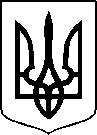 МІНІСТЕРСТВО ОХОРОНИ ЗДОРОВ’Я УКРАЇНИНАКАЗПро державну реєстрацію (перереєстрацію) лікарських засобів (медичних імунобіологічних препаратів) та внесення змін до реєстраційних матеріалів Відповідно до статті 9 Закону України «Про лікарські засоби», пунктів 5, 7, 10 Порядку державної реєстрації (перереєстрації) лікарських засобів, затвердженого постановою Кабінету Міністрів України від 26 травня 2005 року № 376, пункту 10 Порядку державної реєстрації вакцин або інших медичних імунобіологічних препаратів для специфічної профілактики гострої респіраторної хвороби COVID-19, спричиненої коронавірусом SARS-CoV-2, під зобов’язання для екстреного медичного застосування, затвердженого постановою Кабінету Міністрів України від 08 лютого 2021 року № 95, абзацу двадцять сьомого підпункту 12 пункту 4 Положення про Міністерство охорони здоров’я України, затвердженого постановою Кабінету Міністрів України від 25 березня 2015 року № 267 (в редакції постанови Кабінету Міністрів України від 24 січня 2020 року № 90), на підставі результатів експертизи реєстраційних матеріалів лікарських засобів (медичних імунобіологічних препаратів), що подані на державну реєстрацію (перереєстрацію) та внесення змін до реєстраційних матеріалів, проведених Державним підприємством «Державний експертний центр Міністерства охорони здоров’я України», висновків щодо ефективності, безпечності та якості, щодо експертної оцінки співвідношення користь/ризик лікарського засобу, що пропонується до державної реєстрації (перереєстрації), щодо внесення змін до реєстраційних матеріалів та рекомендації його до державної реєстрації (перереєстрації) або внесення змін до реєстраційних матеріалівНАКАЗУЮ:1. Зареєструвати та внести до Державного реєстру лікарських засобів України лікарські засоби (медичні імунобіологічні препарати) згідно з переліком (додаток 1).2. Перереєструвати та внести до Державного реєстру лікарських засобів України лікарські засоби (медичні імунобіологічні препарати) згідно з переліком (додаток 2).3. Внести зміни до реєстраційних матеріалів та Державного реєстру лікарських засобів України на лікарські засоби (медичні імунобіологічні препарати) згідно з переліком  (додаток 3).4. Контроль за виконанням цього наказу покласти на заступника Міністра з питань європейської інтеграції Комаріду О.О.Міністр                                                                                            Віктор ЛЯШКОПЕРЕЛІКЗАРЕЄСТРОВАНИХ ЛІКАРСЬКИХ ЗАСОБІВ (МЕДИЧНИХ ІМУНОБІОЛОГІЧНИХ ПРЕПАРАТІВ), ЯКІ ВНОСЯТЬСЯ ДО ДЕРЖАВНОГО РЕЄСТРУ ЛІКАРСЬКИХ ЗАСОБІВ УКРАЇНИПЕРЕЛІКПЕРЕРЕЄСТРОВАНИХ ЛІКАРСЬКИХ ЗАСОБІВ (МЕДИЧНИХ ІМУНОБІОЛОГІЧНИХ ПРЕПАРАТІВ), ЯКІ ВНОСЯТЬСЯ ДО ДЕРЖАВНОГО РЕЄСТРУ ЛІКАРСЬКИХ ЗАСОБІВ УКРАЇНИПЕРЕЛІКЛІКАРСЬКИХ ЗАСОБІВ (МЕДИЧНИХ ІМУНОБІОЛОГІЧНИХ ПРЕПАРАТІВ), ЩОДО ЯКИХ БУЛИ ВНЕСЕНІ ЗМІНИ ДО РЕЄСТРАЦІЙНИХ МАТЕРІАЛІВ, ЯКІ ВНОСЯТЬСЯ ДО ДЕРЖАВНОГО РЕЄСТРУ ЛІКАРСЬКИХ ЗАСОБІВ УКРАЇНИ10 вересня 2021 року.0105.20200                     Київ                                 № 1922№2284Додаток 1до наказу Міністерства охорониздоров’я України «Про державну реєстрацію (перереєстрацію) лікарських засобів (медичних імунобіологічних препаратів) та внесення змін до реєстраційних матеріалів»від 10 вересня 2021 року № 1922№ п/пНазва лікарського засобуФорма випуску (лікарська форма, упаковка)ЗаявникКраїна заявникаВиробникКраїна виробникаРеєстраційна процедураУмови відпускуРекламуванняНомер реєстраційного посвідченняАМБРОКСОЛ-ЛУБНИФАРМрозчин для інфузій, 7,5 мг/мл, по 2 мл в ампулах, по 5 ампул у блістері з плівки, по 1 або 2 блістери в пачці з картону; по 2 мл в ампулах, по 10 ампул у блістері з плівки, по 1 блістеру в пачці з картону; по 2 мл в ампулах, по 5 або 10 ампул у пачці з картону з картонними перегородкамиАТ "Лубнифарм"УкраїнаАТ "Лубнифарм"Українареєстрація на 5 років
Періодичність подання регулярно оновлюваного звіту з безпеки, відповідно до Порядку здійснення фармаконагляду, затвердженого наказом Міністерства охорони здоров’я України від 27 грудня 2006 року № 898, зареєстрованого в Міністерстві юстиції України 29 січня 2007 року за № 73/13340 (у редакції наказу Міністерства охорони здоров'я України від 26 вересня 2016 року № 996), становить: згідно зі строками, зазначеними у періодичності подання регулярних звітів з безпеки за рецептомне підлягаєUA/18937/01/01ВАКЦИНА ДЛЯ ПРОФІЛАКТИКИ КОРУ, ЕПІДЕМІЧНОГО ПАРОТИТУ ТА КРАСНУХИ, ЖИВА, АТЕНУЙОВАНА (ЛІОФІЛІЗОВАНА)ліофілізат для розчину для ін`єкцій, in bulk №50: по 1 дозі ліофілізату для розчину для  ін`єкцій у флаконі, по 50 флаконів в картонній коробці та розчинник (вода для ін'єкцій) по 0,5 мл в ампулі, по 10 ампул в блістері, по 5 блістерів в окремій картонній коробці; по 2 дози ліофілізату для розчину для  ін`єкцій у флаконі, по 50 флаконів в картонній коробці та розчинник (вода для ін'єкцій) по 1 мл в ампулі, по 10 ампул в блістері, по 5 блістерів в окремій картонній коробці; по 5 доз ліофілізату для розчину для  ін`єкцій у флаконі, по 50 флаконів в картонній коробці та розчинник (вода для ін'єкцій) по 2,5 мл в ампулі, по 10 ампул в блістері, по 5 блістерів в окремій картонній коробці; по 10 доз ліофілізату для розчину для  ін`єкцій у флаконі, по 50 флаконів в картонній коробці та розчинник (вода для ін'єкцій) по 5 мл в ампулі, по 10 ампул в блістері, по 5 блістерів в окремій картонній коробціТОВ "Фарма Лайф"Українавиробництво вакцини; дозвіл на випуск серії вакцини та розчинника:
Серум Інститут Індії Пвт. Лтд., Індія;
виробництво розчинника:
Серум Інститут Індії Пвт. Лтд., ІндіяІндіяреєстрація на 5 років
Періодичність подання регулярно оновлюваного звіту з безпеки, відповідно до Порядку здійснення фармаконагляду, затвердженого наказом Міністерства охорони здоров’я України від 27 грудня 2006 року № 898, зареєстрованого в Міністерстві юстиції України 29 січня 2007 року за № 73/13340 (у редакції наказу Міністерства охорони здоров'я України від 26 вересня 2016 року № 996), становить: згідно зі строками, зазначеними у періодичності подання регулярних звітів з безпеки.-Не підлягаєUA/18918/01/01ВАКЦИНА ДЛЯ ПРОФІЛАКТИКИ КОРУ, ЕПІДЕМІЧНОГО ПАРОТИТУ ТА КРАСНУХИ, ЖИВА, АТЕНУЙОВАНА (ЛІОФІЛІЗОВАНА)ліофілізат для розчину для ін`єкцій, 0,5 мл (1 доза); по 1 дозі ліофілізату для розчину для ін`єкцій у флаконі в комплекті з розчинником (вода для ін'єкцій) по 0,5 мл в ампулі; по 2 дози ліофілізату для розчину для ін`єкцій у флаконі в комплекті з розчинником (вода для ін'єкцій) по 1 мл в ампулі; по 5 доз ліофілізату для розчину для ін`єкцій у флаконі в комплекті з розчинником (вода для ін'єкцій) по 2,5 мл в ампулі; по 10 доз ліофілізату для розчину для ін`єкцій у флаконі в комплекті з розчинником (вода для ін'єкцій) по 5 мл в ампулі. 1 флакон з ліофілізатом для розчину для ін`єкцій та 1 ампула з розчинником (вода для ін'єкцій) в картонній коробці; 10 флаконів з ліофілізатом для розчину для ін`єкцій в картонній коробці та 10 ампул з розчинником (вода для ін'єкцій) в контурній чарунковій упаковці в окремій картонній коробціТОВ "Фарма Лайф"УкраїнаТОВ "Фарма Лайф"
(пакування із форми in bulk фірми-виробника Серум Інститут Індії Пвт. Лтд., Індія)Українареєстрація на 5 років
Періодичність подання регулярно оновлюваного звіту з безпеки, відповідно до Порядку здійснення фармаконагляду, затвердженого наказом Міністерства охорони здоров’я України від 27 грудня 2006 року № 898, зареєстрованого в Міністерстві юстиції України 29 січня 2007 року за № 73/13340 (у редакції наказу Міністерства охорони здоров'я України від 26 вересня 2016 року № 996), становить: згідно зі строками, зазначеними у періодичності подання регулярних звітів з безпекиза рецептомНе підлягаєUA/18919/01/01ВАЛМІСАР НА 160/12.5/10таблетки, вкриті плівковою оболонкою, по 160 мг/12,5 мг/10 мг, по 10 таблеток у блістері, по 1 або 3 або 9 блістерів у картонній упаковціМаклеодс Фармасьютикалс ЛімітедІндіяМаклеодс Фармасьютикалс ЛімітедІндіяреєстрація на 5 років
Періодичність подання регулярно оновлюваного звіту з безпеки, відповідно до Порядку здійснення фармаконагляду, затвердженого наказом Міністерства охорони здоров’я України від 27 грудня 2006 року № 898, зареєстрованого в Міністерстві юстиції України 29 січня 2007 року за № 73/13340 (у редакції наказу Міністерства охорони здоров'я України від 26 вересня 2016 року № 996), становить: згідно зі строками, зазначеними у періодичності подання регулярних звітів з безпеки.за рецептомне підлягаєUA/18938/01/02ВАЛМІСАР НА 160/12.5/5таблетки, вкриті плівковою оболонкою, по 160 мг/12,5 мг/5 мг, по 10 таблеток у блістері, по 1 або 3 або 9 блістерів у картонній упаковціМаклеодс Фармасьютикалс ЛімітедІндіяМаклеодс Фармасьютикалс ЛімітедІндіяреєстрація на 5 років
Періодичність подання регулярно оновлюваного звіту з безпеки, відповідно до Порядку здійснення фармаконагляду, затвердженого наказом Міністерства охорони здоров’я України від 27 грудня 2006 року № 898, зареєстрованого в Міністерстві юстиції України 29 січня 2007 року за № 73/13340 (у редакції наказу Міністерства охорони здоров'я України від 26 вересня 2016 року № 996), становить: згідно зі строками, зазначеними у періодичності подання регулярних звітів з безпеки.за рецептомне підлягаєUA/18938/01/01ГІПНОС®краплі оральні, розчин, 15 мг/0,6 мл, по 20 мл або по 50 мл у флаконі-крапельниці; по 1 флакону у пачціПрАТ "Фармацевтична фірма "Дарниця"УкраїнаПрАТ "Фармацевтична фірма "Дарниця"Українареєстрація на 5 років
Періодичність подання регулярно оновлюваного звіту з безпеки, відповідно до Порядку здійснення фармаконагляду, затвердженого наказом Міністерства охорони здоров’я України від 27 грудня 2006 року № 898, зареєстрованого в Міністерстві юстиції України 29 січня 2007 року за № 73/13340 (у редакції наказу Міністерства охорони здоров'я України від 26 вересня 2016 року № 996), становить: згідно зі строками, зазначеними у періодичності подання регулярних звітів з безпеки. за рецептомНе підлягаєUA/17957/02/01ЕСКЕТАМІН КАЛЦЕКС розчин для ін'єкцій та інфузій, 5 мг/мл, по 5 мл в ампулі; по 5 ампул у контурній чарунковій упаковці; по 1 або 2 контурні чарункові упаковки у пачці з картону з контролем першого відкриття у вигляді самоклеючого стикеру на кожній частині пачки, що відкриваєтьсяАТ "Калцекс"Латвiявиробник, який відповідає за контроль серії/випробування:
АТ "Гріндекс", Латвiя; 
всі стадії виробничого процесу, крім випуску серії:
ХБМ Фарма с.р.о., Словаччина;
виробник, що відповідає за випуск серії:
АТ "Калцекс",
ЛатвіяЛатвія/Словаччинареєстрація на 5 років
Періодичність подання регулярно оновлюваного звіту з безпеки, відповідно до Порядку здійснення фармаконагляду, затвердженого наказом Міністерства охорони здоров’я України від 27 грудня 2006 року № 898, зареєстрованого в Міністерстві юстиції України 29 січня 2007 року за № 73/13340 (у редакції наказу Міністерства охорони здоров'я України від 26 вересня 2016 року № 996), становить: згідно зі строками, зазначеними у періодичності подання регулярних звітів з безпеки.за рецептомне підлягаєUA/18939/01/01ЕСКЕТАМІН КАЛЦЕКС розчин для ін'єкцій та інфузій, 25 мг/мл по 2 мл і 10 мл в ампулі; по 5 ампул у контурній чарунковій упаковці; по 1 або 2 контурні чарункові упаковки у пачці з картону з контролем першого відкриття у вигляді самоклеючого стикеру на кожній частині пачки, що відкриваєтьсяАТ "Калцекс"Латвiявиробник, який відповідає за контроль серії/випробування:
АТ "Гріндекс", Латвiя; 
всі стадії виробничого процесу, крім випуску серії:
ХБМ Фарма с.р.о., Словаччина;
виробник, що відповідає за випуск серії:
АТ "Калцекс",
ЛатвіяЛатвія/Словаччинареєстрація на 5 років
Періодичність подання регулярно оновлюваного звіту з безпеки, відповідно до Порядку здійснення фармаконагляду, затвердженого наказом Міністерства охорони здоров’я України від 27 грудня 2006 року № 898, зареєстрованого в Міністерстві юстиції України 29 січня 2007 року за № 73/13340 (у редакції наказу Міністерства охорони здоров'я України від 26 вересня 2016 року № 996), становить: згідно зі строками, зазначеними у періодичності подання регулярних звітів з безпеки.за рецептомне підлягаєUA/18939/01/02ІВАСВІФТ 5таблетки, вкриті плівковою оболонкою, по 5 мг, № 56 (14х4): по 14 таблеток у блістері, по 4 блістери у картонній упаковці
Інд-Свіфт ЛімітедІндіяІнд-Свіфт ЛімітедІндіяреєстрація на 5 років
Періодичність подання регулярно оновлюваного звіту з безпеки, відповідно до Порядку здійснення фармаконагляду, затвердженого наказом Міністерства охорони здоров’я України від 27 грудня 2006 року № 898, зареєстрованого в Міністерстві юстиції України 29 січня 2007 року за № 73/13340 (у редакції наказу Міністерства охорони здоров'я України від 26 вересня 2016 року № 996), становить: згідно зі строками, зазначеними у періодичності подання регулярних звітів з безпеки.за рецептомНе підлягаєUA/18900/01/01ІВАСВІФТ 7,5таблетки, вкриті плівковою оболонкою, по 7,5 мг, № 56 (14х4): по 14 таблеток у блістері, по 4 блістери у картонній упаковці
Інд-Свіфт ЛімітедІндіяІнд-Свіфт ЛімітедІндіяреєстрація на 5 років
Періодичність подання регулярно оновлюваного звіту з безпеки, відповідно до Порядку здійснення фармаконагляду, затвердженого наказом Міністерства охорони здоров’я України від 27 грудня 2006 року № 898, зареєстрованого в Міністерстві юстиції України 29 січня 2007 року за № 73/13340 (у редакції наказу Міністерства охорони здоров'я України від 26 вересня 2016 року № 996), становить: згідно зі строками, зазначеними у періодичності подання регулярних звітів з безпеки.за рецептомНе підлягаєUA/18900/01/02КВАНІЛрозчин для ін'єкцій, 500 мг/4 мл по 4 мл в ампулах; по 5 ампул у блістері; по 2 блістери у картонній коробціКУСУМ ХЕЛТХКЕР ПВТ ЛТДІндіяСоверин Фарма Правіт ЛімітедІндіяреєстрація на 5 років
Періодичність подання регулярно оновлюваного звіту з безпеки, відповідно до Порядку здійснення фармаконагляду, затвердженого наказом Міністерства охорони здоров’я України від 27 грудня 2006 року № 898, зареєстрованого в Міністерстві юстиції України 29 січня 2007 року за № 73/13340 (у редакції наказу Міністерства охорони здоров'я України від 26 вересня 2016 року № 996), становить: згідно зі строками, зазначеними у періодичності подання регулярних звітів з безпеки. за рецептомНе підлягаєUA/18940/01/01КВАНІЛрозчин для ін'єкцій, 1000 мг/4 мл по 4 мл в ампулах; по 5 ампул у блістері; по 2 блістери у картонній коробціКУСУМ ХЕЛТХКЕР ПВТ ЛТДІндіяСоверин Фарма Правіт ЛімітедІндіяреєстрація на 5 років
Періодичність подання регулярно оновлюваного звіту з безпеки, відповідно до Порядку здійснення фармаконагляду, затвердженого наказом Міністерства охорони здоров’я України від 27 грудня 2006 року № 898, зареєстрованого в Міністерстві юстиції України 29 січня 2007 року за № 73/13340 (у редакції наказу Міністерства охорони здоров'я України від 26 вересня 2016 року № 996), становить: згідно зі строками, зазначеними у періодичності подання регулярних звітів з безпеки. за рецептомНе підлягаєUA/18940/01/02КРАМПАЛІКАтаблетки, вкриті плівковою оболонкою, по 250 мг; по 10 таблеток у блістері; по 3 блістери в картонній пачціМістрал Кепітал Менеджмент ЛімітедАнгліяальтернативна первинна упаковка, вторинна упаковка:
ФАРМАТЕН ІНТЕРНЕШНЛ СА, Грецiя;
виробництво готової лікарської форми, первинна та вторинна упаковка, контроль серії, випуск серії:
Фарматен СА, ГреціяГреціяреєстрація на 5 років
Періодичність подання регулярно оновлюваного звіту з безпеки, відповідно до Порядку здійснення фармаконагляду, затвердженого наказом Міністерства охорони здоров’я України від 27 грудня 2006 року № 898, зареєстрованого в Міністерстві юстиції України 29 січня 2007 року за № 73/13340 (у редакції наказу Міністерства охорони здоров'я України від 26 вересня 2016 року № 996), становить: згідно зі строками, зазначеними у періодичності подання регулярних звітів з безпеки.за рецептомне підлягаєUA/18941/01/01КРАМПАЛІКАтаблетки, вкриті плівковою оболонкою, по 500 мг; по 10 таблеток у блістері; по 3 блістери в картонній пачціМістрал Кепітал Менеджмент ЛімітедАнгліяальтернативна первинна упаковка, вторинна упаковка:
ФАРМАТЕН ІНТЕРНЕШНЛ СА, Грецiя;
виробництво готової лікарської форми, первинна та вторинна упаковка, контроль серії, випуск серії:
Фарматен СА, ГреціяГреціяреєстрація на 5 років
Періодичність подання регулярно оновлюваного звіту з безпеки, відповідно до Порядку здійснення фармаконагляду, затвердженого наказом Міністерства охорони здоров’я України від 27 грудня 2006 року № 898, зареєстрованого в Міністерстві юстиції України 29 січня 2007 року за № 73/13340 (у редакції наказу Міністерства охорони здоров'я України від 26 вересня 2016 року № 996), становить: згідно зі строками, зазначеними у періодичності подання регулярних звітів з безпеки.за рецептомне підлягаєUA/18941/01/02ЛЕВОФЛОКСАЦИН-МЕДОКЕМІтаблетки, вкриті плівковою оболонкою по 500 мг, по 5, 7 або 10 таблеток у блістері; по 1 блістеру в картонній коробціМедокемі ЛТД Кіпрвиробництво за повним циклом:
Медокемі ЛТД (Завод АZ), Кіпр;
виробництво готового лікарського засобу, первинне та вторинне пакування:
Медокемі (Фа Іст) ЛТД - Орал Фасіліті, В'єтнам;
виробництво за повним циклом:
Медокемі ЛТД (Центральний Завод), КіпрКіпр/В’єтнамреєстрація на 5 років
Періодичність подання регулярно оновлюваного звіту з безпеки, відповідно до Порядку здійснення фармаконагляду, затвердженого наказом Міністерства охорони здоров’я України від 27 грудня 2006 року № 898, зареєстрованого в Міністерстві юстиції України 29 січня 2007 року за № 73/13340 (у редакції наказу Міністерства охорони здоров'я України від 26 вересня 2016 року № 996), становить: згідно зі строками, зазначеними у періодичності подання регулярних звітів з безпеки. за рецептомне підлягаєUA/18942/01/01ЛІНЕЗОЛІД (ФОРМА ІІ)порошок кристалічний (субстанція) у подвійних поліетиленових пакетах для фармацевтичного застосуванняМ.БІОТЕК ЛІМІТЕДВелика БританiяОПТІМУС ДРАГС ПРАЙВІТ ЛІМІТЕДІндіяреєстрація на 5 років-Не підлягаєUA/18927/01/01ЛІПОТІОНрозчин для ін'єкцій, 600 мг/50 мл по 50 мл у флаконі, по 1 флакону в світлозахисному футлярі, по 1 світлозахисному футляру в картонній коробціУОРЛД МЕДИЦИН ІЛАЧ САН. ВЕ ТІДЖ. А.Ш.ТуреччинаМефар Ілач Сан. А.Ш.Туреччинареєстрація на 5 років
Періодичність подання регулярно оновлюваного звіту з безпеки, відповідно до Порядку здійснення фармаконагляду, затвердженого наказом Міністерства охорони здоров’я України від 27 грудня 2006 року № 898, зареєстрованого в Міністерстві юстиції України 29 січня 2007 року за № 73/13340 (у редакції наказу Міністерства охорони здоров'я України від 26 вересня 2016 року № 996), становить: згідно зі строками, зазначеними у періодичності подання регулярних звітів з безпеки. за рецептомне підлягаєUA/18943/01/01МЕНТОЛ РАЦЕМІЧНИЙ РНпорошок або рідина (субстанція) у металевих бочках для фармацевтичного застосуванняТОВ "Тернофарм"УкраїнаДодаткова обробка, первинна упаковка, вторинна упаковка, контроль якості, випуск серії:
СИМРАЙЗ АГ,
Німеччина;
Виробництво (синтез):
ЛАНКСЕСС Дойчланд ГмбХ, НімеччинаНімеччинареєстрація на 5 років-не підлягаєUA/18944/01/01МІКАФУНГІН-ТЕВАпорошок для розчину для інфузій, 50 мг, по 1 флакону з порошком у картонній коробціТОВ «Тева Україна»УкраїнаАктавіс Італі С.п.А.Італіяреєстрація на 5 років
Періодичність подання регулярно оновлюваного звіту з безпеки, відповідно до Порядку здійснення фармаконагляду, затвердженого наказом Міністерства охорони здоров’я України від 27 грудня 2006 року № 898, зареєстрованого в Міністерстві юстиції України 29 січня 2007 року за № 73/13340 (у редакції наказу Міністерства охорони здоров'я України від 26 вересня 2016 року № 996), становить: згідно зі строками, зазначеними у періодичності подання регулярних звітів з безпеки.за рецептомне підлягаєUA/18945/01/01МІКАФУНГІН-ТЕВАпорошок для розчину для інфузій, 100 мг, по 1 флакону з порошком у картонній коробціТОВ «Тева Україна»УкраїнаАктавіс Італі С.п.А.Італіяреєстрація на 5 років
Періодичність подання регулярно оновлюваного звіту з безпеки, відповідно до Порядку здійснення фармаконагляду, затвердженого наказом Міністерства охорони здоров’я України від 27 грудня 2006 року № 898, зареєстрованого в Міністерстві юстиції України 29 січня 2007 року за № 73/13340 (у редакції наказу Міністерства охорони здоров'я України від 26 вересня 2016 року № 996), становить: згідно зі строками, зазначеними у періодичності подання регулярних звітів з безпеки.за рецептомне підлягаєUA/18945/01/02НІФЕКАЇНкрем ректальний, по 30 г крему у тубі з ковпачком; по 1 тубі у комплекті з канюлею у картонній коробціНью.Фа.Дем. С.р.л. ІталiяНью.Фа.Дем. С.р.л.Італіяреєстрація на 5 років
Періодичність подання регулярно оновлюваного звіту з безпеки, відповідно до Порядку здійснення фармаконагляду, затвердженого наказом Міністерства охорони здоров’я України від 27 грудня 2006 року № 898, зареєстрованого в Міністерстві юстиції України 29 січня 2007 року за № 73/13340 (у редакції наказу Міністерства охорони здоров'я України від 26 вересня 2016 року № 996), становить: згідно зі строками, зазначеними у періодичності подання регулярних звітів з безпеки.за рецептомне підлягаєUA/18946/01/01ОКСИТОЦИН порошок (субстанція) у поліетиленових контейнерах для фармацевтичного застосуванняАТ "БІОЛІК"УкраїнаАТ "Гріндекс"Латвіяреєстрація на 5 років-не підлягаєUA/18947/01/01ОНДААРрозчин для ін'єкцій, 2 мг/мл по 2 мл або по 4 мл в ампулі, по 4 ампули в пластиковому блістері; по 1 блістеру в картонній упаковціААР Фарма ФЗ-ЛЛСОб'єднанi Арабськi ЕмiратиМанкайнд Фарма ЛімітедІндіяреєстрація на 5 років
Періодичність подання регулярно оновлюваного звіту з безпеки, відповідно до Порядку здійснення фармаконагляду, затвердженого наказом Міністерства охорони здоров’я України від 27 грудня 2006 року № 898, зареєстрованого в Міністерстві юстиції України 29 січня 2007 року за № 73/13340 (у редакції наказу Міністерства охорони здоров'я України від 26 вересня 2016 року № 996), становить: згідно зі строками, зазначеними у періодичності подання регулярних звітів з безпеки. за рецептомНе підлягаєUA/18905/01/01ОНДААРрозчин для ін'єкцій, 2 мг/мл; in bulk: по 2 мл або 4 мл в ампулі; по 4 ампули в пластиковому блістері; по 10 або 20 блістерів у картонній упаковціААР Фарма ФЗ-ЛЛСОб'єднанi Арабськi ЕмiратиМанкайнд Фарма ЛімітедІндіяреєстрація на 5 років
Періодичність подання регулярно оновлюваного звіту з безпеки, відповідно до Порядку здійснення фармаконагляду, затвердженого наказом Міністерства охорони здоров’я України від 27 грудня 2006 року № 898, зареєстрованого в Міністерстві юстиції України 29 січня 2007 року за № 73/13340 (у редакції наказу Міністерства охорони здоров'я України від 26 вересня 2016 року № 996), становить: згідно зі строками, зазначеними у періодичності подання регулярних звітів з безпеки. -Не підлягаєUA/18906/01/01ОНХОФІНтаблетки по 250 мг, по 7 таблеток у блістері; по 2 блістери в картонній коробціАуробіндо Фарма ЛтдІндіяАуробіндо Фарма Лімітед - Юніт ІІІІндіяреєстрація на 5 років
Періодичність подання регулярно оновлюваного звіту з безпеки, відповідно до Порядку здійснення фармаконагляду, затвердженого наказом Міністерства охорони здоров’я України від 27 грудня 2006 року № 898, зареєстрованого в Міністерстві юстиції України 29 січня 2007 року за № 73/13340 (у редакції наказу Міністерства охорони здоров'я України від 26 вересня 2016 року № 996), становить: згідно зі строками, зазначеними у періодичності подання регулярних звітів з безпекиза рецептомНе підлягаєUA/18907/01/01ПОЛІМАЛЬТОЗНИЙ КОМПЛЕКС ЗАЛІЗА ГІДРОКСИДУпорошок (субстанція) у поліетиленових пакетах для фармацевтичного застосуванняДр. Пауль Ломанн ГмбХ енд Ко. КГаАНімеччинаДр. Пауль Ломанн ГмбХ енд Ко. КГаАНімеччинареєстрація на 5 років-не підлягаєUA/18948/01/01РУПАФІНтаблетки по 10 мг; по 10 таблеток у блістері; по 1 блістеру в картонній коробціАлвоген Фарма Трейдинг Юроп ОТОВ БолгаріяХ. УРІАЧ І КОМПАНЬЯ, С.А.Іспаніяреєстрація на 5 років
Періодичність подання регулярно оновлюваного звіту з безпеки, відповідно до Порядку здійснення фармаконагляду, затвердженого наказом Міністерства охорони здоров’я України від 27 грудня 2006 року № 898, зареєстрованого в Міністерстві юстиції України 29 січня 2007 року за № 73/13340 (у редакції наказу Міністерства охорони здоров'я України від 26 вересня 2016 року № 996), становить: згідно зі строками, зазначеними у періодичності подання регулярних звітів з безпеки.за рецептомне підлягаєUA/18949/01/01СКАЙТРАНрозчин для ін'єкцій, 100 мг/мл, по 5 мл в ампулах, по 4 ампули у блістері, по 1 блістеру в картонній коробціСкай Фарма ВЗ-ТОВ
ОАЕМанкайнд Фарма Лімітед
Індіяреєстрація на 5 років
Періодичність подання регулярно оновлюваного звіту з безпеки, відповідно до Порядку здійснення фармаконагляду, затвердженого наказом Міністерства охорони здоров’я України від 27 грудня 2006 року № 898, зареєстрованого в Міністерстві юстиції України 29 січня 2007 року за № 73/13340 (у редакції наказу Міністерства охорони здоров'я України від 26 вересня 2016 року № 996), становить: згідно зі строками, зазначеними у періодичності подання регулярних звітів з безпеки. за рецептомНе підлягаєUA/18929/01/01СКАЙТРАНрозчин для ін'єкцій, 100 мг/мл, in bulk: по 5 мл в ампулах, по 4 ампули у блістері, по 20 або по 40 блістерів в картонній коробціСкай Фарма ВЗ-ТОВ
ОАЕМанкайнд Фарма Лімітед
Індіяреєстрація на 5 років
Періодичність подання регулярно оновлюваного звіту з безпеки, відповідно до Порядку здійснення фармаконагляду, затвердженого наказом Міністерства охорони здоров’я України від 27 грудня 2006 року № 898, зареєстрованого в Міністерстві юстиції України 29 січня 2007 року за № 73/13340 (у редакції наказу Міністерства охорони здоров'я України від 26 вересня 2016 року № 996), становить: згідно зі строками, зазначеними у періодичності подання регулярних звітів з безпеки. -Не підлягаєUA/18930/01/01СТЕРЕПРАЗліофілізат для розчину для ін'єкцій по 40 мг, по 10 флаконів з порошком у картонній коробціСтерил-Джен Лайф Сайєнсиз (П) Лтд.ІндіяСтерил-Джен Лайф Сайєнсиз (П) Лтд Індіяреєстрація на 5 років
Періодичність подання регулярно оновлюваного звіту з безпеки, відповідно до Порядку здійснення фармаконагляду, затвердженого наказом Міністерства охорони здоров’я України від 27 грудня 2006 року № 898, зареєстрованого в Міністерстві юстиції України 29 січня 2007 року за № 73/13340 (у редакції наказу Міністерства охорони здоров'я України від 26 вересня 2016 року № 996), становить: згідно зі строками, зазначеними у періодичності подання регулярних звітів з безпеки. за рецептомНе підлягаєUA/18910/01/01СТЕРИТОЦИН 10розчин для ін'єкцій, 10 МО/мл, по 1 мл в ампулі, по 5 або 10 ампул у контурній упаковці, по 1 контурній упаковці у картонній коробціСтерил-Джен Лайф Сайєнсиз (П) Лтд.ІндіяСтерил-Джен Лайф Сайєнсиз (П) ЛтдІндіяреєстрація на 5 років
Періодичність подання регулярно оновлюваного звіту з безпеки, відповідно до Порядку здійснення фармаконагляду, затвердженого наказом Міністерства охорони здоров’я України від 27 грудня 2006 року № 898, зареєстрованого в Міністерстві юстиції України 29 січня 2007 року за № 73/13340 (у редакції наказу Міністерства охорони здоров'я України від 26 вересня 2016 року № 996), становить: згідно зі строками, зазначеними у періодичності подання регулярних звітів з безпеки.за рецептомНе підлягаєUA/18911/01/01СУФЕНТАНІЛУ ЦИТРАТпорошок (субстанція) у поліетиленових пакетах для фармацевтичного застосуванняТовариство з обмеженою відповідальністю "Харківське фармацевтичне підприємство "Здоров'я народу"УкраїнаМАКФАРЛАН СМІТ ЛІМІТЕДВелика Британiяреєстрація на 5 років-не підлягаєUA/18950/01/01ЦЕФТРИАКСОНпорошок для розчину для ін'єкцій, по 1000 мг; по 1 флакону у картонній коробціСкай Фарма ВЗ-ТОВ
ОАЕМанкайнд Фарма Лімітед
Індіяреєстрація на 5 років
Періодичність подання регулярно оновлюваного звіту з безпеки, відповідно до Порядку здійснення фармаконагляду, затвердженого наказом Міністерства охорони здоров’я України від 27 грудня 2006 року № 898, зареєстрованого в Міністерстві юстиції України 29 січня 2007 року за № 73/13340 (у редакції наказу Міністерства охорони здоров'я України від 26 вересня 2016 року № 996), становить: згідно зі строками, зазначеними у періодичності подання регулярних звітів з безпеки.за рецептомНе підлягаєUA/18932/01/01ЦЕФТРИАКСОНпорошок для розчину для ін'єкцій, по 1000 мг, in bulk: по 50 флаконів у картонній коробціСкай Фарма ВЗ-ТОВ
ОАЕМанкайнд Фарма Лімітед
Індіяреєстрація на 5 років
Періодичність подання регулярно оновлюваного звіту з безпеки, відповідно до Порядку здійснення фармаконагляду, затвердженого наказом Міністерства охорони здоров’я України від 27 грудня 2006 року № 898, зареєстрованого в Міністерстві юстиції України 29 січня 2007 року за № 73/13340 (у редакції наказу Міністерства охорони здоров'я України від 26 вересня 2016 року № 996), становить: згідно зі строками, зазначеними у періодичності подання регулярних звітів з безпеки.-Не підлягаєUA/18933/01/01В.о. Генерального директора Директорату фармацевтичного забезпечення                                    Іван ЗАДВОРНИХДодаток 2до наказу Міністерства охорониздоров’я України «Про державну реєстрацію (перереєстрацію) лікарських засобів (медичних імунобіологічних препаратів) та внесення змін до реєстраційних матеріалів»від 10 вересня 2021 року № 1922№ п/пНазва лікарського засобуФорма випуску (лікарська форма, упаковка)ЗаявникКраїна заявникаВиробникКраїна виробникаРеєстраційна процедураУмови відпускуРекламуванняНомер реєстраційного посвідченняАДМЕНТА 10таблетки, вкриті плівковою оболонкою, по 10 мг по 10 таблеток у блістері; по 3 блістери в картонній упаковціСан Фармасьютикал Індастріз ЛімітедІндіяСан Фармасьютикал Індастріз ЛтдІндіяперереєстрація на необмежений термін
Оновлено інформацію в інструкції для медичного застосування лікарського засобу у розділах "Показання" (уточнення інформації), "Побічні реакції" відповідно до інформації референтного лікарського засобу (АБІКСА, таблетки, вкриті плівковою оболонкою по 10 мг). 
Періодичність подання регулярно оновлюваного звіту з безпеки, відповідно до Порядку здійснення фармаконагляду, затвердженого наказом Міністерства охорони здоров’я України від 27 грудня 2006 року № 898, зареєстрованого в Міністерстві юстиції України 29 січня 2007 року за № 73/13340 (у редакції наказу Міністерства охорони здоров'я України від 26 вересня 2016 року № 996), становить: згідно зі строками, зазначеними у періодичності подання регулярних звітів з безпеки. за рецептомНе підлягаєUA/15449/01/02АТОРВАКОР®таблетки, вкриті плівковою оболонкою, по 10 мг; по 10 таблеток у блістері; по 3 або 6 блістерів у пачціАТ "Фармак"УкраїнаАТ "Фармак"Українаперереєстрація на необмежений термін
Оновлено інформацію в інструкції для медичного застосування лікарського засобу в розділах "Фармакологічні властивості", "Показання", "Взаємодія з іншими лікарськими засобами та інші види взаємодій", "Особливості застосування", "Застосування у період вагітності або годування груддю", "Спосіб застосування та дози", "Побічні реакції" відповідно до інформації референтного лікарського засобу Ліпримар/Liprimar, таблетки, вкриті плівковою оболонкою, 10мг, 20мг, 40мг, 80 мг.
Періодичність подання регулярно оновлюваного звіту з безпеки, відповідно до Порядку здійснення фармаконагляду, затвердженого наказом Міністерства охорони здоров’я України від 27 грудня 2006 року № 898, зареєстрованого в Міністерстві юстиції України 29 січня 2007 року за № 73/13340 (у редакції наказу Міністерства охорони здоров'я України від 26 вересня 2016 року № 996), становить: згідно зі строками, зазначеними у періодичності подання регулярних звітів з безпеки. за рецептомне підлягаєUA/15677/01/01АТОРВАКОР®таблетки, вкриті плівковою оболонкою, по 20 мг; по 10 таблеток у блістері; по 3 або 4 блістери у пачціАТ "Фармак"УкраїнаАТ "Фармак"Українаперереєстрація на необмежений термін
Оновлено інформацію в інструкції для медичного застосування лікарського засобу в розділах "Фармакологічні властивості", "Показання", "Взаємодія з іншими лікарськими засобами та інші види взаємодій", "Особливості застосування", "Застосування у період вагітності або годування груддю", "Спосіб застосування та дози", "Побічні реакції" відповідно до інформації референтного лікарського засобу Ліпримар/Liprimar, таблетки, вкриті плівковою оболонкою, 10мг, 20мг, 40мг, 80 мг.
Періодичність подання регулярно оновлюваного звіту з безпеки, відповідно до Порядку здійснення фармаконагляду, затвердженого наказом Міністерства охорони здоров’я України від 27 грудня 2006 року № 898, зареєстрованого в Міністерстві юстиції України 29 січня 2007 року за № 73/13340 (у редакції наказу Міністерства охорони здоров'я України від 26 вересня 2016 року № 996), становить: згідно зі строками, зазначеними у періодичності подання регулярних звітів з безпеки. за рецептомне підлягаєUA/15677/01/02АТОРВАКОР®таблетки, вкриті плівковою оболонкою, по 40 мг; по 10 таблеток у блістері; по 3 блістери у пачціАТ "Фармак"УкраїнаАТ "Фармак"Українаперереєстрація на необмежений термін
Оновлено інформацію в інструкції для медичного застосування лікарського засобу в розділах "Фармакологічні властивості", "Показання", "Взаємодія з іншими лікарськими засобами та інші види взаємодій", "Особливості застосування", "Застосування у період вагітності або годування груддю", "Спосіб застосування та дози", "Побічні реакції" відповідно до інформації референтного лікарського засобу Ліпримар/Liprimar, таблетки, вкриті плівковою оболонкою, 10мг, 20мг, 40мг, 80 мг.
Періодичність подання регулярно оновлюваного звіту з безпеки, відповідно до Порядку здійснення фармаконагляду, затвердженого наказом Міністерства охорони здоров’я України від 27 грудня 2006 року № 898, зареєстрованого в Міністерстві юстиції України 29 січня 2007 року за № 73/13340 (у редакції наказу Міністерства охорони здоров'я України від 26 вересня 2016 року № 996), становить: згідно зі строками, зазначеними у періодичності подання регулярних звітів з безпеки. за рецептомне підлягаєUA/15677/01/03АТОРВАКОР®таблетки, вкриті плівковою оболонкою, по 80 мг по 6 таблеток у блістері; по 5 блістерів у пачці з картону АТ "Фармак"УкраїнаАТ "Фармак"Українаперереєстрація на необмежений термін
Оновлено інформацію в інструкції для медичного застосування лікарського засобу в розділах "Фармакологічні властивості", "Показання", "Взаємодія з іншими лікарськими засобами та інші види взаємодій", "Особливості застосування", "Застосування у період вагітності або годування груддю", "Спосіб застосування та дози", "Побічні реакції" відповідно до інформації референтного лікарського засобу Ліпримар/Liprimar, таблетки, вкриті плівковою оболонкою, 10мг, 20мг, 40мг, 80 мг.
Періодичність подання регулярно оновлюваного звіту з безпеки, відповідно до Порядку здійснення фармаконагляду, затвердженого наказом Міністерства охорони здоров’я України від 27 грудня 2006 року № 898, зареєстрованого в Міністерстві юстиції України 29 січня 2007 року за № 73/13340 (у редакції наказу Міністерства охорони здоров'я України від 26 вересня 2016 року № 996), становить: згідно зі строками, зазначеними у періодичності подання регулярних звітів з безпеки. за рецептомне підлягаєUA/15677/01/04БЕТФЕР 1а ПЛЮСпорошок для розчину для ін'єкцій по 6000000 МО (30 мкг),1 флакон з порошком у комплекті з 1 ампулою з розчинником по 1 мл (вода для ін'єкцій стерильна) у блістері; по 1 блістеру у пачці з картону; 4 флакони з порошком у комплекті з 4 ампулами з розчинником по 1 мл (вода для ін'єкцій стерильна) у блістері; по 1 блістеру у пачці з картонуТОВ "ФЗ "БІОФАРМА" УкраїнаТОВ "ФЗ "БІОФАРМА" УкраїнаПеререєстрація на необмежений термін. Оновлено інформацію в інструкції для медичного застосування лікарського засобу в розділах "Фармакологічні властивості" (редагування тексту), "Показання" (редагування тексту), "Взаємодія з іншими лікарськими засобами та інші види взаємодій", "Особливості застосування", "Спосіб застосування та дози" (уточнення інформації з безпеки), "Побічні реакції", "Несумісність", "Упаковка" (редагування тексту без зміни інформації) відповідно до інформації стосовно безпеки, яка зазначена в матеріалах реєстраційного досьє. Рекомендовано до затвердження коротку характеристику лікарського засобу. 
Періодичність подання регулярно оновлюваного звіту з безпеки, відповідно до Порядку здійснення фармаконагляду, затвердженого наказом Міністерства охорони здоров’я України від 27 грудня 2006 року № 898, зареєстрованого в Міністерстві юстиції України 29 січня 2007 року за № 73/13340 (у редакції наказу Міністерства охорони здоров'я України від 26 вересня 2016 року № 996), становить: згідно зі строками, зазначеними у періодичності подання регулярних звітів з безпеки. за рецептомНе підлягаєUA/15462/01/01БУТОЛАР®розчин для ін`єкцій, 2 мг/мл; по 1 мл розчину в ампулі; по 5 ампул у касеті; по 1 касеті у пачці з картонуПублічне акціонерне товариство "Науково-виробничий центр "Борщагівський хіміко-фармацевтичний завод"УкраїнаПублічне акціонерне товариство "Науково-виробничий центр "Борщагівський хіміко-фармацевтичний завод"Українаперереєстрація на необмежений термін
Оновлено інформацію в інструкції для медичного застосування лікарського засобу щодо безпеки діючої речовини та згідно з безпекою допоміжних речовин у розділах "Фармакотерапевтична група" (уточнення формулювання), "Взаємодія з іншими лікарськими засобами та інші види взаємодій", "Особливості застосування", "Застосування у період вагітності або годування груддю" (уточнення інформації) та "Побічні реакції". 
Періодичність подання регулярно оновлюваного звіту з безпеки, відповідно до Порядку здійснення фармаконагляду, затвердженого наказом Міністерства охорони здоров’я України від 27 грудня 2006 року № 898, зареєстрованого в Міністерстві юстиції України 29 січня 2007 року за № 73/13340 (у редакції наказу Міністерства охорони здоров'я України від 26 вересня 2016 року № 996), становить: згідно зі строками, зазначеними у періодичності подання регулярних звітів з безпеки. за рецептомне підлягаєUA/15461/01/01ВЕНЛАФАКСИНтаблетки по 75 мг, по 10 таблеток у блістері; по 3 блістери у пачці з картонуПрАТ "Технолог"УкраїнаПрАТ "Технолог"Українаперереєстрація на необмежений термін
Оновлено інформацію в інструкції для медичного застосування лікарського засобу у розділі "Особливості застосування" відповідно до оновленої інформації щодо безпеки діючої речовини.
Періодичність подання регулярно оновлюваного звіту з безпеки, відповідно до Порядку здійснення фармаконагляду, затвердженого наказом Міністерства охорони здоров’я України від 27 грудня 2006 року № 898, зареєстрованого в Міністерстві юстиції України 29 січня 2007 року за № 73/13340 (у редакції наказу Міністерства охорони здоров'я України від 26 вересня 2016 року № 996), становить: згідно зі строками, зазначеними у періодичності подання регулярних звітів з безпеки. за рецептомне підлягаєUA/15569/01/01ГЛІРИДтаблетки по 2 мг, по 10 таблеток у блістері; по 3 блістери в картонній коробціСандоз Фармасьютікалз д.д.СловеніяЛек С. А.
(виробництво за повним циклом; пакування, випуск серії)Польщаперереєстрація на необмежений термін
Оновлено інформацію в Інструкції для медичного застосування лікарського засобу у розділах "Фармакологічні властивості" (уточнення інформації), "Взаємодія з іншими лікарськими засобами та інші види взаємодій", "Особливості застосування", "Побічні реакції" відповідно до оновленої інформації з безпеки застосування діючої речовини. 
Періодичність подання регулярно оновлюваного звіту з безпеки, відповідно до Порядку здійснення фармаконагляду, затвердженого наказом Міністерства охорони здоров’я України від 27 грудня 2006 року № 898, зареєстрованого в Міністерстві юстиції України 29 січня 2007 року за № 73/13340 (у редакції наказу Міністерства охорони здоров'я України від 26 вересня 2016 року № 996), становить: згідно зі строками, зазначеними у періодичності подання регулярних звітів з безпеки. за рецептомне підлягаєUA/5824/01/02ГЛІРИДтаблетки 3 мг, по 10 таблеток у блістері; по 3 блістери в картонній коробціСандоз Фармасьютікалз д.д.СловеніяЛек С. А.
(виробництво за повним циклом; пакування, випуск серії)Польщаперереєстрація на необмежений термін
Оновлено інформацію в Інструкції для медичного застосування лікарського засобу у розділах "Фармакологічні властивості" (уточнення інформації), "Взаємодія з іншими лікарськими засобами та інші види взаємодій", "Особливості застосування", "Побічні реакції" відповідно до оновленої інформації з безпеки застосування діючої речовини. 
Періодичність подання регулярно оновлюваного звіту з безпеки, відповідно до Порядку здійснення фармаконагляду, затвердженого наказом Міністерства охорони здоров’я України від 27 грудня 2006 року № 898, зареєстрованого в Міністерстві юстиції України 29 січня 2007 року за № 73/13340 (у редакції наказу Міністерства охорони здоров'я України від 26 вересня 2016 року № 996), становить: згідно зі строками, зазначеними у періодичності подання регулярних звітів з безпеки. за рецептомне підлягаєUA/5824/01/03ГЛІРИДтаблетки по 4 мг; по 10 таблеток у блістері; по 3 блістери в картонній коробціСандоз Фармасьютікалз д.д.СловеніяЛек С. А.
(виробництво за повним циклом; пакування, випуск серії)Польщаперереєстрація на необмежений термін
Оновлено інформацію в Інструкції для медичного застосування лікарського засобу у розділах "Фармакологічні властивості" (уточнення інформації), "Взаємодія з іншими лікарськими засобами та інші види взаємодій", "Особливості застосування", "Побічні реакції" відповідно до оновленої інформації з безпеки застосування діючої речовини. 
Періодичність подання регулярно оновлюваного звіту з безпеки, відповідно до Порядку здійснення фармаконагляду, затвердженого наказом Міністерства охорони здоров’я України від 27 грудня 2006 року № 898, зареєстрованого в Міністерстві юстиції України 29 січня 2007 року за № 73/13340 (у редакції наказу Міністерства охорони здоров'я України від 26 вересня 2016 року № 996), становить: згідно зі строками, зазначеними у періодичності подання регулярних звітів з безпеки. за рецептомне підлягаєUA/5824/01/04ГРИПАУТ ГАРЯЧИЙ НАПІЙпорошок для орального розчину по 6 г у пакетику; по 10 пакетиків у картонній коробціЄвро Лайфкер Прайвіт ЛімітедІндіяФДС ЛімітедІндіяперереєстрація на необмежений термін
Оновлено інформацію в інструкції для медичного застосування лікарського засобу у розділах "Фармакологічні властивості", "Протипоказання", "Взаємодія з іншими лікарськими засобами та інші види взаємодій", "Особливості застосування", "Застосування у період вагітності або годування груддю", "Здатність впливати на швидкість реакції при керуванні автотранспортом або іншими механізмами", "Передозування", "Побічні реакції" відповідно до інформації референтного лікарського засобу ФАРМАЦИТРОН.
Періодичність подання регулярно оновлюваного звіту з безпеки, відповідно до Порядку здійснення фармаконагляду, затвердженого наказом Міністерства охорони здоров’я України від 27 грудня 2006 року № 898, зареєстрованого в Міністерстві юстиції України 29 січня 2007 року за № 73/13340 (у редакції наказу Міністерства охорони здоров'я України від 26 вересня 2016 року № 996), становить: згідно зі строками, зазначеними у періодичності подання регулярних звітів з безпеки. без рецептапідлягаєUA/15361/01/01ГУАЙФЕНЕЗИНкристалічний порошок (субстанція) у пакетах подвійних поліетиленових для фармацевтичного застосуванняАТ "Фармак"УкраїнаГеннекс Лабораторіс ЛімітедІндіяперереєстрація на необмежений термін-Не підлягаєUA/15792/01/01ДЕРКАСТ®розчин для інфузій; по 100 мл або 200 мл в пляшці; по 1 пляшці у пачці; по 100 мл або 200 мл у контейнері полімерномуТОВ "Юрія-Фарм"УкраїнаТОВ "Юрія-Фарм"Українаперереєстрація на необмежений термін

Періодичність подання регулярно оновлюваного звіту з безпеки, відповідно до Порядку здійснення фармаконагляду, затвердженого наказом Міністерства охорони здоров’я України від 27 грудня 2006 року № 898, зареєстрованого в Міністерстві юстиції України 29 січня 2007 року за № 73/13340 (у редакції наказу Міністерства охорони здоров'я України від 26 вересня 2016 року № 996), становить: згідно зі строками, зазначеними у періодичності подання регулярних звітів з безпеки.за рецептомНе підлягаєUA/15632/01/01ЕКЗЕМЕСТАAН АККОРД 25таблетки, вкриті плівковою оболонкою, по 25 мг; № 15: по 15 таблеток у блістері; по 1 блістеру в картонній коробці; № 30: по 15 таблеток у блістері; по 2 блістери в картонній коробці; № 90: по 15 таблеток у блістері; по 6 блістерів в картонній коробці; № 100: по 10 таблеток у блістері; по 10 блістерів в картонній коробці.Аккорд Хелскеа ЛтдВелика Британiявиробництво готового лікарського засобу, первинна, вторинна упаковка, контроль якості серії:
ІНТАС ФАРМАСЬЮТИКЕЛС ЛІМІТЕД, Індія;
вторинне пакування:
АККОРД ХЕЛСКЕА ЛІМІТЕД, Велика Британія;
вторинне пакування: 
АККОРД-ЮКЕЙ ЛІМІТЕД, Велика Британія;
контроль якості: 
ЛАБОРАТОРІ ФУНДАСІО ДАУ, Іспанія;
контроль якості:
АСТРОН РЕСЬОРЧ ЛІМІТЕД, Велика Британiя;
контроль якості:
Весслінг Хангері Кфт., Угорщина;
контроль якості:
ТОВ АЛС Чеська Республіка, Чехія;
контроль якості:
АЛС ЛАБОРАТОРІС (ЮКЕЙ) ЛІМІТЕД, Велика Британія;
відповідальний за випуск серії:
АККОРД ХЕЛСКЕА ЛІМІТЕД, ВЕЛИКА БРИТАНІЯІндія/Велика Британія/Іспанія/Угорщина/Чехіяперереєстрація на необмежений термін
Оновлено інформацію в інструкції для медичного застосування лікарського засобу щодо безпеки допоміжних речовин у розділі "Особливості застосування". 
Періодичність подання регулярно оновлюваного звіту з безпеки, відповідно до Порядку здійснення фармаконагляду, затвердженого наказом Міністерства охорони здоров’я України від 27 грудня 2006 року № 898, зареєстрованого в Міністерстві юстиції України 29 січня 2007 року за № 73/13340 (у редакції наказу Міністерства охорони здоров'я України від 26 вересня 2016 року № 996), становить: згідно зі строками, зазначеними у періодичності подання регулярних звітів з безпеки. за рецептомне підлягаєUA/15435/01/01КОНТРАХІСТ АЛЕРДЖІ®таблетки, вкриті плівковою оболонкою, по 5 мг по 10 таблеток у блістері; по 1 блістеру в картонній коробці; по 7 таблеток у блістері; по 1 блістеру в картонній коробціАТ "Адамед Фарма"Польщапервинне та вторинне пакування, контроль якості та випуск серії:
АТ "Адамед Фарма", Польща;
виробництво, первинне та вторинне пакування:
АТ "Адамед Фарма", ПольщаПольщаперереєстрація на необмежений термін
Оновлено інформацію в інструкції для медичного застосування лікарського засобу у розділах: "Застосування у період вагітності або годування груддю", "Здатність впливати на швидкість реакції при керуванні автотранспортом або іншими механізмами", "Побічні реакції" відповідно до інформації щодо медичного застосування референтного лікарського засобу (КСИЗАЛ ®,таблетки, вкриті плівковою оболонкою).
Періодичність подання регулярно оновлюваного звіту з безпеки, відповідно до Порядку здійснення фармаконагляду, затвердженого наказом Міністерства охорони здоров’я України від 27 грудня 2006 року № 898, зареєстрованого в Міністерстві юстиції України 29 січня 2007 року за № 73/13340 (у редакції наказу Міністерства охорони здоров'я України від 26 вересня 2016 року № 996), становить: згідно зі строками, зазначеними у періодичності подання регулярних звітів з безпеки. без рецептапідлягаєUA/15823/01/01КСЕОМІНпорошок для розчину для ін`єкцій, по 100 LD50 одиниць; 1 флакон з порошком у картонній коробціМерц Фармасьютікалз ГмбХ
Німеччинавиробництво нерозфасованого продукту, випробування контролю якості в процесі виробництва, кількісне визначення на основі клітин, кількісне визначення Ботулінічного нейротоксину Clostridium Botulinum типу A (ELISA), первинне пакування: Мерц Фарма ГмбХ і Ко. КГаА, Німеччина; виробництво нерозфасованого продукту, випробування контролю якості в процесі виробництва, випробування контролю якості при випуску та стабільності, первинне та вторинне пакування: ІДТ Біологіка ГмбХ, Німеччина; вторинне пакування, випуск серії: Мерц Фарма ГмбХ і Ко. КГаА, Німеччина; випробування LD50 (кількісне визначення біологічної активності): ЛФТ Лабораторія Фармакології та Токсикології ГмбХ та Ко.КГ, Німеччина; Чарльз Рівер Лабораторіз Айленд Лімітед, ІрландiяНімеччина/Ірландiя
перереєстрація на необмежений термін
Оновлено інформацію в інструкції для медичного застосування лікарського засобу в розділі "Побічні реакції" відповідно до інформації стосовно безпеки, яка зазначена в матеріалах реєстраційного досьє. 
Періодичність подання регулярно оновлюваного звіту з безпеки, відповідно до Порядку здійснення фармаконагляду, затвердженого наказом Міністерства охорони здоров’я України від 27 грудня 2006 року № 898, зареєстрованого в Міністерстві юстиції України 29 січня 2007 року за № 73/13340 (у редакції наказу Міністерства охорони здоров'я України від 26 вересня 2016 року № 996), становить: згідно зі строками, зазначеними у періодичності подання регулярних звітів з безпеки. за рецептомне підлягаєUA/15447/01/02КСЕОМІНпорошок для розчину для ін`єкцій, по 50 LD50 одиниць; 1 флакон з порошком у картонній коробціМерц Фармасьютікалз ГмбХ
Німеччинавиробництво нерозфасованого продукту, випробування контролю якості в процесі виробництва, кількісне визначення на основі клітин, кількісне визначення Ботулінічного нейротоксину Clostridium Botulinum типу A (ELISA), первинне пакування: Мерц Фарма ГмбХ і Ко. КГаА, Німеччина; виробництво нерозфасованого продукту, випробування контролю якості в процесі виробництва, випробування контролю якості при випуску та стабільності, первинне та вторинне пакування: ІДТ Біологіка ГмбХ, Німеччина; вторинне пакування, випуск серії: Мерц Фарма ГмбХ і Ко. КГаА, Німеччина; випробування LD50 (кількісне визначення біологічної активності): ЛФТ Лабораторія Фармакології та Токсикології ГмбХ та Ко.КГ, Німеччина; Чарльз Рівер Лабораторіз Айленд Лімітед, ІрландiяНімеччина/Ірландiя
перереєстрація на необмежений термін
Оновлено інформацію в інструкції для медичного застосування лікарського засобу в розділі "Побічні реакції" відповідно до інформації стосовно безпеки, яка зазначена в матеріалах реєстраційного досьє. 
Періодичність подання регулярно оновлюваного звіту з безпеки, відповідно до Порядку здійснення фармаконагляду, затвердженого наказом Міністерства охорони здоров’я України від 27 грудня 2006 року № 898, зареєстрованого в Міністерстві юстиції України 29 січня 2007 року за № 73/13340 (у редакції наказу Міністерства охорони здоров'я України від 26 вересня 2016 року № 996), становить: згідно зі строками, зазначеними у періодичності подання регулярних звітів з безпеки. за рецептомне підлягаєUA/15447/01/01ЛЕВОФЛОКСАЦИН 250таблетки, вкриті плівковою оболонкою, по 250 мг; по 20 таблеток у блістері; по 5 блістерів у картонній упаковці; по 10 таблеток у блістері; по 9 або 10 блістерів у картонній упаковціМаклеодс Фармасьютикалс ЛімітедІндіяМаклеодс Фармасьютикалс Лімітед Індіяперереєстрація на необмежений термін
Оновлено інформацію в інструкції для медичного застосування лікарського засобу у розділах: "Взаємодія з іншими лікарськими засобами та інші види взаємодій", "Особливості застосування", "Спосіб застосування та дози" (інформація з безпеки), "Побічні реакції" відповідно до оновленої інформації з безпеки діючої речовини.
Періодичність подання регулярно оновлюваного звіту з безпеки, відповідно до Порядку здійснення фармаконагляду, затвердженого наказом Міністерства охорони здоров’я України від 27 грудня 2006 року № 898, зареєстрованого в Міністерстві юстиції України 29 січня 2007 року за № 73/13340 (у редакції наказу Міністерства охорони здоров'я України від 26 вересня 2016 року № 996), становить: згідно зі строками, зазначеними у періодичності подання регулярних звітів з безпеки. за рецептомНе підлягаєUA/15003/01/01ЛЕВОФЛОКСАЦИН 500таблетки, вкриті плівковою оболонкою, по 500 мг; по 20 таблеток у блістері; по 5 блістерів у картонній упаковці; по 10 таблеток у блістері; по 9 або 10 блістерів у картонній упаковціМаклеодс Фармасьютикалс ЛімітедІндіяМаклеодс Фармасьютикалс Лімітед Індіяперереєстрація на необмежений термін
Оновлено інформацію в інструкції для медичного застосування лікарського засобу у розділах: "Взаємодія з іншими лікарськими засобами та інші види взаємодій", "Особливості застосування", "Спосіб застосування та дози" (інформація з безпеки), "Побічні реакції" відповідно до оновленої інформації з безпеки діючої речовини.
Періодичність подання регулярно оновлюваного звіту з безпеки, відповідно до Порядку здійснення фармаконагляду, затвердженого наказом Міністерства охорони здоров’я України від 27 грудня 2006 року № 898, зареєстрованого в Міністерстві юстиції України 29 січня 2007 року за № 73/13340 (у редакції наказу Міністерства охорони здоров'я України від 26 вересня 2016 року № 996), становить: згідно зі строками, зазначеними у періодичності подання регулярних звітів з безпеки. за рецептомНе підлягаєUA/15003/01/02ЛЕВОФЛОКСАЦИН 750таблетки, вкриті плівковою оболонкою, по 750 мг; по 10 таблеток у блістері; по 10 блістерів у картонній упаковціМаклеодс Фармасьютикалс ЛімітедІндіяМаклеодс Фармасьютикалс Лімітед Індіяперереєстрація на необмежений термін
Оновлено інформацію в інструкції для медичного застосування лікарського засобу у розділах: "Взаємодія з іншими лікарськими засобами та інші види взаємодій", "Особливості застосування", "Спосіб застосування та дози" (інформація з безпеки), "Побічні реакції" відповідно до оновленої інформації з безпеки діючої речовини.
Періодичність подання регулярно оновлюваного звіту з безпеки, відповідно до Порядку здійснення фармаконагляду, затвердженого наказом Міністерства охорони здоров’я України від 27 грудня 2006 року № 898, зареєстрованого в Міністерстві юстиції України 29 січня 2007 року за № 73/13340 (у редакції наказу Міністерства охорони здоров'я України від 26 вересня 2016 року № 996), становить: згідно зі строками, зазначеними у періодичності подання регулярних звітів з безпеки. за рецептомНе підлягаєUA/15003/01/03НЕБІВОЛОЛ СТАДА®таблетки по 5 мг по 7 таблеток у блістері; по 4 блістери у картонній коробціСТАДА Арцнайміттель АГНімеччинаСТАДА Арцнайміттель АГНімеччинаперереєстрація на необмежений термін
Оновлено інформацію в інструкції для медичного застосування лікарського засобу у розділах: "Показання", "Застосування у період вагітності або годування груддю", "Спосіб застосування та дози", "Побічні реакції" відповідно до інформації щодо медичного застосування референтного лікарського засобу (НЕБІЛЕТ, таблетки).
Періодичність подання регулярно оновлюваного звіту з безпеки, відповідно до Порядку здійснення фармаконагляду, затвердженого наказом Міністерства охорони здоров’я України від 27 грудня 2006 року № 898, зареєстрованого в Міністерстві юстиції України 29 січня 2007 року за № 73/13340 (у редакції наказу Міністерства охорони здоров'я України від 26 вересня 2016 року № 996), становить: згідно зі строками, зазначеними у періодичності подання регулярних звітів з безпеки. за рецептомне підлягаєUA/14970/01/01НІКОТИНОВА КИСЛОТА (НІАЦИН)порошок кристалічний (субстанція) у подвійних поліетиленових мішках для фармацевтичного застосуванняПрАТ "Технолог" УкраїнаАмсал Кем Прайвет ЛімітедІндіяперереєстрація на необмежений термін-Не підлягаєUA/16052/01/01НООБУТ® ІС 100порошок для орального розчину, 100 мг/дозу; по 2,5 г у саше; по 10 саше у пачці з картонуТовариство з додатковою відповідальністю "ІНТЕРХІМ" УкраїнаТовариство з додатковою відповідальністю "ІНТЕРХІМ" УкраїнаПеререєстрація на необмежений термін. Оновлено інформацію в інструкції для медичного застосування лікарського засобу відповідно до референтного лікарського засобу (Ноофен®100, Ноофен®500, порошок для орального розчину) у розділах "Фармакологічні властивості", "Показання" (уточнення інформації), "Протипоказання", "Взаємодія з іншими лікарськими засобами або інші види взаємодій", "Особливості застосування", "Спосіб застосування та дози", "Передозування" та "Побічні реакції". 
Періодичність подання регулярно оновлюваного звіту з безпеки, відповідно до Порядку здійснення фармаконагляду, затвердженого наказом Міністерства охорони здоров’я України від 27 грудня 2006 року № 898, зареєстрованого в Міністерстві юстиції України 29 січня 2007 року за № 73/13340 (у редакції наказу Міністерства охорони здоров'я України від 26 вересня 2016 року № 996), становить: згідно зі строками, зазначеними у періодичності подання регулярних звітів з безпеки. без рецептапідлягаєUA/8831/02/01НООБУТ® ІС 500порошок для орального розчину, 500 мг/дозу; по 2,5 г у саше; по 10 саше у пачці з картонуТовариство з додатковою відповідальністю "ІНТЕРХІМ" УкраїнаТовариство з додатковою відповідальністю "ІНТЕРХІМ" УкраїнаПеререєстрація на необмежений термін. Оновлено інформацію в інструкції для медичного застосування лікарського засобу відповідно до референтного лікарського засобу (Ноофен®100, Ноофен®500, порошок для орального розчину) у розділах "Фармакологічні властивості", "Показання" (уточнення інформації), "Протипоказання", "Взаємодія з іншими лікарськими засобами або інші види взаємодій", "Особливості застосування", "Спосіб застосування та дози", "Передозування" та "Побічні реакції". 
Періодичність подання регулярно оновлюваного звіту з безпеки, відповідно до Порядку здійснення фармаконагляду, затвердженого наказом Міністерства охорони здоров’я України від 27 грудня 2006 року № 898, зареєстрованого в Міністерстві юстиції України 29 січня 2007 року за № 73/13340 (у редакції наказу Міністерства охорони здоров'я України від 26 вересня 2016 року № 996), становить: згідно зі строками, зазначеними у періодичності подання регулярних звітів з безпеки. без рецептапідлягаєUA/8831/02/02ПАНТОКАР®таблетки, вкриті оболонкою, кишковорозчинні по 40 мг по 10 таблеток у блістері; по 3 блістери в картонній коробціМікро Лабс Лімітед
ІндіяМікро Лабс Лімітед
Індіяперереєстрація на необмежений термін
Оновлено інформацію в Інструкції для медичного застосування лікарського засобу у розділах "Взаємодія з іншими лікарськими засобами та інші види взаємодій", "Особливості застосування", "Застосування у період вагітності або годування груддю"(уточнення інформації), "Побічні реакції" відповідно до оновленої інформації з безпеки застосування діючої речовини. 
Періодичність подання регулярно оновлюваного звіту з безпеки, відповідно до Порядку здійснення фармаконагляду, затвердженого наказом Міністерства охорони здоров’я України від 27 грудня 2006 року № 898, зареєстрованого в Міністерстві юстиції України 29 січня 2007 року за № 73/13340 (у редакції наказу Міністерства охорони здоров'я України від 26 вересня 2016 року № 996), становить: згідно зі строками, зазначеними у періодичності подання регулярних звітів з безпеки. за рецептомНе підлягаєUA/3559/01/01ПАРКІЗОЛтаблетки по 0,25 мг; по 10 таблеток у блістері; по 3 блістери в картонній упаковціСан Фармасьютикал Індастріз ЛімітедІндіяСан Фармасьютикал Індастріз ЛтдІндіяперереєстрація на необмежений термін
Оновлено інформацію в інструкції для медичного застосування лікарського засобу у розділах: "Показання" (редагування тексту), "Особливості застосування", "Застосування у період вагітності або годування груддю", "Спосіб застосування та дози", "Діти" (уточнення інформації), "Побічні реакції" відповідно до інформації щодо медичного застосування референтного лікарського засобу (МІРАПЕКС®, таблетки).
Періодичність подання регулярно оновлюваного звіту з безпеки, відповідно до Порядку здійснення фармаконагляду, затвердженого наказом Міністерства охорони здоров’я України від 27 грудня 2006 року № 898, зареєстрованого в Міністерстві юстиції України 29 січня 2007 року за № 73/13340 (у редакції наказу Міністерства охорони здоров'я України від 26 вересня 2016 року № 996), становить: згідно зі строками, зазначеними у періодичності подання регулярних звітів з безпеки. за рецептомНе підлягаєUA/15432/01/01ПАРКІЗОЛтаблетки по 1 мг; по 10 таблеток у блістері; по 3 блістери в картонній упаковціСан Фармасьютикал Індастріз ЛімітедІндіяСан Фармасьютикал Індастріз ЛтдІндіяперереєстрація на необмежений термін
Оновлено інформацію в інструкції для медичного застосування лікарського засобу у розділах: "Показання" (редагування тексту), "Особливості застосування", "Застосування у період вагітності або годування груддю", "Спосіб застосування та дози", "Діти" (уточнення інформації), "Побічні реакції" відповідно до інформації щодо медичного застосування референтного лікарського засобу (МІРАПЕКС®, таблетки).
Періодичність подання регулярно оновлюваного звіту з безпеки, відповідно до Порядку здійснення фармаконагляду, затвердженого наказом Міністерства охорони здоров’я України від 27 грудня 2006 року № 898, зареєстрованого в Міністерстві юстиції України 29 січня 2007 року за № 73/13340 (у редакції наказу Міністерства охорони здоров'я України від 26 вересня 2016 року № 996), становить: згідно зі строками, зазначеними у періодичності подання регулярних звітів з безпеки. за рецептомНе підлягаєUA/15432/01/02ПРАМІПЕКСОЛ ІСтаблетки по 0,25 мг по 10 таблеток у блістері; по 3 блістери в пачці з картонуТовариство з додатковою відповідальністю "ІНТЕРХІМ" УкраїнаТовариство з додатковою відповідальністю "ІНТЕРХІМ" УкраїнаПеререєстрація на необмежений термін. Оновлено інформацію в інструкції для медичного застосування лікарського засобу у розділах "Фармакотерапевтична група" (щодо назви), "Фармакологічні властивості", "Взаємодія з іншими лікарськими засобами та інші види взаємодій", "Особливості застосування", "Застосування у період вагітності або годування груддю", "Здатність впливати на швидкість реакції при керуванні автотранспортом або іншими механізмами", "Спосіб застосування та дози", "Побічні реакції" відповідно до інформації референтного лікарського засобу (МІРАПЕКС®, таблетки по 0,25 мг; по 1 мг). 
Періодичність подання регулярно оновлюваного звіту з безпеки, відповідно до Порядку здійснення фармаконагляду, затвердженого наказом Міністерства охорони здоров’я України від 27 грудня 2006 року № 898, зареєстрованого в Міністерстві юстиції України 29 січня 2007 року за № 73/13340 (у редакції наказу Міністерства охорони здоров'я України від 26 вересня 2016 року № 996), становить: згідно зі строками, зазначеними у періодичності подання регулярних звітів з безпеки. за рецептомНе підлягаєUA/15526/01/01ПРАМІПЕКСОЛ ІСтаблетки по 1 мг по 10 таблеток у блістері; по 3 блістери в пачці з картонуТовариство з додатковою відповідальністю "ІНТЕРХІМ" УкраїнаТовариство з додатковою відповідальністю "ІНТЕРХІМ" УкраїнаПеререєстрація на необмежений термін. Оновлено інформацію в інструкції для медичного застосування лікарського засобу у розділах "Фармакотерапевтична група" (щодо назви), "Фармакологічні властивості", "Взаємодія з іншими лікарськими засобами та інші види взаємодій", "Особливості застосування", "Застосування у період вагітності або годування груддю", "Здатність впливати на швидкість реакції при керуванні автотранспортом або іншими механізмами", "Спосіб застосування та дози", "Побічні реакції" відповідно до інформації референтного лікарського засобу (МІРАПЕКС®, таблетки по 0,25 мг; по 1 мг). 
Періодичність подання регулярно оновлюваного звіту з безпеки, відповідно до Порядку здійснення фармаконагляду, затвердженого наказом Міністерства охорони здоров’я України від 27 грудня 2006 року № 898, зареєстрованого в Міністерстві юстиції України 29 січня 2007 року за № 73/13340 (у редакції наказу Міністерства охорони здоров'я України від 26 вересня 2016 року № 996), становить: згідно зі строками, зазначеними у періодичності подання регулярних звітів з безпеки. за рецептомНе підлягаєUA/15526/01/02ПРЕГАБАЛІНпорошок (субстанція) у подвійних поліетиленових пакетах для фармацевтичного застосуванняГетеро Драгз Лімітед
ІндіяГетеро Драгз Лімітед
Індіяперереєстрація на необмежений термін-Не підлягаєUA/15607/01/01РЕМИКЕЙД®ліофілізат для розчину для інфузій по 100 мг, 1 флакон з порошком у картонній коробціТОВ "Джонсон і Джонсон Україна"Українавипуск серії:
Янссен Байолоджикс Б.В., Нідерланди;
виробництво за повним циклом:
Сілаг АГ, ШвейцаріяНідерланди/Швейцаріяперереєстрація на необмежений термін
Оновлено інформацію в інструкції для медичного застосування лікарського засобу в розділі "Побічні реакції" відповідно до інформації стосовно безпеки, яка зазначена в матеріалах реєстраційного досьє.
Періодичність подання регулярно оновлюваного звіту з безпеки, відповідно до Порядку здійснення фармаконагляду, затвердженого наказом Міністерства охорони здоров’я України від 27 грудня 2006 року № 898, зареєстрованого в Міністерстві юстиції України 29 січня 2007 року за № 73/13340 (у редакції наказу Міністерства охорони здоров'я України від 26 вересня 2016 року № 996), становить: згідно зі строками, зазначеними у періодичності подання регулярних звітів з безпеки. за рецептомне підлягаєUA/4904/01/01СПІОЛТО® РЕСПІМАТ®розчин для інгаляцій по 2,5 мкг/2,5 мкг; по 4 мл у картриджі (60 інгаляцій); по 1 картриджу в комплекті з 1 інгалятором Респімат® у картонній коробціБерінгер Інгельхайм Інтернешнл ГмбХНімеччинавиробництво, пакування, маркування, контроль якості та випуск серій лікарського засобу:
Берінгер Інгельхайм Фарма ГмбХ і Ко. КГ, Німеччина;
контроль якості за виключенням показника "Мікробіологічна чистота":
Ковенс Лабораторіс Лтд., Сполучене Королівство Великої Британії та Північної Ірландії;
контроль якості за показником "Мікробіологічна чистота": 
СГС Інститут Фрезеніус ГмбХ, Німеччина;
Лабор ЛС СЕ & Ко.КГ, Німеччина;
контроль якості за виключенням показника ''Мікробіологічна частота":
Куасаар ГмбХ, НімеччинаНімеччина/Сполучене Королівство Великої Британії та Північної Ірландіїперереєстрація на необмежений термін
Періодичність подання регулярно оновлюваного звіту з безпеки, відповідно до Порядку здійснення фармаконагляду, затвердженого наказом Міністерства охорони здоров’я України від 27 грудня 2006 року № 898, зареєстрованого в Міністерстві юстиції України 29 січня 2007 року за № 73/13340 (у редакції наказу Міністерства охорони здоров'я України від 26 вересня 2016 року № 996), становить: згідно зі строками, зазначеними у періодичності подання регулярних звітів з безпеки. за рецептомНе підлягаєUA/15523/01/01СТЕНДРАтаблетки по 50 мг №2 (2х1) або №4 (4х1): по 2 або по 4 таблетки в блістері, по 1 блістеру в картонній коробціВівус, Інк.СШАСанофі Вінтроп ІндастріаФранціяперереєстрація на необмежений термін
Оновлено інформацію в інструкції для медичного застосування лікарського засобу у розділах "Фармакотерапевтична група" (редаговано текст), "Побічні реакції" відповідно до інформації стосовно безпеки, яка зазначена в матеріалах реєстраційного досьє.
Періодичність подання регулярно оновлюваного звіту з безпеки, відповідно до Порядку здійснення фармаконагляду, затвердженого наказом Міністерства охорони здоров’я України від 27 грудня 2006 року № 898, зареєстрованого в Міністерстві юстиції України 29 січня 2007 року за № 73/13340 (у редакції наказу Міністерства охорони здоров'я України від 26 вересня 2016 року № 996), становить: згідно зі строками, зазначеними у періодичності подання регулярних звітів з безпеки. за рецептомне підлягаєUA/15349/01/01СТЕНДРАтаблетки по 100 мг №2 (2х1) або №4 (4х1): по 2 або по 4 таблетки в блістері, по 1 блістеру в картонній коробціВівус, Інк.СШАСанофі Вінтроп ІндастріаФранціяперереєстрація на необмежений термін
Оновлено інформацію в інструкції для медичного застосування лікарського засобу у розділах "Фармакотерапевтична група" (редаговано текст), "Побічні реакції" відповідно до інформації стосовно безпеки, яка зазначена в матеріалах реєстраційного досьє.
Періодичність подання регулярно оновлюваного звіту з безпеки, відповідно до Порядку здійснення фармаконагляду, затвердженого наказом Міністерства охорони здоров’я України від 27 грудня 2006 року № 898, зареєстрованого в Міністерстві юстиції України 29 січня 2007 року за № 73/13340 (у редакції наказу Міністерства охорони здоров'я України від 26 вересня 2016 року № 996), становить: згідно зі строками, зазначеними у періодичності подання регулярних звітів з безпеки. за рецептомне підлягаєUA/15349/01/02СТЕНДРАтаблетки по 200 мг №2 (2х1) або №4 (4х1): по 2 або по 4 таблетки в блістері, по 1 блістеру в картонній коробціВівус, Інк.СШАСанофі Вінтроп ІндастріаФранціяперереєстрація на необмежений термін
Оновлено інформацію в інструкції для медичного застосування лікарського засобу у розділах "Фармакотерапевтична група" (редаговано текст), "Побічні реакції" відповідно до інформації стосовно безпеки, яка зазначена в матеріалах реєстраційного досьє.
Періодичність подання регулярно оновлюваного звіту з безпеки, відповідно до Порядку здійснення фармаконагляду, затвердженого наказом Міністерства охорони здоров’я України від 27 грудня 2006 року № 898, зареєстрованого в Міністерстві юстиції України 29 січня 2007 року за № 73/13340 (у редакції наказу Міністерства охорони здоров'я України від 26 вересня 2016 року № 996), становить: згідно зі строками, зазначеними у періодичності подання регулярних звітів з безпеки. за рецептомне підлягаєUA/15349/01/03СТРЕПСІЛС® ІНТЕНСИВспрей оромукозний, розчин 8,75 мг/доза, по 15 мл у флаконі; по 1 флакону в картонній коробціРеккітт Бенкізер Хелскер Інтернешнл ЛімітедВелика Британiявипуск серії:
Реккітт Бенкізер Хелскер Інтернешнл Лімітед, Велика Британія;
виробництво, пакування та первинний випуск готового лікарського засобу:
Реккітт Бенкізер Хелскер Мануфекчурінг (Таїланд) Лімітед, ТаїландВелика Британія/ТаїландПеререєстрація на необмежений термін. Оновлено інформацію в інструкції для медичного застосування лікарського засобу в розділах "Взаємодія з іншими лікарськими засобами та інші види взаємодій", "Особливості застосування", "Спосіб застосування та дози" (внесено уточнення), "Передозування" відповідно до інформації стосовно безпеки, яка зазначена в матеріалах реєстраційного досьє. 

Періодичність подання регулярно оновлюваного звіту з безпеки, відповідно до Порядку здійснення фармаконагляду, затвердженого наказом Міністерства охорони здоров’я України від 27 грудня 2006 року № 898, зареєстрованого в Міністерстві юстиції України 29 січня 2007 року за № 73/13340 (у редакції наказу Міністерства охорони здоров'я України від 26 вересня 2016 року № 996), становить: згідно зі строками, зазначеними у періодичності подання регулярних звітів з безпеки. без рецептапідлягаєUA/15692/01/01ФРОМІЛІД®гранули для оральної суспензії, 125 мг/5 мл, по 60 мл у скляному флаконі; по 1 флакону у комплекті з шприцом для орального введення в коробці картоннійКРКА, д.д., Ново местоСловеніявторинне пакування, контроль серії та випуск серії:КРКА, д.д., Ново место, Словенія;виробництво «in bulk», первинне та вторинне пакуванняКРКА, д.д., Ново место, Словенія;виробництво проміжного продукту (після покриття):ІНД-СВІФТ ЛАБОРАТОРІЕС ЛІМІТЕД, ІндіяСловенія/ ІндіяПеререєстрація на необмежений термін
Внесено оновлену інформацію в інструкцію для медичного застосування у розділи "Фармакологічні властивості" (уточнення), "Протипоказання", "Взаємодія з іншими лікарськими засобами та інші види взаємодій", "Особливості застосування", "Застосування у період вагітності або годування груддю" (безпека), "Спосіб застосування та дози" (уточнення), "Передозування", "Побічні реакції" відповідно до оновленої інформації з безпеки діючої речовини. 
Періодичність подання регулярно оновлюваного звіту з безпеки, відповідно до Порядку здійснення фармаконагляду, затвердженого наказом Міністерства охорони здоров’я України від 27 грудня 2006 року № 898, зареєстрованого в Міністерстві юстиції України 29 січня 2007 року за № 73/13340 (у редакції наказу Міністерства охорони здоров'я України від 26 вересня 2016 року № 996), становить: згідно зі строками, зазначеними у періодичності подання регулярних звітів з безпеки.за рецептомне підлягаєUA/5026/01/01ЦИНАРИЗИНпорошок (субстанція) у подвійних поліетиленових пакетах для фармацевтичного застосуванняТовариство з обмеженою відповідальністю "Фармацевтична компанія "Здоров'я" 
УкраїнаФлемінг Леборетеріз ЛтдІндіяперереєстрація на необмежений термін-Не підлягаєUA/16072/01/01В.о. Генерального директора Директорату фармацевтичного забезпечення                                    Іван ЗАДВОРНИХДодаток 3до наказу Міністерства охорониздоров’я України «Про державну реєстрацію (перереєстрацію) лікарських засобів (медичних імунобіологічних препаратів) та внесення змін до реєстраційних матеріалів»від 10 вересня 2021 року № 1922№ п/пНазва лікарського засобуФорма випуску (лікарська форма, упаковка)ЗаявникКраїна заявникаВиробникКраїна виробникаРеєстраційна процедураУмови відпускуНомер реєстраційного посвідченняАБАКАВІР І ЛАМІВУДИНтаблетки, вкриті плівковою оболонкою, 600 мг/300 мг; по 30 або по 90 таблеток у флаконі з поліетилену високої щільності, що закритий поліпропіленовою кришкою із захистом від відкриття дітьми; по 30 або по 90 таблеток у флаконі з поліетилену високої щільності, що закритий поліпропіленовою кришкою із захистом від відкриття дітьми у картонній упаковці; по 1 флакону у картонній упаковціСан Фармасьютикал Індастріз ЛімітедІндіяСан Фармасьютикал Індастріз ЛімітедІндіявнесення змін до реєстраційних матеріалів: зміни І типу - зміни щодо безпеки/ефективності та фармаконагляду. Введення або зміни до узагальнених даних про систему фармаконагляду (введення узагальнених даних про систему фармаконагляду, зміна уповноваженої особи, відповідальної за здійснення фармаконагляду; контактної особи з фармаконагляду заявника для здійснення фармаконагляду в Україні, якщо вона відмінна від уповноваженої особи, відповідальної за здійснення фармаконагляду (включаючи контактні дані) та/або зміни у розміщенні мастер-файла системи фармаконагляду) - зміна уповноваженої особи заявника, відповідальної за фармаконагляд. Пропонована редакція: Dr. Vivek Ahuja. Зміна контактних даних уповноваженої особи, відповідальної за фармаконагляд.Введення адреси місцезнаходження мастер-файла системи фармаконагляду. Введення адреси, де здійснюється основна діяльність з фармаконаглядуза рецептомUA/18093/01/01АБИКЛАВ®таблетки, вкриті плівковою оболонкою по 875 мг/125 мг: по 5 таблеток у блістері, по 2 блістери в пачці з картонуАбрил Формулейшнз Пвт. Лтд.ІндіяАуробіндо Фарма Лімітед Юніт XII Індіявнесення змін до реєстраційних матеріалів: уточнення реєстраційних номерів в наказі МОЗ України № 1680 від 06.08.2021 в процесі внесення змін (Зміни І типу - Адміністративні зміни. Зміна найменування та/або адреси місця провадження діяльності виробника/імпортера готового лікарського засобу, включаючи дільниці випуску серії або місце проведення контролю якості. (діяльність, за яку відповідає виробник/імпортер, включаючи випуск серій) зміна назви та адреси виробника ГЛЗ, без зміни місця виробництва: Також зміни внесені в інструкцію для медичного застосування ЛЗ у р. "Виробник", "Місцезнаходження виробника та його адреса місця провадження діяльності" з відповідними змінами в тексті маркування упаковок. Введення змін протягом 6-ти місяців після затвердження). Редакція в наказі: для дозування 500 мг/125 мг - UA/11903/01/01; для дозування – 875 мг/125 мг - UA/11903/01/02. Запропонована редакція: для дозування 500 мг/125 мг - UA/11903/01/02; для дозування – 875 мг/125 мг - UA/11903/01/01.за рецептомUA/11903/01/01АБИКЛАВ®таблетки, вкриті плівковою оболонкою по 500 мг/125 мг: по 5 таблеток у блістері, по 4 блістери в пачці з картонуАбрил Формулейшнз Пвт. Лтд.ІндіяАуробіндо Фарма Лімітед Юніт XII Індіявнесення змін до реєстраційних матеріалів: уточнення реєстраційних номерів в наказі МОЗ України № 1680 від 06.08.2021 в процесі внесення змін (Зміни І типу - Адміністративні зміни. Зміна найменування та/або адреси місця провадження діяльності виробника/імпортера готового лікарського засобу, включаючи дільниці випуску серії або місце проведення контролю якості. (діяльність, за яку відповідає виробник/імпортер, включаючи випуск серій) зміна назви та адреси виробника ГЛЗ, без зміни місця виробництва: Також зміни внесені в інструкцію для медичного застосування ЛЗ у р. "Виробник", "Місцезнаходження виробника та його адреса місця провадження діяльності" з відповідними змінами в тексті маркування упаковок. Введення змін протягом 6-ти місяців після затвердження). Редакція в наказі: для дозування 500 мг/125 мг - UA/11903/01/01; для дозування – 875 мг/125 мг - UA/11903/01/02. Запропонована редакція: для дозування 500 мг/125 мг - UA/11903/01/02; для дозування – 875 мг/125 мг - UA/11903/01/01.за рецептомUA/11903/01/02АБ'ЮФЕНтаблетки по 400 мг; по 15 таблеток у блістері; по 2 або 4 блістери в картонній коробціЛабораторії Бушара РекордатіФранцiяЛабораторії Бушара РекордатіФранцiявнесення змін до реєстраційних матеріалів: зміни І типу - зміни з якості. Готовий лікарський засіб. Система контейнер/закупорювальний засіб. Зміна постачальника пакувальних матеріалів або комплектуючих (якщо зазначено в досьє) (заміна або додавання постачальника) - введення додаткового постачальника фольги алюмінієвой (Constantia Flexibles Groop (ex Lamp San Prospero S.p.A.) для первинної упаковки (блістера)).без рецептаUA/5702/01/01АВАСТИН®концентрат для розчину для інфузій, по 100 мг/4 мл; по 4 мл (100 мг) або 16 мл (400 мг) у флаконі; по 1 флакону в картонній коробціФ.Хоффманн-Ля Рош ЛтдШвейцаріяДженентек Інк., США (виробництво нерозфасованої продукції, первинне пакування); Рош Діагностикс ГмбХ, Німеччина (виробництво нерозфасованої продукції, первинне пакування, вторинне пакування, випробування контролю якості та випуск серії); Ф.Хоффманн-Ля Рош Лтд, Швейцарія (випробування контролю якості (крім випробування ідентифікації бевацизумабу)); Ф.Хоффманн-Ля Рош Лтд, Швейцарія (виробництво нерозфасованої продукції, первинне пакування, вторинне пакування, випробування контролю якості та випуск серії)СШАНімеччинаШвейцаріявнесення змін до реєстраційних матеріалів: зміни І типу - зміни з якості. АФІ. Контроль АФІ. Зміна у методах випробування АФІ або вихідного матеріалу/проміжного продукту/реагенту, що використовується у процесі виробництва АФІ (інші зміни у методах випробування (включаючи заміну або доповнення) АФІ або вихідного/проміжного продукту) - провадження нових стандартів для діючої речовини бевацизумаб (новий первинний стандартний зразок (лот 3261184) та вторинний стандартний зразок (лот 3261185) отримані з пулу АФІ бевацизумабу партій BS18020573, BS18020571 та BS18020570). Введення змін протягом 6-ти місців після затвердженняза рецептомUA/16665/01/01АВОДАРТкапсули м'які желатинові по 0,5 мг по 10 капсул у блістері; по 3 або по 9 блістерів в картонній коробціГлаксоСмітКляйн Експорт ЛімітедВелика БританiяГлаксоСмітКляйн Фармасьютикалз С.АПольщавнесення змін до реєстраційних матеріалів: зміни І типу - зміни щодо безпеки/ефективності та фармаконагляду. Введення або зміни до узагальнених даних про систему фармаконагляду (введення узагальнених даних про систему фармаконагляду, зміна уповноваженої особи, відповідальної за здійснення фармаконагляду; контактної особи з фармаконагляду заявника для здійснення фармаконагляду в Україні, якщо вона відмінна від уповноваженої особи, відповідальної за здійснення фармаконагляду (включаючи контактні дані) та/або зміни у розміщенні мастер-файла системи фармаконагляду) - зміна уповноваженої особи заявника, відповідальної за фармаконагляд: 
Пропонована редакція – Др. Йенс-Ульріх Штегманн / Dr. Jens-Ulrich Stegmann, MD. Зміна контактних даних уповноваженої особи, відповідальної за фармаконагляд. Зміна номеру та місцезнаходження мастер-файлаза рецептомUA/1599/01/01АДАПТОЛ®таблетки по 500 мг; по 10 таблеток у блістері; по 2 блістери в пачціАТ "Олайнфарм"ЛатвiяАТ "Олайнфарм"Латвiявнесення змін до реєстраційних матеріалів: зміни І типу - внесення змін до розділу «Маркування» МКЯ ЛЗ - запропоновано: Маркировка. Согласно утвержденному тексту маркировки; зміни внесено в текст маркування упаковки лікарського засобу; введення змін протягом 6-ти місяців після затвердженнябез рецептаUA/2785/01/01АДАПТОЛ®капсули по 300 мг по 10 капсул у блістері; по 2 блістери в картонній пачціАТ "Олайнфарм"ЛатвiяАТ "Олайнфарм"Латвiявнесення змін до реєстраційних матеріалів: Зміни І типу - зміни внесено в текст маркування упаковки лікарського засобу. Введення змін протягом 6-ти місяців після затвердженнябез рецептаUA/2785/02/01АЗАГІЛІН®таблетки по 1 мг по 10 таблеток у блістері; по 3 блістери у картонній пачці ТОВ "АСІНО УКРАЇНА"УкраїнаГаленікум Хелс, С.Л., Іспанiя (контроль серії (фізико-хімічний) та випуск серії); Єврофінс Біофарма Продакт Тестінг Іспанія, С.Л.У, Іспанiя (контроль серії (мікробіологічний контроль)); Х. Уріач і Компанія, С.А., Іспанiя (виробництво, пакування, контроль серії та випуск серії)Іспанiявнесення змін до реєстраційних матеріалів: зміни І типу - зміни щодо безпеки/ефективності та фармаконагляду (інші зміни) - зміни внесені в текст маркування на вторинній упаковці лікарського засобу у п. 17 ІНШЕ, а саме незначні правки щодо логотипу компанії та іншої технічної інформації.за рецептомUA/17013/01/01АЗИТРОМІЦИН ЄВРОтаблетки, вкриті оболонкою, по 250 мг; по 6 таблеток у блістері; по 1 блістеру у коробці "Юнік Фармасьютикал Лабораторіз" (відділення фірми "Дж. Б. Кемікалз енд Фармасьютикалз Лтд.")ІндіяЮнік Фармасьютикал Лабораторіз (відділення фірми "Дж. Б. Кемікалз енд Фармасьютикалз Лтд.")Індіявнесення змін до реєстраційних матеріалів: зміни І типу - зміни з якості. Готовий лікарський засіб. Зміни у виробництві. Зміна розміру серії (включаючи діапазон розміру серії) готового лікарського засобу (збільшення до 10 разів порівняно із затвердженим розміром) - введення додаткового розміру серії ГЛЗ - 200 000 таблеток. Запропоновано: Розмір серії: 50 000 таблеток, 200 000 таблеток

за рецептомUA/7280/01/02АЗИТРОМІЦИН ЄВРОтаблетки, вкриті оболонкою, по 500 мг; по 3 таблетки у блістері; по 1 блістеру у коробці"Юнік Фармасьютикал Лабораторіз" (відділення фірми "Дж. Б. Кемікалз енд Фармасьютикалз Лтд.")ІндіяЮнік Фармасьютикал Лабораторіз (відділення фірми "Дж. Б. Кемікалз енд Фармасьютикалз Лтд.")Індіявнесення змін до реєстраційних матеріалів: зміни І типу - зміни з якості. Готовий лікарський засіб. Зміни у виробництві. Зміна розміру серії (включаючи діапазон розміру серії) готового лікарського засобу (збільшення до 10 разів порівняно із затвердженим розміром) - введення додаткового розміру серії ГЛЗ - 200 000 таблеток. Запропоновано: Розмір серії: 20 000 таблеток, 200 000 таблеток

за рецептомUA/7280/01/03АІРТЕКаерозоль для інгаляцій дозований, 25/50 мкг/дозу, по 120 доз в алюмінієвому контейнері з дозуючим клапаном і розпилюючою насадкою з захисним ковпачком; по 1 контейнеру в картонній коробціГленмарк Фармасьютикалз Лтд.ІндіяГленмарк Фармасьютикалз Лтд.Індіявнесення змін до реєстраційних матеріалів: зміни І типу - запропоновано зміни у методах випробування АФІ за показниками «Residual Solvents» (введення додаткових хроматографічних параметрів до опису методики випробування), "Particle size (By Malvern)" (оновлення методики), "Dynamic bulk density" (незначні уточнення у процедурі випробування), «Assay» (оновлено «run time» згідно BP monograph and good chromatographic practices)за рецептомUA/13754/01/01АІРТЕКаерозоль для інгаліцій дозований 25/125 мкг/ дозу, по 120 доз в алюмінієвому контейнері з дозуючим клапаном і розпилюючою насадкою з захисним ковпачком; по 1 контейнеру в картонній коробці Гленмарк Фармасьютикалз Лтд.ІндіяГленмарк Фармасьютикалз Лтд.Індіявнесення змін до реєстраційних матеріалів: зміни І типу - запропоновано зміни у методах випробування АФІ за показниками «Residual Solvents» (введення додаткових хроматографічних параметрів до опису методики випробування), "Particle size (By Malvern)" (оновлення методики), "Dynamic bulk density" (незначні уточнення у процедурі випробування), «Assay» (оновлено «run time» згідно BP monograph and good chromatographic practices)за рецептомUA/13755/01/01АІРТЕКаерозоль для інгаляцій дозований, 25/250 мкг/дозу, по 120 доз в алюмінієвому контейнері з дозуючим клапаном і розпилюючою насадкою з захисним ковпачком; по 1 контейнеру в картонній коробціГленмарк Фармасьютикалз Лтд.ІндіяГленмарк Фармасьютикалз Лтд.Індіявнесення змін до реєстраційних матеріалів: зміни І типу - зміни з якості. АФІ. Контроль АФІ. Зміна у методах випробування АФІ або вихідного матеріалу/проміжного продукту/реагенту, що використовується у процесі виробництва АФІ (інші зміни у методах випробування (включаючи заміну або доповнення) АФІ або вихідного/проміжного продукту) - запропоновано зміни у методах випробування АФІ за показниками «Residual Solvents» (введення додаткових хроматографічних параметрів до опису методики випробування), "Particle size (By Malvern)" (оновлення методики), "Dynamic bulk density" (незначні уточнення у процедурі випробування), «Assay» (оновлено «run time» згідно BP monograph and good chromatographic practices)за рецептомUA/13756/01/01АКТОВЕГІНтаблетки, вкриті оболонкою, по 200 мг по 50 таблеток у флаконі; по 1 флакону в картонній коробціТОВ "Такеда Україна"УкраїнаТОВ "КУСУМ ФАРМ", Україна (вторинне пакування із in bulk фірми-виробника Такеда ГмбХ, місце виробництва Оранієнбург, Німеччина)УкраїнаНімеччинавнесення змін до реєстраційних матеріалів: зміни І типу - оновлення вже затверджених методів контролю якості лікарського засобу, а саме: викладення тексту державною мовою згідно сучасних вимог. Введення змін протягом 6 місяців після затвердженняза рецептомUA/16098/01/01АЛЕРІК НЕО розчин оральний 0,5 мг/мл по 60 мл і 150 мл у пляшці; у комплекті з мірною ложечкою або з мірним шприцом в картонній коробціЮнілаб, ЛПСШАДЖЕНФАРМ СA., Грецiя (Контроль якості, випуск серії); ТОВ ЮС Фармація, Польща (Випуск серії ); ФАМАР А.В.Е. ЗАВОД АВЛОН 48-й км ДЕРЖАВНОЇ ДОРОГИ АФІНИ-ЛАМІЯ, Грецiя (Мікробіологічний контроль); ФАМАР А.В.Е. ЗАВОД АВЛОН 49-й км ДЕРЖАВНОЇ ДОРОГИ АФІНИ-ЛАМІЯ, Грецiя (Виробництво, контроль якості (фізичні/хімічні), первинне пакування, вторинне пакування, випуск серії)Грецiявнесення змін до реєстраційних матеріалів: зміни І типу - зміни з якості. Сертифікат відповідності/ГЕ-сертифікат відповідності Європейській фармакопеї/монографії. -
подання оновленого сертифіката відповідності Європейській Фармакопеї № R0-CEP 2014-302-Rev 02 (затверджено: R0-CEP 2014-302-Rev 01) для АФІ дезлоратадину від вже затвердженого виробника Morepen Laboratories Limited, India, у наслідок надання звіту з оцінки ризиків стосовно елементних домішок. Зміни І типу - зміни з якості. Сертифікат відповідності/ГЕ-сертифікат відповідності Європейській фармакопеї/монографії. Подання оновленого сертифіката відповідності Європейській Фармакопеї № R1-CEP 2014-302-Rev 00 для АФІ дезлоратадину від вже затвердженого виробника Morepen Laboratories Limited, India, в результаті оновлення СЕР відповідно до Політики EDQM один раз на 5 років. Зміни І типу - зміни з якості. Сертифікат відповідності/ГЕ-сертифікат відповідності Європейській фармакопеї/монографії - подання оновленого сертифіката відповідності Європейській Фармакопеї № R1-CEP 2013-231-Rev 01(затверджено: R0-CEP 2013-231-Rev 01) для АФІ дезлоратадину від вже затвердженого виробника Sun Pharmaceutical Industries Limited, у наслідок видалення однієї з проміжних виробничих дільниць Mylan Laboratories Limited; літій як елементна домішка в ІСН Q3D навмисно впроваджений у виробництво речовини; період повторного тестування оновлений до 60 місяців.без рецептаUA/16526/01/01АЛОКСІ®розчин для ін`єкцій, 250 мкг/5 мл; по 5 мл у флаконі; по 1 флакону в картонній коробціХЕЛСІНН БІРЕКС ФАРМАСЬЮТІКАЛС ЛТД.ІрландiяФАРЕВА ПАУ, Францiя (виробництво нерозфасованої продукції, первинне пакування); ФАРЕВА ПАУ, Францiя (виробництво нерозфасованої продукції, первинне пакування, контроль серій); Хелсінн Бірекс Фармасьютікалс Лтд., Ірландiя (відповідальний за вторинне пакування та випуск серії)ФранцiяІрландiявнесення змін до реєстраційних матеріалів: зміни І типу - зміни щодо безпеки/ефективності та фармаконагляду. Введення або зміни до узагальнених даних про систему фармаконагляду (введення узагальнених даних про систему фармаконагляду. Зміна уповноваженої особи заявника, відповідальної за фармаконагляд. Пропонована редакція: Mr. David Power. Зміна контактних даних уповноваженої особи, відповідальної за фармаконагляд. Зміна контактної особи уповноваженої особи заявника, відповідальної за фармаконагляд в Україні. Пропонована редакція: Popivchak Olena Viktorivna, Dr. Зміна контактних даних контактної особи уповноваженої особи заявника, відповідальної за фармаконагляд в Україніза рецептомUA/16037/01/01АЛЬБУВЕНрозчин для інфузій 10 %, по 50 мл, 100 мл у флаконі; по 1 флакону у пачці з картонуТОВ "БІОФАРМА ПЛАЗМА"УкраїнаТОВ "БІОФАРМА ПЛАЗМА", (виробництво, первинне пакування); ТОВ "БІОФАРМА ПЛАЗМА", Україна (виробництво, первинне та вторинне пакування, випуск серій); ТОВ "БІОФАРМА ПЛАЗМА", Україна (контроль якості)Українавнесення змін до реєстраційних матеріалів: зміни II типу - зміни з якості. АФІ. Виробництво. Зміна виробника вихідного/проміжного продукту/реагенту, що використовуються у виробничому процесі АФІ, або зміна виробника (включаючи, де необхідно, місце проведення контролю якості) АФІ (за відсутності сертифіката відповідності Європейській фармакопеї у затвердженому досьє)(зміна в АФІ біологічного походження або вихідному матеріалі/реагенті/проміжному продукті, що використовуються для виробництва біологічного/імунологічного лікарського засобу ) - додавання установ забору крові/плазми Республіки Польща та Угорщиниза рецептомUA/15875/01/01АЛЬБУВЕНрозчин для інфузій 20 %, по 50 мл, 100 мл у флаконі; по 1 флакону у пачці з картонуТОВ "БІОФАРМА ПЛАЗМА"УкраїнаТОВ "БІОФАРМА ПЛАЗМА", Україна (виробництво, первинне пакування); ТОВ "БІОФАРМА ПЛАЗМА", Україна (виробництво, первинне та вторинне пакування, випуск серій); ТОВ "БІОФАРМА ПЛАЗМА", Україна (контроль якості)Українавнесення змін до реєстраційних матеріалів: зміни II типу - зміни з якості. АФІ. Виробництво. Зміна виробника вихідного/проміжного продукту/реагенту, що використовуються у виробничому процесі АФІ, або зміна виробника (включаючи, де необхідно, місце проведення контролю якості) АФІ (за відсутності сертифіката відповідності Європейській фармакопеї у затвердженому досьє)(зміна в АФІ біологічного походження або вихідному матеріалі/реагенті/проміжному продукті, що використовуються для виробництва біологічного/імунологічного лікарського засобу ) - додавання установ забору крові/плазми Республіки Польща та Угорщиниза рецептомUA/15875/01/02АЛЬФОРТ ДЕКСАрозчин для ін`єкцій, 50 мг/2 мл по 2 мл в ампулі; по 5 або по 10 ампул у картонній коробціДельта Медікел Промоушнз АГШвейцаріяК.O. Ромфарм Компані С.Р.Л.Румунiявнесення змін до реєстраційних матеріалів: Зміни щодо безпеки/ефективності та фармаконагляду. Введення або зміни до узагальнених даних про систему фармаконагляду (введення узагальнених даних про систему фармаконагляду, зміна уповноваженої особи, відповідальної за здійснення фармаконагляду; контактної особи з фармаконагляду заявника для здійснення фармаконагляду в Україні, якщо вона відмінна від уповноваженої особи, відповідальної за здійснення фармаконагляду (включаючи контактні дані) та/або зміни у розміщенні мастер-файла системи фармаконагляду) - зміна уповноваженої особи заявника, відповідальної за фармаконагляд.
Діюча редакція: Венгер Людмила Анатоліївна. Пропонована редакція: Данілова Лариса Володимирівна. 
Зміна контактних даних уповноваженої особи заявника, відповідальної за фармаконагляд.за рецептомUA/15741/01/01АЛЬФОРТ ДЕКСАтаблетки, вкриті плівковою оболонкою, по 25 мг; по 10 таблеток у блістері з маркуванням українською та англійською мовами; по 1, 2 або 3 блістери в картонній коробці з маркуванням українською та англійською мовамиДельта Медікел Промоушнз АГШвейцаріяАБДІ ІБРАХІМ Ілач Санаї ве Тіджарет А.Ш. Туреччинавнесення змін до реєстраційних матеріалів: Зміни щодо безпеки/ефективності та фармаконагляду. Введення або зміни до узагальнених даних про систему фармаконагляду (введення узагальнених даних про систему фармаконагляду, зміна уповноваженої особи, відповідальної за здійснення фармаконагляду; контактної особи з фармаконагляду заявника для здійснення фармаконагляду в Україні, якщо вона відмінна від уповноваженої особи, відповідальної за здійснення фармаконагляду (включаючи контактні дані) та/або зміни у розміщенні мастер-файла системи фармаконагляду) - зміна уповноваженої особи заявника, відповідальної за фармаконагляд.
Діюча редакція: Венгер Людмила Анатоліївна. Пропонована редакція: Данілова Лариса Володимирівна.
Зміна контактних даних уповноваженої особи заявника, відповідальної за фармаконагляд.за рецептомUA/13805/01/01АМІЗОН® МАКС капсули по 0,5 г, по 10 капсул у блістері; по 1 блістеру в пачці з картонуАТ "Фармак"УкраїнаАТ "Фармак"Українавнесення змін до реєстраційних матеріалів: зміни І типу - внесення змін до специфікації та аналітичних методів вхідного контролю на капсули тверді желатинові, а саме: вилучення зі специфікації та методів контролю показника «Геометричні розміри», а також вилучення тесту «Важкі метали»без рецептаUA/12415/01/01АМІЗОН® МАКС капсули по 0,5 г, по 10 капсул у блістері; по 1 блістеру в пачці з картонуАТ "Фармак"УкраїнаАТ "Фармак"Українавнесення змін до реєстраційних матеріалів: Зміни II типу - Зміни щодо безпеки/ефективності та фармаконагляду. Зміни у короткій характеристиці лікарського засобу, тексті маркування та інструкції для медичного застосування у зв’язку із новими даними з якості, доклінічними, клінічними даними та даними з фармаконагляду - Зміни внесено до інструкції для медичного застосування лікарського засобу до розділу "Фармакологічні властивості" відповідно до результатів дослідження FK/FAV00А-CoV/2020 «Багатоцентрове, подвійне-сліпе, рандомізоване, плацебо-контрольоване дослідження ефективності та безпеки препарату Амізон® Макс, капсули 0,5 г, виробництва АТ «Фармак», в комбінації з базовою терапією, у пацієнтів з захворюванням COVID-19, яке викликане вірусом SARS-CoV-2, середнього ступеню важкості». Введення змін протягом 6 місяців після затвердження. Зміни II типу - Зміни щодо безпеки/ефективності та фармаконагляду. Зміни у терапевтичних показаннях (додавання нового терапевтичного показання або зміна у затвердженому показанні) - Зміни внесено до інструкції для медичного застосування лікарського засобу до розділу "Показання" (додавання нового терапевтичного показання: Лікування COVID-19 середнього ступеня тяжкості в комбінації з базовою терапією) та, як наслідок, до розділу "Спосіб застосування та дози" відповідно до результатів дослідження FK/FAV00А-CoV/2020. Введення змін протягом 6 місяців після затвердження.без рецептаUA/12415/01/01АМІЦИТРОН®порошок для орального розчину по 23 г у саше; по 23 г у саше; по 10 саше в пачці з картонуТовариство з додатковою відповідальністю "ІНТЕРХІМ"УкраїнаТовариство з додатковою відповідальністю "ІНТЕРХІМ"Українавнесення змін до реєстраційних матеріалів: зміни І типу - зміни з якості. Сертифікат відповідності/ГЕ-сертифікат відповідності Європейській фармакопеї/монографії. Подання нового або оновленого сертифіката відповідності або вилучення сертифіката відповідності Європейській фармакопеї: для АФІ; для вихідного матеріалу/реагенту/проміжного продукту, що використовуються у виробництві АФІ; для допоміжної речовини (сертифікат відповідності Європейській фармакопеї) - Новий сертифікат від нового виробника (заміна або доповнення); супутня зміна - Зміни з якості. АФІ. Контроль АФІ - введення додаткового виробника діючої речовини Фенілефрину гідрохлорид, що входить до складу готового лікарського засобу, який має сертифікат відповідності ЕР; запропоновано: Unichem Laboratories Ltd, Індія та Malladi Drugs & Pharmaceuticals Limited Unit-3, Індія, CEP R1-CEP 2003-179-Rev 03. зміна у тесті "Залишкові кількості органічних розчинників" - додавання нормування та методики виконання тесту для нового виробника з уточненням назви тесту; відповідні зміни в розділах упаковка, маркування, термін придатності;
зміни І типу - вилучення тесту "Важкі метали" зі специфікцаії та методів контролю АФІ Аскорбінова кислота; зміни І типу - у специфікації та методах контролю АФІ Аскорбінова кислота пропонується зміна нормування та методики виконання тесту "Залишкові кількості органічних розчинників" з уточненням назви тесту у зв'язку з оновленням документації виробника (ASMF); зміни І типу - заміна виробничої дільниці (місця провадження діяльності) для затвердженого виробника АФІ Аскорбінова кислота, що входить до складу лікарського засобу; запропоновано: Northeast Pharmaceutical Group Co., Ltd. No.29, Shenxiliu Dong Road, Economic Technology Development District, Shenyang, China)без рецептаUA/13911/01/01АМІЦИТРОН® ЕКСТРАТАБтаблетки, вкриті плівковою оболонкою, по 10 таблеток у блістері; по 1 блістеру в пачціТовариство з додатковою відповідальністю "ІНТЕРХІМ"УкраїнаТовариство з додатковою відповідальністю "ІНТЕРХІМ"Українавнесення змін до реєстраційних матеріалів: зміни І типу - Зміни з якості. Сертифікат відповідності/ГЕ-сертифікат відповідності Європейській фармакопеї/монографії. Подання нового або оновленого сертифіката відповідності або вилучення сертифіката відповідності Європейській фармакопеї: для АФІ; для вихідного матеріалу/реагенту/проміжного продукту, що використовуються у виробництві АФІ; для допоміжної речовини (сертифікат відповідності Європейській фармакопеї) - Новий сертифікат від нового виробника (заміна або доповнення); супутня зміна - Зміни з якості. АФІ. Контроль АФІ - введення додаткового виробника АФІ ( фенілефріну гідрохлориду), що має сертифікат ЕР, (запропоновано: Unichem Laboratories Limited, Індія) Malladi Drugs&Pharmaceuticals Limited Unit-3, Індія CEP R1-CEP 2003-179-Rev 03; Зміна у тесті "Залишкові кількості органічних розчинників"- додавання нормування та методики виконання тесту для нового виробника з уточненням назви тесту; відповідні зміни в розділах упаковка, маркування, термін придатності; зміни І типу - зміна методики виконання тесту "Залишкові кількості органічних розчинників" у методах контролю якості АФІ Фенілефрину гідрохлорид затвердженого виробника Unichem Laboratories Limited, Індіябез рецептаUA/15430/01/01АМІЦИТРОН® ПЛЮС порошок для орального розчину, по 5 г у саше, по 10 саше у пачці з картонуТовариство з додатковою відповідальністю "ІНТЕРХІМ"УкраїнаТовариство з додатковою відповідальністю "ІНТЕРХІМ"Українавнесення змін до реєстраційних матеріалів: зміни І типу - зміни з якості. Сертифікат відповідності/ГЕ-сертифікат відповідності Європейській фармакопеї/монографії. Подання нового або оновленого сертифіката відповідності або вилучення сертифіката відповідності Європейській фармакопеї: для АФІ; для вихідного матеріалу/реагенту/проміжного продукту, що використовуються у виробництві АФІ; для допоміжної речовини (сертифікат відповідності Європейській фармакопеї) - Новий сертифікат від нового виробника (заміна або доповнення) - введення додаткового виробника АФІ (фенілефріну гідрохлориду), що має сертифікат ЕР, ( запропоновано: Unichem Laboratories Limited, Індія; Malladi Drugs&Pharmaceuticals Limited Unit-3, Індія CEP R1-CEP 2003-179-Rev 03; Зміна у тесті "Залишкові кількості органічних розчинників"- додавання нормування та методики виконання тесту для нового виробника з уточненням назви тесту; відповідні зміни в розділах упаковка, маркування, термін придатності. Супутня зміна - зміни з якості. АФІ. Контроль АФІ (інші зміни)UA/16181/01/01АМІЦИТРОН® ПЛЮС БЕЗ ЦУКРУпорошок для орального розчину по 5 г у саше; по 10 саше у пачці з картону Товариство з додатковою відповідальністю "ІНТЕРХІМ"УкраїнаТовариство з додатковою відповідальністю "ІНТЕРХІМ"Українавнесення змін до реєстраційних матеріалів: зміни І типу - зміни з якості. Сертифікат відповідності/ГЕ-сертифікат відповідності Європейській фармакопеї/монографії. Подання нового або оновленого сертифіката відповідності або вилучення сертифіката відповідності Європейській фармакопеї: для АФІ; для вихідного матеріалу/реагенту/проміжного продукту, що використовуються у виробництві АФІ; для допоміжної речовини (сертифікат відповідності Європейській фармакопеї) - Новий сертифікат від нового виробника (заміна або доповнення)- введення додаткового виробника АФІ (фенілефріну гідрохлориду), що має сертифікат ЕР, (затверджено: Unichem Laboratories Limited, Індія, запропоновано: Unichem Laboratories Limited, Індія; Malladi Drugs&Pharmaceuticals Limited Unit-3, Індія CEP R1-CEP 2003-179-Rev 03; Зміна у тесті "Залишкові кількості органічних розчинників"- додавання нормування та методики виконання тесту для нового виробника з уточненням назви тесту; відповідні зміни в розділах упаковка, маркування, термін придатності; Супутня зміна: - зміни з якості. АФІ. Контроль АФІ (інші зміни)без рецептаUA/16182/01/01АМІЦИТРОН® ФОРТЕпорошок для орального розчину по 23 г у саше; по 23 г у саше; по 10 саше в пачці з картонуТовариство з додатковою відповідальністю "ІНТЕРХІМ"УкраїнаТовариство з додатковою відповідальністю "ІНТЕРХІМ" Українавнесення змін до реєстраційних матеріалів: зміни І типу - зміни з якості. Сертифікат відповідності/ГЕ-сертифікат відповідності Європейській фармакопеї/монографії. Подання нового або оновленого сертифіката відповідності або вилучення сертифіката відповідності Європейській фармакопеї: для АФІ; для вихідного матеріалу/реагенту/проміжного продукту, що використовуються у виробництві АФІ; для допоміжної речовини (сертифікат відповідності Європейській фармакопеї) - Новий сертифікат від нового виробника (заміна або доповнення); супутня зміна - Зміни з якості. АФІ. Контроль АФІ. Введення додаткового виробника діючої речовини Фенілефрину гідрохлорид, що входить до складу готового лікарського засобу, який має сертифікат відповідності ЕР, 
запропоновано: Unichem Laboratories Ltd, Індія та Malladi Drugs & Pharmaceuticals Limited Unit-3, Індія, CEP R1-CEP 2003-179-Rev 03. зміна у тесті "Залишкові кількості органічних розчинників" - додавання нормування та методики виконання тесту для нового виробника з уточненням назви тесту; відповідні зміни в розділах упаковка, маркування, термін придатності;
зміни І типу - вилучення тесту "Важкі метали" зі специфікцаії та методів контролю АФІ Аскорбінова кислота; зміни І типу - у специфікації та методах контролю АФІ Аскорбінова кислота пропонується зміна нормування та методики виконання тесту "Залишкові кількості органічних розчинників" з уточненням назви тесту у зв'язку з оновленням документації виробника (ASMF); зміни І типу - заміна виробничої дільниці (місця провадження діяльності) для затвердженого виробника АФІ Аскорбінова кислота, що входить до складу лікарського засобу; запропоновано: Northeast Pharmaceutical Group Co., Ltd. No.29, Shenxiliu Dong Road, Economic Technology Development District, Shenyang, Chinaбез рецептаUA/13912/01/01АМІЦИТРОН® ФОРТЕ БЕЗ ЦУКРУпорошок для орального розчину по 13 г у саше; по 13 г у саше, по 10 саше у пачці з картонуТовариство з додатковою відповідальністю "ІНТЕРХІМ"УкраїнаТовариство з додатковою відповідальністю "ІНТЕРХІМ"Австріявнесення змін до реєстраційних матеріалів: зміни І типу - введення додаткового виробника діючої речовини Фенілефрину гідрохлорид, що входить до складу готового лікарського засобу, який має сертифікат відповідності ЕР,(запропоновано: Unichem Laboratories Ltd, Індія та Malladi Drugs & Pharmaceuticals Limited Unit-3, Індія, CEP R1-CEP 2003-179-Rev 03); супутня зміна - Зміни з якості. АФІ. Контроль АФІ - зміна у тесті "Залишкові кількості органічних розчинників" - додавання нормування та методики виконання тесту для нового виробника з уточненням назви тесту; відповідні зміни в розділах упаковка, маркування, термін придатності; зміни І типу - вилучення тесту "Важкі метали" зі специфікцаії та методів контролю АФІ Аскорбінова кислота; зміни І типу - у специфікації та методах контролю АФІ Аскорбінова кислота пропонується зміна нормування та методики виконання тесту "Залишкові кількості органічних розчинників" з уточненням назви тесту у зв'язку з оновленням документації виробника (ASMF); зміни І типу - заміна виробничої дільниці (місця провадження діяльності) для затвердженого виробника АФІ Аскорбінова кислота, що входить до складу лікарського засобу, (затверджено: Northeast Pharmaceutical Group Co., Ltd. No.37, Zhonggong North Street, Tiexi District, Shenyang , China, запропоновано: Northeast Pharmaceutical Group Co., Ltd. No.29, Shenxiliu Dong Road, Economic Technology Development District, Shenyang, Chinaбез рецептаUA/14117/01/01АРБИТЕЛЬ Нтаблетки, по 80 мг/12,5 мг; по 7 таблеток у блістері; по 4 та 8 блістерів в коробці з картону; по 14 таблеток у блістері, по 1,2,4 та 7 блістерів в коробці з картонуМІКРО ЛАБС ЛІМІТЕД ІндіяМІКРО ЛАБС ЛІМІТЕД Індіявнесення змін до реєстраційних матеріалів: виправлено технічну помилку в інструкції для медичного застосування лікарського засобу у розділах "Склад", "Спосіб застосування та дози" (орфографічна помилка). Зазначене виправлення відповідає матеріалам реєстраційного досьєза рецептомUA/18380/01/02АРБИТЕЛЬ Нтаблетки, по 80 мг/25 мг; по 7 таблеток у блістері; по 4 та 8 блістерів в коробці з картону; по 14 таблеток у блістері, по 1,2,4 та 7 блістерів в коробці з картонуМІКРО ЛАБС ЛІМІТЕД ІндіяМІКРО ЛАБС ЛІМІТЕД Індіявнесення змін до реєстраційних матеріалів: виправлено технічну помилку в інструкції для медичного застосування лікарського засобу у розділах "Склад", "Спосіб застосування та дози" (орфографічна помилка). Зазначене виправлення відповідає матеріалам реєстраційного досьєза рецептомUA/18380/01/03АРБИТЕЛЬ Нтаблетки, по 40 мг/12,5 мг; по 7 таблеток у блістері; по 4 та 8 блістерів в коробці з картону; по 14 таблеток у блістері, по 1,2,4 та 7 блістерів в коробці з картонуМІКРО ЛАБС ЛІМІТЕД ІндіяМІКРО ЛАБС ЛІМІТЕД Індіявнесення змін до реєстраційних матеріалів: виправлено технічну помилку в інструкції для медичного застосування лікарського засобу у розділах "Склад", "Спосіб застосування та дози" (орфографічна помилка). Зазначене виправлення відповідає матеріалам реєстраційного досьєза рецептомUA/18380/01/01АРГЕТТ ДУОкапсули з модифікованим вивільненням тверді по 75 мг; по 10 капсул у блістері; по 1, або по 2, або по 3 блістери у картонній коробці Дельта Медікел Промоушнз АГШвейцаріяпервинне та вторинне пакування, випуск серії:
Свісс Капс ГмбХ, Німеччина
виробництво нерозфасованої продукції, контроль якості:
Теммлер Ірландія Лімітед, Ірландiя
первинне та вторинне пакування:
Драгенофарм Апотекер Пюшл ГмбХ, НімеччинаНімеччина Ірландіявнесення змін до реєстраційних матеріалів: Зміни щодо безпеки/ефективності та фармаконагляду. Введення або зміни до узагальнених даних про систему фармаконагляду (введення узагальнених даних про систему фармаконагляду, зміна уповноваженої особи, відповідальної за здійснення фармаконагляду; контактної особи з фармаконагляду заявника для здійснення фармаконагляду в Україні, якщо вона відмінна від уповноваженої особи, відповідальної за здійснення фармаконагляду (включаючи контактні дані) та/або зміни у розміщенні мастер-файла системи фармаконагляду) - зміна уповноваженої особи заявника, відповідальної за фармаконагляд.
Діюча редакція: Венгер Людмила Анатоліївна. Пропонована редакція: Данілова Лариса Володимирівна.
Зміна контактних даних уповноваженої особи заявника, відповідальної за фармаконагляд.за рецептомUA/12811/01/01АРГЕТТ РАПІДкапсули кишковорозчинні тверді по 75 мг; по 10 капсул у блістері; по 1, або по 2, або по 3, або по 5 блістерів у картонній коробці Дельта Медікел Промоушнз АГШвейцаріяпервинне та вторинне пакування та випуск серії: Свісс Капс ГмбХ, Німеччина, Німеччина; виробництво нерозфасованої продукції, контроль якості: Теммлер Ірландія Лімітед, Ірландiя; первинне та вторинне пакування: Драгенофарм Апотекер Пюшл ГмбХ, НімеччинаНімеччинаІрландіявнесення змін до реєстраційних матеріалів: Зміни щодо безпеки/ефективності та фармаконагляду. Введення або зміни до узагальнених даних про систему фармаконагляду (введення узагальнених даних про систему фармаконагляду, зміна уповноваженої особи, відповідальної за здійснення фармаконагляду; контактної особи з фармаконагляду заявника для здійснення фармаконагляду в Україні, якщо вона відмінна від уповноваженої особи, відповідальної за здійснення фармаконагляду (включаючи контактні дані) та/або зміни у розміщенні мастер-файла системи фармаконагляду) - зміна уповноваженої особи заявника, відповідальної за фармаконагляд.
Діюча редакція: Венгер Людмила Анатоліївна. Пропонована редакція: Данілова Лариса Володимирівна. 
Зміна контактних даних уповноваженої особи заявника, відповідальної за фармаконагляд.за рецептомUA/13123/01/01АРІСпорошок для розчину для інфузій по 500 мг; 1 флакон з порошком в коробціСан Фармасьютикал Індастріз ЛімітедІндіяСан Фармасьютикал Індастріз ЛімітедІндіявнесення змін до реєстраційних матеріалів: зміни І типу - зміни щодо безпеки/ефективності та фармаконагляду. Введення або зміни до узагальнених даних про систему фармаконагляду (введення узагальнених даних про систему фармаконагляду, зміна уповноваженої особи, відповідальної за здійснення фармаконагляду; контактної особи з фармаконагляду заявника для здійснення фармаконагляду в Україні, якщо вона відмінна від уповноваженої особи, відповідальної за здійснення фармаконагляду (включаючи контактні дані) та/або зміни у розміщенні мастер-файла системи фармаконагляду) - зміна уповноваженої особи заявника, відповідальної за фармаконагляд. 
Пропонована редакція: Dr. Vivek Ahuja. Зміна контактних даних уповноваженої особи, відповідальної за фармаконагляд. Введення адреси місцезнаходження мастер-файла системи фармаконагляду. Введення адреси, де здійснюється основна діяльність з фармаконаглядуза рецептомUA/12235/01/01АРІСпорошок для розчину для інфузій по 1 г; 1 флакон з порошком в картонній коробціСан Фармасьютикал Індастріз ЛімітедІндіяСан Фармасьютикал Індастріз ЛімітедІндіявнесення змін до реєстраційних матеріалів: зміни І типу - зміни щодо безпеки/ефективності та фармаконагляду. Введення або зміни до узагальнених даних про систему фармаконагляду (введення узагальнених даних про систему фармаконагляду, зміна уповноваженої особи, відповідальної за здійснення фармаконагляду; контактної особи з фармаконагляду заявника для здійснення фармаконагляду в Україні, якщо вона відмінна від уповноваженої особи, відповідальної за здійснення фармаконагляду (включаючи контактні дані) та/або зміни у розміщенні мастер-файла системи фармаконагляду) - зміна уповноваженої особи заявника, відповідальної за фармаконагляд. 
Пропонована редакція: Dr. Vivek Ahuja. Зміна контактних даних уповноваженої особи, відповідальної за фармаконагляд. Введення адреси місцезнаходження мастер-файла системи фармаконагляду. Введення адреси, де здійснюється основна діяльність з фармаконаглядуза рецептомUA/12235/01/02АСПІРИН КАРДІО®таблетки, вкриті кишковорозчинною оболонкою, по 100 мг, по 14 таблеток у блістері; по 2 або по 4 блістери в картонній пачціБайєр Консьюмер Кер АГШвейцаріяБайєр АГ, Німеччина (виробництво "in bulk", контроль якості); Байєр Біттерфельд ГмбХ, Німеччина (виробництво "in bulk", контроль якості, первинне, вторинне пакування та випуск серії)Німеччинавнесення змін до реєстраційних матеріалів: зміни І типу - зміни щодо безпеки/ефективності та фармаконагляду. Зміна(и) у короткій характеристиці лікарського засобу, тексті маркування або інструкції для медичного застосування для лікарського засобу, ліцензованого у ЄС за процедурою взаємного визнання (лікарський засіб не входить до сфери дії процедури взаємного визнання, але зміна вноситься як результат процедури і від власника торгової ліцензії не вимагається надання жодних нових додаткових даних) - зміни внесено до Інструкції для медичного застосування лікарського засобу до розділів "Взаємодія з іншими лікарськими засобами та інші види взаємодій" (додавання інформації щодо взаємодії з метамізоном), "Побічні реакції" (додавання інформації щодо необхідності інформування про побічні реакції), а також внесені незначні коректорські правки до розділів "Фармакологічні властивості", "Особливості застосування", "Застосування у період вагітності або годування груддю", "Здатність впливати на швидкість реакції при керуванні автотранспортом або іншими механізмами". Введення змін протягом 3-х місяців після затвердженнябез рецептаUA/7802/01/01АУГМЕНТИН™порошок для оральної суспензії, 400 мг/57 мг в 5 мл, порошок для приготування 70 мл суспензії у флаконах з прозорого скла з металевою кришкою, що загвинчується (з контролем першого відкриття і полімерною плівкою, що міститься всередині) разом з дозуючим шприцом або мірним ковпачком, або мірною ложкою, поміщений в картонну коробку або з кришкою із захистом від відкриття дітьми разом з дозуючим шприцом або мірною ложкою, поміщений в картонну коробкуГлаксоСмітКляйн Експорт Лімітед, Велика БританiяВелика БританiяСмітКляйн Бічем Фармасьютикалс, Велика Британiя; Глаксо Веллком Продакшн, ФранцiяВелика БританiяФранцiявнесення змін до реєстраційних матеріалів: 3міни І типу - зміни щодо безпеки/ефективності та фармаконагляду. Введення або зміни до узагальнених даних про систему фармаконагляду (введення узагальнених даних про систему фармаконагляду, зміна уповноваженої особи, відповідальної за здійснення фармаконагляду; контактної особи з фармаконагляду заявника для здійснення фармаконагляду в Україні, якщо вона відмінна від уповноваженої особи, відповідальної за здійснення фармаконагляду (включаючи контактні дані) та/або зміни у розміщенні мастер-файла системи фармаконагляду) - зміна уповноваженої особи заявника, відповідальної за фармаконагляд: 
пропонована редакція – Др. Йенс-Ульріх Штегманн / Dr. Jens-Ulrich Stegmann, MD; зміна контактних даних уповноваженої особи, відповідальної за фармаконагляд; зміна номеру та місцезнаходження мастер-файлаза рецептомUA/0987/05/02АУГМЕНТИН™порошок для оральної суспензії (200 мг/28,5 мг в 5 мл); порошок для приготування 70 мл суспензії у флаконах з прозорого скла з металевою кришкою, що загвинчується (з контролем першого відкриття і полімерною плівкою, що міститься всередені) разом з мірним ковпачком або дозуючим шприцом, або з мірною ложечкою, поміщеній в картонну коробку або з кришкою із захистом від відкриття дітьми разом з дозуючим шприцом або мірною ложкою, поміщений в картонну коробкуГлаксоСмітКляйн Експорт ЛімітедВелика БританiяГлаксо Веллком Продакшн, Францiя; СмітКляйн Бічем ФармасьютикалсВелика БританiяФранцiявнесення змін до реєстраційних матеріалів: зміни І типу - зміни щодо безпеки/ефективності та фармаконагляду. Введення або зміни до узагальнених даних про систему фармаконагляду (введення узагальнених даних про систему фармаконагляду, зміна уповноваженої особи, відповідальної за здійснення фармаконагляду; контактної особи з фармаконагляду заявника для здійснення фармаконагляду в Україні, якщо вона відмінна від уповноваженої особи, відповідальної за здійснення фармаконагляду (включаючи контактні дані) та/або зміни у розміщенні мастер-файла системи фармаконагляду) - зміна уповноваженої особи заявника, відповідальної за фармаконагляд:
Пропонована редакція – Др. Йенс-Ульріх Штегманн / Dr. Jens-Ulrich Stegmann, MD. Зміна контактних даних уповноваженої особи, відповідальної за фармаконагляд. Зміна номеру та місцезнаходження мастер-файлаза рецептомUA/0987/05/01АФЛУБІН®таблетки по 12 таблеток у блістері; по 1, 2, 3 або 4 блістери у картонній коробціРіхард Біттнер АГАвстріяРіхард Біттнер АГАвстріявнесення змін до реєстраційних матеріалів: зміни І типу - внесення змін до Розділів 3.2.P.3.4.1 Pre-potentisation-mixture (PPM 1), 3.2.P.3.4.2 Tablet base, а саме, із специфікації в процесі виробництва готового лікарського засобу вилучається застарілий показник «Смак»; зміни І типу - оновлення адреси виробника матричної настойки (Herbamed AG, Switzerland) для діючої речовини Aconitum D6, без зміни місця виробництва; запропоновано Austrasse 10+12 9055 Buhler Switzerland; зміни І типу - оновлення адреси виробника матричної настойки (Herbamed AG, Switzerland) для діючої речовини Bryonia D6, без зміни місця виробництва; запропоновано Austrasse 10+12 9055 Buhler Switzerland; зміни І типу - оновлення адреси виробника матричної настойки (Herbamed AG, Switzerland) для діючої речовини Ferrum phosphoricum D12, без зміни місця виробництва; запропоновано Austrasse 10+12 9055 Buhler Switzerland; 
зміни І типу - оновлення адреси виробника матричної настойки (Herbamed AG, Switzerland) для діючої речовини Gentiana D1, без зміни місця виробництва; запропоновано Austrasse 10+12 9055 Buhler Switzerlandбез рецептаUA/10018/01/01АФФИДА МАКСтаблетки, вкриті оболонкою, по 400 мг по 10 таблеток у блістері; по 1 або 2 блістери в картонній коробціДельта Медікел Промоушнз АГШвейцаріяАпотекс Недерланд Б.В.Нідерландивнесення змін до реєстраційних матеріалів: зміни І типу - зміни щодо безпеки/ефективності та фармаконагляду. Введення або зміни до узагальнених даних про систему фармаконагляду (введення узагальнених даних про систему фармаконагляду - зміна уповноваженої особи заявника, відповідальної за фармаконагляд. Пропонована редакція: Данілова Лариса Володимирівна. Зміна контактних даних уповноваженої особи заявника, відповідальної за фармаконагляд.без рецептаUA/14500/01/01АФФИДА МАКС З АРГІНІНОМгранули для орального розчину, 400 мг по 10 або 20, або 30, або 40 саше у картонній коробціДельта Медікел Промоушнз АГШвейцаріяЛАМП САН ПРОСПЕРО СПА, Італiя; ТОЛЛ МАНУФАКТУРІНГ СЕРВІСІС, С.Л.ІталiяІспанiявнесення змін до реєстраційних матеріалів: зміни І типу - зміни щодо безпеки/ефективності та фармаконагляду. Зміна уповноваженої особи заявника, відповідальної за фармаконагляд. Пропонована редакція: Данілова Лариса Володимирівна. Зміна контактних даних уповноваженої особи заявника, відповідальної за фармаконагляд.без рецептаUA/18597/01/01АФФИДА ФОРТ-НІМЕСУЛІДгранули для оральної суспензії, 100 мг/2 г по 2 г у саше; по 1 або по 3, або по 6, або по 30 або по 999 саше, з'єднаних по три з лінією перфорації, в картонній коробціДельта Медікел Промоушнз АГШвейцаріяФайн Фудс енд Фармасьютікалз Н.Т.М. С.П.А., ІталiяІталiявнесення змін до реєстраційних матеріалів: зміни І типу - зміни щодо безпеки/ефективності та фармаконагляду. Введення або зміни до узагальнених даних про систему фармаконагляду (введення узагальнених даних про систему фармаконагляду, Зміна уповноваженої особи заявника, відповідальної за фармаконагляд. Пропонована редакція: Данілова Лариса Володимирівна. Зміна контактних даних уповноваженої особи заявника, відповідальної за фармаконагляд.за рецептомUA/12718/01/01АЦЕКОР КАРДІОтаблетки кишковорозчинні по 100 мг, по 50 або по 100 таблеток у банці; по 1 банці в пачці з картону; по 10 таблеток у блістері, по 5 блістерів у пачці з картону; по 25 таблеток у блістері, по 4 блістери у пачці з картонуТОВ НВФ "МІКРОХІМ"УкраїнаТОВ НВФ "МІКРОХІМ"Українавнесення змін до реєстраційних матеріалів: зміни І типу - зміни у специфікації за показником Супровідні домішки (кислота саліцилова, %, не більше)" - приведення у відповідність до монографії ДФУ "Ацетилсаліцилова кислота таблетки кишковорозчинні"; запропоновано: 3,0% (метод ВЕРХ); Зміни у специфікації за показником Кількісне визначення - зміна од. вимірювання нормування вмісту кислоти Ацетилсаліцилової в таблетці з "г" на "мг"; зміни І типу - зміни у методах випробування за показником «Супровідні домішки (кислота саліцилова, %, не більше)» - приведення у відповідність до монографії ДФУ "Ацетилсаліцилова кислота таблетки кишковорозчинні"; за показником «Кількісне визначення» - методику виконують одночасно з аналізом Супровідні домішкиБез рецептаUA/9628/01/01АЦЦ® ЛОНГтаблетки шипучі по 600 мг; по 10 таблеток у тубі; по 1 тубі в картонній коробціСандоз Фармасьютікалз д.д.СловеніяСалютас Фарма ГмбХ, Німеччина;
Хермес Фарма ГмбХ, НімеччинаНімеччинавнесення змін до реєстраційних матеріалів: зміни І типу - Адміністративні зміни. Зміна найменування та/або адреси місця провадження діяльності виробника/імпортера готового лікарського засобу, включаючи дільниці випуску серії або місце проведення контролю якості. (діяльність, за яку відповідає виробник/імпортер, не включаючи випуск серій) - зміна назви виробника ГЛЗ, відповідального за виробництво in bulk, пакування, тестування, без зміни місця виробництва (Введення змін протягом 6-ти місяців після затвердження); зміни І типу - Адміністративні зміни. Зміна найменування та/або адреси місця провадження діяльності виробника/імпортера готового лікарського засобу, включаючи дільниці випуску серії або місце проведення контролю якості. (діяльність, за яку відповідає виробник/імпортер, не включаючи випуск серій) - внесення зміни у розділ 3.2.Р.3.1. Виробник(и), а саме - зміна назви та адміністративної адреси виробника ГЛЗ, без зміни місця виробництва (Введення змін протягом 6-ти місяців після затвердження)без рецептаUA/6568/01/01БАЛАНС 1,5% ГЛЮКОЗИ 1,25 ММОЛЬ/Л КАЛЬЦІЮрозчин для перитонеального діалізу; по 2000 мл або 2500 мл у системі двокамерного мішка стей•сейф; по 4 мішки у картонній коробці; по 3000 мл у системі двокамерного мішка сліп•сейф; по 4 мішки у картонній коробці; по 5000 мл у системі двокамерного мішка сліп•сейф; по 2 мішки у картонній коробціФрезеніус Медикал Кер Дойчланд ГмбХНімеччинаФрезеніус Медикал Кер Дойчланд ГмбХНімеччинавнесення змін до реєстраційних матеріалів: зміни II типу - у зв’язку за оновленням положення REACH [Reg. (EC) no. 1907/2006] відбулася заміна внутрішнього постачальника каталізатора для виробництва поліпропілену (ПП), що є одним з вихідних матеріалів Система контейнер/ закупорювальний засіб, оскільки попередній каталізатор (який використовувався раніше) не буде доступним на ринку через оновлення положень REACH. Якісний та кількісний склад сировини та компонентів пакувальних матеріалів залишається незмінним. Всі вихідні матеріали відповідають положенням/специфікаціям чинної Європейської Фармакопеї щодо матеріалів та пластичних добавок, що використовуються для виготовлення контейнерів для лікарських засобів (Ph. Eur. 3.1.3, 3.1.6 etc). Через використання нового каталізатора нові дослідження речовин, що виділяються та вимиваються з використанням найсучасніших аналітичних технологій були проведені відповідно до настанови «Plastic Immediate Packaging Material (CPMP/QWP/4359/03)». Раніше проведене випробування матеріалів найгіршого випадку було замінено випробуванням на виділення фактичних компонентів контейнера при контакті з розчином (відповідно до настанови «Пластикові матеріали для первинної упаковки» (CPMP / QWP / 4359/03). Випробування, що проводились раніше, лише на міграцію добавок та летючих речовин, були доповненні випробуваннями на продукти розкладання, продукти реакцій, домішок і т. д. за допомогою оптимізованих аналітичних методів, що призвело до виявлення нових речовин. Як наслідок, були включені дані токсикологічної оцінки для всіх ідентифікованих речовин, що виділяються на заміну попереднім тестам на біосумісність. Досьє було повністю переглянуте щодо структури та змісту, щоб відповідати Керівництву «Plastic Immediate Packaging Material» (CPMP/QWP/4359/03) та відображати вищезазначені зміни. Внутрішні монографії встановлені для компонентів системи Система контейнер/закупорювальний засіб. Де це необхідно, посилання на Ph. Eur. наявні; методи випробування оновлено або додано. Домішки елементів розглядаються на основі ICHQ3D. Матеріали, що не використовуються (наприклад, барвники або барвники для друку), були видалені з досьє. У зв’язку з чим, відбулися оновлення наступних матеріалів досьє: Розділів: 3.2.P.2.4 Система контейнер/закупорювальний засіб; 3.2.P.5.5 Характеристика домішок; 3.2.P.5.6 Обгрунтування специфікацій; 3.2.P.7 Система контейнер/ закупорювальний засіб; 3.2.Р.8. Стабільність; 3.3. Літературні джерелаза рецептомUA/18018/01/01БАЛАНС 1,5% ГЛЮКОЗИ 1,75 ММОЛЬ/Л КАЛЬЦІЮрозчин для перитонеального діалізу по 2000 мл або 2500 мл у системі двокамерного мішка стей•сейф; по 4 мішкa у картонній коробці; по 3000 мл у системі двокамерного мішка сліп•сейф; по 4 мішка у картонній коробці; по 5000 мл у системі двокамерного мішка сліп•сейф; по 2 мішка у картонній коробці Фрезеніус Медикал Кер Дойчланд ГмбХНімеччинаФрезеніус Медикал Кер Дойчланд ГмбХНімеччинавнесення змін до реєстраційних матеріалів: зміни II типу - у зв’язку за оновленням положення REACH [Reg. (EC) no. 1907/2006] відбулася заміна внутрішнього постачальника каталізатора для виробництва поліпропілену (ПП), що є одним з вихідних матеріалів Системи контейнер/закупорювальний засіб, оскільки попередній каталізатор (який використовувався раніше) не буде доступним на ринку через оновлення положень REACH. Якісний та кількісний склад сировини та компонентів пакувальних матеріалів залишається незмінним. Всі вихідні матеріали відповідають положенням/специфікаціям чинної Європейської Фармакопеї щодо матеріалів та пластичних добавок, що використовуються для виготовлення контейнерів для лікарських засобів (Ph. Eur. 3.1.3, 3.1.6 etc). Через використання нового каталізатора нові дослідження речовин, що виділяються та вимиваються з використанням найсучасніших аналітичних технологій були проведені відповідно до настанови «Plastic Immediate Packaging Material (CPMP/QWP/4359/03)». Раніше проведене випробування матеріалів найгіршого випадку було замінено випробуванням на виділення фактичних компонентів контейнера при контакті з розчином (відповідно до настанови «Пластикові матеріали для первинної упаковки» (CPMP / QWP / 4359/03). Випробування, що проводились раніше, лише на міграцію добавок та летючих речовин, були доповненні випробуваннями на продукти розкладання, продукти реакцій, домішок і т. д. за допомогою оптимізованих аналітичних методів, що призвело до виявлення нових речовин. Як наслідок, були включені дані токсикологічної оцінки для всіх ідентифікованих речовин, що виділяються на заміну попереднім тестам на біосумісність. Досьє було повністю переглянуте щодо структури та змісту, щоб відповідати Керівництву «Plastic Immediate Packaging Material» (CPMP/QWP/4359/03) та відображати вищезазначені зміни. Внутрішні монографії встановлені для компонентів системи контейнер/закупорювальний засіб. Де це необхідно, посилання на Ph. Eur. наявні; методи випробування оновлено або додано. Домішки елементів розглядаються на основі ICHQ3D. Матеріали, що не використовуються (наприклад, барвники або барвники для друку), були видалені з досьє. У зв’язку з чим, відбулися оновлення наступних матеріалів досьє: Розділів: 3.2.P.2.4 Система контейнер/закупорювальний засіб; 3.2.P.5.5 Характеристика домішок; 3.2.P.5.6 Обгрунтування специфікацій; 3.2.P.7 Система контейнер/ закупорювальний засіб; 3.2.Р.8. Стабільність; 3.3. Літературні джерела.за рецептомUA/16099/01/01БАЛАНС 2,3% ГЛЮКОЗИ 1,25 ММОЛЬ/Л КАЛЬЦІЮрозчин для перитонеального діалізу; по 2000 мл або 2500 мл у системі двокамерного мішка стей•сейф; по 4 мішки у картонній коробці; по 3000 мл у системі двокамерного мішка сліп•сейф; по 4 мішки у картонній коробці; по 5000 мл у системі двокамерного мішка сліп•сейф; по 2 мішки у картонній коробціФрезеніус Медикал Кер Дойчланд ГмбХНімеччинаФрезеніус Медикал Кер Дойчланд ГмбХНімеччинавнесення змін до реєстраційних матеріалів: зміни II типу - у зв’язку за оновленням положення REACH [Reg. (EC) no. 1907/2006] відбулася заміна внутрішнього постачальника каталізатора для виробництва поліпропілену (ПП), що є одним з вихідних матеріалів Система контейнер/ закупорювальний засіб, оскільки попередній каталізатор (який використовувався раніше) не буде доступним на ринку через оновлення положень REACH. Якісний та кількісний склад сировини та компонентів пакувальних матеріалів залишається незмінним. Всі вихідні матеріали відповідають положенням/специфікаціям чинної Європейської Фармакопеї щодо матеріалів та пластичних добавок, що використовуються для виготовлення контейнерів для лікарських засобів (Ph. Eur. 3.1.3, 3.1.6 etc). Через використання нового каталізатора нові дослідження речовин, що виділяються та вимиваються з використанням найсучасніших аналітичних технологій були проведені відповідно до настанови «Plastic Immediate Packaging Material (CPMP/QWP/4359/03)». Раніше проведене випробування матеріалів найгіршого випадку було замінено випробуванням на виділення фактичних компонентів контейнера при контакті з розчином (відповідно до настанови «Пластикові матеріали для первинної упаковки» (CPMP / QWP / 4359/03). Випробування, що проводились раніше, лише на міграцію добавок та летючих речовин, були доповненні випробуваннями на продукти розкладання, продукти реакцій, домішок і т. д. за допомогою оптимізованих аналітичних методів, що призвело до виявлення нових речовин. Як наслідок, були включені дані токсикологічної оцінки для всіх ідентифікованих речовин, що виділяються на заміну попереднім тестам на біосумісність. Досьє було повністю переглянуте щодо структури та змісту, щоб відповідати Керівництву «Plastic Immediate Packaging Material» (CPMP/QWP/4359/03) та відображати вищезазначені зміни. Внутрішні монографії встановлені для компонентів системи Система контейнер/ закупорювальний засіб. Де це необхідно, посилання на Ph. Eur. наявні; методи випробування оновлено або додано. Домішки елементів розглядаються на основі ICHQ3D. Матеріали, що не використовуються (наприклад, барвники або барвники для друку), були видалені з досьє. У зв’язку з чим, відбулися оновлення наступних матеріалів досьє: Розділів: 3.2.P.2.4 Система контейнер/закупорювальний засіб; 3.2.P.5.5 Характеристика домішок; 3.2.P.5.6 Обгрунтування специфікацій; 3.2.P.7 Система контейнер/ закупорювальний засіб; 3.2.Р.8. Стабільність; 3.3. Літературні джерелаза рецептомUA/18019/01/01БАЛАНС 2,3% ГЛЮКОЗИ 1,75 ММОЛЬ/Л КАЛЬЦІЮрозчин для перитонеального діалізу по 2000 мл або 2500 мл у системі двокамерного мішка стей•сейф; по 4 мішкa у картонній коробці; по 3000 мл у системі двокамерного мішка сліп•сейф; по 4 мішка у картонній коробці; по 5000 мл у системі двокамерного мішка сліп•сейф; по 2 мішка у картонній коробціФрезеніус Медикал Кер Дойчланд ГмбХНімеччинаФрезеніус Медикал Кер Дойчланд ГмбХНімеччинавнесення змін до реєстраційних матеріалів: зміни II типу - у зв’язку за оновленням положення REACH [Reg. (EC) no. 1907/2006] відбулася заміна внутрішнього постачальника каталізатора для виробництва поліпропілену (ПП), що є одним з вихідних матеріалів Системи контейнер/закупорювальний засіб, оскільки попередній каталізатор (який використовувався раніше) не буде доступним на ринку через оновлення положень REACH. Якісний та кількісний склад сировини та компонентів пакувальних матеріалів залишається незмінним. Всі вихідні матеріали відповідають положенням/специфікаціям чинної Європейської Фармакопеї щодо матеріалів та пластичних добавок, що використовуються для виготовлення контейнерів для лікарських засобів (Ph. Eur. 3.1.3, 3.1.6 etc). Через використання нового каталізатора нові дослідження речовин, що виділяються та вимиваються з використанням найсучасніших аналітичних технологій були проведені відповідно до настанови «Plastic Immediate Packaging Material (CPMP/QWP/4359/03)». Раніше проведене випробування матеріалів найгіршого випадку було замінено випробуванням на виділення фактичних компонентів контейнера при контакті з розчином (відповідно до настанови «Пластикові матеріали для первинної упаковки» (CPMP / QWP / 4359/03). Випробування, що проводились раніше, лише на міграцію добавок та летючих речовин, були доповненні випробуваннями на продукти розкладання, продукти реакцій, домішок і т. д. за допомогою оптимізованих аналітичних методів, що призвело до виявлення нових речовин. Як наслідок, були включені дані токсикологічної оцінки для всіх ідентифікованих речовин, що виділяються на заміну попереднім тестам на біосумісність. Досьє було повністю переглянуте щодо структури та змісту, щоб відповідати Керівництву «Plastic Immediate Packaging Material» (CPMP/QWP/4359/03) та відображати вищезазначені зміни. Внутрішні монографії встановлені для компонентів системи контейнер/закупорювальний засіб. Де це необхідно, посилання на Ph. Eur. наявні; методи випробування оновлено або додано. Домішки елементів розглядаються на основі ICHQ3D. Матеріали, що не використовуються (наприклад, барвники або барвники для друку), були видалені з досьє. У зв’язку з чим, відбулися оновлення наступних матеріалів досьє: Розділів: 3.2.P.2.4 Система контейнер/закупорювальний засіб; 3.2.P.5.5 Характеристика домішок; 3.2.P.5.6 Обгрунтування специфікацій; 3.2.P.7 Система контейнер/ закупорювальний засіб; 3.2.Р.8. Стабільність; 3.3. Літературні джерелаза рецептомUA/16100/01/01БАЛАНС 4,25% ГЛЮКОЗИ 1,25 ММОЛЬ/Л КАЛЬЦІЮрозчин для перитонеального діалізу; по 2000 мл або 2500 мл у системі двокамерного мішка стей•сейф; по 4 мішки у картонній коробці; по 3000 мл у системі двокамерного мішка сліп•сейф; по 4 мішки у картонній коробці; по 5000 мл у системі двокамерного мішка сліп•сейф; по 2 мішки у картонній коробціФрезеніус Медикал Кер Дойчланд ГмбХНімеччинаФрезеніус Медикал Кер Дойчланд ГмбХНімеччинавнесення змін до реєстраційних матеріалів: зміни II типу - у зв’язку за оновленням положення REACH [Reg. (EC) no. 1907/2006] відбулася заміна внутрішнього постачальника каталізатора для виробництва поліпропілену (ПП), що є одним з вихідних матеріалів Системи контейнер/закупорювальний засіб, оскільки попередній каталізатор (який використовувався раніше) не буде доступним на ринку через оновлення положень REACH. Якісний та кількісний склад сировини та компонентів пакувальних матеріалів залишається незмінним. Всі вихідні матеріали відповідають положенням/специфікаціям чинної Європейської Фармакопеї щодо матеріалів та пластичних добавок, що використовуються для виготовлення контейнерів для лікарських засобів (Ph. Eur. 3.1.3, 3.1.6 etc). Через використання нового каталізатора нові дослідження речовин, що виділяються та вимиваються з використанням найсучасніших аналітичних технологій були проведені відповідно до настанови «Plastic Immediate Packaging Material (CPMP/QWP/4359/03)». Раніше проведене випробування матеріалів найгіршого випадку було замінено випробуванням на виділення фактичних компонентів контейнера при контакті з розчином (відповідно до настанови «Пластикові матеріали для первинної упаковки» (CPMP / QWP / 4359/03). Випробування, що проводились раніше, лише на міграцію добавок та летючих речовин, були доповненні випробуваннями на продукти розкладання, продукти реакцій, домішок і т. д. за допомогою оптимізованих аналітичних методів, що призвело до виявлення нових речовин. Як наслідок, були включені дані токсикологічної оцінки для всіх ідентифікованих речовин, що виділяються на заміну попереднім тестам на біосумісність. Досьє було повністю переглянуте щодо структури та змісту, щоб відповідати Керівництву «Plastic Immediate Packaging Material» (CPMP/QWP/4359/03) та відображати вищезазначені зміни. Внутрішні монографії встановлені для компонентів системи контейнер/закупорювальний засіб. Де це необхідно, посилання на Ph. Eur. наявні; методи випробування оновлено або додано. Домішки елементів розглядаються на основі ICHQ3D. Матеріали, що не використовуються (наприклад, барвники або барвники для друку), були видалені з досьє. У зв’язку з чим, відбулися оновлення наступних матеріалів досьє: Розділів: 3.2.P.2.4 Система контейнер/закупорювальний засіб; 3.2.P.5.5 Характеристика домішок; 3.2.P.5.6 Обгрунтування специфікацій; 3.2.P.7 Система контейнер/ закупорювальний засіб; 3.2.Р.8. Стабільність; 3.3. Літературні джерелаза рецептомUA/18020/01/01БАЛАНС 4,25% ГЛЮКОЗИ 1,75 ММОЛЬ/Л КАЛЬЦІЮрозчин для перитонеального діалізу по 2000 мл або 2500 мл у системі двокамерного мішка стей•сейф; по 4 мішкa у картонній коробці; по 3000 мл у системі двокамерного мішка сліп•сейф; по 4 мішка у картонній коробці; по 5000 мл у системі двокамерного мішка сліп•сейф; по 2 мішка у картонній коробціФрезеніус Медикал Кер Дойчланд ГмбХНімеччинаФрезеніус Медикал Кер Дойчланд ГмбХНімеччинавнесення змін до реєстраційних матеріалів: зміни II типу - у зв’язку за оновленням положення REACH [Reg. (EC) no. 1907/2006] відбулася заміна внутрішнього постачальника каталізатора для виробництва поліпропілену (ПП), що є одним з вихідних матеріалів Системи контейнер/закупорювальний засіб, оскільки попередній каталізатор (який використовувався раніше) не буде доступним на ринку через оновлення положень REACH. Якісний та кількісний склад сировини та компонентів пакувальних матеріалів залишається незмінним. Всі вихідні матеріали відповідають положенням/специфікаціям чинної Європейської Фармакопеї щодо матеріалів та пластичних добавок, що використовуються для виготовлення контейнерів для лікарських засобів (Ph. Eur. 3.1.3, 3.1.6 etc). Через використання нового каталізатора нові дослідження речовин, що виділяються та вимиваються з використанням найсучасніших аналітичних технологій були проведені відповідно до настанови «Plastic Immediate Packaging Material (CPMP/QWP/4359/03)». Раніше проведене випробування матеріалів найгіршого випадку було замінено випробуванням на виділення фактичних компонентів контейнера при контакті з розчином (відповідно до настанови «Пластикові матеріали для первинної упаковки» (CPMP / QWP / 4359/03). Випробування, що проводились раніше, лише на міграцію добавок та летючих речовин, були доповненні випробуваннями на продукти розкладання, продукти реакцій, домішок і т. д. за допомогою оптимізованих аналітичних методів, що призвело до виявлення нових речовин. Як наслідок, були включені дані токсикологічної оцінки для всіх ідентифікованих речовин, що виділяються на заміну попереднім тестам на біосумісність. Досьє було повністю переглянуте щодо структури та змісту, щоб відповідати Керівництву «Plastic Immediate Packaging Material» (CPMP/QWP/4359/03) та відображати вищезазначені зміни. Внутрішні монографії встановлені для компонентів системи контейнер/закупорювальний засіб. Де це необхідно, посилання на Ph. Eur. наявні; методи випробування оновлено або додано. Домішки елементів розглядаються на основі ICHQ3D. Матеріали, що не використовуються (наприклад, барвники або барвники для друку), були видалені з досьє. У зв’язку з чим, відбулися оновлення наступних матеріалів досьє: Розділів: 3.2.P.2.4 Система контейнер/закупорювальний засіб; 3.2.P.5.5 Характеристика домішок; 3.2.P.5.6 Обгрунтування специфікацій; 3.2.P.7 Система контейнер/ закупорювальний засіб; 3.2.Р.8. Стабільність; 3.3. Літературні джерелаза рецептомUA/16101/01/01БАРОЛ 10капсули, кишковорозчинні по 10 мг, по 10 капсул у стрипі, по 3 стрипи в картонній упаковці, по 14 капсул у стрипі, по 1 стрипу в картонній упаковціМега Лайфсайенсіз (Австралія) Пті ЛімітедАвстралiяІнвентіа Хелскеа ЛтдІндіявнесення змін до реєстраційних матеріалів: технічну помилку виправлено в тексті маркування на первинній та вторинній упаковках лікарського засобу; запропоновано: 
вторинна упаковка 11. НАЙМЕНУВАННЯ І МІСЦЕЗНАХОДЖЕННЯ ВИРОБНИКА ТА/АБО ЗАЯВНИКА Заявник: Мега Лайфсайенсіс (Австралія) Пті Лтд Виробник: Інвентіа Хелскеа Лтд Ф1-Ф1/1, Едішенел Амбернатх Ем.Ай.Ді.Сі, Амбернатх (Іст) 421506, Дістрікт Тхане, штат Махараштра, Індія первинна упаковка 5. НАЙМЕНУВАННЯ ВИРОБНИКА І, ЗА НЕОБХІДНОСТІ – ЗАЯВНИКА 
Заявник: Мега Лайфсайенсіс (Австралія) Пті Лтд нанесений логотип заявника Виробник: Інвентіа Хелскеа Лтд Ф1-Ф1/1, Едішенел Амбернатх Ем.Ай.Ді.Сі, Амбернатх (Іст) 421506, Дістрікт Тхане, штат Махараштра, Індія Зазначене виправлення відповідає матеріалам реєстраційного досьєза рецептомUA/4467/01/01БАРОЛ 20капсули, кишковорозчинні по 20 мг, по 10 капсул у стрипі, по 3 стрипи в картонній упаковці, по 14 капсул у стрипі, по 1 стрипу в картонній упаковціМега Лайфсайенсіз (Австралія) Пті ЛімітедАвстралiяІнвентіа Хелскеа ЛтдІндіявнесення змін до реєстраційних матеріалів: технічну помилку виправлено в тексті маркування на первинній та вторинній упаковках лікарського засобу; запропоновано: 
вторинна упаковка 11. НАЙМЕНУВАННЯ І МІСЦЕЗНАХОДЖЕННЯ ВИРОБНИКА ТА/АБО ЗАЯВНИКА Заявник: Мега Лайфсайенсіс (Австралія) Пті Лтд Виробник: Інвентіа Хелскеа Лтд Ф1-Ф1/1, Едішенел Амбернатх Ем.Ай.Ді.Сі, Амбернатх (Іст) 421506, Дістрікт Тхане, штат Махараштра, Індія первинна упаковка 5. НАЙМЕНУВАННЯ ВИРОБНИКА І, ЗА НЕОБХІДНОСТІ – ЗАЯВНИКА 
Заявник: Мега Лайфсайенсіс (Австралія) Пті Лтд нанесений логотип заявника Виробник: Інвентіа Хелскеа Лтд Ф1-Ф1/1, Едішенел Амбернатх Ем.Ай.Ді.Сі, Амбернатх (Іст) 421506, Дістрікт Тхане, штат Махараштра, Індія Зазначене виправлення відповідає матеріалам реєстраційного досьєза рецептомUA/4467/01/02БЕТАФЕРОН® порошок ліофілізований для приготування розчину для ін'єкцій по 0,3 мг (9,6 млн МО); 1 флакон з порошком у комплекті з розчинником (0,54 % розчин натрію хлориду) по 1,2 мл у попередньо заповнених шприцах та насадкою (адаптером) з голкою, 2 спиртовими серветками в упаковці з картону; по 15 упаковок в картонній коробціБайєр АГНімеччинаБерінгер Інгельхайм Фарма ГмбХ і Ко. КГ, Німеччина (нерозфасований продукт, первинна упаковка); 
Байєр АГ, Німеччина (вторинна упаковка, дозвіл на випуск серії) Німеччинавнесення змін до реєстраційних матеріалів: зміни І типу - зміни з якості. Готовий лікарський засіб. Зміна протоколу стабільності ЛЗ, а саме - зміна умов тривалого зберігання з 25°С/ 60% на 30°С/75 % та скорочення періоду випробувань з 36 місяців до 30 місяців, що охоплює затверджений термін зберігання 24 місяці. Зміни І типу - Зміни з якості. Готовий лікарський засіб. Стабільність. Внесення змін до протоколу стабільності 0,54% розчину натрію хлориду по 1,2 мл у попередньо заповнених шприцах (використовуються як розчинник данного лікарського засобу), а саме - зміна поточних умов зберігання з 30 °C / 65% відносної вологості на 30 °C / 75% вологості, для узгодження з протоколом щодо даного лікарського засобу та скорочення терміну випробувань з 60 місяців до 48 місяців, що охоплює затверджений термін зберігання 36 місяців. Змінюється частота випробувань з «Для кожних 25 серій, принаймні одна серія на рік ставиться на стабільність» на «Принаймні одна серія на рік ставиться на стабільність».за рецептомUA/15287/01/01БІОВЕНрозчин для інфузій 10 %; по 10 мл, 25 мл, 50 мл або 100 мл у пляшці або флаконі; по 1 пляшці або флакону в пачці з картону ТОВ "БІОФАРМА ПЛАЗМА"УкраїнаТОВ "БІОФАРМА ПЛАЗМА", Україна (виробництво, первинне пакування); ТОВ "БІОФАРМА ПЛАЗМА", Україна (виробництво, первинне та вторинне пакування, випуск серії); ТОВ "БІОФАРМА ПЛАЗМА", Україна (контроль якості)Українавнесення змін до реєстраційних матеріалів: зміни II типу - зміни з якості. АФІ. Виробництво. Зміна виробника вихідного/проміжного продукту/реагенту, що використовуються у виробничому процесі АФІ, або зміна виробника (включаючи, де необхідно, місце проведення контролю якості) АФІ (за відсутності сертифіката відповідності Європейській фармакопеї у затвердженому досьє)(зміна в АФІ біологічного походження або вихідному матеріалі/реагенті/проміжному продукті, що використовуються для виробництва біологічного/імунологічного лікарського засобу ) - додавання установ забору крові/плазми Республіки Польща та Угорщиниза рецептомUA/14526/01/02БІОВЕН МОНО®розчин для інфузій 5%; по 25 мл, 50 мл або 100 мл у пляшці або флаконі; по 1 пляшці або флакону у пачці з картону ТОВ "БІОФАРМА ПЛАЗМА"УкраїнаТОВ "БІОФАРМА ПЛАЗМА", Україна (виробництво, первинне пакування); ТОВ "БІОФАРМА ПЛАЗМА", Україна (виробництво, первинне та вторинне пакування, випуск серії); ТОВ "БІОФАРМА ПЛАЗМА", Україна (контроль якості)Українавнесення змін до реєстраційних матеріалів: зміни II типу - зміни з якості. АФІ. Виробництво. Зміна виробника вихідного/проміжного продукту/реагенту, що використовуються у виробничому процесі АФІ, або зміна виробника (включаючи, де необхідно, місце проведення контролю якості) АФІ (за відсутності сертифіката відповідності Європейській фармакопеї у затвердженому досьє)(зміна в АФІ біологічного походження або вихідному матеріалі/реагенті/проміжному продукті, що використовуються для виробництва біологічного/імунологічного лікарського засобу ) - додавання установ забору крові/плазми Республіки Польща та Угорщиниза рецептомUA/14526/01/01БІОВЕН МОНО®розчин для інфузій 5%, in bulk: по 25 мл у пляшці або флаконі; по 96 пляшок або флаконів у груповій тарі; in bulk: по 50 мл у пляшці або флаконі; по 56 пляшок або флаконів у груповій таріТОВ "БІОФАРМА ПЛАЗМА"УкраїнаТОВ "БІОФАРМА ПЛАЗМА", Україна (виробництво, первинне пакування); ТОВ "БІОФАРМА ПЛАЗМА", Україна (виробництво, первинне та вторинне пакування, випуск серії); ТОВ "БІОФАРМА ПЛАЗМА", Україна (контроль якості)Українавнесення змін до реєстраційних матеріалів: зміни II типу - зміни з якості. АФІ. Виробництво. Зміна виробника вихідного/проміжного продукту/реагенту, що використовуються у виробничому процесі АФІ, або зміна виробника (включаючи, де необхідно, місце проведення контролю якості) АФІ (за відсутності сертифіката відповідності Європейській фармакопеї у затвердженому досьє)(зміна в АФІ біологічного походження або вихідному матеріалі/реагенті/проміжному продукті, що використовуються для виробництва біологічного/імунологічного лікарського засобу ) - додавання установ забору крові/плазми Республіки Польща та Угорщини-UA/14527/01/01БІОКЛОТ А®ліофілізат для розчину для ін’єкцій по 250 МО, 1 флакон з ліофілізатом у комплекті з розчинником (вода для ін’єкцій) по 5 мл у флаконі; по 1 флакону з ліофілізатом та по 1 флакону з розчинником разом із засобами для розчинення та введення (1 фільтр, 1 шприц одноразовий з голкою для ін’єкцій, 1 крильчата інфузійна система) у пачці з картону ТОВ "БІОФАРМА ПЛАЗМА"УкраїнаТОВ "БІОФАРМА ПЛАЗМА" (виробництво, первинне пакування; виробництво, первинне та вторинне пакування, випуск серій; контроль якості), УкраїнаУкраїнавнесення змін до реєстраційних матеріалів: зміни II типу - зміни з якості. АФІ. Виробництво. Зміна виробника вихідного/проміжного продукту/реагенту, що використовуються у виробничому процесі АФІ, або зміна виробника (включаючи, де необхідно, місце проведення контролю якості) АФІ (за відсутності сертифіката відповідності Європейській фармакопеї у затвердженому досьє)(зміна в АФІ біологічного походження або вихідному матеріалі/реагенті/проміжному продукті, що використовуються для виробництва біологічного/імунологічного лікарського засобу ) - додавання установ забору крові/плазми Республіки Польща та Угорщиниза рецептомUA/16249/01/01БІОКЛОТ А®ліофілізат для розчину для ін’єкцій по 500 МО, 1 флакон з ліофілізатом у комплекті з розчинником (вода для ін’єкцій) по 10 мл у флаконі; по 1 флакону з ліофілізатом та по 1 флакону з розчинником разом із засобами для розчинення та введення (1 фільтр, 1 шприц одноразовий з голкою для ін’єкцій, 1 крильчата інфузійна система) у пачці з картонуТОВ "БІОФАРМА ПЛАЗМА"УкраїнаТОВ "БІОФАРМА ПЛАЗМА" (виробництво, первинне пакування; виробництво, первинне та вторинне пакування, випуск серій; контроль якості), УкраїнаУкраїнавнесення змін до реєстраційних матеріалів: зміни II типу - зміни з якості. АФІ. Виробництво. Зміна виробника вихідного/проміжного продукту/реагенту, що використовуються у виробничому процесі АФІ, або зміна виробника (включаючи, де необхідно, місце проведення контролю якості) АФІ (за відсутності сертифіката відповідності Європейській фармакопеї у затвердженому досьє)(зміна в АФІ біологічного походження або вихідному матеріалі/реагенті/проміжному продукті, що використовуються для виробництва біологічного/імунологічного лікарського засобу ) - додавання установ забору крові/плазми Республіки Польща та Угорщиниза рецептомUA/16249/01/02БІОКЛОТ А®ліофілізат для розчину для ін’єкцій по 1000 МО, 1 флакон з ліофілізатом у комплекті з розчинником (вода для ін’єкцій) по 10 мл у флаконі; по 1 флакону з ліофілізатом та по 1 флакону з розчинником разом із засобами для розчинення та введення (1 фільтр, 1 шприц одноразовий з голкою для ін’єкцій, 1 крильчата інфузійна система) у пачці з картонуТОВ "БІОФАРМА ПЛАЗМА"УкраїнаТОВ "БІОФАРМА ПЛАЗМА" (виробництво, первинне пакування; виробництво, первинне та вторинне пакування, випуск серій; контроль якості), УкраїнаУкраїнавнесення змін до реєстраційних матеріалів: зміни II типу - зміни з якості. АФІ. Виробництво. Зміна виробника вихідного/проміжного продукту/реагенту, що використовуються у виробничому процесі АФІ, або зміна виробника (включаючи, де необхідно, місце проведення контролю якості) АФІ (за відсутності сертифіката відповідності Європейській фармакопеї у затвердженому досьє)(зміна в АФІ біологічного походження або вихідному матеріалі/реагенті/проміжному продукті, що використовуються для виробництва біологічного/імунологічного лікарського засобу ) - додавання установ забору крові/плазми Республіки Польща та Угорщиниза рецептомUA/16249/01/03БІОЛЕКТРА МАГНЕЗІУМ ФОРТІССІМУМтаблетки шипучі; по 10 таблеток у тубі; по 1 або 2 туби в пачці з картонуАльпен Фарма АГШвейцаріяГермес Арцнайміттель ГмбХНімеччинавнесення змін до реєстраційних матеріалів: зміни І типу - незначні зміни у методиці «Кількісне визначення», а саме використання більш концентрованої соляної кислоти у якості реагента підкислення. Метод визначення вмісту магнію залишається незмінним, кислотність досліджуваного розчину залишається незмінною; зміни І типу - приведення ASMF Магнію оксиду до монографії ЕР; зміни І типу - оновлення ASMF Магнію оксиду; запропоновано Version 2011-11без рецептаUA/13697/01/01БІСАКОДИЛ-ФАРМЕКСсупозиторії ректальні по 10 мг; in bulk № 1200 (5х240): по 5 супозиторіїв у стрипі, по 240 стрипів у коробці; in bulk № 1600 (5х320): по 5 супозиторіїв у стрипі, по 320 стрипів у коробціТОВ "ФАРМЕКС ГРУП"УкраїнаТОВ "ФАРМЕКС ГРУП"Українавнесення змін до реєстраційних матеріалів: зміни І типу - подання оновленого сертифіката відповідності Європейській фармакопеї № R1-CEP 2007-163-Rev 02 для діючої речовини Бісакодилу від вже затвердженого виробника Dishman Pharmaceutical and Chemicals Limited, Індія, який змінив назву на Dishman Carbogen Amсis Limited, Індія. Як наслідок: зміни у специфікації та методиці контролю за показником «Залишкові кількості органічних розчинників»-UA/15440/01/01БІСАКОДИЛ-ФАРМЕКСсупозиторії ректальні по 10 мг по 5 супозиторіїв у стрипі; по 2 стрипи в пачці з картонуТОВ "ФАРМЕКС ГРУП"УкраїнаТОВ "ФАРМЕКС ГРУП"Українавнесення змін до реєстраційних матеріалів: зміни І типу - подання оновленого сертифіката відповідності Європейській фармакопеї № R1-CEP 2007-163-Rev 02 для діючої речовини Бісакодилу від вже затвердженого виробника Dishman Pharmaceutical and Chemicals Limited, Індія, який змінив назву на Dishman Carbogen Amсis Limited, Індія. Як наслідок: зміни у специфікації та методиці контролю за показником «Залишкові кількості органічних розчинників»-UA/11607/01/01БРИРОЗАкраплі очні, розчин по 2 мг/мл; по 5 мл розчину у флаконі з поліетилену низької щільності з крапельницею та білою кришечкою поліетилену високої щільності; по 1 або 3 флакони-крапельниці в картонній коробціАТ "Адамед Фарма"ПольщаАТ "Адамед Фарма", Польща (виробник відповідальний за випуск серії); Фарма Штульн ГмбХ, Німеччина (виробництво "in bulk solution", пакування та контроль серії); ЮАБ Сантоніка, Литва (виробництво "in bulk solution", пакування та контроль серії)ПольщаНімеччинаЛитвавнесення змін до реєстраційних матеріалів: зміни І типу - зміни щодо безпеки/ефективності та фармаконагляду. Зміна у короткій характеристиці лікарського засобу, тексті маркування та інструкції для медичного застосування на підставі регулярно оновлюваного звіту з безпеки лікарського засобу, або досліджень з безпеки застосування лікарського засобу в післяреєстраційний період, або як результат оцінки звіту з досліджень, проведених відповідно до плану педіатричних досліджень (РІР) - зміни внесено до інструкції для медичного застосування лікарського засобу у розділ "Особливості застосування" відповідно до оновленої інформації з безпеки допоміжної речовини. Введення змін протягом 6-ти місяців після затвердженняза рецептомUA/17427/01/01БРІНЕРАкраплі очні, суспензія по 5 мл у флаконі з крапельнецею; по 1 флакону з крапельницею у картонній коробціСЕНТІСС ФАРМА Прайвет ЛімітедІндіяСЕНТІСС ФАРМА ПВТ. ЛТД.Індіявнесення змін до реєстраційних матеріалів: виправлено технічну помилку, допущену під час реєстрації лікарського засобу (Реєстраційне посвідчення № UA/18598/01/01) в інструкції для медичного застосування у розділі "Взаємодія з іншими лікарськими засобами та інші види взаємодій" (біля назви Брінера, наведеної в тексті розділу, вилучено помилково поставлений знак ®) та у тексті маркування зовнішньої упаковки (орфографічна помилка в п.4: після "Дата вигот." помилково зазначений символ ";" замінено на символ ":"). Зазначене виправлення відповідає матеріалам реєстраційного досьєза рецептомUA/18598/01/01БУСКОПАН®таблетки, вкриті цукровою оболонкою, по 10 мг по 20 таблеток у блістері; по 1 блістеру в картонній коробціТОВ "Опелла Хелскеа Україна"УкраїнаДельфарм РеймсФранціявнесення змін до реєстраційних матеріалів: зміна заявника (власника реєстраційного посвідчення) (згідно наказу МОЗ від 23.07.2015 № 460) (Введення змін протягом 6-ти місяців після затвердження)без рецептаUA/6378/01/01БУСКОПАН®розчин для ін'єкцій, по 20 мг/мл, по 1 мл в ампулі; по 5 ампул у картонній коробціТОВ "Санофі-Авентіс Україна"УкраїнаБерінгер Інгельхайм Еспана, САІспанiявнесення змін до реєстраційних матеріалів: зміни І типу - зміни щодо безпеки/ефективності та фармаконагляду. Введення або зміни до узагальнених даних про систему фармаконагляду (введення узагальнених даних про систему фармаконагляду, зміна уповноваженої особи, відповідальної за здійснення фармаконагляду; контактної особи з фармаконагляду заявника для здійснення фармаконагляду в Україні, якщо вона відмінна від уповноваженої особи, відповідальної за здійснення фармаконагляду (включаючи контактні дані) та/або зміни у розміщенні мастер-файла системи фармаконагляду) - зміна уповноваженої особи заявника, відповідальної за фармаконагляд - 
пропонована редакція: Ходаківська Тетяна Вячеславівна; зміна контактних даних уповноваженої особи заявника, відповідальної за фармаконаглядза рецептомUA/6378/02/01БУСТРИКС™ КОМБІНОВАНА ВАКЦИНА ДЛЯ ПРОФІЛАКТИКИ ДИФТЕРІЇ, ПРАВЦЯ, КАШЛЮКУ (АЦЕЛЮЛЯРНИЙ КОМПОНЕНТ) (АДСОРБОВАНА, ЗІ ЗМЕНШЕНИМ ВМІСТОМ АНТИГЕНІВ)суспензія для ін'єкцій 0,5 мл/дозу, по 1 дозі у попередньо наповненому шприці; по 1 попередньо наповненому шприцу у комплекті з двома голками в пластиковому контейнері; по 1 контейнеру у картонній коробціГлаксоСмітКляйн Експорт ЛімітедВелика БританiяГлаксоСмітКляйн Біолоджікалз С.А.Бельгiявнесення змін до реєстраційних матеріалів: зміни І типу - зміни щодо безпеки/ефективності та фармаконагляду. Введення або зміни до узагальнених даних про систему фармаконагляду (введення узагальнених даних про систему фармаконагляду, зміна уповноваженої особи, відповідальної за здійснення фармаконагляду; контактної особи з фармаконагляду заявника для здійснення фармаконагляду в Україні, якщо вона відмінна від уповноваженої особи, відповідальної за здійснення фармаконагляду (включаючи контактні дані) та/або зміни у розміщенні мастер-файла системи фармаконагляду) - зміна уповноваженої особи заявника, відповідальної за фармаконагляд: 
Пропонована редакція – Др. Йенс-Ульріх Штегманн / Dr. Jens-Ulrich Stegmann, MD. Зміна контактних даних уповноваженої особи, відповідальної за фармаконагляд. Зміна номеру та місцезнаходження мастер-файла системи фармаконаглядуза рецептомUA/14955/01/01ВАЗЕЛІНОВЕ МАСЛОмасло по 25 мл або по 50 мл у флаконахПРАТ "ФІТОФАРМ"УкраїнаПРАТ "ФІТОФАРМ"Українавнесення змін до реєстраційних матеріалів: зміни І типу - зміни з якості. Готовий лікарський засіб. Зміни у виробництві. Зміна розміру серії (включаючи діапазон розміру серії) готового лікарського засобу (збільшення до 10 разів порівняно із затвердженим розміром) - Введення додаткового теоретичного розміру серії (1000 кг). Запропоновано 500 кг; 1000 кгбез рецептаUA/0408/01/01ВАЛСАРТАН таблетки, вкриті плівковою оболонкою, по 40 мг; по 10 таблеток у блістері; по 1 блістеру у картонній коробці; по 30 таблеток у контейнері; по 1 контейнеру у картонній коробціГетеро Лабз ЛімітедІндіяГетеро Лабз ЛімітедІндіявнесення змін до реєстраційних матеріалів: зміни І типу - Адміністративні зміни. Зміна найменування та/або адреси місця провадження діяльності виробника/імпортера готового лікарського засобу, включаючи дільниці випуску серії або місце проведення контролю якості. (діяльність, за яку відповідає виробник/імпортер, включаючи випуск серій) - зміна адреси виробника ГЛЗ Гетеро Лабз Лімітед, Індія, без зміни місця виробництва. Також зміни внесені в інструкцію для медичного застосування лікарського засобу у розділ з відповідними змінами в тексті маркування упаковокза рецептомUA/15787/01/01ВАЛСАРТАН таблетки, вкриті плівковою оболонкою, по 80 мг; по 10 таблеток у блістері; по 1 блістеру у картонній коробці; по 30 таблеток у контейнері; по 1 контейнеру у картонній коробціГетеро Лабз ЛімітедІндіяГетеро Лабз ЛімітедІндіявнесення змін до реєстраційних матеріалів: зміни І типу - Адміністративні зміни. Зміна найменування та/або адреси місця провадження діяльності виробника/імпортера готового лікарського засобу, включаючи дільниці випуску серії або місце проведення контролю якості. (діяльність, за яку відповідає виробник/імпортер, включаючи випуск серій) - зміна адреси виробника ГЛЗ Гетеро Лабз Лімітед, Індія, без зміни місця виробництва. Також зміни внесені в інструкцію для медичного застосування лікарського засобу у розділ з відповідними змінами в тексті маркування упаковокза рецептомUA/15787/01/02ВАЛСАРТАН таблетки, вкриті плівковою оболонкою, по 160 мг; по 10 таблеток у блістері; по 1 блістеру у картонній коробці; по 30 таблеток у контейнері; по 1 контейнеру у картонній коробціГетеро Лабз ЛімітедІндіяГетеро Лабз ЛімітедІндіявнесення змін до реєстраційних матеріалів: зміни І типу - Адміністративні зміни. Зміна найменування та/або адреси місця провадження діяльності виробника/імпортера готового лікарського засобу, включаючи дільниці випуску серії або місце проведення контролю якості. (діяльність, за яку відповідає виробник/імпортер, включаючи випуск серій) - зміна адреси виробника ГЛЗ Гетеро Лабз Лімітед, Індія, без зміни місця виробництва. Також зміни внесені в інструкцію для медичного застосування лікарського засобу у розділ з відповідними змінами в тексті маркування упаковокза рецептомUA/15787/01/03ВАЛСАРТАН таблетки, вкриті плівковою оболонкою, по 320 мг; по 10 таблеток у блістері; по 1 блістеру у картонній коробці; по 30 таблеток у контейнері; по 1 контейнеру у картонній коробціГетеро Лабз ЛімітедІндіяГетеро Лабз ЛімітедІндіявнесення змін до реєстраційних матеріалів: зміни І типу - Адміністративні зміни. Зміна найменування та/або адреси місця провадження діяльності виробника/імпортера готового лікарського засобу, включаючи дільниці випуску серії або місце проведення контролю якості. (діяльність, за яку відповідає виробник/імпортер, включаючи випуск серій) - зміна адреси виробника ГЛЗ Гетеро Лабз Лімітед, Індія, без зміни місця виробництва. Також зміни внесені в інструкцію для медичного застосування лікарського засобу у розділ з відповідними змінами в тексті маркування упаковокза рецептомUA/15787/01/04ВЕНТАВІСрозчин для інгаляцій, 10 мкг/мл; по 2 мл в ампулі; по 30 ампул у картонній пачціБайєр АГНімеччинаБерлімед, С.А.Іспанiявнесення змін до реєстраційних матеріалів: зміни І типу - зміни з якості. АФІ. Контроль АФІ. Зміна у методах випробування АФІ або вихідного матеріалу/проміжного продукту/реагенту, що використовується у процесі виробництва АФІ (інші зміни в методах випробування (включаючи заміну або доповнення) для реагенту, що не спричиняє істотного впливу на якість АФІ). Виправлення помилки в поточному методі випробування проміжної речовини Sodium bicarbonate chemical для випробування ідентичності. Запропоновано: Test Acceptance criterion Analitycal method Identity Must comply Ph. Eur (monograph sodium hydrogen carbonate) ; зміни І типу - з міни з якості. АФІ. Контроль АФІ. Зміна у параметрах специфікацій та/або допустимих меж, визначених у специфікаціях на АФІ, або вихідний/проміжний продукт/реагент, що використовуються у процесі виробництва АФІ (інші зміни) - виправлення помилки в поточній специфікації проміжної речовини Sodium t-butylate chemical 20% in THF, а саме- параметри тестування було змінено з «KOH та K2CO3» на «NaOH та Na2CO3».за рецептомUA/9199/01/01ВЕРОНАкапсули, по 20 або 60 капсул у флаконі, по 1 флакону у картонній коробціХербіон Пакистан Прайвет ЛімітедПакистанХербіон Пакистан Прайвет ЛімітедПакистанвнесення змін до реєстраційних матеріалів: зміни І типу - зміни щодо безпеки/ефективності та фармаконагляду. Введення або зміни до узагальнених даних про систему фармаконагляду (введення узагальнених даних про систему фармаконагляду, зміна уповноваженої особи, відповідальної за здійснення фармаконагляду; контактної особи з фармаконагляду заявника для здійснення фармаконагляду в Україні, якщо вона відмінна від уповноваженої особи, відповідальної за здійснення фармаконагляду (включаючи контактні дані) та/або зміни у розміщенні мастер-файла системи фармаконагляду) - зміна уповноваженої особи заявника, відповідальної за фармаконагляд. Пропонована редакція: Д-р Іфрах Хасан. Зміна контактних даних уповноваженої особи, відповідальної за фармаконагляд. Зміна контактної особи уповноваженої особи заявника, відповідальної за фармаконагляд в Україні. Пропонована редакція: Алі Шах Амджад. Зміна контактних даних контактної особи уповноваженої особи заявника, відповідальної за фармаконагляд в Українібез рецептаUA/9023/01/01ВІАГРА®таблетки, вкриті плівковою оболонкою, по 25 мг; по 4 таблетки у блістері; по 1 блістеру в картонній коробціАПДЖОН ЮС 1 ЛЛССШАФарева АмбуазФранцiявнесення змін до реєстраційних матеріалів: зміни І типу - зміни щодо безпеки/ефективності та фармаконагляду (інші зміни) - зміни внесено в інструкцію для медичного застосування лікарського засобу до розділу "Особливості застосування" згідно з оновленою інформацією щодо безпеки застосування допоміжних речовин. Термін введення змін протягом 6 місяців після затвердження.за рецептомUA/18004/01/01ВІАГРА®таблетки, вкриті плівковою оболонкою, по 50 мг; по 1 або по 4 таблетки у блістері; по 1 блістеру в картонній коробціАПДЖОН ЮС 1 ЛЛССШАФарева АмбуазФранцiявнесення змін до реєстраційних матеріалів: зміни І типу - зміни щодо безпеки/ефективності та фармаконагляду (інші зміни) - зміни внесено в інструкцію для медичного застосування лікарського засобу до розділу "Особливості застосування" згідно з оновленою інформацією щодо безпеки застосування допоміжних речовин. Термін введення змін протягом 6 місяців після затвердження.за рецептомUA/0313/01/02ВІАГРА®таблетки, вкриті плівковою оболонкою, по 100 мг; по 1, або по 2 таблетки у блістері; по 1 блістеру в картонній коробці; по 4 таблетки у блістері; по 1 або по 2 блістери в картонній коробціАПДЖОН ЮС 1 ЛЛССШАФарева АмбуазФранцiявнесення змін до реєстраційних матеріалів: зміни І типу - зміни щодо безпеки/ефективності та фармаконагляду (інші зміни) - зміни внесено в інструкцію для медичного застосування лікарського засобу до розділу "Особливості застосування" згідно з оновленою інформацією щодо безпеки застосування допоміжних речовин. Термін введення змін протягом 6 місяців після затвердження.за рецептомUA/0313/01/03ВІМІЗИМконцентрат для розчину для інфузій, 1 мг/мл по 5 мл у флаконі; по 1 флакону в картонній коробці БіоМарин Інтернешнл ЛімітедІрландiяАндерсонБрекон (ЮК) Лімітед, Великобританія (маркування та вторинне пакування); БіоМарин Інтернешнл Лімітед, Ірландiя (маркування та вторинне пакування, виробник, відповідальний за випуск серії); Веттер Фарма-Фертігунг ГмбХ і Ко. КГ, Німеччина (виробництво нерозфасованої продукції, первинне пакування та контроль стерильності); Веттер Фарма-Фертігунг ГмбХ і Ко. КГ, Німеччина (контроль стерильності)ВеликобританіяНімеччинавнесення змін до реєстраційних матеріалів: зміни І типу - зміни щодо безпеки/ефективності та фармаконагляду. Зміна контактної особи уповноваженої особи заявника, відповідальної за фармаконагляд в Україні. Пропонована редакція: Горілик Артем Володимирович. Зміна контактних даних контактної особи уповноваженої особи заявника, відповідальної за фармаконагляд в Україніза рецептомUA/14547/01/01ВІНОРЕЛБІН АЛВОГЕНкапсули м'які по 20 мг, по 1 капсулі у блістері; по 1 блістеру у картонній пачціАлвоген Фарма Трейдинг Юроп ОТОВБолгаріявиробництво форми "in bulk", первинне та вторинне пакування, контроль якості, тестування та зберігання протягом здійснення досліджень з стабільності: Лотус Фармасьютикал Ко., Лтд., Тайвань; виробник, відповідальний за вторинне пакування, тестування та випуск серії: Фармадокс Хелскеа Лтд., МальтаТайваньМальтавнесення змін до реєстраційних матеріалів: зміни І типу - подання нового сертифіката відповідності Європейській фармакопеї № R1-CEP 2009-394-Rev 03 для діючої речовини Вінорельбіну від нового виробника (доповнення) Hubei Honch Pharmaceutical Co., Ltd., Китай - запропоновано: Minakem High Potent, Бельгія; Hubei Honch Pharmaceutical Co., Ltd., Китайза рецептомUA/18548/01/01ВІНОРЕЛБІН АЛВОГЕНкапсули м'які по 30 мг, по 1 капсулі у блістері; по 1 блістеру у картонній пачціАлвоген Фарма Трейдинг Юроп ОТОВБолгаріявиробництво форми "in bulk", первинне та вторинне пакування, контроль якості, тестування та зберігання протягом здійснення досліджень з стабільності: Лотус Фармасьютикал Ко., Лтд., Тайвань; виробник, відповідальний за вторинне пакування, тестування та випуск серії: Фармадокс Хелскеа Лтд., МальтаТайваньМальтавнесення змін до реєстраційних матеріалів: зміни І типу - подання нового сертифіката відповідності Європейській фармакопеї № R1-CEP 2009-394-Rev 03 для діючої речовини Вінорельбіну від нового виробника (доповнення) Hubei Honch Pharmaceutical Co., Ltd., Китай - запропоновано: Minakem High Potent, Бельгія; Hubei Honch Pharmaceutical Co., Ltd., Китайза рецептомUA/18548/01/02ВІНОРЕЛБІН АЛВОГЕНкапсули м'які по 80 мг, по 1 капсулі у блістері; по 1 блістеру у картонній пачціАлвоген Фарма Трейдинг Юроп ОТОВБолгаріявиробництво форми "in bulk", первинне та вторинне пакування, контроль якості, тестування та зберігання протягом здійснення досліджень з стабільності: Лотус Фармасьютикал Ко., Лтд., Тайвань; виробник, відповідальний за вторинне пакування, тестування та випуск серії: Фармадокс Хелскеа Лтд., МальтаТайваньМальтавнесення змін до реєстраційних матеріалів: зміни І типу - подання нового сертифіката відповідності Європейській фармакопеї № R1-CEP 2009-394-Rev 03 для діючої речовини Вінорельбіну від нового виробника (доповнення) Hubei Honch Pharmaceutical Co., Ltd., Китай - запропоновано: Minakem High Potent, Бельгія; Hubei Honch Pharmaceutical Co., Ltd., Китайза рецептомUA/18548/01/03ВІРОКОМБтаблетки, вкриті оболонкою, по 60 таблеток у пластикових флаконахСан Фармасьютикал Індастріз ЛімітедІндіяСан Фармасьютикал Індастріз ЛімітедТайваньМальтавнесення змін до реєстраційних матеріалів: зміни І типу - Зміни щодо безпеки/ефективності та фармаконагляду. Введення або зміни до узагальнених даних про систему фармаконагляду (введення узагальнених даних про систему фармаконагляду, зміна уповноваженої особи, відповідальної за здійснення фармаконагляду; контактної особи з фармаконагляду заявника для здійснення фармаконагляду в Україні, якщо вона відмінна від уповноваженої особи, відповідальної за здійснення фармаконагляду (включаючи контактні дані) та/або зміни у розміщенні мастер-файла системи фармаконагляду) - зміна уповноваженої особи заявника, відповідальної за фармаконагляд - 
пропонована редакція: Dr. Vivek Ahuja; зміна контактних даних уповноваженої особи, відповідальної за фармаконагляд;
введення адреси місцезнаходження мастер-файла системи фармаконагляду; введення адреси, де здійснюється основна діяльність з фармаконаглядуза рецептомUA/8675/01/01ВІТАМІН Е - САНОФІкапсули м'які по 100 мг № 30: по 30 капсул у флаконі; по 1 флакону в картонній коробціТОВ "Санофі-Авентіс Україна"УкраїнаАТ "Санека Фармасьютікалз"Словацька Республікавнесення змін до реєстраційних матеріалів: зміни І типу - зміни з якості. Готовий лікарський засіб. Система контейнер/закупорювальний засіб. Зміна будь-якої частини матеріалу первинної упаковки, що не контактує з готовим лікарським засобом (наприклад колір кришечок з контролем першого відкриття, колір кодових кілець на ампулах, контейнера для голок (різні види пластмаси) (зміна, яка не впливає на коротку характеристику лікарського засобу) - внесення змін до матеріалів реєстраційного досьє р. 3.2.Р.7. Система контейнер/ закупорювальний засіб: а саме видалення торгової марки «Zentiva» з кришки. Запропоновано: PNO 57080/20-01 Closure PP with safety filler V-UZ-006/Z Zentiva logo on closure: deleted. Зміни І типу - зміни з якості. Готовий лікарський засіб. Система контейнер/закупорювальний засіб. Зміна постачальника пакувальних матеріалів або комплектуючих (якщо зазначено в досьє) (вилучення постачальника) - внесення змін до матеріалів реєстраційного досьє р. 3.2.Р.7. Система контейнер/ закупорювальний засіб: а саме вилучення постачальника пакувальних матеріалів (кришки) – OKULA. Запропоновано: Producer of closure: 
- Vinamet - Okula: deletedбез рецептаUA/3392/01/03ВІТАМІН Е 200 - САНОФІкапсули м'які по 200 мг № 30: по 30 капсул у флаконі; по 1 флакону в картонній коробціТОВ "Санофі-Авентіс Україна"УкраїнаАТ "Санека Фармасьютікалз"Словацька Республікавнесення змін до реєстраційних матеріалів: зміни І типу - зміни з якості. Готовий лікарський засіб. Система контейнер/закупорювальний засіб. Зміна будь-якої частини матеріалу первинної упаковки, що не контактує з готовим лікарським засобом (наприклад колір кришечок з контролем першого відкриття, колір кодових кілець на ампулах, контейнера для голок (різні види пластмаси) (зміна, яка не впливає на коротку характеристику лікарського засобу) - внесення змін до матеріалів реєстраційного досьє р. 3.2.Р.7. Система контейнер/ закупорювальний засіб: а саме видалення торгової марки «Zentiva» з кришки. Запропоновано: PNO 57080/20-01 Closure PP with safety filler V-UZ-006/Z Zentiva logo on closure: deleted. Зміни І типу - зміни з якості. Готовий лікарський засіб. Система контейнер/закупорювальний засіб. Зміна постачальника пакувальних матеріалів або комплектуючих (якщо зазначено в досьє) (вилучення постачальника) - внесення змін до матеріалів реєстраційного досьє р. 3.2.Р.7. Система контейнер/ закупорювальний засіб: а саме вилучення постачальника пакувальних матеріалів (кришки) – OKULA. Запропоновано: Producer of closure: 
- Vinamet - Okula: deletedбез рецептаUA/3392/01/01ВІТАМІН Е 400 - САНОФІкапсули м'які по 400 мг № 30: по 30 капсул у флаконі; по 1 флакону в картонній коробціТОВ "Санофі-Авентіс Україна"УкраїнаАТ "Санека Фармасьютікалз"Словацька Республікавнесення змін до реєстраційних матеріалів: зміни І типу - зміни з якості. Готовий лікарський засіб. Система контейнер/закупорювальний засіб. Зміна будь-якої частини матеріалу первинної упаковки, що не контактує з готовим лікарським засобом (наприклад колір кришечок з контролем першого відкриття, колір кодових кілець на ампулах, контейнера для голок (різні види пластмаси) (зміна, яка не впливає на коротку характеристику лікарського засобу) - внесення змін до матеріалів реєстраційного досьє р. 3.2.Р.7. Система контейнер/ закупорювальний засіб: а саме видалення логотипу «Zentiva» з кришки. Запропоновано: PNO 57084/20-01 Closure PP with safety filler V-UZ-005 Zentiva logo on closure: deleted. Зміни І типу - Зміни з якості. Готовий лікарський засіб. Система контейнер/закупорювальний засіб. Зміна у первинній упаковці готового лікарського засобу (якісний та кількісний склад) - Тверді лікарські форми -внесення змін до матеріалів реєстраційного досьє р. 3.2.Р.7. Система контейнер/ закупорювальний засіб: а саме видалення кришки HDPE. Кришка з матеріалу РР залишається без змін. Запропоновано: Producer of closure: Vinamet 
Material of cap: - PP - HDPE: deletedбез рецептаUA/3392/01/02ВІТАНГОтаблетки, вкриті плівковою оболонкою, по 200 мг по 20 таблеток у блістері; по 1 або 2 блістери в картонній коробці Др. Вільмар Швабе ГмбХ і Ко. КГНімеччинаДр. Вільмар Швабе ГмбХ і Ко. КГНімеччинавнесення змін до реєстраційних матеріалів: зміни І типу - оновлення тексту маркування упаковки лікарського засобу з внесенням інформації щодо зазначення одиниць вимірювання у системі SI; внесення зміни до розділу «Маркування» МКЯ ЛЗ - запропоновано: МАРКУВАННЯ згідно затвердженого тексту маркуваннябез рецептаUA/14378/01/01ВОДНЮ ПЕРОКСИДрозчин для зовнішнього застосування 3 %; по 100 мл, 200 мл у флаконахТОВ "Фарма Черкас"УкраїнаТОВ "Фарма Черкас"Українавнесення змін до реєстраційних матеріалів: зміни І типу - Зміни з якості. Готовий лікарський засіб. Система контейнер/закупорювальний засіб. Зміна розміру упаковки готового лікарського засобу (зміна маси/об'єму вмісту контейнера багатодозового лікарського засобу для непарентерального застосування (або однодозового, часткового використання)) - введення додаткового об’єму вмісту контейнера – по 200 мл (ml) у флаконах, без зміни первинного пакувального матеріалу та з відповідними змінами до розділу «Упаковка». Зміни внесені в розділ "Упаковка" в інструкцію для медичного застосування лікарського засобу у зв"язку з введенням додаткового розміру упаковки, як наслідок - затвердження тексту маркування додаткової упаковки лікарського засобубез рецептаUA/15006/01/01ВОРМІЛтаблетки для жування по 400 мг, по 1 або 3 таблетки у блістері; по 1 блістеру в упаковці з картонуМілі Хелскере ЛімітедВелика БританiяІксЕль Лабораторіес Пвт. Лтд., Індія; Мепро Фармасьютикалс Пріват ЛімітедІндіявнесення змін до реєстраційних матеріалів: технічна помилка (згідно наказу МОЗ від 23.07.2015 № 460); Виправлено технічну помилку у тексті маркування первинної упаковки лікарського засобу. Запропоновано: 3. НОМЕР СЕРІЇ ЛІКАРСЬКОГО ЗАСОБУ наноситься; 
4. ДАТА ЗАКІНЧЕННЯ ТЕРМІНУ ПРИДАТНОСТІ наноситься
дата виготовлення наноситься. Зазначене виправлення відповідає матеріалам реєстраційного досьєза рецептомUA/6434/02/01ГАЛСТЕНА®таблетки по 12 таблеток у блістері; по 1, 2, 3 або 4 блістери у картонній коробціРіхард Біттнер АГАвстріяРіхард Біттнер АГАвстріявнесення змін до реєстраційних матеріалів: зміни І типу - внесення змін до Розділів 3.2.P.3.4.1 Pre-potentisation-mixture (PPM 1), 3.2.P.3.4.2 Tablet base, а саме, із специфікації в процесі виробництва готового лікарського засобу вилучається застарілий показник «Смак»; зміни І типу - оновлення адреси виробника матричної настойки (Herbamed AG, Switzerland) для діючої речовини Carduus D1, без зміни місця виробництва; зміни І типу - оновлення адреси виробника матричної настойки (Herbamed AG, Switzerland) для діючої речовини Taraxacum D6, без зміни місця виробництва; зміни І типу - оновлення адреси виробника матричної настойки (Herbamed AG, Switzerland) для діючої речовини Chelidonium D6, без зміни місця виробництва; зміни І типу - оновлення адреси виробника матричної настойки (Herbamed AG, Switzerland) для діючої речовини Natrium sulfuricum D12, без зміни місця виробництва; зміни І типу - оновлення адреси виробника матричної настойки (Herbamed AG, Switzerland) для діючої речовини Phosphorus D12, без зміни місця виробництвабез рецептаUA/10024/01/01ГЕКСОСЕПТ®спрей для ротової порожнини 0,2 % по 25 г у балоні; по 1 балону у пачці з картонуАТ "Стома"УкраїнаАТ "Стома"Українавнесення змін до реєстраційних матеріалів: зміни І типу - Зміни з якості. Готовий лікарський засіб. Контроль готового лікарського засобу (інші зміни) - Надання коректних посилань на діючу редакцію ДФУ в Специфікації та Методах контролю ГЛЗ за показниками «Ідентифікація», «рН», «Випробування пакування», «Відносна густина», «Супровідні домішки», «Мікробіологічна чистота», «Кількісне визначення», а також незначні правки технічного характеру (редакційні) у Специфікації та Методах контролю якості ГЛЗ без змін критеріїв прийнятності та аналітичних методикбез рецептаUA/7900/01/01ГЕКСОСЕПТ®спрей для ротової порожнини 0,2 % in bulk: по 25 г у балоні; по 240 балонів в ящикуАТ "Стома"УкраїнаАТ "Стома"Українавнесення змін до реєстраційних матеріалів: зміни І типу - Зміни з якості. Готовий лікарський засіб. Контроль готового лікарського засобу (інші зміни) - Надання коректних посилань на діючу редакцію ДФУ в Специфікації та Методах контролю ГЛЗ за показниками «Ідентифікація», «рН», «Випробування пакування», «Відносна густина», «Супровідні домішки», «Мікробіологічна чистота», «Кількісне визначення», а також незначні правки технічного характеру (редакційні) у Специфікації та Методах контролю якості ГЛЗ без змін критеріїв прийнятності та аналітичних методик-UA/16486/01/01ГЕНСУЛІН М30суспензія для ін'єкцій, 100 ОД/мл; по 10 мл у скляному флаконі; по 1 флакону в картонній пачці; по 3 мл в картриджі; по 5 картриджів у блістері; по 1 блістеру в картонній пачціБІОТОН С.А., ПольщаПольщавиробник, відповідальний за виробництво, первинне і вторинне пакування, контроль та випуск серії:
БІОТОН С.А., Польща; виробник, відповідальний за контроль серії: Інститут Біотехнології та Антибіотиків, ПольщаПольщавнесення змін до реєстраційних матеріалів: зміни І типу - Зміни щодо безпеки/ефективності та фармаконагляду (інші зміни) - Внесення змін до розділу “Маркування” МКЯ ЛЗ: Затверджено: МАРКИРОВКА. Текст маркировки прилагается. 
Запропоновано: МАРКУВАННЯ. Згідно з затвердженим текстом маркування. Оновлення тексту маркування упаковки лікарського засобу з внесенням інформації щодо зазначення одиниць вимірювання у системі SI. Введення змін протягом 6-ти місяців після затвердженняза рецептомUA/1978/01/01ГЕНСУЛІН Ррозчин для ін'єкцій, 100 ОД/мл; по 10 мл у скляному флаконі; по 1 флакону в картонній пачці; по 3 мл в картриджі; по 5 картриджів у блістері; по 1 блістеру в картонній пачціБІОТОН С.А.Польщавиробник, відповідальний за виробництво, первинне і вторинне пакування, контроль та випуск серії:
БІОТОН С.А., Польща; виробник, відповідальний за контроль серії: Інститут Біотехнології та Антибіотиків, ПольщаПольщавнесення змін до реєстраційних матеріалів: зміни І типу - Зміни щодо безпеки/ефективності та фармаконагляду (інші зміни) - Внесення змін до розділу “Маркування” МКЯ ЛЗ: Затверджено: МАРКИРОВКА. Текст маркировки прилагается.
Запропоновано: МАРКУВАННЯ. Згідно з затвердженим текстом маркування. Оновлення тексту маркування упаковки лікарського засобу з внесенням інформації щодо зазначення одиниць вимірювання у системі SI. Введення змін протягом 6-ти місяців після затвердженняза рецептомUA/1613/01/01ГЕПАСОЛ® НЕО 8%розчин для інфузій; по 500 мл у пляшках"Хемофарм" АДРеспубліка Сербіяконтроль якості, випуск серії:
"Хемофарм" АД, Республіка Сербія;
виробництво нерозфасованої продукції, первинна та вторинна упаковка, контроль якості:
Хемомонт д.о.о., ЧорногоріяРеспубліка Сербія/Чорногоріявнесення змін до реєстраційних матеріалів: зміни І типу - Адміністративні зміни. Зміна найменування та/або адреси заявника (власника реєстраційного посвідчення) - зміна назви країни заявника ГЛЗ. Введення змін протягом 6 місяців після затвердження. Зміни І типу - Адміністративні зміни. Зміна найменування та/або адреси місця провадження діяльності виробника/імпортера готового лікарського засобу, включаючи дільниці випуску серії або місце проведення контролю якості. (діяльність, за яку відповідає виробник/імпортер, включаючи випуск серій) - зміна назви країни виробника ГЛЗ, відповідального за контроль якості, випуск серії, без зміни місця виробництва. Введення змін протягом 6 місяців після затвердження.за рецептомUA/3514/01/01ГОЗЕРЕЛІН ЗЕНТІВАімплантат по 3,6 мг по 1 імплантату у шприцу-аплікаторі (шприц-аплікатор складається з полімерного корпусу з тримачем для імплантату, голки та поршня); по 1 шприцу в пакетику; по 1 або 3 пакетики у картонній пачціЗентіва, к.с.Чеська Республiкавиробництво "in bulk", первинне та вторинне пакування, контроль серії, відповідає за випуск серії:
АМВ ГмбХ, Німеччина;
мікробіологічне тестування:
Єврофінс БіоФарма Продакт Тестінг Мюнхен ГмбХ, Німеччина;
стерилізація:
Синерджі Хеалс Аллерсхаузен ГмбХ, Німеччина;
стерилізація, мікробіологічне тестування:
ББФ Стерілізейшнсервіз ГмбХ, Німеччина Німеччинавнесення змін до реєстраційних матеріалів: зміна заявника (власника реєстраційного посвідчення) (згідно наказу МОЗ від 23.07.2015 № 460). Зміни внесені в інструкцію для медичного застосування ЛЗ у р. "Заявник", "Місцезнаходження заявника та адреса місця провадження його діяльності. Введення змін протягом 6-ти місяців після затвердження; зміни І типу - Зміни щодо безпеки/ефективності та фармаконагляду. Введення або зміни до узагальнених даних про систему фармаконагляду (введення узагальнених даних про систему фармаконагляду, зміна уповноваженої особи, відповідальної за здійснення фармаконагляду; контактної особи з фармаконагляду заявника для здійснення фармаконагляду в Україні, якщо вона відмінна від уповноваженої особи, відповідальної за здійснення фармаконагляду (включаючи контактні дані) та/або зміни у розміщенні мастер-файла системи фармаконагляду) - Зміна уповноваженої особи заявника, відповідальної за фармаконагляд. Діюча редакція: Соріна Ліана Паю / Sorina Liana Paiu, MD. Пропонована редакція: Людмила Філіпова, MD / Ludmila Filipova, MD. Зміна контактних даних уповноваженої особи, відповідальної за фармаконагляд. Зміна контактних даних контактної особи уповноваженої особи заявника, відповідальної за фармаконагляд в Україні. Зміна місцезнаходження мастер-файла та його номера. Зміна місця здійснення основної діяльності з фармаконагляду; зміни І типу - Адміністративні зміни. Зміна назви лікарського засобу - Зміни внесені щодо назви ЛЗ. Затведжено: ГОЗЕРЕЛІН АЛВОГЕН (GOZERELIN ALVOGEN) Запропоновано: ГОЗЕРЕЛІН ЗЕНТІВА 
(GOZERELIN ZENTIVA) Введення змін протягом 6-ти місяців після затвердженняза рецептомUA/15570/01/01 ГОЗЕРЕЛІН ЗЕНТІВАімплантат по 10,8 мг по 1 імплантату у шприцу-аплікаторі (шприц-аплікатор складається з полімерного корпусу з тримачем для імплантату, голки та поршня); по 1 шприцу в пакетику; по 1 або 3 пакетики у картонній пачціЗентіва, к.с.Чеська Республiкавиробництво "in bulk", первинне та вторинне пакування, контроль серії, відповідає за випуск серії:
АМВ ГмбХ, Німеччина;
мікробіологічне тестування:
Єврофінс БіоФарма Продакт Тестінг Мюнхен ГмбХ, Німеччина;
стерилізація:
Синерджі Хеалс Аллерсхаузен ГмбХ, Німеччина;
стерилізація, мікробіологічне тестування:
ББФ Стерілізейшнсервіз ГмбХ, Німеччина Німеччинавнесення змін до реєстраційних матеріалів: зміна заявника (власника реєстраційного посвідчення) (згідно наказу МОЗ від 23.07.2015 № 460). Зміни внесені в інструкцію для медичного застосування ЛЗ у р. "Заявник", "Місцезнаходження заявника та адреса місця провадження його діяльності. Введення змін протягом 6-ти місяців після затвердження; зміни І типу - Зміни щодо безпеки/ефективності та фармаконагляду. Введення або зміни до узагальнених даних про систему фармаконагляду (введення узагальнених даних про систему фармаконагляду, зміна уповноваженої особи, відповідальної за здійснення фармаконагляду; контактної особи з фармаконагляду заявника для здійснення фармаконагляду в Україні, якщо вона відмінна від уповноваженої особи, відповідальної за здійснення фармаконагляду (включаючи контактні дані) та/або зміни у розміщенні мастер-файла системи фармаконагляду) - Зміна уповноваженої особи заявника, відповідальної за фармаконагляд. Діюча редакція: Соріна Ліана Паю / Sorina Liana Paiu, MD. Пропонована редакція: Людмила Філіпова, MD / Ludmila Filipova, MD. Зміна контактних даних уповноваженої особи, відповідальної за фармаконагляд. Зміна контактних даних контактної особи уповноваженої особи заявника, відповідальної за фармаконагляд в Україні. Зміна місцезнаходження мастер-файла та його номера. Зміна місця здійснення основної діяльності з фармаконагляду; зміни І типу - Адміністративні зміни. Зміна назви лікарського засобу - Зміни внесені щодо назви ЛЗ. Затведжено: ГОЗЕРЕЛІН АЛВОГЕН (GOZERELIN ALVOGEN) Запропоновано: ГОЗЕРЕЛІН ЗЕНТІВА 
(GOZERELIN ZENTIVA) Введення змін протягом 6-ти місяців після затвердженняза рецептомUA/15570/01/02 ГРАНУФІНК® ПРОСТАкапсули тверді по 10 капсул у блістері; по 3 або 15 блістерів у картонній упаковці; по 20 капсул у блістері; по 3 або 6, або 10 блістерів у картонній упаковціТОВ «ПЕРРІГО УКРАЇНА»УкраїнаОмега Фарма Меньюфекчерінг ГмбХ і Ко. КГНімеччинавнесення змін до реєстраційних матеріалів: зміни І типу - Зміни з якості. Готовий лікарський засіб. Зміни у виробництві. Зміна імпортера/зміни, що стосуються випуску серії та контролю якості готового лікарського засобу (заміна або додавання дільниці, на якій здійснюється контроль/випробування серії) - внесення зміни до матеріалів реєстраційного досьє ( розділу 3.2.Р.3.1 Виробник(и)), а саме - додавання дільниці BAV Institute for Hygiene and Quality Assurance GmbH (Microbiological QC testing site) за адресою Hanns-Martin Schleyer-Str. 25 77656 Offenburg Germanyбез рецептаUA/16190/01/01ГРАНУФІНК® УРО капсули тверді по 10 капсул у блістері; по 5 блістерів у картонній упаковці; по 20 капсул у блістері; по 5 або 8 блістерів у картонній упаковціТОВ «ПЕРРІГО УКРАЇНА»УкраїнаОмега Фарма Меньюфекчерінг ГмбХ і Ко. КГНімеччинавнесення змін до реєстраційних матеріалів: зміни І типу - Зміни з якості. Готовий лікарський засіб. Зміни у виробництві. Зміна імпортера/зміни, що стосуються випуску серії та контролю якості готового лікарського засобу (заміна або додавання дільниці, на якій здійснюється контроль/випробування серії) - внесення зміни до матеріалів реєстраційного досьє ( розділу 3.2.Р.3.1 Виробник(и)), а саме - додавання дільниці BAV Institute for Hygiene and Quality Assurance GmbH (Microbiological QC testing site) за адресою Hanns-Martin Schleyer-Str. 25 77656 Offenburg Germanyбез рецептаUA/16225/01/01ГРИПАУТ ГАРЯЧИЙ НАПІЙпорошок для орального розчину по 6 г у пакетику; по 10 пакетиків у картонній коробціЄВРО ЛАЙФКЕР ПРАЙВІТ ЛІМІТЕДІндіяФДС ЛімітедІндіявнесення змін до реєстраційних матеріалів: зміни І типу - зміни щодо безпеки/ефективності та фармаконагляду. Введення або зміни до узагальнених даних про систему фармаконагляду (введення узагальнених даних про систему фармаконагляду, зміна уповноваженої особи, відповідальної за здійснення фармаконагляду; контактної особи з фармаконагляду заявника для здійснення фармаконагляду в Україні, якщо вона відмінна від уповноваженої особи, відповідальної за здійснення фармаконагляду (включаючи контактні дані) та/або зміни у розміщенні мастер-файла системи фармаконагляду) - зміна уповноваженої особи заявника, відповідальної за фармаконагляд.
Пропонована редакція: Бєлікова Світлана Михайлівна. Зміна контактних даних уповноваженої особи заявника, відповідальної за фармаконагляд. Зміна місця здійснення основної діяльності з фармаконагляду. Зміна місцезнаходження мастер-файла системи фармаконаглядубез рецептаUA/15361/01/01ГРИПОЦИТРОН КІДС ЛИМОНпорошок для орального розчину; по 4 г порошку в пакеті; по 5 або 10 пакетів у коробці Товариство з обмеженою відповідальністю «Фармацевтична компанія «Здоров’я»УкраїнаТовариство з обмеженою відповідальністю "Фармацевтична компанія "Здоров'я" Українавнесення змін до реєстраційних матеріалів: зміни І типу - зміна найменування та уточнення адреси виробника АФІ (Парацетамол), без зміни місця виробництвабез рецептаUA/11498/01/01ГРИПОЦИТРОН ФОРТЕпорошок для орального розчину по 4,0 г порошку в пакеті; по 10 пакетів у картонній коробціТовариство з обмеженою відповідальністю "Фармацевтична компанія "Здоров'я", УкраїнаУкраїнаТовариство з обмеженою відповідальністю "Фармацевтична компанія "Здоров'я", УкраїнаУкраїнавнесення змін до реєстраційних матеріалів: зміни І типу - зміна найменування та уточнення адреси виробника АФІ (Парацетамол), без зміни місця виробництвабез рецептаUA/1470/01/02ГРИПОЦИТРОН ХОТ ЛИМОНпорошок для орального розчину по 4,0 г порошку у пакеті; по 5 або по 10 пакетів у картонній коробціТовариство з обмеженою відповідальністю "Фармацевтична компанія "Здоров'я", УкраїнаУкраїнаТовариство з обмеженою відповідальністю "Фармацевтична компанія "Здоров'яТовариство з обмеженою відповідальністю "Фармацевтична компанія "Здоров'явнесення змін до реєстраційних матеріалів: зміни І типу - зміна найменування та уточнення адреси виробника АФІ (Парацетамол), без зміни місця виробництваБез рецептаUA/10174/01/01ДАЛАЦИН ПІХВОВИЙ КРЕМкрем вагінальний 2 %; по 20 г у тубі; по 1 тубі разом з 3 аплікаторами в картонній коробціПФАЙЗЕР ІНК.СШАФармація і Апджон Компані ЛЛССШАвнесення змін до реєстраційних матеріалів: зміни І типу - зміни з якості. Медичні пристрої. Зміна пристроїв для вимірювання дози або введення лікарського засобу (додавання або заміна пристрою, який не є невід'ємною частиною первинної упаковки) - Пристрій, який має СЕ-маркування - внесення змін до матеріалів реєстраційного досьє, до р. 3.2.Р.7. Система контейнер/ закупорювальний засіб а саме: заміна вимірювального пристрою аплікатора, що включає номер Notified Body (NB) «0086» на еквівалентний вимірювальний пристрій аплікатора, який включає оновлений номер (NB) «2797». Якісний та кількісний склад вимірювального пристрою аплікатора на змінюється. Вимірювальний пристрій аплікатора упаковується разом з готовим продуктом і включає маркування сертифікації (СЕ) та маркування номерного органу.за рецептомUA/1903/02/02ДЕАКУРА®таблетки по 5 мг; по 50 або по 100 таблеток у флаконі; по 1 флакону у картонній пачціТОВ «МІБЕ УКРАЇНА» Українамібе ГмбХ АрцнайміттельНімеччинавнесення змін до реєстраційних матеріалів: зміна заявника (власника реєстраційного посвідчення) (згідно наказу МОЗ від 23.07.2015 № 460); зміни І типу - Зміни щодо безпеки/ефективності та фармаконагляду. Введення або зміни до узагальнених даних про систему фармаконагляду (введення узагальнених даних про систему фармаконагляду, зміна уповноваженої особи, відповідальної за здійснення фармаконагляду; контактної особи з фармаконагляду заявника для здійснення фармаконагляду в Україні, якщо вона відмінна від уповноваженої особи, відповідальної за здійснення фармаконагляду (включаючи контактні дані) та/або зміни у розміщенні мастер-файла системи фармаконагляду) - Зміна уповноваженої особи заявника, відповідальної за фармаконагляд. Діюча редакція: Petra Gerecke. Пропонована редакція: Нечай Марія Павлівна. Зміна контактних даних уповноваженої особи заявника, відповідальної за фармаконагляд. Зміна місця здійснення основної діяльності з фармаконагляду. Зміна місцезнаходження мастер-файла та його номерабез рецептаUA/11339/01/01ДЕКАМЕВІТ®таблетки, вкриті плівковою оболонкою; по 10 таблеток у блістері; по 2 блістери у пачціАТ "КИЇВСЬКИЙ ВІТАМІННИЙ ЗАВОД"УкраїнаАТ "КИЇВСЬКИЙ ВІТАМІННИЙ ЗАВОД"Українавнесення змін до реєстраційних матеріалів: зміни II типу - зміни з якості. АФІ. Виробництво. Зміна пов’язана зі зміною виробничої дільниці від вже затвердженого виробника Тіаміну гідрохлориду «Huazhong Pharmaceutical Co., Ltd.», China; запропонована виробнича дільниця: No. 118 Xianshan Road, Xiangyang City, Hubei Province). Субстанція Тіаміну гідрохлорид з нової та затвердженої виробничих дільниць має сумірні спосіб виробництва та опис методу синтезу.без рецептаUA/4850/01/01ДЕЦИСАНліофілізат для розчину для інфузій по 50 мг 1 флакон з ліофілізатом у комплекті з 1 флаконом з розчинником (калію дигідрофосфат, натрію гідроксид, вода для ін’єкцій) по 10 мл у картонній коробціСан Фармасьютикал Індастріз ЛімітедІндіяСан Фармасьютикал Індастріз ЛтдФiнляндiявнесення змін до реєстраційних матеріалів: зміни І типу - зміни щодо безпеки/ефективності та фармаконагляду. Введення або зміни до узагальнених даних про систему фармаконагляду (введення узагальнених даних про систему фармаконагляду, зміна уповноваженої особи, відповідальної за здійснення фармаконагляду; контактної особи з фармаконагляду заявника для здійснення фармаконагляду в Україні, якщо вона відмінна від уповноваженої особи, відповідальної за здійснення фармаконагляду (включаючи контактні дані) та/або зміни у розміщенні мастер-файла системи фармаконагляду) - зміна уповноваженої особи заявника, відповідальної за фармаконагляд - 
пропонована редакція: Dr. Vivek Ahuja; зміна контактних даних уповноваженої особи, відповідальної за фармаконагляд; едення адреси місцезнаходження мастер-файла системи фармаконагляду; введення адреси, де здійснюється основна діяльність з фармаконаглядуза рецептомUA/17360/01/01ДЖАЙДЕС®внутрішньоматкова система з левоноргестрелом по 13,5 мг; внутрішньоматкова система, встановлена на верхній частині пристрою для введення, запаяна в окремому блістері; по 1 блістеру в картонній пачціБайєр ОуФiнляндiяБайєр ОуФiнляндiявнесення змін до реєстраційних матеріалів: зміни II типу - зміни щодо безпеки/ефективності та фармаконагляду. Зміна у короткій характеристиці лікарського засобу, тексті маркування та інструкції для медичного застосування на підставі регулярно оновлюваного звіту з безпеки лікарського засобу, або досліджень з безпеки застосування лікарського засобу в післяреєстраційний період, або як результат оцінки звіту з досліджень, проведених відповідно до плану педіатричних досліджень (РІР) (інші зміни) - зміни внесено до інструкції для медичного застосування лікарського засобу до розділу "Побічні реакції" щодо оновлення інформації з безпеки. Введення змін протягом 4-х місяців після затвердження.за рецептомUA/13283/01/01ДИГОКСИНтаблетки по 0,25 мг по 20 таблеток у блістері; по 2 блістери в пачці з картонуПублічне акціонерне товариство "Науково-виробничий центр "Борщагівський хіміко-фармацевтичний завод"УкраїнаПублічне акціонерне товариство "Науково-виробничий центр "Борщагівський хіміко-фармацевтичний завод"Українавнесення змін до реєстраційних матеріалів: зміни І типу - подання оновленого сертифіката відповідності Європейській фармакопеї № R1-CEP 2010-042-Rev 03 для діючої речовини дигоксину від уже затвердженого виробника Nobilus Ent, Польща, у наслідок зміни аналітичного обладнання для оцінки розміру частинок; включення оцінки ризиків щодо вмісту елементних домішок відповідно до вимог настанови ICH Q3D;
зміни І типу - вилучення упаковки in bulk з реєстраційного досьє обумовлено маркетинговим рішенням та відповідно Наказу МОЗ № 2617 від 13.11.2020 року щодо анулювання реєстрації вищезазначеної упаковкиза рецептомUA/7365/01/01ДИМЕДРОЛрозчин для ін'єкцій 1% по 1 мл в ампулі, по 10 ампул у коробці з картону; по 1 мл в ампулі, по 5 ампул у блістері, по 2 блістери у коробці з картону; по 1 мл в ампулі, по 10 ампул у блістері, по 1 блістеру у коробці з картонуТовариство з обмеженою відповідальністю "Харківське фармацевтичне підприємство "Здоров'я народу"УкраїнаТовариство з обмеженою відповідальністю "Фармацевтична компанія "Здоров'я", Україна (всі стадії виробництва, контроль якості); Товариство з обмеженою відповідальністю "Харківське фармацевтичне підприємство "Здоров'я народу", Україна (всі стадії виробництва, контроль якості, випуск серії)Українавнесення змін до реєстраційних матеріалів: зміни І типу - подання оновленого сертифіката відповідності Європейській фармакопеї № R1-CEP 2013-285-Rev 00 для діючої речовини дифенгідраміну гідрохлориду від вже затвердженого виробника WANBURY LIMITED, India у зв'язку з закінченням строку дії попередньої версії СЕРза рецептомUA/8514/01/01ДИМЕКСИДрідина для зовнішнього застосування по 50 мл або по 100 мл у флаконі; по 1 флакону в пачці з картону; по 50 мл або по 100 мл у флаконіАТ "Лубнифарм"УкраїнаАТ "Лубнифарм"Українавнесення змін до реєстраційних матеріалів: зміни II типу - введення нового виробника АФІ димексиду (диметилсульфоксиду) Хубей Сінфа Кемікалс Груп Ко., Лтд., Китай (Hubei Xingfa Chemicals Group Co., Ltd, Китай)без рецептаUA/9117/01/01ДИЦИНОНрозчин для ін'єкцій, 250 мг/2 мл по 2 мл в ампулі; по 50 ампул у картонній коробці Сандоз Фармасьютікалз д.д.СловеніяЛек Фармацевтична компанія д.д.Словеніявнесення змін до реєстраційних матеріалів: зміни І типу - зміни з якості. Сертифікат відповідності/ГЕ-сертифікат відповідності Європейській фармакопеї/монографії. 
Подання оновленого сертифіката відповідності Європейській фармакопеї № R1-CEP 1997-070-Rev 07 (затверджено: R1-CEP 1997-070-Rev 06) для діючої речовини Etamsylate від вже затвердженого виробника ESTEVE QUIMICA S.A. Зміни І типу - зміни з якості. Готовий лікарський засіб. Контроль готового лікарського засобу - незначна зміна у затверджених методах випробування ГЛЗ за показником «Кількісне визначення натрію метабісульфіту». Пропонована редакція: Количественное определение 
Натрия метабисульфит Бланк: Проводят контрольное исследование с использованием 20 мл 0,01 N раствора йода, который титруют раствором тиосульфата.За рецептомUA/8466/01/01ДІАНЕ-35таблетки вкриті оболонкою, по 21 таблетці у блістері з календарною шкалою; по 1 блістеру в картонній коробці Байєр АГНімеччинаБайєр АГ, Німеччина (первинна, вторинна упаковка, дозвіл на випуск серії); Байєр Ваймар ГмбХ і Ко. КГ, Німеччина (повний цикл виробництва)Німеччинавнесення змін до реєстраційних матеріалів: зміни І типу - зміни внесено до Інструкції для медичного застосування лікарського засобу до розділів "Фармакологічні властивості", "Протипоказання", "Особливості застосування" (щодо можливості розвитку менінгіом при застосуванні лікарського засобу); введення змін протягом 3 місяців після затвердженняза рецептомUA/7893/01/01ДІОКОР 160таблетки, вкриті плівковою оболонкою, по 160 мг/12,5 мг; по 10 таблеток в блістері; по 1, по 3, по 4 або по 9 блістерів у пачці з картонуТОВ "АСІНО УКРАЇНА"УкраїнаТОВ "Фарма Старт"Українавнесення змін до реєстраційних матеріалів: Зміни з якості. Готовий лікарський засіб. Контроль готового лікарського засобу (інші зміни) - Внесення змін до МКЯ ЛЗ, а саме- виправлення помилки в написанні назви діючої речовини гідрохлоротіазид, яка виникла при перекладі МКЯ на українську мову.за рецептомUA/8318/01/01ДІОКОР 80таблетки, вкриті плівковою оболонкою, по 80 мг/12,5 мг; по 10 таблеток в блістері; по 1, по 3, по 4 або по 9 блістерів у пачці з картонуТОВ "АСІНО УКРАЇНА"УкраїнаТОВ "Фарма Старт"Українавнесення змін до реєстраційних матеріалів: Зміни з якості. Готовий лікарський засіб. Контроль готового лікарського засобу (інші зміни) - Внесення змін до МКЯ ЛЗ, а саме- виправлення помилки в написанні назви діючої речовини гідрохлоротіазид, яка виникла при перекладі МКЯ на українську мову.за рецептомUA/8318/01/02ДОКСИЛАМІНУ ГІДРОГЕН СУКЦИНАТ порошок (субстанція) у подвійних поліетиленових пакетах для фармацевтичного застосуванняТОВ "Фарма Старт"УкраїнаУніон Кіміко Фармасьютіка, С.А. (УКІФА, С.А.)Іспанiявнесення змін до реєстраційних матеріалів: зміни І типу - подання оновленого сертифіката відповідності Європейській фармакопеї № R1-CEP 2004-089 Rev 05, як наслідок зміни в аналітичній методиці за показником «Залишкові кількості органічних розчинників»; включено додатковий варіант вторинної упаковки АФІ, а саме пластиковий барабан; зміни І типу - подання оновленого сертифіката відповідності Європейській фармакопеї № R1-CEP 2004-089 Rev 06, як наслідок замінено метод контролю для проведення випробування за показником «Супровідні домішки» ГХ на ВЕРХ; збільшено термін переконтролю з 4 до 5 років; зміни І типу - викладення МКЯ ЛЗ українською мовою, у зв’язку з вимогами до матеріалів реєстраційного досьє, які затверджені наказом МОЗ України № 1528 від 27.06.2019UA/14781/01/01ДОКСОРУБІЦИН МЕДАКрозчин для інфузій, 2 мг/мл по 5 мл (10 мг) або по 10 мл (20 мг), або по 25 мл (50 мг), або по 100 мл (200 мг) у флаконі, по 1 або 5 флаконів в упаковціМедак Гезельшафт фюр клініше Шпеціальпрепарате мбХНімеччинавідповідає за вторинне пакування, нанесення захисної плівки на флакон (опціонально), дозвіл на випуск серії: Медак Гезельшафт фюр клініше Шпеціальпрепарате мбХ, Німеччина; відповідає за виробництво нерозфасованої продукції, первинне та вторинне пакування, контроль якості: Онкотек Фарма Продакшн ГмбХ, Німеччина; відповідає за вторинне пакування, нанесення захисної плівки на флакон (опціонально): Мед-ІКС-Пресс ГмбХ, НімеччинаНімеччинавнесення змін до реєстраційних матеріалів: зміни І типу - внесення зміни до розділу «Маркування» в МКЯ ЛЗ - Запропоновано: Маркування Згідно затвердженого тексту маркування; оновлення тексту маркування упаковки лікарського засобу відповідно до вимог наказу МОЗ України від 23.07.2015 р. №460 з внесенням інформації щодо зазначення одиниць вимірювання у системі SIза рецептомUA/14471/01/01ДОЛАРЕН®гель; по 20 г або по 50 г у тубі; по 1 тубі у картонній упаковціНаброс Фарма Пвт. Лтд.ІндіяНаброс Фарма Пвт. Лтд.Індіявнесення змін до реєстраційних матеріалів: виправлено технічну помилку у тексті маркування вторинної упаковки ЛЗ. ЗАПРОПОНОВАНО: 3. ПЕРЕЛІК ДОПОМІЖНИХ РЕЧОВИН допоміжні речовини: спирт бензиловий, олія льняна, карбомер 940, діетиламін, пропіленгліколь, динатрію едетат, натрію метилпарабен, натрію бісульфіт, бутилгідрокситолуол, бутилгідроксианізол, гіпромелоза, вода очищена. Зазначене виправлення відповідає архівним матеріалам реєстраційного досьєбез рецептаUA/18576/01/01ДОЛОНІКА 10 МГтаблетки, вкриті плівковою оболонкою, пролонгованої дії по 10 мг, по 10 таблеток у блістері; по 3 або 10 блістерів в картонній коробціАсіно АГНімеччинавиробництво, контроль в процесі виробництва, контроль готового продукту, пакування та випуск серії: Асіно Фарма АГ, Швейцарія; 
пакування: Асіно Фарма АГ, ШвейцаріяНімеччинавнесення змін до реєстраційних матеріалів: зміни І типу - зміни щодо безпеки/ефективності та фармаконагляду. Введення або зміни до узагальнених даних про систему фармаконагляду (введення узагальнених даних про систему фармаконагляду, зміна уповноваженої особи, відповідальної за здійснення фармаконагляду; контактної особи з фармаконагляду заявника для здійснення фармаконагляду в Україні, якщо вона відмінна від уповноваженої особи, відповідальної за здійснення фармаконагляду (включаючи контактні дані) та/або зміни у розміщенні мастер-файла системи фармаконагляду) - зміна уповноваженої особи заявника, відповідальної за фармаконагляд; 
пропонована редакція: Zuzana Chomatova; зміна контактних даних уповноваженої особи заявника, відповідальної за фармаконаглядза рецептомUA/15102/01/01ДОЛОНІКА 20 МГтаблетки, вкриті плівковою оболонкою, пролонгованої дії по 20 мг, по 10 таблеток у блістері; по 3 або 10 блістерів в картонній коробціАсіно АГНімеччинавиробництво, контроль в процесі виробництва, контроль готового продукту, пакування та випуск серії: Асіно Фарма АГ, Швейцарія; 
пакування: Асіно Фарма АГ, ШвейцаріяШвейцаріявнесення змін до реєстраційних матеріалів: зміни І типу - зміни щодо безпеки/ефективності та фармаконагляду. Введення або зміни до узагальнених даних про систему фармаконагляду (введення узагальнених даних про систему фармаконагляду, зміна уповноваженої особи, відповідальної за здійснення фармаконагляду; контактної особи з фармаконагляду заявника для здійснення фармаконагляду в Україні, якщо вона відмінна від уповноваженої особи, відповідальної за здійснення фармаконагляду (включаючи контактні дані) та/або зміни у розміщенні мастер-файла системи фармаконагляду) - зміна уповноваженої особи заявника, відповідальної за фармаконагляд; 
пропонована редакція: Zuzana Chomatova; зміна контактних даних уповноваженої особи заявника, відповідальної за фармаконаглядза рецептомUA/15102/01/02ДОЛОНІКА 40 МГтаблетки, вкриті плівковою оболонкою, пролонгованої дії по 40 мг, по 10 таблеток у блістері; по 3 або 10 блістерів в картонній коробціАсіно АГНімеччинавиробництво, контроль в процесі виробництва, контроль готового продукту, пакування та випуск серії: Асіно Фарма АГ, Швейцарія; 
пакування: Асіно Фарма АГ, ШвейцаріяШвейцаріявнесення змін до реєстраційних матеріалів: зміни І типу - зміни щодо безпеки/ефективності та фармаконагляду. Введення або зміни до узагальнених даних про систему фармаконагляду (введення узагальнених даних про систему фармаконагляду, зміна уповноваженої особи, відповідальної за здійснення фармаконагляду; контактної особи з фармаконагляду заявника для здійснення фармаконагляду в Україні, якщо вона відмінна від уповноваженої особи, відповідальної за здійснення фармаконагляду (включаючи контактні дані) та/або зміни у розміщенні мастер-файла системи фармаконагляду) - зміна уповноваженої особи заявника, відповідальної за фармаконагляд; 
пропонована редакція: Zuzana Chomatova; зміна контактних даних уповноваженої особи заявника, відповідальної за фармаконаглядза рецептомUA/15102/01/03ДОЛОНІКА 80 МГтаблетки, вкриті плівковою оболонкою, пролонгованої дії по 80 мг, по 10 таблеток у блістері; по 3 або 10 блістерів в картонній коробціАсіно АГНімеччинавиробництво, контроль в процесі виробництва, контроль готового продукту, пакування та випуск серії: Асіно Фарма АГ, Швейцарія; 
пакування: Асіно Фарма АГ, ШвейцаріяІспанiявнесення змін до реєстраційних матеріалів: зміни І типу - зміни щодо безпеки/ефективності та фармаконагляду. Введення або зміни до узагальнених даних про систему фармаконагляду (введення узагальнених даних про систему фармаконагляду, зміна уповноваженої особи, відповідальної за здійснення фармаконагляду; контактної особи з фармаконагляду заявника для здійснення фармаконагляду в Україні, якщо вона відмінна від уповноваженої особи, відповідальної за здійснення фармаконагляду (включаючи контактні дані) та/або зміни у розміщенні мастер-файла системи фармаконагляду) - зміна уповноваженої особи заявника, відповідальної за фармаконагляд; 
пропонована редакція: Zuzana Chomatova; зміна контактних даних уповноваженої особи заявника, відповідальної за фармаконаглядза рецептомUA/15102/01/04ДУЛОКСИН®капсули кишковорозчинні тверді по 30 мг; по 7 капсул у блістері; по 1 або 4 блістери в картонній пачціТОВ "АСІНО УКРАЇНА"УкраїнаЛабораторіос Нормон, С.А.Іспанiявнесення змін до реєстраційних матеріалів: зміни І типу - зміни внесені в текст маркування на вторинній упаковці у п. 17 ІНШЕ, а саме незначні правки щодо логотипу компанії та іншої технічної інформаціїза рецептомUA/17667/01/01ДУЛОКСИН®капсули кишковорозчинні тверді по 60 мг; по 7 капсул у блістері; по 4 блістери в картонній пачціТОВ "АСІНО УКРАЇНА"УкраїнаЛабораторіос Нормон, С.А.Іспанiявнесення змін до реєстраційних матеріалів: зміни І типу - зміни внесені в текст маркування на вторинній упаковці у п. 17 ІНШЕ, а саме незначні правки щодо логотипу компанії та іншої технічної інформаціїза рецептомUA/17667/01/02ДУСТАРІН®капсули м'які по 0,5 мг по 10 капсул у блістері, по 3 блістери у пачціАТ "КИЇВСЬКИЙ ВІТАМІННИЙ ЗАВОД"УкраїнаАТ "КИЇВСЬКИЙ ВІТАМІННИЙ ЗАВОД", Україна (виробництво з продукції in bulk "ГАП СА", Греція)УкраїнаГреціявнесення змін до реєстраційних матеріалів: зміни І типу - подання оновленого сертифіката відповідності Європейській фармакопеї № R1-CEP 2014-306-Rev 00 для діючої речовини дутастериду від вже затвердженого виробника Aurobindo Pharma Limited, Індія. Як наслідок, було оновлено розділи 3.2.S.3.2. Домішки, 3.2.S.5. Стандартні зразки або препарати, 3.2.S.6. Система упаковка/укупорка, 3.2.S.7. Стабільністьза рецептомUA/18478/01/01ДУСТАРІН®капсули м'які по 0,5 мг in bulk: по 10 капсул у блістері, по 320 блістерів у коробціАТ "КИЇВСЬКИЙ ВІТАМІННИЙ ЗАВОД"УкраїнаГАП СА, ГрецiяГреціявнесення змін до реєстраційних матеріалів: зміни І типу - подання оновленого сертифіката відповідності Європейській фармакопеї № R1-CEP 2014-306-Rev 00 для діючої речовини дутастериду від вже затвердженого виробника Aurobindo Pharma Limited, Індія. Як наслідок, було оновлено розділи 3.2.S.3.2. Домішки, 3.2.S.5. Стандартні зразки або препарати, 3.2.S.6. Система упаковка/укупорка, 3.2.S.7. Стабільністьза рецептомUA/18477/01/01ЕГОЛАНЗАтаблетки, вкриті плівковою оболонкою, по 5 мг, по 7 таблеток у блістері; по 4 або 8 блістерів у картонній упаковціЗАТ Фармацевтичний завод ЕГІС УгорщинаЗАТ Фармацевтичний завод ЕГІСУгорщинавнесення змін до реєстраційних матеріалів: зміни І типу - внесення змін до Специфікації допоміжної речовини «Хіноліновий жовтий СІ 47005», а саме – звуження допустимих меж для п. «Свинець» Затверджено NMT 0.001% Запропоновано NMT 2 ppm; зміни І типу - внесення змін до розділів 3.2.S.4.1 Специфікація та 3.2.S.4.2 Аналітичні методики для допоміжної речовини «Хіноліновий жовтий СІ 47005», а саме – вилучення п. «Ідентифікація ІІ. (ТШХ)» та «Цинк+Мідь» відповідно до вимог директиви ЄС 231/2012 та FAO JECFA;
зміни І типу - внесення змін до розділів 3.2.S.4.1 Специфікація та 3.2.S.4.2 Аналітичні методики для допоміжної речовини «Хіноліновий жовтий СІ 47005», а саме- внесення незначних змін до п. «Ідентифікація», «Опис», «Миш’як», «Речовини розчинні в ефірі», «Мікробіологічна чистота»; зміни І типу - внесення змін до розділів 3.2.S.4.1 Специфікація та 3.2.S.4.2 Аналітичні методики для допоміжної речовини «Хіноліновий жовтий СІ 47005», а саме- додавання показників «Ртуть», «Кадмій», «Вміст допоміжних барвників», «Синтетичні проміжні продукти», «2- (2-хіноліл) індан-1,3-діон»; заміна найменування та методики випробування для п. «Несульфоновані первинні ароматичні аміни» ; заміна метода випробування для п. «Кількісне визначення» UV на UV-VIS; зміни II типу - внесення змін до розділів 3.2.S.4.1 Специфікація та 3.2.S.4.2 Аналітичні методики для допоміжної речовини «Хіноліновий жовтий СІ 47005», а саме – розширення нормування на п. «Втрата в масі при висушуванні» Затверджено NMT 25% Запропоновано NMT 30%за рецептомUA/11344/01/01ЕГОЛАНЗАтаблетки, вкриті плівковою оболонкою, по 7,5 мг, по 7 таблеток у блістері; по 4 або 8 блістерів у картонній упаковціЗАТ Фармацевтичний завод ЕГІС УгорщинаЗАТ Фармацевтичний завод ЕГІСУгорщинавнесення змін до реєстраційних матеріалів: зміни І типу - внесення змін до Специфікації допоміжної речовини «Хіноліновий жовтий СІ 47005», а саме – звуження допустимих меж для п. «Свинець» Затверджено NMT 0.001% Запропоновано NMT 2 ppm; зміни І типу - внесення змін до розділів 3.2.S.4.1 Специфікація та 3.2.S.4.2 Аналітичні методики для допоміжної речовини «Хіноліновий жовтий СІ 47005», а саме – вилучення п. «Ідентифікація ІІ. (ТШХ)» та «Цинк+Мідь» відповідно до вимог директиви ЄС 231/2012 та FAO JECFA;
зміни І типу - внесення змін до розділів 3.2.S.4.1 Специфікація та 3.2.S.4.2 Аналітичні методики для допоміжної речовини «Хіноліновий жовтий СІ 47005», а саме- внесення незначних змін до п. «Ідентифікація», «Опис», «Миш’як», «Речовини розчинні в ефірі», «Мікробіологічна чистота»; зміни І типу - внесення змін до розділів 3.2.S.4.1 Специфікація та 3.2.S.4.2 Аналітичні методики для допоміжної речовини «Хіноліновий жовтий СІ 47005», а саме- додавання показників «Ртуть», «Кадмій», «Вміст допоміжних барвників», «Синтетичні проміжні продукти», «2- (2-хіноліл) індан-1,3-діон»; заміна найменування та методики випробування для п. «Несульфоновані первинні ароматичні аміни» ; заміна метода випробування для п. «Кількісне визначення» UV на UV-VIS; зміни II типу - внесення змін до розділів 3.2.S.4.1 Специфікація та 3.2.S.4.2 Аналітичні методики для допоміжної речовини «Хіноліновий жовтий СІ 47005», а саме – розширення нормування на п. «Втрата в масі при висушуванні» Затверджено NMT 25% Запропоновано NMT 30%за рецептомUA/11344/01/02ЕГОЛАНЗАтаблетки, вкриті плівковою оболонкою, по 10 мг, по 7 таблеток у блістері; по 4 або 8 блістерів у картонній упаковціЗАТ Фармацевтичний завод ЕГІС УгорщинаЗАТ Фармацевтичний завод ЕГІСУгорщинавнесення змін до реєстраційних матеріалів: зміни І типу - внесення змін до Специфікації допоміжної речовини «Хіноліновий жовтий СІ 47005», а саме – звуження допустимих меж для п. «Свинець» Затверджено NMT 0.001% Запропоновано NMT 2 ppm; зміни І типу - внесення змін до розділів 3.2.S.4.1 Специфікація та 3.2.S.4.2 Аналітичні методики для допоміжної речовини «Хіноліновий жовтий СІ 47005», а саме – вилучення п. «Ідентифікація ІІ. (ТШХ)» та «Цинк+Мідь» відповідно до вимог директиви ЄС 231/2012 та FAO JECFA;
зміни І типу - внесення змін до розділів 3.2.S.4.1 Специфікація та 3.2.S.4.2 Аналітичні методики для допоміжної речовини «Хіноліновий жовтий СІ 47005», а саме- внесення незначних змін до п. «Ідентифікація», «Опис», «Миш’як», «Речовини розчинні в ефірі», «Мікробіологічна чистота»; зміни І типу - внесення змін до розділів 3.2.S.4.1 Специфікація та 3.2.S.4.2 Аналітичні методики для допоміжної речовини «Хіноліновий жовтий СІ 47005», а саме- додавання показників «Ртуть», «Кадмій», «Вміст допоміжних барвників», «Синтетичні проміжні продукти», «2- (2-хіноліл) індан-1,3-діон»; заміна найменування та методики випробування для п. «Несульфоновані первинні ароматичні аміни» ; заміна метода випробування для п. «Кількісне визначення» UV на UV-VIS; зміни II типу - внесення змін до розділів 3.2.S.4.1 Специфікація та 3.2.S.4.2 Аналітичні методики для допоміжної речовини «Хіноліновий жовтий СІ 47005», а саме – розширення нормування на п. «Втрата в масі при висушуванні» Затверджено NMT 25% Запропоновано NMT 30%за рецептомUA/11344/01/03ЕГОЛАНЗАтаблетки, вкриті плівковою оболонкою, по 15 мг, по 7 таблеток у блістері; по 4 або 8 блістерів у картонній упаковціЗАТ Фармацевтичний завод ЕГІС УгорщинаЗАТ Фармацевтичний завод ЕГІСУгорщинавнесення змін до реєстраційних матеріалів: зміни І типу - внесення змін до Специфікації допоміжної речовини «Хіноліновий жовтий СІ 47005», а саме – звуження допустимих меж для п. «Свинець» Затверджено NMT 0.001% Запропоновано NMT 2 ppm; зміни І типу - внесення змін до розділів 3.2.S.4.1 Специфікація та 3.2.S.4.2 Аналітичні методики для допоміжної речовини «Хіноліновий жовтий СІ 47005», а саме – вилучення п. «Ідентифікація ІІ. (ТШХ)» та «Цинк+Мідь» відповідно до вимог директиви ЄС 231/2012 та FAO JECFA;
зміни І типу - внесення змін до розділів 3.2.S.4.1 Специфікація та 3.2.S.4.2 Аналітичні методики для допоміжної речовини «Хіноліновий жовтий СІ 47005», а саме- внесення незначних змін до п. «Ідентифікація», «Опис», «Миш’як», «Речовини розчинні в ефірі», «Мікробіологічна чистота»; зміни І типу - внесення змін до розділів 3.2.S.4.1 Специфікація та 3.2.S.4.2 Аналітичні методики для допоміжної речовини «Хіноліновий жовтий СІ 47005», а саме- додавання показників «Ртуть», «Кадмій», «Вміст допоміжних барвників», «Синтетичні проміжні продукти», «2- (2-хіноліл) індан-1,3-діон»; заміна найменування та методики випробування для п. «Несульфоновані первинні ароматичні аміни» ; заміна метода випробування для п. «Кількісне визначення» UV на UV-VIS; зміни II типу - внесення змін до розділів 3.2.S.4.1 Специфікація та 3.2.S.4.2 Аналітичні методики для допоміжної речовини «Хіноліновий жовтий СІ 47005», а саме – розширення нормування на п. «Втрата в масі при висушуванні» Затверджено NMT 25% Запропоновано NMT 30%за рецептомUA/11344/01/04ЕГОЛАНЗАтаблетки, вкриті плівковою оболонкою, по 20 мг, по 7 таблеток у блістері; по 4 або 8 блістерів у картонній упаковціЗАТ Фармацевтичний завод ЕГІС УгорщинаЗАТ Фармацевтичний завод ЕГІСУгорщинавнесення змін до реєстраційних матеріалів: зміни І типу - внесення змін до Специфікації допоміжної речовини «Хіноліновий жовтий СІ 47005», а саме – звуження допустимих меж для п. «Свинець» Затверджено NMT 0.001% Запропоновано NMT 2 ppm; зміни І типу - внесення змін до розділів 3.2.S.4.1 Специфікація та 3.2.S.4.2 Аналітичні методики для допоміжної речовини «Хіноліновий жовтий СІ 47005», а саме – вилучення п. «Ідентифікація ІІ. (ТШХ)» та «Цинк+Мідь» відповідно до вимог директиви ЄС 231/2012 та FAO JECFA;
зміни І типу - внесення змін до розділів 3.2.S.4.1 Специфікація та 3.2.S.4.2 Аналітичні методики для допоміжної речовини «Хіноліновий жовтий СІ 47005», а саме- внесення незначних змін до п. «Ідентифікація», «Опис», «Миш’як», «Речовини розчинні в ефірі», «Мікробіологічна чистота»; зміни І типу - внесення змін до розділів 3.2.S.4.1 Специфікація та 3.2.S.4.2 Аналітичні методики для допоміжної речовини «Хіноліновий жовтий СІ 47005», а саме- додавання показників «Ртуть», «Кадмій», «Вміст допоміжних барвників», «Синтетичні проміжні продукти», «2- (2-хіноліл) індан-1,3-діон»; заміна найменування та методики випробування для п. «Несульфоновані первинні ароматичні аміни» ; заміна метода випробування для п. «Кількісне визначення» UV на UV-VIS; зміни II типу - внесення змін до розділів 3.2.S.4.1 Специфікація та 3.2.S.4.2 Аналітичні методики для допоміжної речовини «Хіноліновий жовтий СІ 47005», а саме – розширення нормування на п. «Втрата в масі при висушуванні» Затверджено NMT 25% Запропоновано NMT 30%за рецептомUA/11344/01/05ЕКСФОРЖ Нтаблетки, вкриті плівковою оболонкою по 5 мг/160 мг/25 мг по 14 таблеток у блістері; по 1 або 2 блістери в картонній коробціНовартіс Фарма АГШвейцаріяКонафарма АГ, Швейцарія (пакування); Новартіс Фарма Штейн АГ, Швейцарія (виробництво, контроль якості, пакування, випуск серії); Новартіс Фармасьютика С.А., Іспанiя (виробництво, контроль якості, пакування, випуск серії); Олпак Груп АГ, Швейцарія (пакування); Фарманалітика СА , Швейцарія (контроль якості)ШвейцарiяІспаніявнесення змін до реєстраційних матеріалів: зміни І типу - зміни внесено до інструкції для медичного застосування лікарського засобу до розділів "Особливості застосування" та "Побічні реакції". Введення змін протягом 6-ти місяців після затвердженняза рецептомUA/12679/01/01ЕКСФОРЖ Нтаблетки, вкриті плівковою оболонкою, по 10 мг/160 мг/25 мг по 14 таблеток у блістері; по 1 або 2 блістери в картонній коробціНовартіс Фарма АГШвейцаріяКонафарма АГ, Швейцарія (пакування); Новартіс Фарма Штейн АГ, Швейцарія (виробництво, контроль якості, пакування, випуск серії); Новартіс Фармасьютика С.А., Іспанiя (виробництво, контроль якості, пакування, випуск серії); Олпак Груп АГ, Швейцарія (пакування); Фарманалітика СА , Швейцарія (контроль якості)ШвейцарiяІспаніявнесення змін до реєстраційних матеріалів: зміни І типу - зміни внесено до інструкції для медичного застосування лікарського засобу до розділів "Особливості застосування" та "Побічні реакції". Введення змін протягом 6-ти місяців після затвердженняза рецептомUA/12679/01/02ЕКСФОРЖ Нтаблетки, вкриті плівковою оболонкою, по 5 мг/160 мг/12,5 мг по 14 таблеток у блістері; по 1 або 2 блістери в картонній коробціНовартіс Фарма АГШвейцаріяВиробництво, контроль якості, пакування, випуск серії: Новартіс Фарма Штейн АГ, Швейцарія або Новартіс Фармасьютика С.А., Іспанія; Контроль якості: Фарманалітика СА, ШвейцарiяШвейцарiяІспаніявнесення змін до реєстраційних матеріалів: зміни І типу - зміни внесено до інструкції для медичного застосування лікарського засобу до розділів "Особливості застосування" та "Побічні реакції". Введення змін протягом 6-ти місяців після затвердженняза рецептомUA/12679/01/03ЕКСФОРЖ Нтаблетки, вкриті плівковою оболонкою, по 10 мг/160 мг/12,5 мг по 14 таблеток у блістері; по 1 або 2 блістери в картонній коробціНовартіс Фарма АГШвейцаріяВиробництво, контроль якості, пакування, випуск серії: Новартіс Фарма Штейн АГ, Швейцарія або Новартіс Фармасьютика С.А., Іспанія; Контроль якості: Фарманалітика СА, ШвейцарiяШвейцаріяІспаніявнесення змін до реєстраційних матеріалів: зміни І типу - зміни внесено до інструкції для медичного застосування лікарського засобу до розділів "Особливості застосування" та "Побічні реакції". Введення змін протягом 6-ти місяців після затвердженняза рецептомUA/12679/01/04ЕЛОКСАТИН®концентрат для розчину для інфузій, 5 мг/мл, №1: по 10 мл концентрату, що містять 50 мг оксаліплатину, у флаконі або 20 мл концентрату, що містять 100 мг оксаліплатину, у флаконі; в піддоні, запаяному кришкою, в картонній коробціТОВ "Санофі-Авентіс Україна"УкраїнаСанофі-Авентіс Дойчланд ГмбХНімеччинавнесення змін до реєстраційних матеріалів: зміни І типу - подання оновленого СЕР № R1-CEP 2003-229-Rev 04 для АФІ Оксаліплатин від вже затвердженого виробника Johnson Matthey Pharmaceutical Materials, United States (назва виробника Johnson Matthey Inc. USA у попередній версії СЕР ( № R1-CEP 2003-229-Rev 03) була зазначена відповідно до назви головного офісу виробника. У оновленій версії сертифікату відповідності Європейській фармакопеї (№ R1-CEP 2003-229-Rev 04) назва виробника узгоджена та приведена у відповідність до назви виробничої дільниці Johnson Matthey Pharmaceutical Materials, United States)за рецептомUA/9385/02/01ЕЛЬДЕПРИЛтаблетки по 5 мг, по 100 таблеток у флаконі; по 1 флакону в картонній коробціОріон КорпорейшнФiнляндiяОріон Корпорейшн, Фiнляндiя; Оріон Корпорейшн, Фiнляндiя (альтернативний виробник, що здійснює первинне та вторинне пакування, випуск серій)Німеччинавнесення змін до реєстраційних матеріалів: зміни І типу - зміни з якості. Готовий лікарський засіб. Контроль готового лікарського засобу - оновлення вже затверджених методів контролю якості лікарського засобу, а саме: викладення тексту державною мовою згідно сучасних вимогза рецептомUA/5566/01/01ЕНАЛАПРИЛтаблетки по 0,01 г по 10 таблеток у блістері; по 1 або 2, або 3, або 5, або 9 блістерів в пачціПриватне акціонерне товариство "Лекхім-Харків"УкраїнаПриватне акціонерне товариство "Лекхім-Харків"Українавнесення змін до реєстраційних матеріалів: зміни І типу - Зміни з якості. Сертифікат відповідності/ГЕ-сертифікат відповідності Європейській фармакопеї/монографії. Подання нового або оновленого сертифіката відповідності або вилучення сертифіката відповідності Європейській фармакопеї: для АФІ; для вихідного матеріалу/реагенту/проміжного продукту, що використовуються у виробництві АФІ; для допоміжної речовини (сертифікат відповідності Європейській фармакопеї) - Новий сертифікат від вже затвердженого виробника - Подання нового сертифікату відповідності ЄФ від затвердженого виробника АФІ Еналаприлу малеату, № R1-CEP 2000-053-Rev 05. Як наслідок зміна в специфікації діючої речовини та відповідні зміни до методів контролю, а саме: «Визначення кількості органічних розчинників» (Етанол - не більше 150 ррm) та «Паладій» (не більше 1 ррm); зміни І типу - Зміни з якості. Сертифікат відповідності/ГЕ-сертифікат відповідності Європейській фармакопеї/монографії. Зміни, пов'язані з необхідністю приведення у відповідність до монографії ДФУ або Європейської фармакопеї, або іншої національної фармакопеї держави ЄС (зміна у специфікаціях, пов'язана зі змінами в ДФУ, або Європейській фармакопеї, або іншій національній фармакопеї держави ЄС) 
Супутня зміна
- Зміни з якості. Сертифікат відповідності/ГЕ-сертифікат відповідності Європейській фармакопеї/монографії. Зміни, пов'язані з необхідністю приведення у відповідність до монографії ДФУ або Європейської фармакопеї, або іншої національної фармакопеї держави ЄС (інші зміни) - Приведення специфікації та методів контролю якості діючої речовини до вимог монографії ЄФ та документації виробника АФІ. Як наслідок із специфікації вилучається показник «Важкі метали», «Температура плавлення» та показник «Супровідні домішки» і аналітична методика «Кількісне визначення» приводиться відповідно до вимог монографії ЄФза рецептомUA/2818/01/01ЕНАЛАПРИЛтаблетки по 0,01 г іn bulk: по 5000 таблеток у контейнерахПриватне акціонерне товариство "Лекхім-Харків"УкраїнаПриватне акціонерне товариство "Лекхім-Харків"Українавнесення змін до реєстраційних матеріалів: зміни І типу - Зміни з якості. Сертифікат відповідності/ГЕ-сертифікат відповідності Європейській фармакопеї/монографії. Подання нового або оновленого сертифіката відповідності або вилучення сертифіката відповідності Європейській фармакопеї: для АФІ; для вихідного матеріалу/реагенту/проміжного продукту, що використовуються у виробництві АФІ; для допоміжної речовини (сертифікат відповідності Європейській фармакопеї) - Новий сертифікат від вже затвердженого виробника - Подання нового сертифікату відповідності ЄФ від затвердженого виробника АФІ Еналаприлу малеату, № R1-CEP 2000-053-Rev 05. Як наслідок зміна в специфікації діючої речовини та відповідні зміни до методів контролю, а саме: «Визначення кількості органічних розчинників» (Етанол - не більше 150 ррm) та «Паладій» (не більше 1 ррm); зміни І типу - Зміни з якості. Сертифікат відповідності/ГЕ-сертифікат відповідності Європейській фармакопеї/монографії. Зміни, пов'язані з необхідністю приведення у відповідність до монографії ДФУ або Європейської фармакопеї, або іншої національної фармакопеї держави ЄС (зміна у специфікаціях, пов'язана зі змінами в ДФУ, або Європейській фармакопеї, або іншій національній фармакопеї держави ЄС) 
Супутня зміна
- Зміни з якості. Сертифікат відповідності/ГЕ-сертифікат відповідності Європейській фармакопеї/монографії. Зміни, пов'язані з необхідністю приведення у відповідність до монографії ДФУ або Європейської фармакопеї, або іншої національної фармакопеї держави ЄС (інші зміни) - Приведення специфікації та методів контролю якості діючої речовини до вимог монографії ЄФ та документації виробника АФІ. Як наслідок із специфікації вилучається показник «Важкі метали», «Температура плавлення» та показник «Супровідні домішки» і аналітична методика «Кількісне визначення» приводиться відповідно до вимог монографії ЄФ-UA/2819/01/01ЕНАЛАПРИЛтаблетки по 10 мг по 10 таблеток у блістері; по 2 блістери у пачці з картонуАТ "Лубнифарм"УкраїнаАТ "Лубнифарм"Українавнесення змін до реєстраційних матеріалів: зміни І типу - Зміни щодо безпеки/ефективності та фармаконагляду (інші зміни) - Внесення додаткової технічної інформації у п. 17 ІНШЕ тексту маркування вторинної упаковки та п. 6 ІНШЕ тексту маркування первинної упаковки лікарського засобу. Введення змін протягом 6-ти місяців після затвердженняза рецептомUA/1195/01/02ЕНДЖЕРИКС™-В / ENGERIX™-B ВАКЦИНА ДЛЯ ПРОФІЛАКТИКИ ВІРУСНОГО ГЕПАТИТУ В, РЕКОМБІНАНТНАсуспензія для ін’єкцій, 20 мкг/1 мл, по 1 мл (20 мкг) (1 доза для дорослих) та по 0,5 мл (10 мкг) (1 доза для дітей) у флаконі; по 1, або 10 або 25 скляних монодозних флаконів у картонній коробці; по 1 мл (20 мкг) (1 доза для дорослих) та по 0,5 мл (10 мкг) (1 доза для дітей) у попередньо наповненому шприці; по 1 попередньо наповненому шприцу в картонній коробціГлаксоСмітКляйн Експорт ЛімітедВелика БританiяГлаксоСмітКляйн Біолоджікалз С.А.Бельгiявнесення змін до реєстраційних матеріалів: зміни І типу - зміни щодо безпеки/ефективності та фармаконагляду. Введення або зміни до узагальнених даних про систему фармаконагляду (введення узагальнених даних про систему фармаконагляду, зміна уповноваженої особи, відповідальної за здійснення фармаконагляду; контактної особи з фармаконагляду заявника для здійснення фармаконагляду в Україні, якщо вона відмінна від уповноваженої особи, відповідальної за здійснення фармаконагляду (включаючи контактні дані) та/або зміни у розміщенні мастер-файла системи фармаконагляду) - зміна уповноваженої особи заявника, відповідальної за фармаконагляд:
Пропонована редакція – Др. Йенс-Ульріх Штегманн / Dr. Jens-Ulrich Stegmann, MD. Зміна контактних даних уповноваженої особи, відповідальної за фармаконагляд. Зміна номеру та місцезнаходження мастер-файла системи фармаконаглядуза рецептомUA/15740/01/01ЕРАЗАБАНкрем, 100 мг/1 г по 2 г або по 5 г у тубі; по 1 тубі в картонній коробціДельта Медікел Промоушнз АГШвейцаріяДендрон Брендс ЛімітедВелика Британiявнесення змін до реєстраційних матеріалів: зміни І типу - зміни щодо безпеки/ефективності та фармаконагляду. Введення або зміни до узагальнених даних про систему фармаконагляду (введення узагальнених даних про систему фармаконагляду, зміна уповноваженої особи, відповідальної за здійснення фармаконагляду; контактної особи з фармаконагляду заявника для здійснення фармаконагляду в Україні, якщо вона відмінна від уповноваженої особи, відповідальної за здійснення фармаконагляду (включаючи контактні дані) та/або зміни у розміщенні мастер-файла системи фармаконагляду) - зміна уповноваженої особи заявника, відповідальної за фармаконагляд. 
Пропонована редакція: Данілова Лариса Володимирівна. Зміна контактних даних уповноваженої особи заявника, відповідальної за фармаконагляд
без рецептаUA/9636/01/01ЕРІДОН®розчин оральний, 1 мг/мл, по 30 мл у флаконі; по 1 флакону у комплекті з дозуючою піпеткою в картонній пачціТОВ "АСІНО УКРАЇНА" УкраїнаДар Аль Дава Девелопмент енд Інвестмент Ко. лтд., Йорданiя (виробництво, пакування та контроль якості лікарського засобу); Компліт Лабораторі Солушнз, Ірландiя (контроль якості (мікробіологічний контроль)); Шанель Медікал, Ірландiя (контроль якості та випуск серії)ЙорданiяІрландiявнесення змін до реєстраційних матеріалів: зміни І типу - зміни внесені в текст маркування на вторинній упаковці, а саме: незначні правки щодо логотипу компанії, іншої технічної інформації та номеру реєстраційного посвідчення; в тексті маркування на первинній упаковці, а саме: незначні правки щодо логотипу компанії, іншої технічної інформаціїза рецептомUA/16894/01/01ЕСЗОЛтаблетки, вкриті оболонкою, по 100 мг; по 4 або по 10 таблеток у блістері; по 1 блістеру в картонній упаковці КУСУМ ХЕЛТХКЕР ПВТ ЛТДІндіяКУСУМ ХЕЛТХКЕР ПВТ ЛТДІндіявнесення змін до реєстраційних матеріалів: зміни І типу - Зміни з якості. Готовий лікарський засіб. Зміни у виробництві. Зміни випробувань або допустимих меж, встановлених у специфікаціях, під час виробництва готового лікарського засобу (додавання нового методу випробування та допустимих меж) - Внесення випробувань за показником: «Залишкові кількості органічних розчинників» на стадії висушування; показник «Залишкові кількості органічних розчинників» переноситься в специфікацію на готовий лікарський засіб та залишається без змін; зміни І типу - Зміни з якості. Готовий лікарський засіб. Контроль готового лікарського засобу (інші зміни) - Оновлення затвердженого МКЯ, а саме викладення тексту державною мовою, згідно сучасних вимогза рецептомUA/10774/01/01ЕСКОЛАН-САНОВЕЛЬтаблетки, вкриті плівковою оболонкою, по 10 мг, по 10 таблеток у блістері; по 3 блістери у картонній коробці Сановель Іляч Санаі ве Тиджарет А.Ш.ТуреччинаСановель Іляч Санаі ве Тиджарет А.Ш.Туреччинавнесення змін до реєстраційних матеріалів: зміни І типу - Зміни з якості. Сертифікат відповідності/ГЕ-сертифікат відповідності Європейській фармакопеї/монографії. Подання нового або оновленого сертифіката відповідності або вилучення сертифіката відповідності Європейській фармакопеї: для АФІ; для вихідного матеріалу/реагенту/проміжного продукту, що використовуються у виробництві АФІ; для допоміжної речовини (сертифікат відповідності Європейській фармакопеї) - Новий сертифікат від нового виробника (заміна або доповнення) -подання нового сертифіката відповідності Європейській фармакопеї № R0-CEP 2013-094-Rev 03 для діючої речовини аторвастатину кальцію тригідрат від нового виробника Sun Pharmaceutical Industries Limited, India (P.O. Rail Majra District. S.B.S. Nagar (Nawanshahar) India – 144533 Toansa Village, Punjab) в доповнення до уже зареєстрованого виробника (Dr. Reddy's Laboratories Ltd, Індія)за рецептомUA/9680/01/01ЕСКОЛАН-САНОВЕЛЬтаблетки, вкриті плівковою оболонкою, по 20 мг, по 10 таблеток у блістері; по 3 блістери у картонній коробці Сановель Іляч Санаі ве Тиджарет А.Ш.ТуреччинаСановель Іляч Санаі ве Тиджарет А.Ш.Туреччинавнесення змін до реєстраційних матеріалів: зміни І типу - Зміни з якості. Сертифікат відповідності/ГЕ-сертифікат відповідності Європейській фармакопеї/монографії. Подання нового або оновленого сертифіката відповідності або вилучення сертифіката відповідності Європейській фармакопеї: для АФІ; для вихідного матеріалу/реагенту/проміжного продукту, що використовуються у виробництві АФІ; для допоміжної речовини (сертифікат відповідності Європейській фармакопеї) - Новий сертифікат від нового виробника (заміна або доповнення) -подання нового сертифіката відповідності Європейській фармакопеї № R0-CEP 2013-094-Rev 03 для діючої речовини аторвастатину кальцію тригідрат від нового виробника Sun Pharmaceutical Industries Limited, India (P.O. Rail Majra District. S.B.S. Nagar (Nawanshahar) India – 144533 Toansa Village, Punjab) в доповнення до уже зареєстрованого виробника (Dr. Reddy's Laboratories Ltd, Індія)за рецептомUA/9680/01/02ЕСКОЛАН-САНОВЕЛЬтаблетки, вкриті плівковою оболонкою, по 40 мг, по 10 таблеток у блістері; по 3 блістери у картонній коробці Сановель Іляч Санаі ве Тиджарет А.Ш.ТуреччинаСановель Іляч Санаі ве Тиджарет А.Ш.Туреччинавнесення змін до реєстраційних матеріалів: зміни І типу - Зміни з якості. Сертифікат відповідності/ГЕ-сертифікат відповідності Європейській фармакопеї/монографії. Подання нового або оновленого сертифіката відповідності або вилучення сертифіката відповідності Європейській фармакопеї: для АФІ; для вихідного матеріалу/реагенту/проміжного продукту, що використовуються у виробництві АФІ; для допоміжної речовини (сертифікат відповідності Європейській фармакопеї) - Новий сертифікат від нового виробника (заміна або доповнення) -подання нового сертифіката відповідності Європейській фармакопеї № R0-CEP 2013-094-Rev 03 для діючої речовини аторвастатину кальцію тригідрат від нового виробника Sun Pharmaceutical Industries Limited, India (P.O. Rail Majra District. S.B.S. Nagar (Nawanshahar) India – 144533 Toansa Village, Punjab) в доповнення до уже зареєстрованого виробника (Dr. Reddy's Laboratories Ltd, Індія)за рецептомUA/9680/01/03ЕСПА-ФОЦИН® порошок для орального розчину по 3000 мг/пакет; по 8 г порошку (3000 мг діючої речовини) у пакеті; по 1 пакету в картонній упаковціеспарма ГмбХНімеччинаеспарма Фарма Сервісез ГмбХ, Німеччина (вторинне пакування); Ліндофарм ГмбХ, Німеччина (виробництво нерозфасованого продукту, первинне пакування, вторинне пакування, контроль якості, випуск серії)Німеччинавнесення змін до реєстраційних матеріалів: зміни І типу - подання нового сертифіката відповідності Європейській фармакопеї № R0-CEP 2017-166-Rev 00 для АФІ Фосфоміцину трометамолу від вже затвердженого виробника Interquim, S.A., de C.V., Мексика. Як наслідок: доповнення інформацією про виробничі дільниці проміжної продукції HUBEI XUNDA PHARMACEUTICAL CO., LTD. No.2, Jinpan Road China-435 400 Wuxue City, Hubei Province та FARMASINO PHARMACEUTICALS (ANHUI) COMPANY Limited Wujiang Fine Chemical Base China- Maanshan City, Anhui province; вилучення виробничої дільниці проміжної продукції Northeast Pharmaceutical Group Development District, Chinaза рецептомUA/14782/01/01ЕФЕРВЕНтаблетки, вкриті оболонкою, по 600 мг, по 30 таблеток у флаконахСан Фармасьютикал Індастріз ЛімітедІндіяСан Фармасьютикал Індастріз ЛімітедІндіявнесення змін до реєстраційних матеріалів: зміни І типу - зміни щодо безпеки/ефективності та фармаконагляду. Введення або зміни до узагальнених даних про систему фармаконагляду (введення узагальнених даних про систему фармаконагляду, зміна уповноваженої особи, відповідальної за здійснення фармаконагляду; контактної особи з фармаконагляду заявника для здійснення фармаконагляду в Україні, якщо вона відмінна від уповноваженої особи, відповідальної за здійснення фармаконагляду (включаючи контактні дані) та/або зміни у розміщенні мастер-файла системи фармаконагляду) - зміна уповноваженої особи заявника, відповідальної за фармаконагляд. 
Пропонована редакція: Dr. Vivek Ahuja. Зміна контактних даних уповноваженої особи, відповідальної за фармаконагляд. 
Введення адреси місцезнаходження мастер-файла системи фармаконагляду. Введення адреси, де здійснюється основна діяльність з фармаконаглядуза рецептомUA/8431/02/01ЕФМЕРИНпорошок для розчину для ін’єкцій по 1 г, 1 флакон з порошком в коробціАнанта Медікеар Лтд.Велика Британiя"Венус Ремедіс Лімітед", Індія;
Ананта Медікеар Лімітед, ІндіяІндіявнесення змін до реєстраційних матеріалів: Зміни І типу - Зміни з якості. Готовий лікарський засіб. Зміни у виробництві. Зміна імпортера/зміни, що стосуються випуску серії та контролю якості готового лікарського засобу (заміна або додавання виробника, що відповідає за ввезення та/або випуск серії) - Включаючи контроль/випробування серії - Введення додаткової виробничої дільниці для проведення контролю якості готового лікарського засобу (включаючи контроль серії/випробування), Введення змін протягом 3-х місяців після затвердження. Зміни І типу - Зміни з якості. Готовий лікарський засіб. Зміни у виробництві. Заміна або введення додаткової дільниці виробництва для частини або всього виробничого процесу готового лікарського засобу (дільниця, на якій проводяться будь-які виробничі стадії, за винятком випуску серії, контролю якості та вторинного пакування для стерильних лікарських засобів (включаючи вироблені асептичним методом), крім лікарських засобів біологічного/імунологічного походження) Супутня зміна - Зміни з якості. Готовий лікарський засіб. Зміни у виробництві. Заміна або введення додаткової дільниці виробництва для частини або всього виробничого процесу готового лікарського засобу (дільниця для вторинного пакування) введення додаткової виробничої дільниці для всього виробничого процесу крім проведення контролю якості готового лікарського засобу (включаючи контроль серії/випробування), Введення змін протягом 3-х місяців після затвердження.за рецептомUA/16125/01/01ЕФМЕРИНпорошок для розчину для ін’єкцій по 2 г, 1 флакон з порошком в коробціАнанта Медікеар Лтд.Велика Британiя"Венус Ремедіс Лімітед", Індія;
Ананта Медікеар Лімітед, ІндіяІндіявнесення змін до реєстраційних матеріалів: Зміни І типу - Зміни з якості. Готовий лікарський засіб. Зміни у виробництві. Зміна імпортера/зміни, що стосуються випуску серії та контролю якості готового лікарського засобу (заміна або додавання виробника, що відповідає за ввезення та/або випуск серії) - Включаючи контроль/випробування серії - Введення додаткової виробничої дільниці для проведення контролю якості готового лікарського засобу (включаючи контроль серії/випробування), Введення змін протягом 3-х місяців після затвердження. Зміни І типу - Зміни з якості. Готовий лікарський засіб. Зміни у виробництві. Заміна або введення додаткової дільниці виробництва для частини або всього виробничого процесу готового лікарського засобу (дільниця, на якій проводяться будь-які виробничі стадії, за винятком випуску серії, контролю якості та вторинного пакування для стерильних лікарських засобів (включаючи вироблені асептичним методом), крім лікарських засобів біологічного/імунологічного походження) Супутня зміна - Зміни з якості. Готовий лікарський засіб. Зміни у виробництві. Заміна або введення додаткової дільниці виробництва для частини або всього виробничого процесу готового лікарського засобу (дільниця для вторинного пакування) введення додаткової виробничої дільниці для всього виробничого процесу крім проведення контролю якості готового лікарського засобу (включаючи контроль серії/випробування), Введення змін протягом 3-х місяців після затвердження.за рецептомUA/16125/01/02ЗОДАК®таблетки, вкриті оболонкою, по 10 мг № 30 (10х3): по 10 таблеток у блістері; по 3 блістери у картонній коробціТОВ "Опелла Хелскеа Україна"УкраїнаТОВ "Зентіва"Чеська Республiкавнесення змін до реєстраційних матеріалів: зміна заявника (власника реєстраційного посвідчення) (згідно наказу МОЗ від 23.07.2015 № 460) (Введення змін протягом 6-ти місяців після затвердженнябез рецептаUA/4070/03/01ЗОДАК®краплі оральні, 10 мг/мл по 20 мл розчину у флаконі з крапельницею; по 1 флакону в картонній коробціТОВ "Опелла Хелскеа Україна"УкраїнаТОВ "Зентіва", Чеська Республiка;
Ей. Наттерманн енд Сайі. ГмбХ, НімеччинаЧеська Республiка/Німеччинавнесення змін до реєстраційних матеріалів: зміна заявника (власника реєстраційного посвідчення) (згідно наказу МОЗ від 23.07.2015 № 460) Введення змін протягом 6-ти місяців після затвердженнябез рецептаUA/4070/01/01ЗОДАК®таблетки, вкриті оболонкою, по 10 мг № 30 (10х3): по 10 таблеток у блістері, по 3 блістери у картонній коробціТОВ "Санофі-Авентіс Україна"УкраїнаТОВ "Зентіва"Чеська Республiкавнесення змін до реєстраційних матеріалів: зміни І типу - подання оновленого сертифіката відповідності Європейській фармакопеї № R1-CEP 2000-031-Rev 09 для діючої речовини Cetirizine dihydrochloride від вже затвердженого виробника MYLAN LABORATORIES LIMITED; зміни І типу - подання оновленого сертифіката відповідності Європейській фармакопеї № R1-CEP 2000-031-Rev 10 для діючої речовини Cetirizine dihydrochloride від вже затвердженого виробника MYLAN LABORATORIES LIMITED; зміни І типу - подання оновленого сертифіката відповідності Європейській фармакопеї № R1-CEP 2000-031-Rev 08 для діючої речовини Cetirizine dihydrochloride від вже затвердженого виробника MYLAN LABORATORIES LIMITEDбез рецептаUA/4070/03/01ЗОЛОФТ®таблетки, вкриті плівковою оболонкою, по 50 мг, по 14 таблеток у блістері; по 2 блістери у картонній упаковціАПДЖОН ЮС 1 ЛЛССШАПфайзер Менюфекчуринг Дойчленд ГмбХ, Німеччина (виробництво, первинне та вторинне пакування, контроль якості, випуск серії); Хаупт Фарма Латіна С.р.л., Італiя (виробництво, первинне та вторинне пакування, контроль якості, випуск серії)НімеччинаІталiявнесення змін до реєстраційних матеріалів: зміни І типу - зміни внесено до Інструкції для медичного застосування лікарського засобу до розділу "Побічні реакції" (додано інформацію щодо побічної реакції мікроскопічний коліт з невідомою частотою виникнення). Введення змін протягом 6-ти місяців після затвердження; зміни І типу - зміни внесено до Інструкції для медичного застосування лікарського засобу до розділу "Особливості застосування" (додано інформацію щодо вмісту натрію у складі допоміжних речовин лікарського засобу). Введення змін протягом 6-ти місяців після затвердження; зміни І типу - зміни внесено до Інструкції для медичного застосування лікарського засобу до розділів "Особливості застосування", "Застосування у період вагітності або годування груддю", "Побічні реакції" (уточнено інформаціяю щодо підвищеного ризику виникнення післяпологових кровотеч). Введення змін протягом 6-ти місяців після затвердженняза рецептомUA/7475/01/01ІНФАНРИКС™ КОМБІНОВАНА ВАКЦИНА ДЛЯ ПРОФІЛАКТИКИ ДИФТЕРІЇ, ПРАВЦЯ, КАШЛЮКУ АЦЕЛЮЛЯРНА ОЧИЩЕНА ІНАКТИВОВАНА РІДКАсуспензія для ін’єкцій по 1 дозі (0,5 мл) у попередньо заповненому шприці №1 у комплекті з однією або двома голками; 
по 1 попередньо наповненому шприці у комплекті з однією або двома голками у пластиковому контейнері; по 1 пластиковому контейнеру в картонній коробціГлаксоСмітКляйн Експорт ЛімітедВелика БританiяГлаксоСмітКляйн Біолоджікалз С.А.Бельгiявнесення змін до реєстраційних матеріалів: зміни І типу - зміна критеріїв прийнятності для випробування на мікробну чистоту на трипсин-соєвому агарі (Microbial purity test on Tryptic Soy Agar) для двох останніх прекультур та основних етапів ферментації для антигенів кашлюку в категорії прийняття рішення щодо якості (Quality decision test). Запропоновано: Absence of growth. Внесення редакційних правок до розділу 3.2.S.2.4 реєстраційного досьє; зміни І типу - перенесення випробування Bioburden test, що проводиться на стадії очищення, перед етапом фінальної стерилізуючої фільтрації з категорії моніторингу під час процесу виробництва (in-process monitoring) до категорії прийняття рішення щодо якості (quality decision test) з критерієм прийнятності «Not more than (NMT )10 CFU/100 ml»; зміни І типу - вилучення випробування Protein content by Lowry для проміжного продукту активної субстанції на етапі очищення іонообмінною хроматографією (колонка Q-сефарози) з категорії моніторингу під час процесу виробництва (in-process monitoring); зміни І типу - вилучення випробування Optical dencity test на етапі ферментації проміжного продукту антигенів кашлюка з категорії моніторингу під час процесу виробництва (in-process monitoring)за рецептомUA/15120/01/01ІНФОРСтаблетки, вкриті плівковою оболонкою, по 50 мг по 4 або по 10 таблеток у блістері; по 1 блістеру в картонній пачці;
по 4 або по 10 таблеток у блістері; по 2 блістери в картонній пачці; по 4 таблетки у блістері; по 3 блістери в картонній пачці;
по 1 таблетці у блістері; по 1 блістеру в картонній пачці; по 4 таблетки у блістері; по 5 блістерів в картонній пачці"Ксантіс Фарма Лімітед"КіпрСанека Фармасьютікалз АТСловацька Республікавнесення змін до реєстраційних матеріалів: зміни І типу - зміни з якості. Сертифікат відповідності/ГЕ-сертифікат відповідності Європейській фармакопеї/монографії. 
Подання оновленого сертифіката відповідності Європейській фармакопеї № R1-CEP 2013-072-Rev 00 (затверджено: R0-CEP 2013-072-Rev 03) для діючої речовини Силденафілу цитрату від вже затвердженого виробника Pharmaceutical Works Polpharma S.A., у наслідок змін в описі виробничого процесу; змін у методиці випробування за показником «Супровідні домішки».UA/16335/01/01ІНФОРСтаблетки, вкриті плівковою оболонкою, по 100 мг по 4 або по 10 таблеток у блістері; по 1 блістеру в картонній пачці;
по 4 або по 10 таблеток у блістері; по 2 блістери в картонній пачці; по 4 таблетки у блістері; по 3 блістери в картонній пачці;
по 1 таблетці у блістері; по 1 блістеру в картонній пачці; по 4 таблетки у блістері; по 5 блістерів в картонній пачці"Ксантіс Фарма Лімітед"КіпрСанека Фармасьютікалз АТСловацька Республікавнесення змін до реєстраційних матеріалів: зміни І типу - зміни з якості. Сертифікат відповідності/ГЕ-сертифікат відповідності Європейській фармакопеї/монографії. 
Подання оновленого сертифіката відповідності Європейській фармакопеї № R1-CEP 2013-072-Rev 00 (затверджено: R0-CEP 2013-072-Rev 03) для діючої речовини Силденафілу цитрату від вже затвердженого виробника Pharmaceutical Works Polpharma S.A., у наслідок змін в описі виробничого процесу; змін у методиці випробування за показником «Супровідні домішки».UA/16335/01/02ІРИНОТЕКАН ШИЛПАконцентрат для розчину для інфузій, 20 мг/мл по 15 мл у флаконах № 1Шилпа Медікеа ЛімітедІндіяШилпа Медікеа Лімітед Індіявнесення змін до реєстраційних матеріалів: зміни І типу - оновлення тексту маркування упаковки лікарського засобу з внесенням інформації щодо зазначення одиниць вимірювання у системі SIза рецептомUA/18000/01/01КАЛЕТРАрозчин для перорального застосування; по 60 мл у флаконі; по 5 флаконів у картонній коробці ЕббВі Біофармасьютікалз ГмбХШвейцаріяАльтернативний виробник відповідальний за виробництво лікарського засобу, первинне та вторинне пакування:Еббві Інк., США;Альтернативний виробник відповідальний за тестування:Еббві Інк., США;Альтернативний виробник відповідальний за тестування та випуск серії:Еббві Дойчленд ГмбХ і Ко. КГ, НімеччинаНімеччина/СШАвнесення змін до реєстраційних матеріалів: зміни І типу - Адміністративні зміни. Вилучення виробничої дільниці (включаючи дільниці для АФІ, проміжного продукту або готового лікарського засобу, дільниці для проведення пакування, виробника, відповідального за випуск серій, місце проведення контролю серії) або постачальника вихідного матеріалу, реагенту або допоміжної речовини (якщо зазначено у досьє) - Вилучення виробничої дільниці, відповідальної за повний цикл виробництва лікарського засобу Калетра АЕСІКА КВІНБОРО ЛТД, Великобританія. Зміни внесено в інструкцію для медичного застосування щодо найменування та місцезнаходження виробника з відповідними змінами у тексті маркування упаковки лікарського засобу (вилучення виробничої дільниці). Введення змін протягом 6-ти місяців після затвердженняза рецептомUA/6998/02/01КАЛІЮ ЙОДИДкраплі очні, 20 мг/мл, по 5 мл або по 10 мл у флаконі; по 1 флакону разом з кришкою-крапельницею в коробці з картонуТовариство з обмеженою відповідальністю "Дослідний завод "ГНЦЛС" Українавсі стадії виробництва, контроль якості, випуск серії:
Товариство з обмеженою відповідальністю "Дослідний завод "ГНЦЛС", 
Україна;всі стадії виробництва, контроль якості, випуск серії:
Товариство з обмеженою відповідальністю "ФАРМЕКС ГРУП",
Україна Українавнесення змін до реєстраційних матеріалів: зміни І типу - Адміністративні зміни. Зміна найменування та/або адреси місця провадження діяльності виробника/імпортера готового лікарського засобу, включаючи дільниці випуску серії або місце проведення контролю якості. (діяльність, за яку відповідає виробник/імпортер, включаючи випуск серій) - зміна адреси виробника ГЛЗ Товариство з обмеженою відповідальністю "ФАРМЕКС ГРУП", Україна (всі стадії виробництва, контроль якості, випуск серії), без зміни місця виробництва (Введення змін протягом 6-ти місяців після затвердження)за рецептомUA/5107/01/01КАЛЬЦІЮ ХЛОРИД-ДАРНИЦЯрозчин для ін'єкцій, 50,7 мг/мл по 5 мл або по 10 мл в ампулі; по 5 ампул у контурній чарунковій упаковці, по 2 контурні чарункові упаковки в пачціПрАТ "Фармацевтична фірма "Дарниця"УкраїнаПрАТ "Фармацевтична фірма "Дарниця"Українавнесення змін до реєстраційних матеріалів: технічна помилка (згідно наказу МОЗ від 23.07.2015 № 460), виправлено технічну помилку у тексті маркування первинної та вторинної упаковки лікарського засобу у зв? язку з розбіжністю інформації щодо дозування лікарського засобу у реєстраційних документахза рецептомUA/6822/01/01КАПЕЦИТАБІН ШИЛПАтаблетки, вкриті плівковою оболонкою, по 500 мг по 10 таблеток у блістері, по 12 блістерів у картонній коробці; по 120 таблеток у флаконі, по 1 флакону у картонній коробціШилпа Медікеа ЛімітедІндіяШилпа Медікеа ЛімітедІндіявнесення змін до реєстраційних матеріалів: зміни І типу - зміни щодо безпеки/ефективності та фармаконагляду - оновлення тексту маркування упаковки лікарського засобу з внесенням інформації щодо зазначення одиниць вимірювання у системі SIза рецептомUA/18104/01/02КАПЕЦИТАБІН ШИЛПАтаблетки, вкриті плівковою оболонкою, по 150 мг по 10 таблеток у блістері, по 6 блістерів у картонній коробці; по 60 таблеток у флаконі, по 1 флакону у картонній коробціШилпа Медікеа ЛімітедІндіяШилпа Медікеа ЛімітедІндіявнесення змін до реєстраційних матеріалів: зміни І типу - зміни щодо безпеки/ефективності та фармаконагляду - оновлення тексту маркування упаковки лікарського засобу з внесенням інформації щодо зазначення одиниць вимірювання у системі SIза рецептомUA/18104/01/01КЕТОНАЛ®розчин для ін'єкцій, 100 мг/2 мл; по 2 мл в ампулі; по 5 ампул у блістері; по 2 блістери у картонній коробціСандоз Фармасьютікалз д.д.СловеніяЛек Фармацевтична компанія д.д.Словеніявнесення змін до реєстраційних матеріалів: зміни І типу - незначні зміни у розділах 3.2.Р.3.3. , опис виробничого процесу та контролю процесу та 3.2.Р.3.5.,валідація процесу та/або його оцінка, а саме: корекція блок-схеми процесу виробництва для приведення її у відповідність до процесу виробництва; змін у самому виробничому процесі чи складі ЛЗ немає; специфікації ГЛЗ залишаються незміннимиза рецептомUA/8325/01/01КЛОТРИМАЗОЛмазь 1 % по 20 г у тубі; по 1 тубі в пачці з картонуОРГАНОСИН ЛАЙФСАЄНСИЗ (ЕФ ЗЕТ І)ОАЕЕнк'юб Етікалз Прайвіт ЛімітедІндіявнесення змін до реєстраційних матеріалів: зміни І типу - зміни з якості. Готовий лікарський засіб. Зміни у виробництві. Зміна розміру серії (включаючи діапазон розміру серії) готового лікарського засобу (збільшення до 10 разів порівняно із затвердженим розміром) - збільшення розміру серії готового лікарського засобу; запропоновано: 1000 кг; зміни І типу - незначна зміна в кількісному вмісті допоміжної речовини натрію гідрофосфат дигідрат у готовому лікарському засобі; зміни І типу - введення незначних змін у виробничий процес з метою оптимізації; зміни II типу - введення додаткового виробника АФІ Клотримазол ERREGIERRE S.р.А., Італіябез рецептаUA/8794/01/01КОМІРНАТІ / COMIRNATY™концентрат для дисперсії для ін'єкції, 1 флакон (0,45 мл) містить 6 доз по 30 мкг; 195 флаконів у картонній коробціПфайзер Ейч.Сі.Пі. КорпорейшнСШАПфайзер Менюфекчуринг Бельгія НВ, Бельгія; БайоНТек Менюфекчуринг ГмбХ, НімеччинаБельгія/Німеччинавнесення змін до реєстраційних матеріалів: Зміни І типу - Зміни з якості. Готовий лікарський засіб. Контроль готового лікарського засобу. Зміна у методах випробування готового лікарського засобу (незначна зміна у затверджених методах випробування) - Зміни критерію прийнятності параметру Cell viability, що застосовується під час випробування готового лікарського засобу за показником «Potency» методом Cell Based Flow Cytometry. Без зміни у специфікації ГЛЗ. Затверджено: Cell viability ≥90%. Запропоновано: Cell viability ≥85%. Редакційні правки до розділів 3.2.Р.5.1 та 3.2.Р.5.2. Зміни І типу - Зміни з якості. АФІ. Контроль АФІ. Зміна у методах випробування АФІ або вихідного матеріалу/проміжного продукту/реагенту, що використовується у процесі виробництва АФІ (незначні зміни у затверджених методах випробування) - Зміни критерію прийнятності порогового циклу (Ct), який використовується для випробування АФІ та готового продукту за показником «Identity» методом RT-PCR (Reverse Transcription – Polymerase Chain Reaction). Затверджено: Detection limit of 32.0000 for detection of 10 genome copes of target RNA per ul. Запропоновано: Detection limit of 28.0000 for detection of 10,000 genome copes of target RNA per ul. Редакційні правки до розділу 3.2.S.4.2. Зміни II типу - Зміни з якості. Готовий лікарський засіб. Зміни у виробництві. Зміна імпортера/зміни, що стосуються випуску серії та контролю якості готового лікарського засобу (заміна або додавання дільниці, на якій здійснюється контроль якості/випробування серії для біологічного/імунологічного лікарського засобу, та будь-якої дільниці, на якій застосовується біологічний/імунологічний метод випробування) - Додавання затвердженого виробника Pfizer Ireland Pharmaceuticals, Grange Castle, Grange Castle Business Park, Clondalkin, Dublin 22, Ireland як альтернативної дільниці відповідальної за контроль серій/випробування за показниками IVE (In vitro expression) та RT-PCR (Reverse Transcription – Polymerase Chain Reaction). Зміни II типу - Зміни з якості. АФІ. Виробництво. Зміна виробника вихідного/проміжного продукту/реагенту, що використовуються у виробничому процесі АФІ, або зміна виробника (включаючи, де необхідно, місце проведення контролю якості) АФІ (за відсутності сертифіката відповідності Європейській фармакопеї у затвердженому досьє)(зміни до заходів, пов’язаних з контролем активної речовини біологічного походження: заміна або додавання дільниці, де проводиться контроль/випробування серії, включаючи застосування біологічного/імунологічного/імунохімічного методу) - Додавання лабораторії затвердженого виробника Wyeth BioPharma Division of Wyeth, 1 Burtt Road, Andover, MA 01810, USA (Pfizer Global Supply (PGS), як альтернативної дільниці з функцією контролю серій/тестування додаткової ідентифікації методом RT-PCR вакцини Комірнаті (Reverse Transcription – Polymerase Chain Reaction).за рецептомUA/18592/01/01КОМІРНАТІ / COMIRNATY™концентрат для дисперсії для ін'єкції, 1 флакон (0,45 мл) містить 6 доз по 30 мкг; 195 флаконів у картонній коробціПфайзер Ейч.Сі.Пі. КорпорейшнСШАПфайзер Менюфекчуринг Бельгія НВ, Бельгія; БайоНТек Менюфекчуринг ГмбХ, НімеччинаБельгія/Німеччинавнесення змін до реєстраційних матеріалів: Зміни І типу - Зміни з якості. Готовий лікарський засіб. Зміни у виробництві. Зміна імпортера/зміни, що стосуються випуску серії та контролю якості готового лікарського засобу (заміна або додавання дільниці, на якій здійснюється контроль/випробування серії) - Додавання виробника Baxter Oncology GmbH, Kantstra?e 2, 33790 Halle/Westfalen, Germany як альтернативної дільниці відповідальної за контроль серій/тестування готового продукту (зовнішній вигляд; рН; осмоляльність; видимі та невидимі частки; об'єм, що витягається; сторонні включення). Зміни І типу - Зміни з якості. Готовий лікарський засіб. Зміни у виробництві. Зміна імпортера/зміни, що стосуються випуску серії та контролю якості готового лікарського засобу (заміна або додавання дільниці, на якій здійснюється контроль/випробування серії) - Додавання виробника Labor LS SE & Co.KG, Mangelsfeld 4, 97708 Bad Bocklet-Gro?enbrach, Germany як альтернативної дільниці відповідальної за контроль серій/тестування готового продукту (стерильність). Зміни І типу - Зміни з якості. Готовий лікарський засіб. Зміни у виробництві. Зміна імпортера/зміни, що стосуються випуску серії та контролю якості готового лікарського засобу (заміна або додавання дільниці, на якій здійснюється контроль/випробування серії) - Додавання виробника Eurofins Pharma Quality Control, 9 Avenue de Laponie, ZAI de Courtaboeuf, 91978 Les Ulis, France як альтернативної дільниці відповідальної за контроль серій/тестування готового продукту (зовнішній вигляд; видимі частинки; рН; ССІ). Зміни І типу - Зміни з якості. Готовий лікарський засіб. Зміни у виробництві. Зміна імпортера/зміни, що стосуються випуску серії та контролю якості готового лікарського засобу (заміна або додавання дільниці, на якій здійснюється контроль/випробування серії) - Додавання виробника Eurofins Pharma Quality Control SAS, 16 rue Clement Ader, 68127 Sainte Croix en Plaine, France як альтернативної дільниці відповідальної за контроль серій/тестування готового продукту (невидимі частинки; сторонні агенти). Зміни І типу - Зміни з якості. Готовий лікарський засіб. Контроль готового лікарського засобу. Зміна у методах випробування готового лікарського засобу (незначна зміна у затверджених методах випробування) - 
Зміни в процедурі тестування готового продукту на вміст та ідентифікацію ліпідів методом HPLC-CAD (ВЕРХ з детекцією зарядженим аерозолем), а саме введення контрольного зразка ГЛЗ та відповідного критерію прийнятності роботи системи, що дозволяє виконувати випробування суміші ліпідів, а також зміна критерію прийнятності для середнього часу утримання з ±?5% (95% to 105%) до ±?7% (93% to 107%) для ALC-0315. Зміни І типу - Зміни з якості. Готовий лікарський засіб. Контроль готового лікарського засобу. Зміна у методах випробування готового лікарського засобу (незначна зміна у затверджених методах випробування) - Зміни до процедур випробування готового продукту за показниками LNP size та LNP polydispersity методом Dynamic Light Scattering (динамічного розсіювання світла), а саме зміна в’язкості дисперсанта з 1.0200 cP до 0.91 cP. Зміни І типу - Зміни з якості. Готовий лікарський засіб. Контроль готового лікарського засобу. Зміна у методах випробування готового лікарського засобу (інші зміни у методах випробувань (включаючи заміну або доповнення)) - Зміна до методу випробування ГЛЗ за показником Ендотоксини, а саме додання багатокартриджної системи (MCS). Зміни І типу - Зміни з якості. Готовий лікарський засіб. Зміни у виробництві. Заміна або введення додаткової дільниці виробництва для частини або всього виробничого процесу готового лікарського засобу (дільниця для вторинного пакування) - Для збільшення виробничих потужностей для задоволення попиту в умовах пандемії пропонується додання виробника Baxter Oncology GmbH, Kantstra?e 2, 33790 Halle/Westfalen, Germany як альтернативної дільниці відповідальної за вторинне пакування готового продукту. GMP статус: Baxter Oncology GmbH Відповідає GMP згідно з сертифікатом DE_NW_02_GMP_2020_0006 EudraGMDP Document Reference Number 74483 (MIA number: DE_NW_02_MIA_2020_0023/24.05.01-020). Зміни І типу - Зміни з якості. Готовий лікарський засіб. Зміни у виробництві. Заміна або введення додаткової дільниці виробництва для частини або всього виробничого процесу готового лікарського засобу (дільниця для первинного пакування) - Додавання виробника Baxter Oncology GmbH, Kantstra?e 2, 33790 Halle/Westfalen, Germany як альтернативної дільниці відповідальної за первинне пакування готового продукту. Зміни II типу - Зміни з якості. Готовий лікарський засіб. Зміни у виробництві. Зміна імпортера/зміни, що стосуються випуску серії та контролю якості готового лікарського засобу (заміна або додавання дільниці, на якій здійснюється контроль якості/випробування серії для біологічного/імунологічного лікарського засобу, та будь-якої дільниці, на якій застосовується біологічний/імунологічний метод випробування) - Додавання виробника BioNTech Mainz, An der Goldgrube 12, 55131 Mainz, Germany як альтернативної дільниці відповідальної за контроль серій/тестування готового продукту (Ідентифікація). Зміни II типу - Зміни з якості. Готовий лікарський засіб. Зміни у виробництві. Зміна імпортера/зміни, що стосуються випуску серії та контролю якості готового лікарського засобу (заміна або додавання дільниці, на якій здійснюється контроль якості/випробування серії для біологічного/імунологічного лікарського засобу, та будь-якої дільниці, на якій застосовується біологічний/імунологічний метод випробування) - Додавання виробника BioNTech Manufacturing Marburg GmbH, Emil-von-Behring-Stra?e 76, 35401 Marburg, Germany як альтернативної дільниці відповідальної за контроль серій/тестування готового продукту (Склад та сила дії, Ідентифікація, Сторонні включення). Зміни II типу - Зміни з якості. Готовий лікарський засіб. Зміни у виробництві. Зміна імпортера/зміни, що стосуються випуску серії та контролю якості готового лікарського засобу (заміна або додавання дільниці, на якій здійснюється контроль якості/випробування серії для біологічного/імунологічного лікарського засобу, та будь-якої дільниці, на якій застосовується біологічний/імунологічний метод випробування) - Додавання виробника Pfizer Manufacturing Belgium NV, Rijksweg 12, Puurs, 2870, Belgium як альтернативної дільниці відповідальної за контроль серій/тестування готового продукту (Сила дії, Ідентифікація). Зміни II типу - Зміни з якості. Готовий лікарський засіб. Зміни у виробництві. Заміна або введення додаткової дільниці виробництва для частини або всього виробничого процесу готового лікарського засобу (дільниця, на якій проводяться будь-які виробничі стадії, за винятком випуску серій, проведення контролю якості та вторинного пакування, для лікарських засобів біологічного/імунологічного походження або лікарських форм комплексного (складного) виробничого процесу) - Додавання виробника Baxter Oncology GmbH, Kantstra?e 2, 33790 Halle/Westfalen, Germany як альтернативної дільниці відповідальної за виробництво готового продукту (етапи fill and finish).за рецептомUA/18592/01/01КОМПЛЕРА® таблетки, вкриті плівковою оболонкою, по 200 мг/25 мг/245 мг, по 30 таблеток у флаконі, по 1 флакону у картонній пачціТОВ "Джонсон і Джонсон Україна"УкраїнаВиробництво нерозфасованого продукту та первинна упаковка:
Патеон Інк., Канада; 
Первинна упаковка:
Гілеад Сайенсиз Айеленд ЮК, Ірландія;
Вторинна упаковка та випуск серії:
Янссен-Сілаг С.п.А., ІталіяКанада/Ірландія/Італіявнесення змін до реєстраційних матеріалів: зміни І типу - Адміністративні зміни. Зміна найменування та/або адреси заявника (власника реєстраційного посвідчення) - зміна адреси заявника за рецептомUA/14475/01/01КОПАКСОН®-ТЕВАрозчин для ін'єкцій, 20 мг/мл по 1 мл препарату у попередньо наповненому шприці; по 1 попередньо наповненому шприцу в контурній чарунковій упаковці запаяній папером або по 1 попередньо наповненому шприцу в контурній чарунковій упаковці запаяній плівкою; по 28 попередньо наповнених шприців у контурних чарункових упаковках у картонній коробці ТОВ «Тева Україна»Українавиробництво за повним циклом:
Тева Фармацевтікал Індастріз Лтд., Ізраїль;
виробництво за повним циклом:
Нортон Хелскеа Лімітед Т/А АЙВЕКС Фармасьютикалз ЮК, Велика Британія; 
контроль серії (повне тестування, включаючи на стерильність та бактеріальні ендотоксини, але окрім біологічного тестування):
Фармахемі Б.В., Нідерланди;
контроль серії (тільки біологічне тестування):
АТ Фармацевтичний завод ТЕВА, Угорщина;
контроль серії (тільки біологічне тестування):
Абік Лтд., Ізраїль;
контроль серії (аналітичне тестування та вивчення стабільності):
Азія Кемікал Індастріз Лтд., ІзраїльІзраїль/Велика Британія/Нідерланди/Угорщинавнесення змін до реєстраційних матеріалів: зміни І типу - Адміністративні зміни. Вилучення виробничої дільниці (включаючи дільниці для АФІ, проміжного продукту або готового лікарського засобу, дільниці для проведення пакування, виробника, відповідального за випуск серій, місце проведення контролю серії) або постачальника вихідного матеріалу, реагенту або допоміжної речовини (якщо зазначено у досьє) - вилучення виробничої дільниці Плантекс Лтд. (Ізраїль), що відповідає за контроль серії готового лікарського засобу; зміни І типу - Адміністративні зміни. Вилучення виробничої дільниці (включаючи дільниці для АФІ, проміжного продукту або готового лікарського засобу, дільниці для проведення пакування, виробника, відповідального за випуск серій, місце проведення контролю серії) або постачальника вихідного матеріалу, реагенту або допоміжної речовини (якщо зазначено у досьє) - вилучення виробничої дільниці Плантекс Лтд. (Ізраїль), що відповідає за виробництво діючої речовини; зміни І типу - Зміни з якості. АФІ. Контроль АФІ. Зміна у методах випробування АФІ або вихідного матеріалу/проміжного продукту/реагенту, що використовується у процесі виробництва АФІ (незначні зміни у затверджених методах випробування) - з метою уникнення помилок під час проведення випробування, пропонується виправити технічну помилку у товщині плівки у капілярній колонці, що використовується у випробуванні на визначення вмісту залишкового піперидину у діючій речовині глатирамеру ацетат; зміни І типу - Зміни з якості. АФІ. Контроль АФІ. Зміна у методах випробування АФІ або вихідного матеріалу/проміжного продукту/реагенту, що використовується у процесі виробництва АФІ (незначні зміни у затверджених методах випробування) - Пропонується вилучити непотрібні повторні введення деяких розчинів у схемі введення у випробуванні на визначення вмісту ацетату у діючій речовині глатирамеру ацетат, з метою зменшення повторення однієї і тієї ж роботи.; зміни І типу - Зміни з якості. АФІ. Контроль АФІ. Зміна у методах випробування АФІ або вихідного матеріалу/проміжного продукту/реагенту, що використовується у процесі виробництва АФІ (незначні зміни у затверджених методах випробування) - Метод на визначення вмісту бактеріальних ендотоксинів у системі електронного документообороту зазначався як «допоміжний». Тепер він буде зазначатися як випробування для діючої речовини (з відповідною зміною електронного номеру в системі). Крім того критерії прийнятності в методиці будуть зазначені коректно відповідно до критеріїв які зазначені у затвердженій специфікації АФІ.; зміни І типу - Зміни з якості. Сертифікат відповідності/ГЕ-сертифікат відповідності Європейській фармакопеї/монографії. Зміни, пов'язані з необхідністю приведення у відповідність до монографії ДФУ або Європейської фармакопеї, або іншої національної фармакопеї держави ЄС (зміна у специфікаціях, пов'язана зі змінами в ДФУ, або Європейській фармакопеї, або іншій національній фармакопеї держави ЄС) - Випробування Appearance of solution, Acidity or alkalinity, Absorbance, Extractable zinc, Residue on evaporation & Volatile sulphides для пробки-поршня проводяться у відповідності до вимог Євр. Ф. Вимоги для цих випробувань були перефразовані для більшої відповідності вимогам Євр. Ф. 9.7 , тому специфікація для поршня шприца була оновлена відповідним чином. - формулювання у специфікації для вимог випробування Surface Glass Test (EP+USP) наразі не дослівно відповідає вимогам у фармакопеях, і тому коригується для більшої точності. за рецептом UA/6307/01/01КСАЛОПТИК КОМБІкраплі очні, розчин, по 2,5 мл у флаконі з крапельницею; по 1 або по 3 флакони з крапельницею в картонній коробціФармацевтичний завод "ПОЛЬФАРМА" С.А.ПольщаТаежун ФАРМ. Ко. Лтд, Корея (виробництво ГЛЗ, первинне та вторинне пакування, контроль якості); Фармацевтичний завод "Польфарма" С.А., Польща (вторинне пакування, контроль якості ГЛЗ та випуск серії)Корея Польщавнесення змін до реєстраційних матеріалів: зміни І типу - подання оновленого сертифіката відповідності Європейській фармакопеї № R1-CEP 2003-239-Rev 04 для діючої речовини Тимололу малеату від вже затвердженого виробника OLON S.P.A., Italy у наслідок виправлення друкарської помилки в описі вторинної упаковки; оптимізації методу ВЕРХ для визначення енантіомерної чистотиза рецептомUA/13411/01/01КСАЛТОФАЙрозчин для ін`єкцій, 100 ОД/мл та 3,6 мг/мл, по 3 мл у картриджі, який міститься в попередньо заповненій багатодозовій одноразовій шприц-ручці, по 1, 3 або 5 попередньо заповнених шприц-ручок в картонній коробціА/Т Ново НордіскДанiявиробник відповідальний за збирання, маркування та вторинне пакування готового продукту, контроль якості готового продукту:
А/Т Ново Нордіск, Данія;
виробник нерозфасованого продукту, наповнення, первинна упаковка, перевірка та контроль якості, відповідальний за випуск серій кінцевого продукту:
А/Т Ново Нордіск, Данiя;
виробництво продукту, наповнення картриджу та контроль якості продукції; комплектування, маркування та вторинне пакування готового лікарського засобу):
Ново Нордіск Фармасьютікал Індастріз, ЛП, Сполучені ШтатиДанія/Сполучені Штативнесення змін до реєстраційних матеріалів: зміни І типу - Зміни з якості. Готовий лікарський засіб. Проектний простір та післяреєстраційний протокол управління змінами. Внесення змін, що передбачені у затвердженому протоколі управління змінами (внесення зміни для біологічного/імунологічного лікарського засобу) - Введення додатково альтернативної дільниці для виробника продукту, наповнення картриджу та контроль якості продукції Ново Нордіск Фармасьютікал Індастріз, ЛП, 3612 Поухатан Роуд, Клейтон, Північна Кароліна 27527, Сполучені Штати/ Novo Nordisk Pharmaceutical Industries, LP, 3612 Powhatan Road, Clayton, North Carolina 27527, United States.; зміни І типу - Зміни з якості. Готовий лікарський засіб. Зміни у виробництві. Заміна або введення додаткової дільниці виробництва для частини або всього виробничого процесу готового лікарського засобу (дільниця для вторинного пакування) - введення додатково альтернативної дільниці для комплектування, маркування та вторинного пакування готового лікарського засобу Ново Нордіск Фармасьютікал Індастріз, ЛП, 3612 Поухатан Роуд, Клейтон, Північна Кароліна 27527, Сполучені Штати/ Novo Nordisk Pharmaceutical Industries, LP, 3612 Powhatan Road, Clayton, North Carolina 27527, United Statesза рецептомUA/18253/01/01КСИВУЛАНпорошок для розчину для ін'єкцій або інфузій по 1,2 г (1000 мг/200 мг), по 1 або по 10 флаконів у картонній пачціАНТИБІОТИКИ САРумунiяАНТИБІОТИКИ САРумунiявнесення змін до реєстраційних матеріалів: помилки пов'язані з перекладом або перенесенням інформації, які були допущені під час проведення процедури реєстрації (наказ №721 від 13.04.2021р.). У Специфікації методів контролю якості, для показника «Супутні домішки амоксициліну натрію», була допущена помилка при зазначенні критерія прийнятності для Домішки J (n=2). Виправлено друкарські помилки у методиці визначення показників «Ідентифікація», «Зовнішній вигляд розчину», «Супутні домішки», «Стерильність», «Бактеріальні ендотоксини». У методиці визначення показника «Однорідність дозованих одиниць» зазначено помилково текст російською мовою. Запропоновано: специфікація; супутні домішки амоксициліну натрію Домішка J (n=2) Не більше 2,0 %
Зазначене виправлення відповідає матеріалам реєстраційного досьєза рецептомUA/18686/01/01КУВАН®таблетки розчинні по 100 мг; по 30 або по 120 таблеток у поліетиленовому флаконі; по 1 флакону у картонній коробціБіоМарин Інтернешнл ЛімітедІрландiяБіоМарин Інтернешнл Лімітед, Ірландiя (відповідальний за випуск серії); БіоМарин Інтернешнл Лімітед, Ірландiя (маркування флаконів та вторинне пакування); Екселла ГмбХ енд Ко. КГ, Німеччина (виробництво нерозфасованої продукції, первинне пакування у флакони та контроль якості лікарского засобу); Лабор ЛС СЕ енд Ко. КГ, Німеччина (контроль якості лікарського засобу (мікробне тестування)); Міллмаунт Хелскеар Лтд, Ірландiя (маркування флаконів та вторинне пакування); СГС Інститут Фрезеніус ГмбХ, Німеччина (контроль якості лікарського засобу (мікробне тестування))ІрландiяНімеччинавнесення змін до реєстраційних матеріалів: зміни І типу - зміни щодо безпеки/ефективності та фармаконагляду. Введення або зміни до узагальнених даних про систему фармаконагляду (введення узагальнених даних про систему фармаконагляду, зміна уповноваженої особи, відповідальної за здійснення фармаконагляду; контактної особи з фармаконагляду заявника для здійснення фармаконагляду в Україні, якщо вона відмінна від уповноваженої особи, відповідальної за здійснення фармаконагляду (включаючи контактні дані) та/або зміни у розміщенні мастер-файла системи фармаконагляду) - зміна контактної особи уповноваженої особи заявника, відповідальної за фармаконагляд в Україні. Пропонована редакція: Горілик Артем Володимирович. Зміна контактних даних контактної особи уповноваженої особи заявника, відповідальної за фармаконагляд в Україніза рецептомUA/12202/01/01ЛАФАКСИН® XR таблетки пролонгованої дії по 75 мг, по 14 таблеток у блістері з календарною шкалою; по 2 блістери у картонній коробціДексель Фарма Технолоджиз Лтд.ІзраїльДексель Лтд.Ізраїльвнесення змін до реєстраційних матеріалів: зміни І типу - Зміни щодо безпеки/ефективності та фармаконагляду (інші зміни) - Зміни внесено в текст маркування упаковки лікарського засобуза рецептомUA/13444/01/01ЛАФАКСИН® XR таблетки пролонгованої дії по 150 мг, по 14 таблеток у блістері з календарною шкалою; по 2 блістери у картонній коробціДексель Фарма Технолоджиз Лтд.ІзраїльДексель Лтд.Ізраїльвнесення змін до реєстраційних матеріалів: зміни І типу - Зміни щодо безпеки/ефективності та фармаконагляду (інші зміни) - Зміни внесено в текст маркування упаковки лікарського засобуза рецептомUA/13444/01/02ЛАЦЕРАНтаблетки по 2,5 мг; по 7 таблеток у блістері; по 2 або 4 блістери у картонній коробціСан Фармасьютикал Індастріз ЛімітедІндіяСан Фармасьютикал Індастріз Лімітед, ІндіяІндіявнесення змін до реєстраційних матеріалів: зміни І типу - зміни щодо безпеки/ефективності та фармаконагляду. Введення або зміни до узагальнених даних про систему фармаконагляду (введення узагальнених даних про систему фармаконагляду, зміна уповноваженої особи, відповідальної за здійснення фармаконагляду; контактної особи з фармаконагляду заявника для здійснення фармаконагляду в Україні, якщо вона відмінна від уповноваженої особи, відповідальної за здійснення фармаконагляду (включаючи контактні дані) та/або зміни у розміщенні мастер-файла системи фармаконагляду) - зміна уповноваженої особи заявника, відповідальної за фармаконагляд. 
Пропонована редакція: Dr. Vivek Ahuja. Зміна контактних даних уповноваженої особи, відповідальної за фармаконагляд. Введення адреси місцезнаходження мастер-файла системи фармаконагляду. Введення адреси, де здійснюється основна діяльність з фармаконаглядуза рецептомUA/17764/01/01ЛАЦЕРАНтаблетки по 5 мг; по 7 таблеток у блістері; по 2 або 4 блістери у картонній коробціСан Фармасьютикал Індастріз ЛімітедІндіяСан Фармасьютикал Індастріз ЛімітедІндіявнесення змін до реєстраційних матеріалів: зміни І типу - зміни щодо безпеки/ефективності та фармаконагляду. Введення або зміни до узагальнених даних про систему фармаконагляду (введення узагальнених даних про систему фармаконагляду, зміна уповноваженої особи, відповідальної за здійснення фармаконагляду; контактної особи з фармаконагляду заявника для здійснення фармаконагляду в Україні, якщо вона відмінна від уповноваженої особи, відповідальної за здійснення фармаконагляду (включаючи контактні дані) та/або зміни у розміщенні мастер-файла системи фармаконагляду) - зміна уповноваженої особи заявника, відповідальної за фармаконагляд. 
Пропонована редакція: Dr. Vivek Ahuja. Зміна контактних даних уповноваженої особи, відповідальної за фармаконагляд. Введення адреси місцезнаходження мастер-файла системи фармаконагляду. Введення адреси, де здійснюється основна діяльність з фармаконаглядуза рецептомUA/17764/01/02ЛАЦЕРАНтаблетки по 10 мг; по 7 таблеток у блістері; по 2 або 4 блістери у картонній коробціСан Фармасьютикал Індастріз ЛімітедІндіяСан Фармасьютикал Індастріз ЛімітедІндіявнесення змін до реєстраційних матеріалів: зміни І типу - зміни щодо безпеки/ефективності та фармаконагляду. Введення або зміни до узагальнених даних про систему фармаконагляду (введення узагальнених даних про систему фармаконагляду, зміна уповноваженої особи, відповідальної за здійснення фармаконагляду; контактної особи з фармаконагляду заявника для здійснення фармаконагляду в Україні, якщо вона відмінна від уповноваженої особи, відповідальної за здійснення фармаконагляду (включаючи контактні дані) та/або зміни у розміщенні мастер-файла системи фармаконагляду) - зміна уповноваженої особи заявника, відповідальної за фармаконагляд. 
Пропонована редакція: Dr. Vivek Ahuja. Зміна контактних даних уповноваженої особи, відповідальної за фармаконагляд. Введення адреси місцезнаходження мастер-файла системи фармаконагляду. Введення адреси, де здійснюється основна діяльність з фармаконаглядуза рецептомUA/17764/01/03ЛЕВЗІРІН таблетки, вкриті плівковою оболонкою, по 5 мг по 10 таблеток у блістері; по 1 або 3 блістери у картонній коробціМега Лайфсайенсіз (Австралія) Пті ЛімітедАвстралiяГетеро Лабз ЛімітедІндіявнесення змін до реєстраційних матеріалів: виправлено технічну помилку в тексті маркування упаковки ЛЗ, а саме: текст маркування упаковки викладений відповідно редакції, затвердженої Наказом МОЗ України від 15.06.2018 р. № 1141 з урахуванням змін, затверджених Наказом МОЗ України від 11.02.2021 р. № 238. Зазначене виправлення відповідає архівним матеріалам реєстраційного досьєбез рецептаUA/15776/01/01ЛЕВІНОРИН розчин оральний, 100 мг/мл; по 300 мл у флаконі; по 1 флакону та оральному шприцу у картонній коробціСандоз Фармасьютікалз д.д.СловеніяРемедіка Лтд, Кiпр (виробництво "in bulk", пакування); Салютас Фарма ГмбХ, Німеччина (випуск серій)КiпрНімеччинавнесення змін до реєстраційних матеріалів: зміни І типу - зміни з якості. Готовий лікарський засіб. Зміни у виробництві. Зміни у процесі виробництва готового лікарського засобу, включаючи проміжний продукт, що застосовується при виробництві готового лікарського засобу (незначна зміна у процесі виробництва) - заміна різних ємностей для змішування єдиним змішувальним пристроєм для усунення послідовних етапів нагрівання та охолодження у різних емностях. Новий змішувальний пристрій має вбудовану систему нагрівання та охолодження, що дозволило вдосконалити та спростити процес виробництваза рецептомUA/15634/01/01ЛЕКРОЛІН®краплі очні, 40 мг/мл; по 5 мл у флаконі-крапельниці; по 1 флакону в картонній коробціСантен АТФiнляндiяВиробник відповідальний за виробництво in bulk, первинне та вторинне пакування, контроль якості:
НекстФарма АТ, Фінляндія; Альтернативний виробник, відповідальний за вторинне пакування: Мануфактурінг Пакагінг Фармака (МПФ) Б.В., Нідерланди; Виробник відповідальний за випуск серії: 
Сантен АТ, Фінляндія Українавнесення змін до реєстраційних матеріалів: зміни І типу - Зміни з якості. Сертифікат відповідності/ГЕ-сертифікат відповідності Європейській фармакопеї/монографії. Подання нового або оновленого сертифіката відповідності або вилучення сертифіката відповідності Європейській фармакопеї: для АФІ; для вихідного матеріалу/реагенту/проміжного продукту, що використовуються у виробництві АФІ; для допоміжної речовини (сертифікат відповідності Європейській фармакопеї) - Оновлений сертифікат від уже затвердженого виробника - Подання оновленого сертифікату відповідності ЄФ для АФІ Натрію кромоглікату R1-CEP 2006-055-Rev 02 (затверджено R1-CEP 2006-055-Rev 01) від затвердженого виробника Cambrex Profarmaco Milano SRL, Italyза рецептомUA/2383/01/02ЛІАСТЕН®порошок для приготування розчину для ін`єкцій, по 0,002 г; по 5 флаконів у блістері; по 1 блістеру в картонній коробці ДП "ЕНЗИМ" УкраїнаДП "ЕНЗИМ"Українавнесення змін до реєстраційних матеріалів: зміни II типу - Зміни з якості. Готовий лікарський засіб. Система контейнер/закупорювальний засіб. Зміна у первинній упаковці готового лікарського засобу (тип контейнера або додавання нового контейнера) - Стерильні лікарські засоби та лікарські засоби біологічного/імунологічного походження - додавання нового флакону по 6 мл з трубки скляної для лікарських засобів, закупорені пробками гумовими медичними та обтиснуті ковпачками алюмінієвими (затверджені флакони на 10 мл), без зміни кількісного та якісного складу флакону та закупорювального засобу до нього, з відповідними змінами до р. «Упаковка» Введення змін протягом 2-х місяців після затвердженняза рецептомUA/16794/01/01ЛІКСАРИТтаблетки по 100 мг, по 15 таблеток у блістері; по 2 блістери у картонній пачціТОВ "АСІНО УКРАЇНА"УкраїнаЛабораторіос Нормон, С.А.Іспанiявнесення змін до реєстраційних матеріалів: зміни І типу - зміни внесені в текст маркування на вторинній упаковці лікарського засобу у п. 17. ІНШЕ та первинній упаковці п.6 ІНШЕ, а саме незначні правки щодо логотипу компанії та іншої технічної інформаціїза рецептомUA/17741/01/01ЛІМФОМІОЗОТкраплі оральні, по 30 мл у флаконі-крапельниці; по 1 флакону-крапельниці у коробці з картону Біологіше Хайльміттель Хеель ГмбХ, НімеччинаНімеччинаБіологіше Хайльміттель Хеель ГмбХ, Німеччинавнесення змін до реєстраційних матеріалів: зміни І типу - зміни в процесі випробування за показником «Втрата в масі при висушуванні» для Levothyroxinum RM, а саме збільшення кількості субстанції, що використовується для випробування (затверджено: 0.100 g запропоновано: 1.000 g)без рецептаUA/6673/01/01ЛОГУФЕН®таблетки, вкриті плівковою оболонкою по 250 мг по 10 таблеток у блістері, по 3 або по 6 блістерів у картонній упаковціКУСУМ ХЕЛТХКЕР ПВТ ЛТДІндіяКУСУМ ХЕЛТХКЕР ПВТ ЛТДІндіявнесення змін до реєстраційних матеріалів: зміни І типу - внесення змін до методів контролю ЛЗ ЛОГУФЕН®, таблетки, вкриті плівковою оболонкою по 500 мг п. «Ідентифікація барвника. Заліза оксид жовтий», а саме: вноситься опис приготування реактивів Насичений водний розчин амонію тіоціанату та Розведеної мінеральної кислоти та уточнюється їх кількість при проведенні реакції. Також приведена у відповідність до матеріалів реєстраційного досьє інформація щодо використання сульфатної кислоти та внесено опис її приготуванняза рецептомUA/17411/01/01ЛОГУФЕН®таблетки, вкриті плівковою оболонкою, по 500 мг по 10 таблеток у блістері, по 3 або по 6 блістерів у картонній упаковціКУСУМ ХЕЛТХКЕР ПВТ ЛТДІндіяКУСУМ ХЕЛТХКЕР ПВТ ЛТДІндіявнесення змін до реєстраційних матеріалів: зміни І типу - внесення змін до методів контролю ЛЗ ЛОГУФЕН®, таблетки, вкриті плівковою оболонкою по 500 мг п. «Ідентифікація барвника. Заліза оксид жовтий», а саме: вноситься опис приготування реактивів Насичений водний розчин амонію тіоціанату та Розведеної мінеральної кислоти та уточнюється їх кількість при проведенні реакції. Також приведена у відповідність до матеріалів реєстраційного досьє інформація щодо використання сульфатної кислоти та внесено опис її приготуванняза рецептомUA/17411/01/02ЛОГУФЕН®таблетки, вкриті плівковою оболонкою, по 250 мг; in bulk: по 10 таблеток у блістері, по 240 блістерів у картонній коробціКУСУМ ХЕЛТХКЕР ПВТ ЛТДІндіяКУСУМ ХЕЛТХКЕР ПВТ ЛТДІндіявнесення змін до реєстраційних матеріалів: зміни І типу - внесення змін до методів контролю ЛЗ ЛОГУФЕН®, таблетки, вкриті плівковою оболонкою по 500 мг п. «Ідентифікація барвника. Заліза оксид жовтий», а саме: вноситься опис приготування реактивів Насичений водний розчин амонію тіоціанату та Розведеної мінеральної кислоти та уточнюється їх кількість при проведенні реакції. Також приведена у відповідність до матеріалів реєстраційного досьє інформація щодо використання сульфатної кислоти та внесено опис її приготування-UA/17412/01/01ЛОГУФЕН®таблетки, вкриті плівковою оболонкою, по 500 мг; in bulk: по 10 таблеток у блістері, по 180 блістерів у картонній коробціКУСУМ ХЕЛТХКЕР ПВТ ЛТДІндіяКУСУМ ХЕЛТХКЕР ПВТ ЛТДІндіявнесення змін до реєстраційних матеріалів: зміни І типу - внесення змін до методів контролю ЛЗ ЛОГУФЕН®, таблетки, вкриті плівковою оболонкою по 500 мг п. «Ідентифікація барвника. Заліза оксид жовтий», а саме: вноситься опис приготування реактивів Насичений водний розчин амонію тіоціанату та Розведеної мінеральної кислоти та уточнюється їх кількість при проведенні реакції. Також приведена у відповідність до матеріалів реєстраційного досьє інформація щодо використання сульфатної кислоти та внесено опис її приготування-UA/17412/01/02ЛОПЕРАМІДтаблетки по 0,002 г, по 10 таблеток у блістері; по 1 або 2, або 50, або 100 блістерів у пачці з картонуПриватне акціонерне товариство "Лекхім - Харків"УкраїнаПриватне акціонерне товариство "Лекхім - Харків"Українавнесення змін до реєстраційних матеріалів: технічна помилка (згідно наказу МОЗ від 23.07.2015 № 460). Виправлення технічної помилки в тексті маркування, де російською мовою було помилково вказано: лоперамида гідрохлорид замість лоперамида гидрохлорид. Виправлено технічну помилку у тексті маркування вторинної упаковки лікарського засобу. Зазначене виправлення відповідає матеріалам реєстраційного досьєБез рецепта – № 10, № 20.
За рецептом – № 500, № 1000UA/6919/01/01ЛОПЕРАМІДтаблетки по 0,002 г, in bulk: по 5000 таблеток у контейнерахПриватне акціонерне товариство "Лекхім - Харків"УкраїнаПриватне акціонерне товариство "Лекхім - Харків"Українавнесення змін до реєстраційних матеріалів: технічна помилка (згідно наказу МОЗ від 23.07.2015 № 460). Виправлення технічної помилки в тексті маркування, де російською мовою було помилково вказано: лоперамида гідрохлорид замість лоперамида гидрохлорид. Виправлено технічну помилку у тексті маркування вторинної упаковки лікарського засобу. Зазначене виправлення відповідає матеріалам реєстраційного досьє-UA/2981/01/01ЛОРАНГІНспрей для ротової порожнини по 50 мл у флаконі та розпилювачем; по 1 флакону в пачці з картонуТОВ "Мікрофарм"УкраїнТОВ "МікрофармУкраїнавнесення змін до реєстраційних матеріалів: зміни І типу - вилучення показників:- «Ідентифікація. Натрію сахаринат» - наявний контроль при процесі виробництва; - «Випробування пакування» - контроль проводиться при вхідному контролі первинного пакування; - «Термін придатності» - вилучено зі специфікації; - «Опис» - вилучено визначення на "смак" препарату. Зміни внесені у розділ "Лікарська форма" (основні фізико-хімічні властивості) в інструкцію для медичного застосування лікарського засобу. Введення змін протягом 3-х місяців після затвердження; супутня зміна - Зміни з якості. Готовий лікарський засіб. Контроль готового лікарського засобу. Зміна у методах випробування готового лікарського засобу (вилучення методу випробування, якщо вже затверджений альтернативний метод); зміни І типу - незначні зміни у специфікації та методах контролю якості готового лікарського засобу, а саме: - «Ідентифікація. Гексетидин», «рН», «Об’єм вмісту упаковки», «Мікробіологічна чис-тота», «Кількісне визначення. Етанол» - внесені редакційні правки та вилучено посилання на ДФУ 1.0; - «Ідентифікація. Холіну саліцилат» - внесено редакційні правки та вилучено посилання на ДФУ 1.0, а також незначні зміни у методиці визначення (зміна у приготуванні розчину порівняння та, як наслідок зміни у розрахунковій формулі); - «Густина» - внесені редакційні правки та вилучено посилання на ДФУ 1.0, а також уточнено критерії прийнятності щодо точності вимірювання до третього знаку після коми; - «Кількісне визначення. Гексетидин» та «Кількісне визначення. Холіну саліцилат» - внесені редакційні правки та вилучено посилання на ДФУ 1.0, а також критерії прийнятності вираженоу «мг»; - «Кількісне визначення. Хлорбутанолу гемігідрат - внесені редакційні правки та вилучено посилання на ДФУ 1.0, а також у критеріях прийнятності додатково зазначено ?у перерахунку на безводну речовину?; супутня зміна - Зміни з якості. Готовий лікарський засіб. Контроль готового лікарського засобу. Зміна у методах випробування готового лікарського засобу (незначна зміна у затверджених методах випробування); зміни І типу - зміна методу випробування готового лікарського засобу за показником «Кількісне визначення. Хлорбутанолу гемігідрат» (ДФУ. 2.2.28,2.2.46) – зміни умов хроматографування та пробідготовки зразків;«Ідентифікація. Хлорбутанолу гемігідрат» - незначні зміни випробування та формулювання нормування. Супутня зміна - Зміни з якості. Готовий лікарський засіб. Контроль готового лікарського засобу. Зміна параметрів специфікацій та/або допустимих меж готового лікарського засобубез рецептаUA/14801/01/01ЛОРАТАДИНпорошок (субстанція) у пакетах подвійних поліетиленових для фармацевтичного застосуванняАТ "Фармак"УкраїнаВешадха Фарма Чем ЛімітедІндіявнесення змін до реєстраційних матеріалів: зміни І типу - адміністративні зміни. Зміна найменування та/або адреси місця провадження діяльності виробника (включаючи, за необхідності, місце проведення контролю якості), або власника мастер-файла на АФІ, або постачальника АФІ/вихідного матеріалу/реагенту/проміжного продукту, що застосовуються у виробництві АФІ (якщо зазначено у досьє на лікарський засіб) за відсутності сертифіката відповідності Європейській фармакопеї у затвердженому досьє, або виробника нової допоміжної речовини (якщо зазначено у досьє) - зміна адреси виробника АФІ лоратадину Vasudha Pharma Chem Limited, India, без зміни місця виробництва. Запропоновано: Unit-І, Plot No. 37/A, 38, 39, А & В, Phase-І, IDA, Jeedimetla, Hyderabad-500 055, Telangana, India-UA/15407/01/01МААЛОКС®суспензія оральна, № 1: по 250 мл у флаконі; по 1 флакону в картонній коробціТОВ «Опелла Хелскеа Україна»УкраїнаЕй. Наттерманн енд Сайі. ГмбХ, Німеччина; 
Санофі С.п.А, ІталіяНімеччина/Італіявнесення змін до реєстраційних матеріалів: зміна заявника (власника реєстраційного посвідчення) Введення змін протягом 6-ти місяців після затвердженнябез рецептаUA/9220/01/01МААЛОКС®таблетки № 40 (10х4): по 10 таблеток у блістері; по 4 блістери в картонній коробціТОВ «Опелла Хелскеа Україна»УкраїнаСанофі С.п.А., Італія;
САНОФІ С.П.А., ІталіяІталіявнесення змін до реєстраційних матеріалів: зміна заявника (власника реєстраційного посвідчення) Введення змін протягом 6-ти місяців після затвердженнябез рецептаUA/9220/02/01МАГНІКУМ-АНТИСТРЕС®таблетки, вкриті плівковою оболонкою, по 10 таблеток у блістері; по 6 блістерів у пачці; по 12 таблеток у блістері; по 4 або 5 блістерів у пачціАТ "КИЇВСЬКИЙ ВІТАМІННИЙ ЗАВОД"УкраїнаАТ "КИЇВСЬКИЙ ВІТАМІННИЙ ЗАВОД"Чеська Республiкавнесення змін до реєстраційних матеріалів: зміни І типу - подання оновленого Сертифікату відповідності Європейській фармакопеї № R1 – CEP 2009 – 017 – REV 01 (попередня версія СЕР № R1 – CEP 2009 – 017 – REV 00) для АФІ (Магнію цитрат) від вже затвердженого виробника «Dr. Paul Lohmann GmbH KG», Німеччина. В рамках заявленої процедури до СЕР було додано контроль щодо elemental impurities згідно ICH Q3D та введено тест на Нікель; зміни І типу - подання оновленого Сертифікату відповідності Європейській фармакопеї № R1 – CEP 2009 – 017 – REV 02 (попередня версія СЕР № R1 – CEP 2009 – 017 – REV 01) для АФІ (Магнію цитрат) від вже затвердженого виробника. В рамках заявленої процедури відбулись зміни в назві власника СЕР та виробничої дільниці для АФІ (Магнію цитрат), без зміни місця виробництвабез рецептаUA/16534/01/01МАГНІЮ СУЛЬФАТ ГЕПТАГІДРАТкристалічний порошок (субстанція) у паперових мішках із поліетиленовим покриттям для фармацевтичного застосуванняАТ "ИМКоФарма"Чеська РеспублiкаТОВ "Макко Органікс"Чеська Республiкавнесення змін до реєстраційних матеріалів: зміни І типу - зміни з якості. Сертифікат відповідності/ГЕ-сертифікат відповідності Європейській фармакопеї/монографії. Зміни, пов'язані з необхідністю приведення у відповідність до монографії ДФУ або Європейської фармакопеї, або іншої національної фармакопеї держави ЄС (зміна у специфікаціях, пов'язана зі змінами в ДФУ, або Європейській фармакопеї, або іншій національній фармакопеї держави ЄС) - видалення зі специфікації та методів контролю показника "Арсен" обумовлено приведенням у відповідність до вимог монографії ЄФ-UA/15651/01/01МАЙДЕКЛАтаблетки, вкриті плівковою оболонкою, по 60 мг по 28 таблеток у непрозорому поліетиленовому флаконі блакитного кольору з блакитною непрозорою поліпропіленовою кришкою в картонній коробці Майлан Лабораторіз ЛімітедІндіяМайлан Лабораторіз ЛімітедІндіявнесення змін до реєстраційних матеріалів: зміни І типу - зміни щодо безпеки/ефективності та фармаконагляду - зміни внесені в текст маркування упаковок лікарського засобу на вторинній упаковці у пункт 17 ІНШЕ внесена інформація щодо наявності офіційного веб-сайту компанії, 2-D коду, SN, GTIN) та на первинній упаковці у пункт 6. ІНШЕ внесена інформація щодо наявності офіційного веб-сайту компанії. Введення змін протягом 6-ти місяців після затвердженняза рецептомUA/17912/01/01МЕНОВАЗИНрозчин для зовнішнього застосування, спиртовий по 40 мл або по 100 мл у флаконах; по 50 мл у кулькових флаконахАТ "Лубнифарм"УкраїнаАТ "Лубнифарм"Українавнесення змін до реєстраційних матеріалів: зміни І типу - Зміни з якості. Готовий лікарський засіб. Стабільність. Зміна у термінах придатності або умовах зберігання готового лікарського засобу (збільшення терміну придатності готового лікарського засобу) - Для торгової упаковки (підтверджується даними реального часу) - збільшення терміну придатності лікарського засобу. Затверджено: 2 роки. Запропоновано: Для флаконів по 40 мл або по 100 мл 3 роки. Для флаконів кулькових по 50 мл 2 роки. Зміни внесені в розділ "Термін придатності" в інструкцію для медичного застосування лікарського засобу. Введення змін протягом 6-ти місяців після затвердженнябез рецептаUA/8824/01/01МЕТРОГІЛ®таблетки, вкриті плівковою оболонкою, по 400 мг, по 10 таблеток у блістері, по 2 або 10 блістерів у коробці з картону"Юнік Фармасьютикал Лабораторіз" (відділення фірми "Дж. Б. Кемікалз енд Фармасьютикалз Лтд.")ІндіяЮнік Фармасьютикал Лабораторіз (відділення фірми "Дж. Б. Кемікалз енд Фармасьютикалз Лтд.") Індіявнесення змін до реєстраційних матеріалів: зміни І типу - зміни щодо безпеки/ефективності та фармаконагляду - внесення зміни до розділу «Маркування» МКЯ ЛЗ: 
Запропоновано: Маркировка. В соответствии с утвержденным текстом маркировки. Зміни внесені в текст маркування первинної та вторинної упаковки лікарського засобу щодо зазначення міжнародних позначень одиниць вимірювання. Введення змін протягом 3-х місяців після затвердження за рецептомUA/2871/02/02МЕТРОГІЛ®таблетки, вкриті плівковою оболонкою, по 200 мг, по 10 таблеток у блістері, по 2 або 10 блістерів у коробці з картону"Юнік Фармасьютикал Лабораторіз" (відділення фірми "Дж. Б. Кемікалз енд Фармасьютикалз Лтд.")ІндіяЮнік Фармасьютикал Лабораторіз (відділення фірми "Дж. Б. Кемікалз енд Фармасьютикалз Лтд.")Індіявнесення змін до реєстраційних матеріалів: зміни І типу - зміни щодо безпеки/ефективності та фармаконагляду - внесення зміни до розділу «Маркування» МКЯ ЛЗ: 
Запропоновано: Маркировка. В соответствии с утвержденным текстом маркировки. Зміни внесені в текст маркування первинної та вторинної упаковки лікарського засобу щодо зазначення міжнародних позначень одиниць вимірювання. Введення змін протягом 3-х місяців після затвердження за рецептомUA/2871/02/01МІДАЗОЛАМ КАЛЦЕКСрозчин для ін'єкцій, 5 мг/мл; по 1 мл або 3 мл в ампулі, по 5 ампул у контурній чарунковій упаковці (піддоні), по 1 або 2 контурні чарункові упаковки (піддони) в пачці з картонуАТ "Калцекс"Латвiявсі стадії виробничого процесу, крім випуску серії:
ХБМ Фарма с.р.о., Словаччина;
контроль серії/випробування:
АТ "Гріндекс", Латвiя;
випуск серії:
АТ "Калцекс", ЛатвiяСловаччина/Латвіявнесення змін до реєстраційних матеріалів: зміни І типу - Зміни з якості. Готовий лікарський засіб. Стабільність. Зміна у термінах придатності або умовах зберігання готового лікарського засобу (інші зміни) - збільшення терміну придатності готового лікарського засобу з 2 до 4 років. Введення змін протягом 6-ти місяців після затвердженняза рецептомUA/18291/01/01МІЛІСТАН МУЛЬТИСИМПТОМНИЙсуспензія оральна, по 100 мл у флаконі, по 1 флакону разом з мірною ложечкою у картонній упаковціМілі Хелскере ЛімітедВелика БританiяГракуре Фармасьютікалс ЛТДІндіявнесення змін до реєстраційних матеріалів: зміни І типу - введення додаткового виробника АФІ парацетамолу FARMSON PHARMACEUTICAL GUJARAT PRIVATE LIMITED, який має Сертифікат відповідності Европейській фармакопеї № R1-CEP 2002-020-Rev 08 в доповнення до вже затвердженого виробника АФІ Farmson Analgesics, Індіябез рецептаUA/1454/01/01МІРАПЕКС®таблетки по 0,25 мг; по 10 таблеток у блістері; по 3 блістери в картонній коробціБерінгер Інгельхайм Інтернешнл ГмбХНімеччинаБерінгер Інгельхайм Фарма ГмбХ і Ко. КГНімеччинавнесення змін до реєстраційних матеріалів: зміни І типу - оновлення розділу “Розкладення активного інгредієнта” праміпексолу гідрохлориду моногідрату: виправлення підрозділу “Оцінка” (формули розрахунку) та внесення редакційних правок; зміни І типу - оновлення вже затверджених методів контролю якості лікарського засобу, а саме: викладення тексту державною мовою згідно сучасних вимог та внесення редакційних правокза рецептомUA/3432/01/01МІРАПЕКС®таблетки по 1 мг; по 10 таблеток у блістері; по 3 блістери в картонній коробціБерінгер Інгельхайм Інтернешнл ГмбХНімеччинаБерінгер Інгельхайм Фарма ГмбХ і Ко. КГ Німеччинавнесення змін до реєстраційних матеріалів: зміни І типу - оновлення розділу “Розкладення активного інгредієнта” праміпексолу гідрохлориду моногідрату: виправлення підрозділу “Оцінка” (формули розрахунку) та внесення редакційних правок; зміни І типу - оновлення вже затверджених методів контролю якості лікарського засобу, а саме: викладення тексту державною мовою згідно сучасних вимог та внесення редакційних правокза рецептомUA/3432/01/02МУЛЬТИГРИП НАЗАЛЬспрей назальний, розчин 0,05 %; по 10 мл у флаконі з розпилювачем; по 1 флакону в картонній коробціДельта Медікел Промоушнз АГШвейцаріяК.О. Біофарм С.А.Румунiявнесення змін до реєстраційних матеріалів: зміни І типу - зміни щодо безпеки/ефективності та фармаконагляду. Введення або зміни до узагальнених даних про систему фармаконагляду (введення узагальнених даних про систему фармаконагляду, зміна уповноваженої особи, відповідальної за здійснення фармаконагляду; контактної особи з фармаконагляду заявника для здійснення фармаконагляду в Україні, якщо вона відмінна від уповноваженої особи, відповідальної за здійснення фармаконагляду (включаючи контактні дані) та/або зміни у розміщенні мастер-файла системи фармаконагляду) - зміна уповноваженої особи заявника, відповідальної за фармаконагляд. 
Пропонована редакція: Данілова Лариса Володимирівна. Зміна контактних даних уповноваженої особи заявника, відповідальної за фармаконаглядбез рецептаUA/15756/01/01МУЛЬТИГРИП НАЗАЛЬспрей назальний, розчин 0,1 %; по 10 мл у флаконі з розпилювачем; по 1 флакону в картонній коробціДельта Медікел Промоушнз АГШвейцаріяК.О. Біофарм С.А.Румунiявнесення змін до реєстраційних матеріалів: зміни І типу - зміни щодо безпеки/ефективності та фармаконагляду. Введення або зміни до узагальнених даних про систему фармаконагляду (введення узагальнених даних про систему фармаконагляду, зміна уповноваженої особи, відповідальної за здійснення фармаконагляду; контактної особи з фармаконагляду заявника для здійснення фармаконагляду в Україні, якщо вона відмінна від уповноваженої особи, відповідальної за здійснення фармаконагляду (включаючи контактні дані) та/або зміни у розміщенні мастер-файла системи фармаконагляду) - зміна уповноваженої особи заявника, відповідальної за фармаконагляд. 
Пропонована редакція: Данілова Лариса Володимирівна. Зміна контактних даних уповноваженої особи заявника, відповідальної за фармаконаглядбез рецептаUA/15756/01/02МУЛЬТИГРИП НАЗАЛЬ ФІТО спрей назальний, розчин 0,1 %; по 10 мл у флаконі з розпилювачем; по 1 флакону в картонній коробці Дельта Медікел Промоушнз АГШвейцаріяК.О. Біофарм С.А.Румунiявнесення змін до реєстраційних матеріалів: зміни І типу - зміни щодо безпеки/ефективності та фармаконагляду. Введення або зміни до узагальнених даних про систему фармаконагляду (введення узагальнених даних про систему фармаконагляду, зміна уповноваженої особи, відповідальної за здійснення фармаконагляду; контактної особи з фармаконагляду заявника для здійснення фармаконагляду в Україні, якщо вона відмінна від уповноваженої особи, відповідальної за здійснення фармаконагляду (включаючи контактні дані) та/або зміни у розміщенні мастер-файла системи фармаконагляду) - зміна уповноваженої особи заявника, відповідальної за фармаконагляд.
Пропонована редакція: Данілова Лариса Володимирівна. Зміна контактних даних уповноваженої особи заявника, відповідальної за фармаконаглядбез рецептаUA/15720/01/01НАТРІЮ ГІДРОКАРБОНАТ (НАТРІЮ БІКАРБОНАТ)порошок кристалічний (субстанція) у паперових мішках для фармацевтичного застосуванняТОВ "Макко Органікс"Чеська РеспублiкаТОВ "Макко Органікс"Чеська Республiкавнесення змін до реєстраційних матеріалів: зміни І типу - Зміни з якості. АФІ. Стабільність. Зміна періоду повторних випробувань/періоду зберігання або умов зберігання АФІ (за відсутності у затвердженому досьє сертифіката відповідності Європейській фармакопеї, що включає період повторного випробування) (інші зміни) - внесення змін до МКЯ ЛЗ, а саме- приведення інформації, щодо терміну придатності у відповідність до матеріалів реєстраційного досьє виробника та сертифікатів якості. Затверджено Срок переконтроля 2 года Запропоновано Срок годности 2 года-UA/16602/01/01НОВОКАЇН-ДАРНИЦЯрозчин для ін'єкцій, 5 мг/мл по 2 мл або по 5 мл в ампулі; по 5 ампул у контурній чарунковій упаковці; по 2 контурні чарункові упаковки в пачціПрАТ "Фармацевтична фірма "Дарниця"УкраїнаПрАТ "Фармацевтична фірма "Дарниця" Українавнесення змін до реєстраційних матеріалів: зміни І типу - адміністративні зміни. Вилучення виробничої дільниці (включаючи дільниці для АФІ, проміжного продукту або готового лікарського засобу, дільниці для проведення пакування, виробника, відповідального за випуск серій, місце проведення контролю серії) або постачальника вихідного матеріалу, реагенту або допоміжної речовини (якщо зазначено у досьє) - вилучення фірми-виробника АФІ Новокаїн (прокаїну гідрохлорид) Chongqing Southwest No.2 Pharmaceutical Factory Co., Ltd, China. Запропоновано: (Guangxi Shengtai Chemical Co., Ltd, China)за рецептомUA/3972/01/01НОВОКАЇН-ДАРНИЦЯрозчин для ін'єкцій, 20 мг/мл по 2 мл в ампулі; по 5 ампул у контурній чарунковій упаковці; по 2 контурні чарункові упаковки в пачціПрАТ "Фармацевтична фірма "Дарниця"УкраїнаПрАТ "Фармацевтична фірма "Дарниця"Українавнесення змін до реєстраційних матеріалів: зміни І типу - адміністративні зміни. Вилучення виробничої дільниці (включаючи дільниці для АФІ, проміжного продукту або готового лікарського засобу, дільниці для проведення пакування, виробника, відповідального за випуск серій, місце проведення контролю серії) або постачальника вихідного матеріалу, реагенту або допоміжної речовини (якщо зазначено у досьє) - вилучення фірми-виробника АФІ Новокаїн (прокаїну гідрохлорид) Chongqing Southwest No.2 Pharmaceutical Factory Co., Ltd, China. Запропоновано: (Guangxi Shengtai Chemical Co., Ltd, China)за рецептомUA/3972/01/02НО-ШПА® ФОРТЕтаблетки по 80 мг, № 24: по 24 таблетки у блістері; по 1 блістеру у картонній коробці; № 10: по 10 таблеток у блістері; по 1 блістеру у картонній коробціТОВ «Опелла Хелскеа Україна»УкраїнаХІНОЇН Завод Фармацевтичних та Хімічних Продуктів Прайвіт Ко. Лтд. Підприємство 2 (підприємство Верешедьхаз), Угорщина;
Санофі-Авентіс Сп. з о.о., ПольщаУгорщина/Польщавнесення змін до реєстраційних матеріалів: зміна заявника (власника реєстраційного посвідчення) Введення змін протягом 6-ти місяців після затвердженнябез рецептаUA/8879/01/01ОКТАПЛЕКС 500 МОпорошок та розчинник для розчину для інфузій по 500 МО; дві коробки об’єднуються між собою пластиковою плівкою: картонна коробка №1: по 1 флакону з порошком для розчину для ін’єкцій та інструкцією про застосування; картонна коробка №2: по 1 флакону із розчинником (вода для ін’єкцій, 20 мл) у картонній коробці разом з комплектом для розчинення та внутрішньовенного введення (1 шприц одноразовий; 1 комплект для переносу (1 двухкінцева голка, 1 фільтровальна голка); 1 комплект для інфузій (голка-метелик); 2 просочених спиртом тампонів)Октафарма Фармацевтика Продуктіонсгес м.б.Х.АвстріяВиробник (альтернативний), відповідальний за вторинне пакування та візуальну інспекцію: Октафарма Дессау ГмбХ, Німеччина; Виробник, відповідальний за виробництво за повним циклом:
Октафарма Фармацевтика Продуктіонсгес м.б.Х., Австрія; виробник відповідальний за виробництво за повним циклом за виключенням вторинної упаковки: Октафарма, ФранціяНімеччинаАвстріяФранціявнесення змін до реєстраційних матеріалів: зміни І типу - Зміни щодо безпеки/ефективності та фармаконагляду (інші зміни) - Зміни внесено до Інструкції для медичного застосування лікарського засобу до розділу "Особливості застосування" (внесено інформацію стосовно застереженя щодо вмісту натрію). Термін введення змін - протягом 6 місяців після затвердження; зміни II типу - Зміни щодо безпеки/ефективності та фармаконагляду. Зміни у короткій характеристиці лікарського засобу, тексті маркування та інструкції для медичного застосування у зв’язку із новими даними з якості, доклінічними, клінічними даними та даними з фармаконагляду - Зміни внесено до Інструкції для медичного застосування лікарського засобу до розділу "Діти" (редаговано наведену інформацію без фактичної зміни віку дітей). Термін введення змін - протягом 6 місяців після затвердженняза рецептомUA/14313/01/01ПАКЛІТАКСЕЛ АККОРДконцентрат для розчину для інфузій, 6 мг/мл по 5 мл (30 мг), по 16,7 мл (100 мг), по 50 мл (300 мг) у флаконі; по 1 флакону у картонній коробці Аккорд Хелскеа Лімітед, Велика БританiяВелика БританiяАккорд Хелскеа Лімітед , Велика Британiя (відповідальний за випуск серії); Аккорд Хелскеа Лімітед , Велика Британiя (вторинне пакування); Астрон Резьорч Лімітед, Велика Британiя (контроль якості серій); Інтас Фармасьютікалз Лімітед, Індія (виробництво готового лікарського засобу, виробництво bulk, первинне пакування, вторинне пакування, контроль якості серії); Інтас Фармасьютікалс Лімітед, Індія (виробництво готового лікарського засобу, первинне пакування, вторинне пакування, контроль якості серії (альтернативний виробник)); ЛабАналізіс С.р.л, Італiя (контроль якості серій); Фармавалід Лтд. Мікробіологічна лабораторія, Угорщина (контроль якості серій)Велика БританiяІндіяУгорщинавнесення змін до реєстраційних матеріалів: зміни І типу - зміни з якості. Сертифікат відповідності/ГЕ-сертифікат відповідності Європейській фармакопеї/монографії. Подання нового або оновленого сертифіката відповідності або вилучення сертифіката відповідності Європейській фармакопеї: для АФІ; для вихідного матеріалу/реагенту/проміжного продукту, що використовуються у виробництві АФІ; для допоміжної речовини (сертифікат відповідності Європейській фармакопеї) - Новий сертифікат від нового виробника (заміна або доповнення) - подання нового сертифіката відповідності Європейській фармакопеї № R0-CEP 2015-278-Rev 01 для діючої речовини Paclitaxel від нового виробника SCINOPHARM TAIWAN, LTD., Tainanза рецептомUA/13924/01/01ПАНТОКАР®таблетки, вкриті оболонкою, кишковорозчинні по 40 мг по 10 таблеток у блістері; по 3 блістери в картонній коробціМікро Лабс ЛімітедІндіяМікро Лабс ЛімітедІндіявнесення змін до реєстраційних матеріалів:  зміни І типу - зміни щодо безпеки/ефективності та фармаконагляду - оновлення тексту маркування упаковки лікарського засобу з внесенням інформації щодо зазначення одиниць вимірювання у системі SI. Введення змін протягом 6-ти місяців після затвердженняза рецептомUA/3559/01/01ПАНТОКАР®таблетки, вкриті оболонкою, кишковорозчинні по 40 мг по 10 таблеток у блістері; по 3 блістери в картонній коробціМікро Лабс ЛімітедІндіяМікро Лабс ЛімітедІндіявнесення змін до реєстраційних матеріалів: зміни І типу - зміни щодо безпеки/ефективності та фармаконагляду. Введення або зміни до узагальнених даних про систему фармаконагляду (введення узагальнених даних про систему фармаконагляду, зміна уповноваженої особи, відповідальної за здійснення фармаконагляду; контактної особи з фармаконагляду заявника для здійснення фармаконагляду в Україні, якщо вона відмінна від уповноваженої особи, відповідальної за здійснення фармаконагляду (включаючи контактні дані) та/або зміни у розміщенні мастер-файла системи фармаконагляду) - щміна контактної особи уповноваженої особи заявника, відповідальної за фармаконагляд в Україні. Пропонована редакція: Білокобильський Сергій Анатолійович. Зміна контактних даних контактної особи уповноваженої особи заявника, відповідальної за фармаконагляд в Україні. Зміна місцезнаходження мастер-файла системи фармаконагляду та його номераза рецептомUA/3559/01/01ПАРАЦЕТАМОЛкапсули по по 500 мг, по 10 капсул у блістері; по 1 або по 2 блістери у коробці з картонуТовариство з обмеженою відповідальністю "Фармацевтична компанія "Здоров'я"УкраїнаТовариство з обмеженою відповідальністю "Фармацевтична компанія "Здоров'я", Україна (всі стадії виробництва, контроль якості, випуск серії); Товариство з обмеженою відповідальністю "ФАРМЕКС ГРУП", Україна (всі стадії виробництва, контроль якості)Українавнесення змін до реєстраційних матеріалів: зміни І типу - адміністративні зміни. Зміна найменування та/або адреси місця провадження діяльності виробника (включаючи, за необхідності, місце проведення контролю якості), або власника мастер-файла на АФІ, або постачальника АФІ/вихідного матеріалу/реагенту/проміжного продукту, що застосовуються у виробництві АФІ (якщо зазначено у досьє на лікарський засіб) за відсутності сертифіката відповідності Європейській фармакопеї у затвердженому досьє, або виробника нової допоміжної речовини (якщо зазначено у досьє) - зміна найменування та уточнення адреси виробника АФІ (Парацетамол), без зміни місця виробництва: запропоновано: Shenzhou Jiheng Pharmaceutical Co., Ltd., China West of Guoxin Road, Xijingming Village, Donganzhuang, Township, Shenzhou County, Hengshui City, Hebei Province, China тел./факс: +86 3185198558/-без рецептаUA/11685/01/01ПАРАЦЕТАМОЛкапсули по 325 мг, по 10 капсул у блістері; по 1 або по 2 блістери у коробці з картонуТовариство з обмеженою відповідальністю "Фармацевтична компанія "Здоров'я"УкраїнаТовариство з обмеженою відповідальністю "Фармацевтична компанія "Здоров'я", Україна (всі стадії виробництва, контроль якості, випуск серії); Товариство з обмеженою відповідальністю "ФАРМЕКС ГРУП", Україна (всі стадії виробництва, контроль якості)Українавнесення змін до реєстраційних матеріалів: зміни І типу - адміністративні зміни. Зміна найменування та/або адреси місця провадження діяльності виробника (включаючи, за необхідності, місце проведення контролю якості), або власника мастер-файла на АФІ, або постачальника АФІ/вихідного матеріалу/реагенту/проміжного продукту, що застосовуються у виробництві АФІ (якщо зазначено у досьє на лікарський засіб) за відсутності сертифіката відповідності Європейській фармакопеї у затвердженому досьє, або виробника нової допоміжної речовини (якщо зазначено у досьє) - зміна найменування та уточнення адреси виробника АФІ (Парацетамол), без зміни місця виробництва: запропоновано: Shenzhou Jiheng Pharmaceutical Co., Ltd., China West of Guoxin Road, Xijingming Village, Donganzhuang, Township, Shenzhou County, Hengshui City, Hebei Province, China тел./факс: +86 3185198558/-без рецептаUA/11685/01/02ПЕМОЗАРтаблетки гастрорезистентні по 20 мг, по 7 таблеток у блістері, по 2 блістери у каронній коробці, по 30 таблеток у флаконі, по 1 флакону у картонній коробціСан Фармасьютикал Індастріз ЛімітедІндіяСан Фармасьютикал Індастріз ЛімітедІндіявнесення змін до реєстраційних матеріалів: зміни І типу - зміни щодо безпеки/ефективності та фармаконагляду. Введення або зміни до узагальнених даних про систему фармаконагляду (введення узагальнених даних про систему фармаконагляду, зміна уповноваженої особи, відповідальної за здійснення фармаконагляду; контактної особи з фармаконагляду заявника для здійснення фармаконагляду в Україні, якщо вона відмінна від уповноваженої особи, відповідальної за здійснення фармаконагляду (включаючи контактні дані) та/або зміни у розміщенні мастер-файла системи фармаконагляду) - зміна уповноваженої особи заявника, відповідальної за фармаконагляд. 
Пропонована редакція: Dr. Vivek Ahuja. Зміна контактних даних уповноваженої особи, відповідальної за фармаконагляд. Введення адреси місцезнаходження мастер-файла системи фармаконагляду. Введення адреси, де здійснюється основна діяльність з фармаконаглядуза рецептомUA/13925/01/01ПЕМОЗАРтаблетки гастрорезистентні по 40 мг, по 7 таблеток у блістері, по 2 блістери у каронній коробці, по 30 таблеток у флаконі, по 1 флакону у картонній коробціСан Фармасьютикал Індастріз ЛімітедІндіяСан Фармасьютикал Індастріз ЛімітедІндіявнесення змін до реєстраційних матеріалів: зміни І типу - зміни щодо безпеки/ефективності та фармаконагляду. Введення або зміни до узагальнених даних про систему фармаконагляду (введення узагальнених даних про систему фармаконагляду, зміна уповноваженої особи, відповідальної за здійснення фармаконагляду; контактної особи з фармаконагляду заявника для здійснення фармаконагляду в Україні, якщо вона відмінна від уповноваженої особи, відповідальної за здійснення фармаконагляду (включаючи контактні дані) та/або зміни у розміщенні мастер-файла системи фармаконагляду) - зміна уповноваженої особи заявника, відповідальної за фармаконагляд. 
Пропонована редакція: Dr. Vivek Ahuja. Зміна контактних даних уповноваженої особи, відповідальної за фармаконагляд. Введення адреси місцезнаходження мастер-файла системи фармаконагляду. Введення адреси, де здійснюється основна діяльність з фармаконаглядуза рецептомUA/13925/01/02ПЕМОЗАРпорошок ліофілізований для розчину для ін'єкцій та інфузій по 40 мг у флаконах №1Сан Фармасьютикал Індастріз ЛімітедІндіяСан Фармасьютикал Індастріз ЛтдІндіявнесення змін до реєстраційних матеріалів: зміни І типу - зміни щодо безпеки/ефективності та фармаконагляду. Введення або зміни до узагальнених даних про систему фармаконагляду (введення узагальнених даних про систему фармаконагляду, зміна уповноваженої особи, відповідальної за здійснення фармаконагляду; контактної особи з фармаконагляду заявника для здійснення фармаконагляду в Україні, якщо вона відмінна від уповноваженої особи, відповідальної за здійснення фармаконагляду (включаючи контактні дані) та/або зміни у розміщенні мастер-файла системи фармаконагляду) - зміна уповноваженої особи заявника, відповідальної за фармаконагляд. 
Пропонована редакція: Dr. Vivek Ahuja. Зміна контактних даних уповноваженої особи, відповідальної за фармаконагляд. Введення адреси місцезнаходження мастер-файла системи фармаконагляду. Введення адреси, де здійснюється основна діяльність з фармаконаглядуза рецептомUA/16240/01/01ПРЕГАДОЛкапсули по 75 мг по 10 капсул у блістері; по 3 або 6 блістерів у пачціПублічне акціонерне товариство "Науково-виробничий центр "Борщагівський хіміко-фармацевтичний завод"УкраїнаПублічне акціонерне товариство "Науково-виробничий центр "Борщагівський хіміко-фармацевтичний завод"Українавнесення змін до реєстраційних матеріалів: зміни І типу - Зміни з якості. Сертифікат відповідності/ГЕ-сертифікат відповідності Європейській фармакопеї/монографії. Подання нового або оновленого сертифіката відповідності або вилучення сертифіката відповідності Європейській фармакопеї: для АФІ; для вихідного матеріалу/реагенту/проміжного продукту, що використовуються у виробництві АФІ; для допоміжної речовини (сертифікат відповідності Європейській фармакопеї) - Новий сертифікат від нового виробника (заміна або доповнення) - введення нового виробника діючої речовини Pregabalin Process Code PREA AURISCO PHARMACEUTICAL CO., LTD., Китай в якого наявний Сертифікат відповідності Європейської Фармакопеї № R0-CEP 2019-073-Rev 00 в доповнення до вже затвердженого виробника Teva API India Private Limited, Індія; зміни І типу - Зміни з якості. Сертифікат відповідності/ГЕ-сертифікат відповідності Європейській фармакопеї/монографії. Подання нового або оновленого сертифіката відповідності або вилучення сертифіката відповідності Європейській фармакопеї: для АФІ; для вихідного матеріалу/реагенту/проміжного продукту, що використовуються у виробництві АФІ; для допоміжної речовини (сертифікат відповідності Європейській фармакопеї) - Новий сертифікат від нового виробника (заміна або доповнення) - введення нового виробника діючої речовини Pregabalin Route code-PU MSN PHARMACHEM PRIVATE LIMITED, Індія в якого наявний Сертифікат відповідності Європейської Фармакопеї № R0-CEP 2015-337-Rev 03.; зміни І типу - Зміни з якості. АФІ. Контроль АФІ. Зміна у параметрах специфікацій та/або допустимих меж, визначених у специфікаціях на АФІ, або вихідний/проміжний продукт/реагент, що використовуються у процесі виробництва АФІ (вилучення незначного показника якості (наприклад вилучення застарілого показника)) - вилучення зі специфікації та методів контролю АФІ показника «Важкі метали»; зміни І типу - Зміни з якості. АФІ. Контроль АФІ. Зміна у параметрах специфікацій та/або допустимих меж, визначених у специфікаціях на АФІ, або вихідний/проміжний продукт/реагент, що використовуються у процесі виробництва АФІ (інші зміни) 
Супутня зміна
- Зміни з якості. АФІ. Контроль АФІ. Зміна у методах випробування АФІ або вихідного матеріалу/проміжного продукту/реагенту, що використовується у процесі виробництва АФІ (інші зміни у методах випробування (включаючи заміну або доповнення) АФІ або вихідного/проміжного продукту); 
внесення змін до специфікації/методів контролю АФІ, а саме розділ «Залишкові кількості органічних розчинників» доповнено вимогами виробника MSN PHARMACHEM PRIVATE LIMITED, Індія -(2-пропанол– не більше 5000 ppm) та вимогами виробника AURISCO PHARMACEUTICAL CO., LTD. (2-пропанол не більше 5000 ppm; хлороформ не більше 60 ppm) з відповідним додатковим методом випробування парофазної газової хроматографії (ДФУ,2.2.28)за рецептомUA/16387/01/01ПРЕГАДОЛкапсули по 300 мг по 10 капсул у блістері; по 3 блістери в пачціПублічне акціонерне товариство "Науково-виробничий центр "Борщагівський хіміко-фармацевтичний завод"УкраїнаПублічне акціонерне товариство "Науково-виробничий центр "Борщагівський хіміко-фармацевтичний завод"Українавнесення змін до реєстраційних матеріалів: зміни І типу - Зміни з якості. Сертифікат відповідності/ГЕ-сертифікат відповідності Європейській фармакопеї/монографії. Подання нового або оновленого сертифіката відповідності або вилучення сертифіката відповідності Європейській фармакопеї: для АФІ; для вихідного матеріалу/реагенту/проміжного продукту, що використовуються у виробництві АФІ; для допоміжної речовини (сертифікат відповідності Європейській фармакопеї) - Новий сертифікат від нового виробника (заміна або доповнення) - ведення нового виробника діючої речовини Pregabalin Process Code PREA AURISCO PHARMACEUTICAL CO., LTD., Китай в якого наявний Сертифікат відповідності Європейської Фармакопеї № R0-CEP 2019-073-Rev 00 в доповнення до вже затвердженого виробника Teva API India Private Limited, Індія; зміни І типу - Зміни з якості. Сертифікат відповідності/ГЕ-сертифікат відповідності Європейській фармакопеї/монографії. Подання нового або оновленого сертифіката відповідності або вилучення сертифіката відповідності Європейській фармакопеї: для АФІ; для вихідного матеріалу/реагенту/проміжного продукту, що використовуються у виробництві АФІ; для допоміжної речовини (сертифікат відповідності Європейській фармакопеї) - Новий сертифікат від нового виробника (заміна або доповнення) - введення нового виробника діючої речовини Pregabalin Route code-PU MSN PHARMACHEM PRIVATE LIMITED, Індія, в якого наявний Сертифікат відповідності Європейської Фармакопеї № R0-CEP 2015-337-Rev 03. зміни І типу - Зміни з якості. АФІ. Контроль АФІ. Зміна у параметрах специфікацій та/або допустимих меж, визначених у специфікаціях на АФІ, або вихідний/проміжний продукт/реагент, що використовуються у процесі виробництва АФІ (інші зміни)
Супутня зміна
- Зміни з якості. АФІ. Контроль АФІ. Зміна у методах випробування АФІ або вихідного матеріалу/проміжного продукту/реагенту, що використовується у процесі виробництва АФІ (інші зміни у методах випробування (включаючи заміну або доповнення) АФІ або вихідного/проміжного продукту) - внесення змін до специфікації/методів контролю АФІ, а саме розділ «Залишкові кількості органічних розчинників» доповнено вимогами виробника MSN PHARMACHEM PRIVATE LIMITED, Індія -(2-пропанол– не більше 5000 ppm) та вимогами виробника AURISCO PHARMACEUTICAL CO., LTD. (2-пропанол не більше 5000 ppm; хлороформ не більше 60 ppm) з відповідним додатковим методом випробування парофазної газової хроматографії (ДФУ,2.2.28)за рецептомUA/16387/01/03ПРЕГАДОЛкапсули по 150 мг по 10 капсул у блістері; по 3 або 6 блістерів у пачціПублічне акціонерне товариство "Науково-виробничий центр "Борщагівський хіміко-фармацевтичний завод"УкраїнаПублічне акціонерне товариство "Науково-виробничий центр "Борщагівський хіміко-фармацевтичний завод"Українавнесення змін до реєстраційних матеріалів: зміни І типу - Зміни з якості. Сертифікат відповідності/ГЕ-сертифікат відповідності Європейській фармакопеї/монографії. Подання нового або оновленого сертифіката відповідності або вилучення сертифіката відповідності Європейській фармакопеї: для АФІ; для вихідного матеріалу/реагенту/проміжного продукту, що використовуються у виробництві АФІ; для допоміжної речовини (сертифікат відповідності Європейській фармакопеї) - Новий сертифікат від нового виробника (заміна або доповнення) - введення нового виробника діючої речовини Pregabalin Process Code PREA AURISCO PHARMACEUTICAL CO., LTD., Китай в якого наявний Сертифікат відповідності Європейської Фармакопеї № R0-CEP 2019-073-Rev 00 в доповнення до вже затвердженого виробника Teva API India Private Limited, Індія; зміни І типу - Зміни з якості. Сертифікат відповідності/ГЕ-сертифікат відповідності Європейській фармакопеї/монографії. Подання нового або оновленого сертифіката відповідності або вилучення сертифіката відповідності Європейській фармакопеї: для АФІ; для вихідного матеріалу/реагенту/проміжного продукту, що використовуються у виробництві АФІ; для допоміжної речовини (сертифікат відповідності Європейській фармакопеї) - Новий сертифікат від нового виробника (заміна або доповнення) - введення нового виробника діючої речовини Pregabalin Route code-PU MSN PHARMACHEM PRIVATE LIMITED, Індія в якого наявний Сертифікат відповідності Європейської Фармакопеї № R0-CEP 2015-337-Rev 03.; зміни І типу - Зміни з якості. АФІ. Контроль АФІ. Зміна у параметрах специфікацій та/або допустимих меж, визначених у специфікаціях на АФІ, або вихідний/проміжний продукт/реагент, що використовуються у процесі виробництва АФІ (вилучення незначного показника якості (наприклад вилучення застарілого показника)) - вилучення зі специфікації та методів контролю АФІ показника «Важкі метали»; зміни І типу - Зміни з якості. АФІ. Контроль АФІ. Зміна у параметрах специфікацій та/або допустимих меж, визначених у специфікаціях на АФІ, або вихідний/проміжний продукт/реагент, що використовуються у процесі виробництва АФІ (інші зміни) 
Супутня зміна
- Зміни з якості. АФІ. Контроль АФІ. Зміна у методах випробування АФІ або вихідного матеріалу/проміжного продукту/реагенту, що використовується у процесі виробництва АФІ (інші зміни у методах випробування (включаючи заміну або доповнення) АФІ або вихідного/проміжного продукту); 
внесення змін до специфікації/методів контролю АФІ, а саме розділ «Залишкові кількості органічних розчинників» доповнено вимогами виробника MSN PHARMACHEM PRIVATE LIMITED, Індія -(2-пропанол– не більше 5000 ppm) та вимогами виробника AURISCO PHARMACEUTICAL CO., LTD. (2-пропанол не більше 5000 ppm; хлороформ не більше 60 ppm) з відповідним додатковим методом випробування парофазної газової хроматографії (ДФУ,2.2.28)за рецептомUA/16387/01/02ПРЕГАБАЛІНпорошок (субстанція) у пакетах подвійних поліетиленових для фармацевтичного застосуванняХікал Лтд.ІндіяХікал ЛімітедІндіявнесення змін до реєстраційних матеріалів: зміни І типу - подання оновленого СЕР R0-CEP 2016-181-Rev 04 (попередня версія R0-CEP 2016-181-Rev 03) для діючої речовини Прегабалін від вже затвердженого виробника, у зв’язку з незначними змінами: додатково до власного виробництва було включено зовнішнього постачальника вихідного матеріалу (Dinitrile). На другій стадії виробництва АФІ розчинник гідрокарбонат натрію було замінено на воду. Оптимізовано процес рацемізації. Для покращення якості фінального продукту третю стадію було розділено на два підетапи. Запропоновано переробку відпрацьованого нікелевого каталізатора. Оптимізовано стадію кристалізації готового продукту. Опис пакування АФІ приведено до Сертифіката відповідності Європейській фармакопеї. Розділ «Специфікація», а саме тест «Залишкові кількості органічних розчинників (метод І)» приведено у відповідність до Сертифіката якості виробника АФІ; зміни І типу - оновлення вже затверджених методів контролю якості лікарського засобу, а саме викладення тексту державною мовою згідно сучасних вимог; зміни І типу - подання оновленого СЕР R0-CEP 2016-181-Rev 05 (попередня версія R0-CEP 2016-181-Rev 04) для діючої речовини Прегабалін від вже затвердженого виробника, у зв’язку із збільшенням періоду повторного випробування з 36 місяців до 48 місяців-UA/16465/01/01ПРІОРИКС™ / PRIORIX™ КОМБІНОВАНА ВАКЦИНА ДЛЯ ПРОФІЛАКТИКИ КОРУ, ЕПІДЕМІЧНОГО ПАРОТИТУ ТА КРАСНУХИліофілізат для розчину для ін’єкцій, 1 монодозовий флакон (1 доза) з ліофілізатом у комплекті з розчинником (вода для ін'єкцій) у попередньо наповненому шприці та двома голками в картонній коробці; 100 монодозових (1 доза) флаконів з ліофілізатом у комплекті з розчинником (вода для ін'єкцій) в ампулах № 100 в окремій упаковці; 1 мультидозовий флакон (2 дози) з ліофілізатом у комплекті з розчинником (вода для ін'єкцій) в ампулі; по 100 штук флаконів та ампул в окремих коробкахГлаксоСмітКляйн Експорт ЛімітедВелика БританiяГлаксоСмітКляйн Біолоджікалз С.А.Бельгiявнесення змін до реєстраційних матеріалів: зміни І типу - зміни з якості. Готовий лікарський засіб. Зміни у виробництві. Зміни у процесі виробництва готового лікарського засобу, включаючи проміжний продукт, що застосовується при виробництві готового лікарського засобу - перегляд та оновлення опису виробничого процесу живої тривалентної атенуйованої вакцини проти кору, паротиту та краснухи (MMR) на виробничій дільниці GSK Marietta site (США) в частині Filling and Lyophilisation descriptionза рецептомUA/13694/01/01ПРОВІРОН®таблетки по 25 мг, по 20 таблеток у блістері; по 1 блістеру у картонній пачціБайєр АГНімеччинаБайєр Ваймар ГмбХ і Ко. КГНімеччинавнесення змін до реєстраційних матеріалів: зміни І типу - зміни з якості. Сертифікат відповідності/ГЕ-сертифікат відповідності Європейській фармакопеї/монографії. Зміни, пов'язані з необхідністю приведення у відповідність до монографії ДФУ або Європейської фармакопеї, або іншої національної фармакопеї держави ЄС (зміна у специфікаціях, пов'язана зі змінами в ДФУ, або Європейській фармакопеї, або іншій національній фармакопеї держави ЄС) - зміна пов'язана із необхідністю приведення специфікації та методів контролю діючої речовини местеролону відповідно до Європейської фармакопеї «Mesterolone», а також деякі редакційні зміни за показниками «Appearance of solution color (absorbance at 440)», «Residual solvents», «Particle size determination (laser diffraction spectroscopy)»за рецептомUA/3058/01/01ПРОКТО-ГЛІВЕНОЛкрем ректальний по 30 г крему у тубі; по 1 тубі у комплекті з насадкою у картонній пачціРекордаті Аіленд ЛтдІрландiяРекордаті Індастріа Хіміка е Фармасевтіка С.п.А.Італiявнесення змін до реєстраційних матеріалів: зміни І типу - подання оновленого сертифіката відповідності Європейській фармакопеї № R0-CEP 2015-385-Rev 02 для діючої речовини Трибенозиду від вже затвердженого виробника Recordati Industria Chimica e Farmaceutica S.p.A., Italy., як наслідок: введено додаткового виробника проміжних продуктів GR INTRACHEM LIMITED, Sy. No. 967, 968, 971 – 974, 980, 981, Jinnaram Mandal, Medak District, India-500 074 Kanukunta, Telangana; подовжено період переконтролю АФІ до 36 місяців; введено звіту з оцінки ризиків стосовно елементних домішокБез рецептаUA/4678/01/01ПУЛЬМОЗИМ®розчин для інгаляцій, 2,5 мг/2,5 мл; по 2,5 мл в ампулі; по 6 ампул у контейнері; по 1 контейнеру в картонній упаковці Ф.Хоффманн-Ля Рош ЛтдШвейцаріяДженентек Інк., США (виробництво нерозфасованої продукції); Кетелент Фарма Солюшнз ЛЛС, США (первинне пакування, виробництво нерозфасованої продукції ); Рош Діагностикс ГмбХ, Німеччина (випробування контролю якості); Рош Фарма АГ, Німеччина (випробування контролю якості); Ф.Хоффманн-Ля Рош Лтд, Швейцарія (вторинне пакування, випуск серії)АвстріяНімеччинавнесення змін до реєстраційних матеріалів: зміни І типу - зміни щодо безпеки/ефективності та фармаконагляду. Введення або зміни до узагальнених даних про систему фармаконагляду (введення узагальнених даних про систему фармаконагляду, зміна уповноваженої особи, відповідальної за здійснення фармаконагляду; контактної особи з фармаконагляду заявника для здійснення фармаконагляду в Україні, якщо вона відмінна від уповноваженої особи, відповідальної за здійснення фармаконагляду (включаючи контактні дані) та/або зміни у розміщенні мастер-файла системи фармаконагляду) - зміна контактних даних контактної особи уповноваженої особи заявника, відповідальної за фармаконагляд в Україніза рецептомUA/12438/01/01РАНКЛІРтаблетки, вкриті плівковою оболонкою, по 62,5 мг №15 (15х1), №30 (15х2) у блістерах, №100 у флаконі Сан Фармасьютикал Індастріз ЛімітедІндіяСан Фармасьютикал Індастріз ЛімітедІндіявнесення змін до реєстраційних матеріалів: зміни І типу - зміни щодо безпеки/ефективності та фармаконагляду. Введення або зміни до узагальнених даних про систему фармаконагляду (введення узагальнених даних про систему фармаконагляду, зміна уповноваженої особи, відповідальної за здійснення фармаконагляду; контактної особи з фармаконагляду заявника для здійснення фармаконагляду в Україні, якщо вона відмінна від уповноваженої особи, відповідальної за здійснення фармаконагляду (включаючи контактні дані) та/або зміни у розміщенні мастер-файла системи фармаконагляду) - зміна уповноваженої особи заявника, відповідальної за фармаконагляд. 
Пропонована редакція: Dr. Vivek Ahuja. Зміна контактних даних уповноваженої особи, відповідальної за фармаконагляд. 
Введення адреси місцезнаходження мастер-файла системи фармаконагляду. Введення адреси, де здійснюється основна діяльність з фармаконаглядуза рецептомUA/17671/01/01РАНКЛІРтаблетки, вкриті плівковою оболонкою, по 125 мг №15 (15х1), №30 (15х2) у блістерах, №100 у флаконі Сан Фармасьютикал Індастріз ЛімітедІндіяСан Фармасьютикал Індастріз ЛімітедІндіявнесення змін до реєстраційних матеріалів: зміни І типу - зміни щодо безпеки/ефективності та фармаконагляду. Введення або зміни до узагальнених даних про систему фармаконагляду (введення узагальнених даних про систему фармаконагляду, зміна уповноваженої особи, відповідальної за здійснення фармаконагляду; контактної особи з фармаконагляду заявника для здійснення фармаконагляду в Україні, якщо вона відмінна від уповноваженої особи, відповідальної за здійснення фармаконагляду (включаючи контактні дані) та/або зміни у розміщенні мастер-файла системи фармаконагляду) - зміна уповноваженої особи заявника, відповідальної за фармаконагляд. 
Пропонована редакція: Dr. Vivek Ahuja. Зміна контактних даних уповноваженої особи, відповідальної за фармаконагляд. 
Введення адреси місцезнаходження мастер-файла системи фармаконагляду. Введення адреси, де здійснюється основна діяльність з фармаконаглядуза рецептомUA/17671/01/02РАНОПРОСТкапсули по 0,4 мг, по 10 капсул у блістері; по 3 блістери в картонній коробціСан Фармасьютикал Індастріз ЛімітедІндіяСан Фармасьютикал Індастріз ЛімітедІндіявнесення змін до реєстраційних матеріалів: зміни І типу - зміни щодо безпеки/ефективності та фармаконагляду. Введення або зміни до узагальнених даних про систему фармаконагляду (введення узагальнених даних про систему фармаконагляду, зміна уповноваженої особи, відповідальної за здійснення фармаконагляду; контактної особи з фармаконагляду заявника для здійснення фармаконагляду в Україні, якщо вона відмінна від уповноваженої особи, відповідальної за здійснення фармаконагляду (включаючи контактні дані) та/або зміни у розміщенні мастер-файла системи фармаконагляду) - зміна уповноваженої особи заявника, відповідальної за фармаконагляд. 
Пропонована редакція: Dr. Vivek Ahuja. Зміна контактних даних уповноваженої особи, відповідальної за фармаконагляд. 
Введення адреси місцезнаходження мастер-файла системи фармаконагляду. Введення адреси, де здійснюється основна діяльність з фармаконаглядуза рецептомUA/4497/01/01РАНСЕЛЕКСкапсули по 100 мг; по 10 капсул у блістері; по 1 блістеру в картонній коробціСан Фармасьютикал Індастріз ЛімітедІндіяСан Фармасьютикал Індастріз ЛімітедІндіявнесення змін до реєстраційних матеріалів: зміни І типу - Зміни щодо безпеки/ефективності та фармаконагляду. Введення або зміни до узагальнених даних про систему фармаконагляду (введення узагальнених даних про систему фармаконагляду, зміна уповноваженої особи, відповідальної за здійснення фармаконагляду; контактної особи з фармаконагляду заявника для здійснення фармаконагляду в Україні, якщо вона відмінна від уповноваженої особи, відповідальної за здійснення фармаконагляду (включаючи контактні дані) та/або зміни у розміщенні мастер-файла системи фармаконагляду) - Зміна уповноваженої особи заявника, відповідальної за фармаконагляд. Діюча редакція: Dr. Rajinder K Jalali. Пропонована редакція: Dr. Vivek Ahuja. Зміна контактних даних уповноваженої особи, відповідальної за фармаконагляд. Введення адреси місцезнаходження мастер-файла системи фармаконагляду. Введення адреси, де здійснюється основна діяльність з фармаконаглядуза рецептомUA/6370/01/01РАНСЕЛЕКСкапсули по 200 мг; по 10 капсул у блістері; по 1 блістеру в картонній коробціСан Фармасьютикал Індастріз ЛімітедІндіяСан Фармасьютикал Індастріз ЛімітедІндіявнесення змін до реєстраційних матеріалів: зміни І типу - Зміни щодо безпеки/ефективності та фармаконагляду. Введення або зміни до узагальнених даних про систему фармаконагляду (введення узагальнених даних про систему фармаконагляду, зміна уповноваженої особи, відповідальної за здійснення фармаконагляду; контактної особи з фармаконагляду заявника для здійснення фармаконагляду в Україні, якщо вона відмінна від уповноваженої особи, відповідальної за здійснення фармаконагляду (включаючи контактні дані) та/або зміни у розміщенні мастер-файла системи фармаконагляду) - Зміна уповноваженої особи заявника, відповідальної за фармаконагляд. Діюча редакція: Dr. Rajinder K Jalali. Пропонована редакція: Dr. Vivek Ahuja. Зміна контактних даних уповноваженої особи, відповідальної за фармаконагляд. Введення адреси місцезнаходження мастер-файла системи фармаконагляду. Введення адреси, де здійснюється основна діяльність з фармаконаглядуза рецептомUA/6370/01/02РЕДДИТУКСконцентрат для розчину для інфузій, 10 мг/мл; по 10 мл (100 мг) або по 50 мл (500 мг) у флаконі; по 1 флакону в картонній коробці; по 1 картонній коробці у пластиковому мішкуД-р Редді'с Лабораторіс ЛтдІндіяД-р Редді'с Лабораторіс ЛтдІндіявнесення змін до реєстраційних матеріалів: зміни І типу - зміни з якості. Готовий лікарський засіб. Контроль готового лікарського засобу - оновлення вже затверджених методів контролю якості лікарського засобу, а саме: викладення тексту державною мовою згідно сучасних вимог. Введення змін протягом 3-х місяців після затвердженняза рецептомUA/12905/01/01РЕДДИТУКСконцентрат для розчину для інфузій, 10 мг/мл; in bulk: по 10 мл (100 мг) або 50 мл (500 мг) у флаконі; по 1000 флаконів у коробціД-р Редді'с Лабораторіс ЛтдІндіяД-р Редді'с Лабораторіс ЛтдІндіявнесення змін до реєстраційних матеріалів: зміни І типу - зміни з якості. Готовий лікарський засіб. Контроль готового лікарського засобу - оновлення вже затверджених методів контролю якості лікарського засобу, а саме: викладення тексту державною мовою згідно сучасних вимог. Введення змін протягом 3-х місяців після затвердження-UA/12906/01/01РЕСПИКС Л®таблетки in bulk: по 5000 таблеток у герметично запаяних подвійних поліетиленових пакетахОРГАНОСИН ЛАЙФСАЄНСИЗ (ЕФ ЗЕТ І)ОАЕЕвертоджен Лайф Саєнсиз  ЛімітедІндіявнесення змін до реєстраційних матеріалів: уточнення написання упаковки в наказі МОЗ України № 721 від 13.04.2021 в процесі перереєстрації. Редакція в наказі: таблетки по 10 таблеток у блістері, In bulk: по 5000 таблеток у герметично запаяних подвійних поліетиленових пакетах. Запропонована редакція: таблетки, in bulk: по 5000 таблеток у герметично запаяних подвійних поліетиленових пакетах.-UA/15504/01/01РИВАСТИГМІНкапсули тверді по 1,5 мг; по 14 капсул у блістері; по 2 блістери в картонній коробціОріон КорпорейшнФiнляндiяЕй.Пі.Ел. Свіфт Сервісес (Мальта) Лтд, Мальта (альтернативний виробник, що здійснює контроль якості); Оріон Корпорейшн, Фiнляндiя (альтернативний виробник, що здіснює вторинне пакування та випуск серій); Оріон Корпорейшн, Фiнляндiя (виробник, що здійснює вторинну упаковку, контроль якості, випуск серій); Торрент Фармасьютікалс Лімітед – завод в Індрад , Індія (виробник, що здійснює виробництво, первинну, вторинну упаковку, контроль якості)Мальта/ Фiнляндiя/ Індіявнесення змін до реєстраційних матеріалів: зміни I типу - подання нового СЕР № R1-CEP 2008-048-Rev 00 для допоміжної речовини желатину від нового виробник Pioneer Jellice India Pvt. Ltd; зміни I типу - подання оновленого СЕР № R1-CEP 2003-172-Rev 02 для допоміжної речовини желатину від затвердженого виробника GELITA Group (Brazil); зміни I типу - подання оновленого СЕР № R1-CEP 2000-045-Rev 04 для допоміжної речовини желатину від затвердженого виробника PB Gelatins (United Kingdom); зміни I типу - зміна часу зберігання проміжної продукції, а саме для лубрикованої суміші з 7 днів до 30 днів та для наповнених капсул з 30 днів до 120 днів; зміни I типу - незначна зміна у закритій частині мастер-файла на АФІ (Ривастигмін гідротартрат) Питна вода пропонується для використання (опціонально) разом із очищеною на проміжних стадіях виробництва АФІ (Стадія-І, Стадія-ІІА, Стадія-ІІВ, Стадія-ІІІ), що відповідає вимогам якості води для проміжного виробництва. Специфікація на Питну воду. Пропонована редакція: Restricted part of ASMF (Active substance Master File) version number – Torrent/Rivastigmine Hydrogen Tartrate/RP/06; зміни I типу - незначні зміни у методах випробування проміжного продукту Rivastigmine Hydrogen Tartrate Intermediate Stage-I; зміни I типу - вилучення зі специфікації проміжного продукту Rivastigmine hydrogen tartrate Stage III незначного параметру; зміни I типу - незначні змін у методі випробування проміжного продукту Rivastigmine hydrogen tartrate Stage III; зміни I типу - незначна зміна у методі випробування вихідного матеріалу N-Ethyl N-methyl carbamoyl chloride, що використовується при виробництві АФІ ; зміни I типу - незначна зміна у затверджених методах випробування вихідних матеріалів Activated charcoal, Ethyl acetate, Methylene dichloride, що використовуються при виробництві АФІ; зміни I типу - незначні зміни у затверджених методах випробування АФІ за показника Assay (by HPLC), Residual solvents (by GC), Enantiomeric purity (by HPLC), Related substances (by HPLC) Limit of N-Ethyl-N-methyl carbаmoyl chloride; зміни I тип - зменшення періоду повторного переконтролю АФІ з 36 до 12 місяців відповідно до чинної затвердженої специфікації; зміни I типу - зміна у затвердженому протоколі стабільності АФІ подальші випробування на стабільність пропонується проводити протягом 48 місяців замість 60 місяців відповідно до терміну придатності; зміни I типу - вилучення зі специфікації в процесі виробництва АФІ (стадія IV) випробування «Втрата в масі при висушуванні». В процесі виробництва контролюється на вміст води; зміни I типу - вилучення зі специфікації АФІ показника важкі метали згідно ЕР 2.4.8. з проведеною оцінкою ризиків відповідно до вимог Керівництва ІСН Q3D; зміни I типу - вилучення зі специфікації АФІ визначення специфічних мікроорганізмів, а саме Salmonella Enterica, Staphylococcus aureus та Pseudomonas Aeruginoses відповідно до загальної статті ЕР 5.1.4, згідно якої для субстанцій вимагається поводити випробування на TAMC та TYMC; зміни I типу - незначні зміни у затвердженому методі випробування для вихідної речовини KSM-I, (3-[(диметиламіно)етил] фенолу гідрохлориду), що використовується у виробництві АФІ; зміни I типу - приведення специфікації АФІ за показником Розчинність до вимог ЕР Rivastigmine hydrogen tartrate; запропоновано: Very soluble in water, soluble in methanol, very slightly soluble in ethyl acetateза рецептомUA/11943/01/01РИВАСТИГМІНкапсули тверді по 3,0 мг; по 14 капсул у блістері; по 2 блістери в картонній коробціОріон КорпорейшнФiнляндiяЕй.Пі.Ел. Свіфт Сервісес (Мальта) Лтд, Мальта (альтернативний виробник, що здійснює контроль якості); Оріон Корпорейшн, Фiнляндiя (альтернативний виробник, що здіснює вторинне пакування та випуск серій); Оріон Корпорейшн, Фiнляндiя (виробник, що здійснює вторинну упаковку, контроль якості, випуск серій); Торрент Фармасьютікалс Лімітед – завод в Індрад , Індія (виробник, що здійснює виробництво, первинну, вторинну упаковку, контроль якості)Мальта/ Фiнляндiя/ Індіявнесення змін до реєстраційних матеріалів: зміни I типу - подання нового СЕР № R1-CEP 2008-048-Rev 00 для допоміжної речовини желатину від нового виробник Pioneer Jellice India Pvt. Ltd; зміни I типу - подання оновленого СЕР № R1-CEP 2003-172-Rev 02 для допоміжної речовини желатину від затвердженого виробника GELITA Group (Brazil); зміни I типу - подання оновленого СЕР № R1-CEP 2000-045-Rev 04 для допоміжної речовини желатину від затвердженого виробника PB Gelatins (United Kingdom); зміни I типу - зміна часу зберігання проміжної продукції, а саме для лубрикованої суміші з 7 днів до 30 днів та для наповнених капсул з 30 днів до 120 днів; зміни I типу - незначна зміна у закритій частині мастер-файла на АФІ (Ривастигмін гідротартрат) Питна вода пропонується для використання (опціонально) разом із очищеною на проміжних стадіях виробництва АФІ (Стадія-І, Стадія-ІІА, Стадія-ІІВ, Стадія-ІІІ), що відповідає вимогам якості води для проміжного виробництва. Специфікація на Питну воду. Пропонована редакція: Restricted part of ASMF (Active substance Master File) version number – Torrent/Rivastigmine Hydrogen Tartrate/RP/06; зміни I типу - незначні зміни у методах випробування проміжного продукту Rivastigmine Hydrogen Tartrate Intermediate Stage-I; зміни I типу - вилучення зі специфікації проміжного продукту Rivastigmine hydrogen tartrate Stage III незначного параметру; зміни I типу - незначні змін у методі випробування проміжного продукту Rivastigmine hydrogen tartrate Stage III; зміни I типу - незначна зміна у методі випробування вихідного матеріалу N-Ethyl N-methyl carbamoyl chloride, що використовується при виробництві АФІ ; зміни I типу - незначна зміна у затверджених методах випробування вихідних матеріалів Activated charcoal, Ethyl acetate, Methylene dichloride, що використовуються при виробництві АФІ; зміни I типу - незначні зміни у затверджених методах випробування АФІ за показника Assay (by HPLC), Residual solvents (by GC), Enantiomeric purity (by HPLC), Related substances (by HPLC) Limit of N-Ethyl-N-methyl carbаmoyl chloride; зміни I тип - зменшення періоду повторного переконтролю АФІ з 36 до 12 місяців відповідно до чинної затвердженої специфікації; зміни I типу - зміна у затвердженому протоколі стабільності АФІ подальші випробування на стабільність пропонується проводити протягом 48 місяців замість 60 місяців відповідно до терміну придатності; зміни I типу - вилучення зі специфікації в процесі виробництва АФІ (стадія IV) випробування «Втрата в масі при висушуванні». В процесі виробництва контролюється на вміст води; зміни I типу - вилучення зі специфікації АФІ показника важкі метали згідно ЕР 2.4.8. з проведеною оцінкою ризиків відповідно до вимог Керівництва ІСН Q3D; зміни I типу - вилучення зі специфікації АФІ визначення специфічних мікроорганізмів, а саме Salmonella Enterica, Staphylococcus aureus та Pseudomonas Aeruginoses відповідно до загальної статті ЕР 5.1.4, згідно якої для субстанцій вимагається поводити випробування на TAMC та TYMC; зміни I типу - незначні зміни у затвердженому методі випробування для вихідної речовини KSM-I, (3-[(диметиламіно)етил] фенолу гідрохлориду), що використовується у виробництві АФІ; зміни I типу - приведення специфікації АФІ за показником Розчинність до вимог ЕР Rivastigmine hydrogen tartrate; запропоновано: Very soluble in water, soluble in methanol, very slightly soluble in ethyl acetateза рецептомUA/11943/01/02РИНОМІСТИН®краплі назальні, розчин, 0,05 %/0,01 %; по 10 мл у флаконі з крапельницею; по одному флакону в картонній пачці КНВМП "ІСНА"УкраїнаАТ "Фармак"Українавнесення змін до реєстраційних матеріалів: зміни І типу - зміна у методиці випробування АФІ за показником «рН», а саме зміна концентрації випробуваного розчину - запропоновано: (Для визначення беруть 0,01% розчин у воді Р); зміни II типу - зміна критеріїв прийнятності у специфікації АФІ за показником «рН» - запропоновано: (від 3,8 до 6,8); зміни II типу - зміна критеріїв прийнятності у специфікації АФІ за показником «Вода» - запропоновано: (від 4,0 до 5,5%)без рецептаUA/14094/01/01РОВАМІЦИН®таблетки, вкриті оболонкою, по 1500 000 МО № 16 (8х2): по 8 таблеток у блістері; по 2 блістери в картонній коробціТОВ "Санофі-Авентіс Україна"УкраїнаСанофі С.П.А., ІталiяІталiявнесення змін до реєстраційних матеріалів: зміни І типу - вилучення виробничої дільниці для АФІ Sanofi Chimie,9 quаіl Jules Guesde- 94403 Vitry sur Seine –France;
зміни І типу - видалення показника «Розпадання для специфікації готового лікарського засобу протягом терміну придатності; редакційні правки; (наявний тест «Розчинення»); зміни І типу - уточнення до методу випробувань «Мікробіологічна чистота»відповідно до вимог ЕР , внесено періодичность випробувань «виконується 1 раз на рік при випуску; під час досліджень на стабільність наприкінці терміну зберігання» замість «1 раз на рік при стабільності»; зміни І типу - введення періодичність контролю при випуску за показником «Ідентифікація титану діоксиду», оскільки контроль проводиться в процесі виробництва ГЛЗ; зміни І типу - зміни параметрів специфікації за розділом «Супутні домішки». Уточнення формулювання нормування до т. «Розчинення»; зміни І типу - зміна до методики визначення за тестом «Середній вміст спіраміцину в одиниці дозованної форми» (Мікробіологічний метод: Diffusion method, Turbidimetric), а саме внесено опис турбідиметричного методу;
зміни І типу - зміна методів для параметрів специфікації «Ідентифікація спіраміцину» (запропоновано: метод ВЕРХ); «Середній вміст спіраміцину в одиниці дозованної форми», (затверджено: фізико-хімічний метод (метод УФ спектрофотометрія), запропоновано: фізико-хімічний метод (метод ВЕРХ); «Супутні домішки» (запропоновано: (на випуск/на термін придатності- метод ВЕРХ); редакційні правки; переклад оновленої версії методів контролю на українську мовуза рецептомUA/6053/01/01РОВАМІЦИН®таблетки, вкриті оболонкою, по 3 000 000 МО, № 10 (10х1): по 10 таблеток у блістері, по 1 блістеру в картонній коробціТОВ "Санофі-Авентіс Україна"УкраїнаСАНОФІ С.П.А., ІталіяІталіявнесення змін до реєстраційних матеріалів: зміни І типу - Зміни з якості. Готовий лікарський засіб. Контроль готового лікарського засобу. Зміна параметрів специфікацій та/або допустимих меж готового лікарського засобу (вилучення незначного показника (наприклад застарілого показника, такого як запах та смак, або ідентифікація барвників чи смакових добавок)) - вилучення показника «Розпадання» для специфікації готового лікарського засобу протягом терміну придатності; зміни І типу - Зміни з якості. Готовий лікарський засіб. Контроль готового лікарського засобу. Зміна параметрів специфікацій та/або допустимих меж готового лікарського засобу (доповнення специфікації новим показником з відповідним методом випробування) - уточнення у специфікації показника «Мікробіологічна чистота» відповідно до вимог ЕР, внесено періодичність випробувань «виконується 1 раз на рік при випуску; під час досліджень на стабільність спочатку та наприкінці терміну зберігання» замість «1 раз в год при стабильности»; зміни І типу - Зміни з якості. Готовий лікарський засіб. Контроль готового лікарського засобу. Зміна параметрів специфікацій та/або допустимих меж готового лікарського засобу (інші зміни) - зміна параметрів специфікації за п. «Супутні домішки» з відповідним оновленням методу випробувань. Уточнення формулювання опису вимог специфікації за тестом "Розчинення" у відповідності до ЕР 2.9.3.; зміни І типу - Зміни з якості. Готовий лікарський засіб. Контроль готового лікарського засобу. Зміна параметрів специфікацій та/або допустимих меж готового лікарського засобу (інші зміни) - введення періодичності контролю при випуску за показником «Ідентифікація титану діоксиду», оскільки контроль проводиться в процесі виробництва ЛЗ; зміни І типу - Зміни з якості. Готовий лікарський засіб. Контроль готового лікарського засобу. Зміна у методах випробування готового лікарського засобу (незначна зміна у затверджених методах випробування) - зміна до методики визначення за тестом «Середній вміст спіраміцину в одиниці дозованої форми, млн. МО» (мікробіологічний метод) - внесено опис турбідиметричного методу; редакційні правки, переклад оновленої версії методів контролю на українську мову; зміни І типу - Зміни з якості. Готовий лікарський засіб. Контроль готового лікарського засобу. Зміна у методах випробування готового лікарського засобу (інші зміни у методах випробувань (включаючи заміну або доповнення)) - зміна методів для параметрів специфікації «Ідентифікація спіраміцину» (затверджено: метод ТШХ, запропоновано: метод ВЕРХ); «Середній вміст спіраміцину в одиниці дозованої форми», (затверджено: фізико-хімічний метод, запропоновано: метод ВЕРХ). Редакційні правки; переклад оновленої версії методів контролю на українську мову; зміни І типу - Адміністративні зміни. Вилучення виробничої дільниці (включаючи дільниці для АФІ, проміжного продукту або готового лікарського засобу, дільниці для проведення пакування, виробника, відповідального за випуск серій, місце проведення контролю серії) або постачальника вихідного матеріалу, реагенту або допоміжної речовини (якщо зазначено у досьє) - вилучення виробничої дільниці для АФІ - Sanofi Chimie,9 quаі Jules Guesde- 94403 Vitry sur Seine –Franceза рецептомUA/6053/01/02РОЗАМЕТ®крем 1% по 25 г у тубі; по 1 тубі у картонній коробціЯдран-Галенський Лабораторій д.д.ХорватіяЯдран-Галенський Лабораторій д.д.Хорватіявнесення змін до реєстраційних матеріалів: зміни І типу - подання оновленого сертифіката відповідності Європейській фармакопеї № R2-CEP 1995-052-Rev 02 для АФІ Метронідазолу від вже затвердженого виробника Corden Pharma Bergamo S.P.A., Італiя, у наслідок зміни терміну придатності на період переконтролюВ аптеках за рецептомUA/7256/01/01РОЗАСТИН®таблетки, вкриті плівковою оболонкою, по 5 мг, по 10 таблеток у блістері; по 3 блістери в коробці з картонуМІКРО ЛАБС ЛІМІТЕДІндіяМІКРО ЛАБС ЛІМІТЕДІндіявнесення змін до реєстраційних матеріалів: виправлено технічні помилки пов'язані з перекладом або перенесенням інформації, які були допущені під час проведення процедури реєстрації (наказ №2119 від 17.09.2020р.) - у методиці визначення показника «Ідентифікація барвників», була допущена помилка при зазначенні інформації щодо приготування розчину йоду-калію йодиду, неточність викладеної інформації пов’язано з перекладом - запропоновано: методи контролю 3.Ідентифікація барвників - приготування розчину йоду-калію йодиду:…поміщають фільтрат до пробірки об’ємом 50 мл…Зазначене виправлення відповідає матеріалам реєстраційного досьє. В оригінальних матеріалах зазначено: «Take the filtrate in 50 ml of test tube.»за рецептомUA/18322/01/01РОЗАСТИН®таблетки, вкриті плівковою оболонкою, по 10 мг, по 10 таблеток у блістері; по 3 блістери в коробці з картонуМІКРО ЛАБС ЛІМІТЕДІндіяМІКРО ЛАБС ЛІМІТЕДІндіявнесення змін до реєстраційних матеріалів: виправлено технічні помилки пов'язані з перекладом або перенесенням інформації, які були допущені під час проведення процедури реєстрації (наказ №2119 від 17.09.2020р.) - у методиці визначення показника «Ідентифікація барвників», була допущена помилка при зазначенні інформації щодо приготування розчину йоду-калію йодиду, неточність викладеної інформації пов’язано з перекладом - запропоновано: методи контролю 3.Ідентифікація барвників - приготування розчину йоду-калію йодиду:…поміщають фільтрат до пробірки об’ємом 50 мл…Зазначене виправлення відповідає матеріалам реєстраційного досьє. В оригінальних матеріалах зазначено: «Take the filtrate in 50 ml of test tube.»за рецептомUA/18322/01/02РОЗАСТИН®таблетки, вкриті плівковою оболонкою, по 20 мг, по 10 таблеток у блістері; по 3 блістери в коробці з картонуМІКРО ЛАБС ЛІМІТЕДІндіяМІКРО ЛАБС ЛІМІТЕДІндіявнесення змін до реєстраційних матеріалів: виправлено технічні помилки пов'язані з перекладом або перенесенням інформації, які були допущені під час проведення процедури реєстрації (наказ №2119 від 17.09.2020р.) - у методиці визначення показника «Ідентифікація барвників», була допущена помилка при зазначенні інформації щодо приготування розчину йоду-калію йодиду, неточність викладеної інформації пов’язано з перекладом - запропоновано: методи контролю 3.Ідентифікація барвників - приготування розчину йоду-калію йодиду:…поміщають фільтрат до пробірки об’ємом 50 мл…Зазначене виправлення відповідає матеріалам реєстраційного досьє. В оригінальних матеріалах зазначено: «Take the filtrate in 50 ml of test tube.»за рецептомUA/18322/01/03РОЗАСТИН®таблетки, вкриті плівковою оболонкою, по 40 мг, по 10 таблеток у блістері; по 3 блістери в коробці з картонуМІКРО ЛАБС ЛІМІТЕДІндіяМІКРО ЛАБС ЛІМІТЕДІндіявнесення змін до реєстраційних матеріалів: виправлено технічні помилки пов'язані з перекладом або перенесенням інформації, які були допущені під час проведення процедури реєстрації (наказ №2119 від 17.09.2020р.) - у методиці визначення показника «Ідентифікація барвників», була допущена помилка при зазначенні інформації щодо приготування розчину йоду-калію йодиду, неточність викладеної інформації пов’язано з перекладом - запропоновано: методи контролю 3.Ідентифікація барвників - приготування розчину йоду-калію йодиду:…поміщають фільтрат до пробірки об’ємом 50 мл…Зазначене виправлення відповідає матеріалам реєстраційного досьє. В оригінальних матеріалах зазначено: «Take the filtrate in 50 ml of test tube.»за рецептомUA/18322/01/04РОЗВАТОРтаблетки, вкриті оболонкою по 10 мг; по 7 таблеток у блістері, по 4 блістери в картонній коробціСан Фармасьютикал Індастріз ЛімітедІндіяСан Фармасьютикал Індастріз ЛімітедІндіявнесення змін до реєстраційних матеріалів: зміни І типу - Зміни щодо безпеки/ефективності та фармаконагляду. Введення або зміни до узагальнених даних про систему фармаконагляду (введення узагальнених даних про систему фармаконагляду, зміна уповноваженої особи, відповідальної за здійснення фармаконагляду; контактної особи з фармаконагляду заявника для здійснення фармаконагляду в Україні, якщо вона відмінна від уповноваженої особи, відповідальної за здійснення фармаконагляду (включаючи контактні дані) та/або зміни у розміщенні мастер-файла системи фармаконагляду) - Зміна уповноваженої особи заявника, відповідальної за фармаконагляд. Діюча редакція: Dr. Rajinder K Jalali. Пропонована редакція: Dr. Vivek Ahuja. Зміна контактних даних уповноваженої особи, відповідальної за фармаконагляд. Введення адреси місцезнаходження мастер-файла системи фармаконагляду. Введення адреси, де здійснюється основна діяльність з фармаконаглядуза рецептомUA/13374/01/01РОЗВАТОРтаблетки, вкриті оболонкою по 20 мг; по 7 таблеток у блістері, по 4 блістери в картонній коробціСан Фармасьютикал Індастріз ЛімітедІндіяСан Фармасьютикал Індастріз ЛімітеІндіявнесення змін до реєстраційних матеріалів: зміни І типу - Зміни щодо безпеки/ефективності та фармаконагляду. Введення або зміни до узагальнених даних про систему фармаконагляду (введення узагальнених даних про систему фармаконагляду, зміна уповноваженої особи, відповідальної за здійснення фармаконагляду; контактної особи з фармаконагляду заявника для здійснення фармаконагляду в Україні, якщо вона відмінна від уповноваженої особи, відповідальної за здійснення фармаконагляду (включаючи контактні дані) та/або зміни у розміщенні мастер-файла системи фармаконагляду) - Зміна уповноваженої особи заявника, відповідальної за фармаконагляд. Діюча редакція: Dr. Rajinder K Jalali. Пропонована редакція: Dr. Vivek Ahuja. Зміна контактних даних уповноваженої особи, відповідальної за фармаконагляд. Введення адреси місцезнаходження мастер-файла системи фармаконагляду. Введення адреси, де здійснюється основна діяльність з фармаконаглядуза рецептомUA/13374/01/02СЕДАЛГІН ПЛЮСтаблетки, по 10 таблеток у блістері; по 1 або 2, або 5 блістерів у пачці картонній; по 20 таблеток у блістері; по 1 блістеру в пачці картоннійТОВ «Тева Україна»УкраїнаБалканфарма-Дупниця АТБолгаріявнесення змін до реєстраційних матеріалів: Зміни з якості. Сертифікат відповідності/ГЕ-сертифікат відповідності Європейській фармакопеї/монографії. Подання нового або оновленого сертифіката відповідності або вилучення сертифіката відповідності Європейській фармакопеї: для АФІ; для вихідного матеріалу/реагенту/проміжного продукту, що використовуються у виробництві АФІ; для допоміжної речовини (сертифікат відповідності Європейській фармакопеї) - Оновлений сертифікат від уже затвердженого виробника - подання оновленого сертифіката відповідності Європейській фармакопеї № R1-CEP 2005-143-Rev 01 (затверджено: R1-CEP 2005-143-Rev 00) для АФІ Метамізолу натрію від вже затвердженого виробника HEBEI JIHENG (GROUP) PHARMACEUTICAL CO., LTD., Китай, у наслідок зміни адреси власника сертифіката та виробничої дільниці на No.1 Weiwu Street Hengshui Industrial Park China-053 000 Hengshui City, Hebei Province.без рецептаUA/3271/01/01СЕДАЛГІН ПЛЮСтаблетки, по 10 таблеток у блістері; по 1 або 2, або 5 блістерів у пачці картонній; по 20 таблеток у блістері; по 1 блістеру в пачці картоннійТОВ "Тева Україна" УкраїнаБалканфарма-Дупниця АТБолгаріявнесення змін до реєстраційних матеріалів: зміни І типу - зміни внесені до Інструкції для медичного застосування лікарського засобу до розділів: "Взаємодія з іншими лікарськими засобами та інші види взаємодій", "Особливості застосування", "Побічні реакції" щодо безпеки застосування лікарського засобу; введення змін протягом 6-ти місяців після затвердженнябез рецептаUA/3271/01/01СЕРЛІФТтаблетки, вкриті оболонкою, по 100 мг, по 14 таблеток у блістері; по 2 блістери в картонній коробціСан Фармасьютикал Індастріз ЛімітедІндіяСан Фармасьютикал Індастріз ЛімітедIндiявнесення змін до реєстраційних матеріалів: Зміни І типу - зміни щодо безпеки/ефективності та фармаконагляду. Введення або зміни до узагальнених даних про систему фармаконагляду (введення узагальнених даних про систему фармаконагляду, зміна уповноваженої особи, відповідальної за здійснення фармаконагляду; контактної особи з фармаконагляду заявника для здійснення фармаконагляду в Україні, якщо вона відмінна від уповноваженої особи, відповідальної за здійснення фармаконагляду (включаючи контактні дані) та/або зміни у розміщенні мастер-файла системи фармаконагляду) - зміна уповноваженої особи заявника, відповідальної за фармаконагляд. 
Діюча редакція: Dr. Rajinder K Jalali. Пропонована редакція: Dr. Vivek Ahuja. Зміна контактних даних уповноваженої особи, відповідальної за фармаконагляд. Введення адреси місцезнаходження мастер-файла системи фармаконагляду. Введення адреси, де здійснюється основна діяльність з фармаконагляду.за рецептомUA/4446/01/02СЕРЛІФТтаблетки, вкриті оболонкою, по 50 мг, по 14 таблеток у блістері; по 2 блістери в картонній коробціСан Фармасьютикал Індастріз ЛімітедІндіяСан Фармасьютикал Індастріз ЛімітедIндiяЗміни І типу - зміни щодо безпеки/ефективності та фармаконагляду. Введення або зміни до узагальнених даних про систему фармаконагляду (введення узагальнених даних про систему фармаконагляду, зміна уповноваженої особи, відповідальної за здійснення фармаконагляду; контактної особи з фармаконагляду заявника для здійснення фармаконагляду в Україні, якщо вона відмінна від уповноваженої особи, відповідальної за здійснення фармаконагляду (включаючи контактні дані) та/або зміни у розміщенні мастер-файла системи фармаконагляду) - зміна уповноваженої особи заявника, відповідальної за фармаконагляд. 
Діюча редакція: Dr. Rajinder K Jalali. Пропонована редакція: Dr. Vivek Ahuja. Зміна контактних даних уповноваженої особи, відповідальної за фармаконагляд. Введення адреси місцезнаходження мастер-файла системи фармаконагляду. Введення адреси, де здійснюється основна діяльність з фармаконагляду.за рецептомUA/4446/01/01СИБУТІНтаблетки по 5 мг, по 10 таблеток у блістері, по 3 блістери у пачціАТ "КИЇВСЬКИЙ ВІТАМІННИЙ ЗАВОД"УкраїнаАТ "КИЇВСЬКИЙ ВІТАМІННИЙ ЗАВОД"Болгаріявнесення змін до реєстраційних матеріалів: зміни І типу - Зміни з якості. Сертифікат відповідності/ГЕ-сертифікат відповідності Європейській фармакопеї/монографії. Подання нового або оновленого сертифіката відповідності або вилучення сертифіката відповідності Європейській фармакопеї: для АФІ; для вихідного матеріалу/реагенту/проміжного продукту, що використовуються у виробництві АФІ; для допоміжної речовини (сертифікат відповідності Європейській фармакопеї) - Оновлений сертифікат від уже затвердженого виробника - подання оновленого сертифіката відповідності Європейській фармакопеї № R1-CEP 1998-143-Rev 06 (затверджено: R1-CEP 1998-143-Rev 05) для діючої речовини оксибутиніну гідрохлориду від затвердженого виробника PCAS, FRANCE. Як наслідок: вилучення виробничої дільниці PCAS Finland Oy, FINLAND та зміни у назві виробника(було: PCAS (SELOC FRANCE SITE), FRANCE; стало: PCAS, FRANCE); вилучення методики за показником «Важкі метали»; внесення уточнення до методики за показником «Супровідні домішки»за рецептомUA/6115/01/01СИНЕРПЕНпорошок для розчину для інфузій, 1 флакон (об'ємом 30 мл або 100 мл) з порошком у картонній коробціСан Фармасьютикал Індастріз ЛімітедІндіяСан Фармасьютикал Індастріз ЛімітедІндіявнесення змін до реєстраційних матеріалів: Зміни щодо безпеки/ефективності та фармаконагляду. Введення або зміни до узагальнених даних про систему фармаконагляду (введення узагальнених даних про систему фармаконагляду, зміна уповноваженої особи, відповідальної за здійснення фармаконагляду; контактної особи з фармаконагляду заявника для здійснення фармаконагляду в Україні, якщо вона відмінна від уповноваженої особи, відповідальної за здійснення фармаконагляду (включаючи контактні дані) та/або зміни у розміщенні мастер-файла системи фармаконагляду) - зміна уповноваженої особи заявника, відповідальної за фармаконагляд. 
Діюча редакція: Dr. Rajinder K Jalali. Пропонована редакція: Dr. Vivek Ahuja. Зміна контактних даних уповноваженої особи, відповідальної за фармаконагляд. Введення адреси місцезнаходження мастер-файла системи фармаконагляду. Введення адреси, де здійснюється основна діяльність з фармаконагляду.за рецептомUA/9191/01/01СИНФЛОРИКС™ ВАКЦИНА ДЛЯ ПРОФІЛАКТИКИ ПНЕВМОКОКОВОЇ ІНФЕКЦІЇ (ПОЛІСАХАРИДНИЙ АНТИГЕН) ТА НЕТИПОВАНОЇ ГЕМОФІЛЬНОЇ ІНФЕКЦІЇ, КОН’ЮГОВАНА, АДСОРБОВАНАсуспензія для ін’єкцій, по 1 дозі (0,5 мл) суспензії для ін’єкцій у попередньо наповненому скляному шприці у комплекті з однією голкою або з двома голками та без голок; 1 попередньо наповнений шприц з голкою або двома голками, або без голок у індивідуальному герметично запакованому пластиковому контейнері; по 1 пластиковому контейнеру у картонній коробці; по 1 дозі (0,5 мл) суспензії для ін’єкцій у попередньо наповненому скляному шприці; по 10 шприців з 10 голками або без голок у індивідуальних герметично запакованих пластикових контейнерах у картонній коробці; по 1 дозі (0,5 мл) суспензії для ін’єкцій у монодозовому скляному флаконі; по 1, 10 або 100 флаконів у картонній коробці; по 2 дози (1 мл) суспензії для ін’єкцій у мультидозовому флаконі; по 100 флаконів у картонній коробці. Маркування українською мовоюГлаксоСмітКляйн Експорт Лімітед Велика БританiяГлаксоСмітКляйн Біолоджікалз С.А. .Бельгіявнесення змін до реєстраційних матеріалів: Зміни з якості. АФІ. Контроль АФІ. Зміна у параметрах специфікацій та/або допустимих меж, визначених у специфікаціях на АФІ, або вихідний/проміжний продукт/реагент, що використовуються у процесі виробництва АФІ (звуження допустимих меж, визначених у специфікації) - зміна критерію прийнятності для випробування Endotoxin content by chromogenic kinetic method для тестування усіх типів очищених полісахаридів (purified PS bulks), оскільки додатковий десятковий знак помилково пропускався раніше.
Зміни з якості. АФІ. Контроль АФІ. Зміна у параметрах специфікацій та/або допустимих меж, визначених у специфікаціях на АФІ, або вихідний/проміжний продукт/реагент, що використовуються у процесі виробництва АФІ (звуження допустимих меж, визначених у специфікації) - вилучення альтернативного методу дослідження розподілу молекулярних розмірів Milecular size distribution test by HPLC using GMPWXL columns для тестування усіх типів очищених полісахаридів (purified PS bulks) та кон’югованих полісахаридів (conjugate bulks) при випуску та при вивченні стабільністі.за рецептомUA/15363/01/01СІМУЛЕКТ®ліофілізат для розчину для ін'єкцій/інфузій, по 20 мг; 1 флакон з ліофілізатом у комплекті з розчинником (5 мл води для ін'єкцій) в ампулі, в картонній коробціНовартіс Фарма АГШвейцаріяВиробництво лікарського засобу за повним циклом та вторинне пакування, випуск серії розчинника: Новартіс Фарма Штейн АГ, Швейцарія; Контроль якості лікарського засобу: Новартіс Фарма АГ, Швейцарія; виробництво, контроль якості, первинне пакування розчинника: Такеда Австрія ГмбХ, Австрія; контроль якості розчинника: АГЕС Граз ІМЕД, Австрія; виробництво, контроль якості, первинне пакування розчинника: Дельфарм Діжон, Францiя ШвейцаріяАвстріяФранцiявнесення змін до реєстраційних матеріалів: Адміністративні зміни. Вилучення виробничої дільниці (включаючи дільниці для АФІ, проміжного продукту або готового лікарського засобу, дільниці для проведення пакування, виробника, відповідального за випуск серій, місце проведення контролю серії) або постачальника вихідного матеріалу, реагенту або допоміжної речовини (якщо зазначено у досьє) - внесення зміни до матеріалів реєстраційного досьє (до розділу 3.2.S.2.1 Виробник(и)), а саме- вилучення дільниці Novartis Pharma AG, Switzerland (Lichtstrasse 35, 4056 Basel), як дільниці відповідальної за виробництво АФІ базиліксімабу у зв’язку з припиненням виробництва АФІ на даній ділянці. Виробничі дільниці, що залишились –виконують ті самі функції, що вилучена.за рецептомUA/17146/01/01СОМАТУЛІН АУТОЖЕЛЬ 120 МГрозчин для ін’єкцій пролонгованого вивільнення, 120 мг /шприц, по 1 попередньо наповненому шприцу для одноразового використання місткістю 0,5 мл з автоматичною захисною системою, 1 голкою (1,2х20 мм) в захисному ковпачку у багатошаровому пакетику в картонній коробціІПСЕН ФАРМАФранцiяІПСЕН ФАРМА БІОТЕКФранцiявнесення змін до реєстраційних матеріалів: Зміни щодо безпеки/ефективності та фармаконагляду. Зміни у короткій характеристиці лікарського засобу, тексті маркування та інструкції для медичного застосування у зв’язку із новими даними з якості, доклінічними, клінічними даними та даними з фармаконагляду - зміни внесено до Інструкції для медичного застосування лікарського засобу до розділів "Особливості застосування", "Побічні реакції", а також об'єднання окремих інструкцій для кожного дозування лікарського засобу в одну загальну інструкцію для медичного застосування (з відповідними редакційними правками в тексті). Введення змін протягом 6-ти місяців після затвердження.за рецептомUA/13432/01/01СОМАТУЛІН АУТОЖЕЛЬ 60 МГрозчин для ін’єкцій пролонгованого вивільнення, 60 мг /шприц, по 1 попередньо наповненому шприцу для одноразового використання місткістю 0,5 мл з автоматичною захисною системою, 1 голкою (1,2х20 мм) в захисному ковпачку у багатошаровому пакетику в картонній коробціІПСЕН ФАРМАФранцiяІПСЕН ФАРМА БІОТЕКФранцiявнесення змін до реєстраційних матеріалів: Зміни щодо безпеки/ефективності та фармаконагляду. Зміни у короткій характеристиці лікарського засобу, тексті маркування та інструкції для медичного застосування у зв’язку із новими даними з якості, доклінічними, клінічними даними та даними з фармаконагляду - зміни внесено до Інструкції для медичного застосування лікарського засобу до розділів "Особливості застосування", "Побічні реакції", а також об'єднання окремих інструкцій для кожного дозування лікарського засобу в одну загальну інструкцію для медичного застосування (з відповідними редакційними правками в тексті). Введення змін протягом 6-ти місяців після затвердження.за рецептомUA/13432/01/02СОМАТУЛІН АУТОЖЕЛЬ 90 МГрозчин для ін’єкцій пролонгованого вивільнення, 90 мг /шприц; по 1 попередньо наповненому шприцу для одноразового використання місткістю 0,5 мл з автоматичною захисною системою, 1 голкою (1,2х20 мм) в захисному ковпачку у багатошаровому пакетику в картонній коробціІПСЕН ФАРМАФранцiяІПСЕН ФАРМА БІОТЕКФранціявнесення змін до реєстраційних матеріалів: Зміни щодо безпеки/ефективності та фармаконагляду. Зміни у короткій характеристиці лікарського засобу, тексті маркування та інструкції для медичного застосування у зв’язку із новими даними з якості, доклінічними, клінічними даними та даними з фармаконагляду - зміни внесено до Інструкції для медичного застосування лікарського засобу до розділів "Особливості застосування", "Побічні реакції", а також об'єднання окремих інструкцій для кожного дозування лікарського засобу в одну загальну інструкцію для медичного застосування (з відповідними редакційними правками в тексті). Введення змін протягом 6-ти місяців після затвердження.за рецептомUA/13432/01/03СПАЗМАЛГОН®таблетки, по 10 таблеток у блістері, по 1 або 2, або по 5 блістерів у картонній коробці; по 20 таблеток у блістері, по 1 блістері в картонній коробціТОВ «Тева Україна»УкраїнаБалканфарма-Дупниця АТБолгаріявнесення змін до реєстраційних матеріалів: зміни І типу - Зміни щодо безпеки/ефективності та фармаконагляду. Зміна у короткій характеристиці лікарського засобу, тексті маркування та інструкції для медичного застосування на підставі регулярно оновлюваного звіту з безпеки лікарського засобу, або досліджень з безпеки застосування лікарського засобу в післяреєстраційний період, або як результат оцінки звіту з досліджень, проведених відповідно до плану педіатричних досліджень (РІР) (зміну узгоджено з компетентним уповноваженим органом) - зміни внесено до Інструкції для медичного застосування лікарського засобу до розділів "Взаємодія з іншими лікарськими засобами та інші види взаємодій", "Особливості застосування", "Побічні реакції" відповідно до оновленої інформації з безпеки застосування діючих речовин. Введення змін протягом 6-ти місяців після затвердженнябез рецептаUA/7059/01/01СПАЗМІЛ-Мтаблетки, по 10 таблеток у блістері; по 2 блістери в картонній пачціАТ "Софарма"Болгаріявиробництво нерозфасованої продукції, первинна та вторинна упаковка: АТ «Фармацевтичні заводи Мілве», Болгарія; дозвіл на випуск серії: АТ "Софарма", БолгаріяБолгаріявнесення змін до реєстраційних матеріалів: Зміни щодо безпеки/ефективності та фармаконагляду. Зміна у короткій характеристиці лікарського засобу, тексті маркування та інструкції для медичного застосування на підставі регулярно оновлюваного звіту з безпеки лікарського засобу, або досліджень з безпеки застосування лікарського засобу в післяреєстраційний період, або як результат оцінки звіту з досліджень, проведених відповідно до плану педіатричних досліджень (РІР) (зміну узгоджено з компетентним уповноваженим органом) (В.I.3. (а) IAнп)
Зміни внесено до Інструкції для медичного застосування лікарського засобу до розділів "Взаємодія з іншими лікарськими засобами та інші види взаємодій", "Особливості застосування", "Побічні реакції" відповідно до оновленої інформації з безпеки застосування діючих речовин.без рецептаUA/9012/01/01СПЕКТРІЛАпорошок для концентрату для розчину для інфузій, по 10 000 ОД; 1 або 5 флаконів з порошком у картонній коробціМедак Гезельшафт фюр клініше Шпеціальпрепарате мбХНімеччинавиробник, що відповідає за маркування вторинне пакування та за випуск серії: Медак Гезельшафт фюр клініше Шпеціальпрепарате мбХ, Німеччина; виробник, що відповідає за виробництво готової лікарської форми, первинне пакування, випробування/контроль серії: Рентшлер Біофарма СЕ, Німеччина Німеччинавнесення змін до реєстраційних матеріалів: Зміни щодо безпеки/ефективності та фармаконагляду. Внесення або зміна(и) до зобов'язань та умов видачі реєстраційного посвідчення, включаючи План управління ризиками (застосування змін(и), які(а) вимагають(є) подальшого обґрунтування новими додатковим даними, що мають надаватися компетентним органом, оскільки вимагається суттєва оцінка компетентним органом) - заявником надано оновлений план управління ризиками версія 12. Зміни внесено до частин: II «Специфікація з безпеки», ІІІ «План з фармаконагляду», IV «Плани щодо післяреєстраційних досліджень ефективності», V «Заходи з мінімізації ризиків», VI «Резюме плану управління ризиками», VII «Додатки» на основі даних в поточному дослідженні щодо ефективності та безпеки в післяреєстраціному досвіді МС-Spectrila.1/ALL. Проблеми безпеки з останньої версії ПУР 11, які не потребують додаткових заходів з фармаконагляду чи додаткових заходів з мінімізації ризиків, були видалені відповідно до GVP, rev.2. Структуру ПУРа було оновлено відповідно до рекомендацій Guideline on good pharmacovigilance practices (GVP) Module V – Risk management systems (Rev 2)за рецептомUA/17474/01/01СТРЕПСІЛС® ПЛЮСльодяники; по 8 льодяників у блістері; по 2 блістери в картонній коробціРеккітт Бенкізер Хелскер Інтернешнл ЛімітедВелика БританiяРеккітт Бенкізер Хелскер Інтернешнл ЛімітедВелика Британiявнесення змін до реєстраційних матеріалів: зміни І типу - зміни внесено в інструкцію для медичного застосування лікарського засобу до розділу "Побічні реакції" відповідно до оновленої інформації з безпеки застосування діючої речовини. Введенння змін протягом 6-ти місяців після затвердженнябез рецептаUA/3915/01/01СУЛЬФАРГИН®мазь, 10 мг/г по 50 г у тубі алюмінієвій; по 1 тубі у картонній пачціАТ "Гріндекс"ЛатвiяАТ Талліннський фармацевтичний завод, Естонія; АТ "Гріндекс", ЛатвіяЛатвія, Естоніявнесення змін до реєстраційних матеріалів: зміни І типу - Зміни з якості. Готовий лікарський засіб. Зміни у виробництві. Зміна розміру серії (включаючи діапазон розміру серії) готового лікарського засобу (збільшення до 10 разів порівняно із затвердженим розміром) - збільшення розміру серії до 720 кг із збереженням попереднього розміру серії 180 кг; зміни І типу - Зміни з якості. Готовий лікарський засіб. Зміни у виробництві. Зміни у процесі виробництва готового лікарського засобу, включаючи проміжний продукт, що застосовується при виробництві готового лікарського засобу (незначна зміна у процесі виробництва) - Незначні зміни у п. 3.2.P.3.3 та п. 3.2.P.3.4 для оптимізації виробництва у зв'язку із збільшенням розміру серіїза рецептомUA/7355/01/01ТАГРІССОтаблетки, вкриті плівковою оболонкою, по 40 мг; по 10 таблеток у блістері; по 3 блістери у картонній коробціАСТРАЗЕНЕКА АБШвеціяАстраЗенека АБШвеціявнесення змін до реєстраційних матеріалів: зміни І типу - запропоновано введення компанію Доттікон Ексклюзив Синтезис АГ (Dottikon Exclusive Synthesis AG), Швейцарія, як додаткового виробника діючої речовини осимертинібу мезилат та дільниці з проведення випробувань контролю якості;
зміни І типу - незначна зміна у процесі виробництва АФІ, а саме, зміна допустимих меж нітродіаміну та паладію на етапі AZD9291 Aniline (оновлення у п. 3.2.S.2.2. Опис виробничого процесу та його контролю): запропоновано: AZD9291 Nitrodiamine and palladium on carbon catalyst (0.0045 to 0.0072 molar equivalents); зміни І типу - запропоновано збільшення розміру серій з поточного розміру 74 кг вільної основи AZD9291 при введенні в процес виробництва осимертинібу мезилат до запропонованого розміру 157 кг вільної основи AZD9291 при введенні в процес виробництва осимертинібу мезилатза рецептомUA/16232/01/01ТАГРІССОтаблетки, вкриті плівковою оболонкою, по 80 мг; по 10 таблеток у блістері; по 3 блістери у картонній коробціАСТРАЗЕНЕКА АБШвеціяАстраЗенека АБШвеціявнесення змін до реєстраційних матеріалів: зміни І типу - запропоновано введення компанію Доттікон Ексклюзив Синтезис АГ (Dottikon Exclusive Synthesis AG), Швейцарія, як додаткового виробника діючої речовини осимертинібу мезилат та дільниці з проведення випробувань контролю якості;
зміни І типу - незначна зміна у процесі виробництва АФІ, а саме, зміна допустимих меж нітродіаміну та паладію на етапі AZD9291 Aniline (оновлення у п. 3.2.S.2.2. Опис виробничого процесу та його контролю): запропоновано: AZD9291 Nitrodiamine and palladium on carbon catalyst (0.0045 to 0.0072 molar equivalents); зміни І типу - запропоновано збільшення розміру серій з поточного розміру 74 кг вільної основи AZD9291 при введенні в процес виробництва осимертинібу мезилат до запропонованого розміру 157 кг вільної основи AZD9291 при введенні в процес виробництва осимертинібу мезилатза рецептомUA/16232/01/02ТАЙГЕЦИКЛІН-ВІСТАліофілізат для розчину для інфузій по 50 мг, по 10 флаконів з порошком у картонній коробціМістрал Кепітал Менеджмент ЛімітедАнгліяВЕМ Ілач Сан. ве Тік. А.С.Туреччинавнесення змін до реєстраційних матеріалів: зміни І типу - зміни внесено до інструкції для медичного застосування лікарського засобу у розділи: "Взаємодія з іншими лікарськими засобами та інші види взаємодій", "Особливості застосування", "Побічні реакції" згідно з інформацією щодо медичного застосування референтного лікарського засобу (ТИГАЦИЛ, ліофілізат для розчину для інфузій, по 50 мг). Введення змін протягом 6-ти місяців після затвердженняза рецептомUA/18387/01/01ТАКТРОЛкапсули тверді по 0,5 мг, по 7 капсул у блістері, по 4 блістери в коробці; по 10 капсул у блістері, по 3 блістери в коробціТОВ "Тева Україна"УкраїнаТева Фармацевтікал Індастріз Лтд.Ізраїльвнесення змін до реєстраційних матеріалів: зміни І типу - зміни внесені до інструкції для медичного застосування лікарського засобу у розділи "Протипоказання", "Взаємодія з іншими лікарськими засобами та інші види взаємодій", "Особливості застосування", "Застосування у період вагітності або годування груддю", "Передозування", "Побічні реакції" відповідно до оновленої інформації щодо безпеки діючої речовини; введення змін протягом 3-х місяців після затвердженняза рецептомUA/17353/01/01ТАМІСТОЛ® супозиторії по 0,015 г, по 5 супозиторіїв у блістері, по 1 або 2 блістери в пачціКНВМП "ІСНА"УкраїнаПрАТ "Лекхім - Харків"Українавнесення змін до реєстраційних матеріалів: зміни І типу - зміна у методиці випробування АФІ за показником «рН», а саме зміна концентрації випробуваного розчину - запропоновано: (для визначення беруть 0,01% розчин у воді Р); зміни II типу - зміна критеріїв прийнятності у специфікації АФІ за показником «рН» - запропоновано: (від 3,8 до 6,8); зміни II типу - зміна критеріїв прийнятності у специфікації АФІ за показником «Вода» - запропоновано: (від 4,0 до 5,5%)без рецептаUA/13948/01/01ТАНТУМ ВЕРДЕ®льодяники з м'ятним смаком по 3 мг; по 10 льодяників у стіку; по 2 або 3 стіки в картонній пачціАзіенде Кіміке Ріуніте Анжеліні Франческо А.К.Р.А.Ф. С.п.А.Італiявідповідальний за виробництво нерозфасованої продукції, первинне та вторинне пакування: ДIШ АГ, Швейцарія; відповідальний за повний цикл: П'ЄР ФАБР МЕДІКАМАН ПРОДЮКСЬОН, Францiя; відповідальний за вторинне пакування, контроль якості та випуск серії: Азіенде Кіміке Ріуніте Анжеліні Франческо А.К.Р.А.Ф. С.п.А., Італія; відповідальний за первинне та вторинне пакування:
П'ЄР ФАБР МЕДІКАМАН ПРОДЮКСЬОН, Францiя ШвейцаріяФранцiяІталіявнесення змін до реєстраційних матеріалів: зміни І типу - зміни щодо безпеки/ефективності та фармаконагляду. Введення або зміни до узагальнених даних про систему фармаконагляду (введення узагальнених даних про систему фармаконагляду, зміна уповноваженої особи, відповідальної за здійснення фармаконагляду; контактної особи з фармаконагляду заявника для здійснення фармаконагляду в Україні, якщо вона відмінна від уповноваженої особи, відповідальної за здійснення фармаконагляду (включаючи контактні дані) та/або зміни у розміщенні мастер-файла системи фармаконагляду) - зміна контактної особи уповноваженої особи заявника, відповідальної за фармаконагляд в Україні - пропонована редакція: Горілик Артем Володимирович; зміна контактних даних контактної особи уповноваженої особи заявника, відповідальної за фармаконагляд в Українібез рецептаUA/3920/03/01ТАНТУМ РОЗА®гранули для вагінального розчину по 500 мг; по 10 саше в картонній коробціАзіенде Кіміке Ріуніте Анжеліні Франческо А.К.Р.А.Ф. С.п.А.ІталiяАзіенде Кіміке Ріуніте Анжеліні Франческо А.К.Р.А.Ф. С.п.А.Італiявнесення змін до реєстраційних матеріалів: зміни І типу - Зміни щодо безпеки/ефективності та фармаконагляду. Введення або зміни до узагальнених даних про систему фармаконагляду (введення узагальнених даних про систему фармаконагляду, зміна уповноваженої особи, відповідальної за здійснення фармаконагляду; контактної особи з фармаконагляду заявника для здійснення фармаконагляду в Україні, якщо вона відмінна від уповноваженої особи, відповідальної за здійснення фармаконагляду (включаючи контактні дані) та/або зміни у розміщенні мастер-файла системи фармаконагляду) - зміна контактної особи уповноваженої особи заявника, відповідальної за фармаконагляд в Україні - пропонована редакція: Горілик Артем Володимирович; зміна контактних даних контактної особи уповноваженої особи заявника, відповідальної за фармаконагляд в Українібез рецептаUA/4012/01/01ТИМОГЛОБУЛІН®ліофілізований порошок для приготування концентрату для розчину для інфузій по 25 мг № 1: по 1 флакону в картонній коробціДжензайм Юроп Б.В.НiдерландиДжензайм Ірланд Лімітед, Ірландiя (первинна та вторинна упаковка, дозвіл на випуск серії); Джензайм Лімітед, Велика Британiя (вторинна упаковка); Джензайм Поліклоналс САС, Францiя (виробництво нерозфасованого продукту, дозвіл на випуск серії)Велика БританiяФранцiявнесення змін до реєстраційних матеріалів: зміни І типу - внесення змін до розділу 3.2.S.2.1. Виробник(и), без зміни місця виробництва; пропонується внесення незначних типографічних виправлень у розділи: 3.2.S.2.2.Опис виробничого процесу та його контролю; 3.2.S.2.3. Контроль матеріалів;
внесення змін до розділу 3.2.S.2.1. Виробник(и), без зміни місця виробництва - запропоновано: Suppliers of Red Blood Cells; American Red Cross (ARC) 4050 Lindell Boulevard St. Louis, MO United States; American Red Cross (ARC) 2201 Charlotte Ave Nashville, TN тUnited States; Control of Red Blood Cells; Creative Testing Solutions 4050 Lindell Boulevard St. Louis, MO United States; Creative Testing Solutions 13500-A south Point Blvd Charlotte NC United States; пропонується внесення незначних типографічних виправлень у розділи: 3.2.S.2.2.Опис виробничого процесу та його контролю; 3.2.S.2.3. Контроль матеріалів; зміни І типу - 
зміна назви компанії-субпідрядника, відповідального за випробування реагентів та вихідної сировини, без зміни місця виробництва: запропоновано: SGS France, France; зміни І типу - внесення зміни до матеріалів реєстраційного досьє (до розділу 3.2.S.2.1. Виробник(и) та розділу 3.2.Р.3.1. Виробник(и)) , а саме - вилучення альтернативної дільниці Джензайм Поліклоналс САС, Франція (1541 авеню Марсель Мер’є, Будівлі С4 та С5 69280 МАРСІ Л’ЄТУАЛЬ) як ділянки, відповідальної за виконання контролю якості серії. Затверджені виробничі дільниці, що залишились – виконують ті самі функції, що вилучена; 
додатково, у розділ 3.2.S.2.1 Виробник(и) були внесені типографічні виправлення: виправлення друкарської помилки в назві виробника Vitrology Limited, United Kingdom стало: SGS Vitrology Limited, United Kingdom; внесення уточнення до функції виробника Sanofi-Pasteur, France - стало: Immunological quality controls, animal testing, raw material testingза рецептомUA/15575/01/01ТРАЙКОР® 145 МГтаблетки, вкриті плівковою оболонкою, по 145 мг, по 10 таблеток у блістері; по 2 або 3 блістери у картонній коробціАбботт Лабораторіз ГмбХНімеччинаВиробництво in bulk: Ірландські Лабораторії Фурньє Лімітед, Ірландія; Пакування, випуск та контроль серій: Рецифарм Фонтен, ФранціяІрландіяФранціявнесення змін до реєстраційних матеріалів: зміни II типу - Зміни щодо безпеки/ефективності та фармаконагляду. Зміни у короткій характеристиці лікарського засобу, тексті маркування та інструкції для медичного застосування у зв’язку із новими даними з якості, доклінічними, клінічними даними та даними з фармаконагляду - Зміни внесено до інструкції для медичного застосування лікарських засобів до розділу "Побічні реакції" відповідно до матеріалів реєстраційного досьє. Введення змін протягом 6-ти місяців після затвердженняза рецептомUA/7921/01/01УНДЕВІТдраже; по 50 драже у контейнерах (баночках); по 50 драже у контейнері (баночці); по 1 контейнеру (баночці) у пачціАТ "КИЇВСЬКИЙ ВІТАМІННИЙ ЗАВОД"УкраїнаАТ "КИЇВСЬКИЙ ВІТАМІННИЙ ЗАВОД"Українавнесення змін до реєстраційних матеріалів: зміни II типу - Зміни з якості. АФІ. Виробництво. Зміна виробника вихідного/проміжного продукту/реагенту, що використовуються у виробничому процесі АФІ, або зміна виробника (включаючи, де необхідно, місце проведення контролю якості) АФІ (за відсутності сертифіката відповідності Європейській фармакопеї у затвердженому досьє)(введення нового виробника АФІ з наданням мастер-файла на АФІ) - зміна пов’язана зі зміною виробничої дільниці від вже затвердженого виробника Тіаміну гідрохлориду «Huazhong Pharmaceutical Co., Ltd.», China (затверджена виробнича дільниця: No. 71 West Chunyuan Road, Xiangyang, Hubei, China; запропонована виробнича дільниця: No. 118 Xianshan Road, Xiangyang City, Hubei Province). Субстанція Тіаміну гідрохлорид з нової та затвердженої виробничих дільниць має сумірні спосіб виробництва та опис методу синтезубез рецептаUA/7922/01/01УНДЕТАБтаблетки, вкриті оболонкою; по 10 таблеток у блістері; по 3 блістери в пачці АТ "КИЇВСЬКИЙ ВІТАМІННИЙ ЗАВОД"УкраїнаАТ "КИЇВСЬКИЙ ВІТАМІННИЙ ЗАВОД"Українавнесення змін до реєстраційних матеріалів: зміни II типу - Зміни з якості. АФІ. Виробництво. Зміна виробника вихідного/проміжного продукту/реагенту, що використовуються у виробничому процесі АФІ, або зміна виробника (включаючи, де необхідно, місце проведення контролю якості) АФІ (за відсутності сертифіката відповідності Європейській фармакопеї у затвердженому досьє)(введення нового виробника АФІ з наданням мастер-файла на АФІ) - зміна пов’язана зі зміною виробничої дільниці від вже затвердженого виробника Тіаміну гідрохлориду «Huazhong Pharmaceutical Co., Ltd.», China. Субстанція Тіаміну гідрохлорид з нової та затвердженої виробничих дільниць має сумірні спосіб виробництва та опис методу синтезубез рецептаUA/4834/01/01УРСОСАН® ФОРТЕтаблетки, вкриті плівковою оболонкою, по 500 мг по 10 таблеток в блістері, по 1 або 2, або 3, або 5, або 6, або 9, або 10 блістерів у картонній коробціПРО.МЕД.ЦС Прага а.с.Чеська РеспублiкаПРО.МЕД.ЦС Прага а.с.Чеська Республікавнесення змін до реєстраційних матеріалів: зміни І типу - Зміни з якості. Готовий лікарський засіб. Контроль готового лікарського засобу. Зміна параметрів специфікацій та/або допустимих меж готового лікарського засобу (інші зміни) - внесення змін до Специфікації готового лікарського засобу за параметром "Опис". Зміни внесені в інструкцію для медичного застосувння лікарського засобу у р. "Лікарська форма" (основні фізико-хімічні властивості). Введення змін протягом 6-ти місяців після затвердженняза рецептомUA/17770/01/01ФАБРАЗИМ®порошок для приготування концентрату (5 мг/мл) для розчину для інфузій, по 5 мг або по 35 мг у флаконі; по 1 флакону в картонній коробціДжензайм Юроп Б.В. Нiдерландивторинна упаковка, дозвіл на випуск серії: Джензайм Лімітед, Велика Британія; виробництво кінцевого продукту (fill/finish), контроль серії/випробування, первинна та вторинна упаковка, дозвіл на випуск серії: Джензайм Ірланд Лімітед, ІрландіяВелика БританіяІрландіявнесення змін до реєстраційних матеріалів: зміни І типу - Зміни щодо безпеки/ефективності та фармаконагляду (інші зміни) - Оновлення тексту маркування упаковки лікарського засобу (5 мг) з внесенням інформації щодо зазначення одиниць вимірювання у системі SI. Введення змін протягом 6-ти місяців після затвердженняза рецептомUA/10306/01/01ФЕНКАРОЛ®таблетки по 25 мг, по 10 таблеток у блістері; по 2 блістери в пачці з картонуАТ "Олайнфарм"ЛатвiяАТ "Олайнфарм"Латвiявнесення змін до реєстраційних матеріалів: зміни І типу - Зміни щодо безпеки/ефективності та фармаконагляду (інші зміни) - Зміни внесено в текст маркування упаковки лікарського засобу. Введення змін протягом 6-ти місяців після затвердженнябез рецептаUA/3782/01/01ФЕНКАРОЛ®таблетки по 10 мг, по 10 таблеток у блістері, по 2 блістери у пачціАТ "Олайнфарм"ЛатвiяАТ "Олайнфарм"Латвiявнесення змін до реєстраційних матеріалів: зміни І типу - зміни щодо безпеки/ефективності та фармаконагляду - зміни внесено в текст маркування упаковки лікарського засобу. Введення змін протягом 6-ти місяців після затвердженнябез рецептаUA/3782/01/02ФЕНКАРОЛ®таблетки по 50 мг, по 15 таблеток у блістері; по 2 блістери в пачці з картонуАТ "Олайнфарм"ЛатвiяАТ "Олайнфарм"Латвiявнесення змін до реєстраційних матеріалів: зміни І типу - Зміни щодо безпеки/ефективності та фармаконагляду (інші зміни) - Зміни внесено в текст маркування упаковки лікарського засобу. Введення змін протягом 6-ти місяців після затвердженнябез рецептаUA/3782/01/03ФЕРВЕКС ДЛЯ ДОРОСЛИХ БЕЗ ЦУКРУпорошок для орального розчину; по 8 саше з порошком у картонній коробці УПСА САСФранцiяУПСА САСФранцiявнесення змін до реєстраційних матеріалів: Зміни щодо безпеки/ефективності та фармаконагляду. Введення або зміни до узагальнених даних про систему фармаконагляду (введення узагальнених даних про систему фармаконагляду, зміна уповноваженої особи, відповідальної за здійснення фармаконагляду; контактної особи з фармаконагляду заявника для здійснення фармаконагляду в Україні, якщо вона відмінна від уповноваженої особи, відповідальної за здійснення фармаконагляду (включаючи контактні дані) та/або зміни у розміщенні мастер-файла системи фармаконагляду) - зміна контактної особи уповноваженої особи заявника, відповідальної за фармаконагляд в Україні. Діюча редакція: Венгер Людмила Анатоліївна.
Пропонована редакція: Данілова Лариса Володимирівна.
Зміна контактних даних контактної особи уповноваженої особи заявника, відповідальної за фармаконагляд в Україні.без рецептаUA/5441/01/01ФІБРИНАЗА-10таблетки, вкриті оболонкою, кишковорозчинні по 10 мг, по 10 таблеток у блістері; по 1, 3 або по 10 блістерів у картонній пачціОРГАНОСИН ЛАЙФСАЄНСИЗ (ЕФ ЗЕТ І)ОАЕЕвертоджен Лайф Саєнсиз  ЛімітедІндіявнесення змін до реєстраційних матеріалів: уточнення країни-виробника в наказі МОЗ України № 1680 від 06.08.2021 в процесі внесення змін (зміна заявника (власника реєстраційного посвідчення) (згідно наказу МОЗ від 23.07.2015 № 460)). Редакція в наказі: відсутня. Запропонована редакція: Індія.за рецептом UA/10426/01/01ФІБРИНАЗА-10таблетки, вкриті оболонкою, кишковорозчинні по 10 мг, in bulk: по 2500 таблеток у контейнерахОРГАНОСИН ЛАЙФСАЄНСИЗ (ЕФ ЗЕТ І)ОАЕЕвертоджен Лайф Саєнсиз  ЛімітедІндіявнесення змін до реєстраційних матеріалів: уточнення країни-виробника в наказі МОЗ України № 1680 від 06.08.2021 в процесі внесення змін (зміна заявника (власника реєстраційного посвідчення) (згідно наказу МОЗ від 23.07.2015 № 460)). Редакція в наказі: відсутня. Запропонована редакція: Індія.-UA/10427/01/01ФІБРИНАЗА-20таблетки, вкриті оболонкою, кишковорозчинні по 20 мг, по 10 таблеток у блістері; по 1, 3 або по 10 блістерів у картонній пачціОРГАНОСИН ЛАЙФСАЄНСИЗ (ЕФ ЗЕТ І)ОАЕЕвертоджен Лайф Саєнсиз  ЛімітедІндіявнесення змін до реєстраційних матеріалів: уточнення країни-виробника в наказі МОЗ України № 1680 від 06.08.2021 в процесі внесення змін (зміна заявника (власника реєстраційного посвідчення) (згідно наказу МОЗ від 23.07.2015 № 460)). Редакція в наказі: відсутня. Запропонована редакція: Індія.за рецептомUA/10426/01/02ФІБРИНАЗА-20таблетки, вкриті оболонкою, кишковорозчинні по 20 мг, in bulk: по 2500 таблеток у контейнерахОРГАНОСИН ЛАЙФСАЄНСИЗ (ЕФ ЗЕТ І)ОАЕЕвертоджен Лайф Саєнсиз  ЛімітедІндіявнесення змін до реєстраційних матеріалів: уточнення країни-виробника в наказі МОЗ України № 1680 від 06.08.2021 в процесі внесення змін (зміна заявника (власника реєстраційного посвідчення) (згідно наказу МОЗ від 23.07.2015 № 460)). Редакція в наказі: відсутня. Запропонована редакція: Індія.-UA/10427/01/02ФІТОЦИСТОЛзбір, по 1,5 г у фільтр-пакеті; по 20 фільтр-пакетів у пачці; по 1,5 г у фільтр-пакеті; по 20 фільтр-пакетів у пачці з внутрішнім пакетомПрАТ "Ліктрави"УкраїнаПрАТ "Ліктрави"Українавнесення змін до реєстраційних матеріалів: зміни І типу - Зміни щодо безпеки/ефективності та фармаконагляду (інші зміни) - Внесено додаткову інформацію у п. 17 тексту маркування вторинної упаковки лікарського засобу. 
Введення змін протягом 6-ти місяців після затвердженнябез рецептаUA/14188/01/01ФЛАВОВІР®сироп по 30 мл, або по 50 мл, або по 60 мл у флаконах з скла або пластику; по 1 флакону разом з дозуючою ємністю у пачці з картоннуТОВ "НВК "Екофарм" УкраїнаТОВ "НВК "Екофарм"Українавнесення змін до реєстраційних матеріалів: Зміни II типу - Зміни щодо безпеки/ефективності та фармаконагляду. Зміни у короткій характеристиці лікарського засобу, тексті маркування та інструкції для медичного застосування у зв’язку із новими даними з якості, доклінічними, клінічними даними та даними з фармаконагляду - Зміни внесено до Інструкції для медичного застосування лікарського засобу до розділу "Фармакологічні властивості" (внесено інформацію стосовно даних доклінічних досліджень).без рецептаUA/5510/01/01ФЛІКСспрей назальний, суспензія 0,05 % по 9 г або 18 г у поліетиленовому флаконі з насосом-дозатором; по 1 флакону у картонній коробціДельта Медікел Промоушнз АГШвейцаріяАБДІ ІБРАХІМ Ілач Санаї ве Тіджарет А.Ш.Туреччинавнесення змін до реєстраційних матеріалів: зміни І типу - Зміни щодо безпеки/ефективності та фармаконагляду. Введення або зміни до узагальнених даних про систему фармаконагляду (введення узагальнених даних про систему фармаконагляду, зміна уповноваженої особи, відповідальної за здійснення фармаконагляду; контактної особи з фармаконагляду заявника для здійснення фармаконагляду в Україні, якщо вона відмінна від уповноваженої особи, відповідальної за здійснення фармаконагляду (включаючи контактні дані) та/або зміни у розміщенні мастер-файла системи фармаконагляду) - зміна уповноваженої особи заявника, відповідальної за фармаконагляд. Діюча редакція: Венгер Людмила Анатоліївна. Пропонована редакція: Данілова Лариса Володимирівна. Зміна контактних даних уповноваженої особи заявника, відповідальної за фармаконаглядза рецептомUA/13463/01/01ФЛОКСАЛ®мазь очна 0,3 % по 3 г мазі у ламінованій тубі; по 1 тубі в картонній коробціТОВ «БАУШ ХЕЛС»УкраїнаДр. Герхард Манн Хем.-фарм. Фабрик ГмбХНімеччинавнесення змін до реєстраційних матеріалів: зміни І типу - Зміни щодо безпеки/ефективності та фармаконагляду (інші зміни) - Зміни внесено в текст маркування упаковки лікарського засобу. Термін введення змін протягом 6 місяців після затвердженняза рецептомUA/8528/02/01ФЛУОКСЕТИНУ ГІДРОХЛОРИДпорошок (субстанція) у подвійних поліетиленових пакетах для фармацевтичного застосуванняЧемо Іберіка, С.А.ІспанiяКіміка Сінтетіка, C.А.Іспанiявнесення змін до реєстраційних матеріалів: зміни II типу - Зміни з якості. АФІ. Виробництво (інші зміни) - подано оновлену версію DMF на АФІ флуоксетину гідрохлориду від виробника Quimica Sintetica, S.A., Іспанія (затверджено: FX-QS1-Ed.02-UA-EP, September 2019; запропоновано: FX-QS2-Ed.01-EP, April 2021)-UA/13610/01/01ФОКУСИН®капсули тверді з модифікованим вивільненням по 0,4 мг; № 90 (10х9): по 10 капсул у блістері; по 9 блістерів у картонній коробці; № 90 (15х6): по 15 капсул у блістері; по 6 блістерів у картонній коробці ТОВ "Санофі-Авентіс Україна"УкраїнаC.C. «Зентіва С.А.»Румуніявнесення змін до реєстраційних матеріалів: зміни І типу - Зміни щодо безпеки/ефективності та фармаконагляду. Зміни у короткій характеристиці лікарського засобу, тексті маркування та інструкції для медичного застосування генеричних/гібридних/біоподібних лікарських засобів після внесення тієї самої зміни на референтний препарат (зміна не потребує надання жодних нових додаткових даних) - Зміни внесено до інструкції для медичного застосування лікарського засобу у розділ "Побічні реакції" згідно з інформацією щодо медичного застосування референтного лікарського засобу (ОМНІК®, капсули з модифікованим вивільненням, тверді). Введення змін протягом 6-ти місяців після затвердженняза рецептомUA/3876/01/01ФОСФАЛЮГЕЛЬгель оральний (12,38 г 20% гелю/пакет); по 20 г гелю у пакеті; по 20 пакетів у картонній пачціАстеллас Фарма Юроп Б.В.НiдерландиФарматисФранціявнесення змін до реєстраційних матеріалів: зміни І типу - Зміни щодо безпеки/ефективності та фармаконагляду (інші зміни) - зміни внесено до Інструкції для медичного застосування лікарського засобу до розділу "Особливості застосування" відповідно до матеріалів реєстраційного досьє. Введення змін протягом 6-ти місяців після затвердженнябез рецептаUA/4381/01/01ФТАЛАЗОЛтаблетки по 500 мг по 10 таблеток у блістерахАТ "Лубнифарм"УкраїнаАТ "Лубнифарм"Українавнесення змін до реєстраційних матеріалів: зміни І типу - Зміни щодо безпеки/ефективності та фармаконагляду. Зміна у короткій характеристиці лікарського засобу, тексті маркування та інструкції для медичного застосування на підставі регулярно оновлюваного звіту з безпеки лікарського засобу, або досліджень з безпеки застосування лікарського засобу в післяреєстраційний період, або як результат оцінки звіту з досліджень, проведених відповідно до плану педіатричних досліджень (РІР) (інші зміни) - 
Зміни внесені до Інструкції для медичного застосування лікарського засобу до розділів: "Протипоказання", "Взаємодія з іншими лікарськими засобами та інші види взаємодій", "Спосіб застосування та дози", "Побічні реакції" щодо безпеки застосування лікарського засобу. 
Введення змін протягом 6-ти місяців після затвердження;
Супутня зміна
- Зміни щодо безпеки/ефективності та фармаконагляду. Внесення або зміна(и) до зобов'язань та умов видачі реєстраційного посвідчення, включаючи План управління ризиками (інші зміни) - зміни внесено до частин V «Заходи з мінімізації ризиків», VI «Резюме плану управління ризиками», у зв’язку із оновленними рекомендаціями PRAC. Резюме ПУР версія 1.2 додається. 
Введення змін протягом 6-ти місяців після затвердженнябез рецептаUA/5442/01/01ФУЗІКУТАН®мазь 2 % по 5 г, 15 г або 30 г у тубі; по 1 тубі в картонній пачціТОВ «МІБЕ УКРАЇНА»Українамібе ГмбХ АрцнайміттельНімеччинавнесення змін до реєстраційних матеріалів: зміни І типу - Адміністративні зміни. Зміна назви лікарського засобу - Зміни внесені щодо назви лікарського засобу. Затверджено: ФУЗIКУТАН (FUSICUTAN) Запропоновано: ФУЗIКУТАН® (FUSICUTAN) Введення змін протягом 6-ти місяців після затвердженняза рецептомUA/10307/02/01ХАВРИКС™ 1440 ВАКЦИНА ДЛЯ ПРОФІЛАКТИКИ ГЕПАТИТУ Асуспензія для ін’єкцій 1440 ОД ELISA по 1 мл (1 доза для дорослих) у флаконі; по 1 флакону в картонній коробці; по 1 мл (1 доза для дорослих)) в попередньо наповненому шприці у комплекті з голкою; по 1 шприцу в картонній коробці; по 1 мл (1 доза для дорослих) у флаконі; по 1 флакону в картонній коробці; по 1 мл (1 доза для дорослих) в попередньо наповненому шприці у комплекті з голкою; по 1 шприцу в картонній коробці ГлаксоСмітКляйн Експорт ЛімітедВелика БританiяГлаксоСмітКляйн Біолоджікалз С.А.Бельгiявнесення змін до реєстраційних матеріалів: зміни І типу - зміни щодо безпеки/ефективності та фармаконагляду. Введення або зміни до узагальнених даних про систему фармаконагляду (введення узагальнених даних про систему фармаконагляду, зміна уповноваженої особи, відповідальної за здійснення фармаконагляду; контактної особи з фармаконагляду заявника для здійснення фармаконагляду в Україні, якщо вона відмінна від уповноваженої особи, відповідальної за здійснення фармаконагляду (включаючи контактні дані) та/або зміни у розміщенні мастер-файла системи фармаконагляду) - зміна уповноваженої особи заявника, відповідальної за фармаконагляд. 
Пропонована редакція: Др. Йенс-Ульріх Штегманн / Dr. Jens-Ulrich Stegmann, MD. Зміна контактних даних уповноваженої особи, відповідальної за фармаконагляд. Зміна номеру та місцезнаходження мастер-файлаза рецептомUA/16497/01/02ХАВРИКС™ 720 ВАКЦИНА ДЛЯ ПРОФІЛАКТИКИ ГЕПАТИТУ А суспензія для ін’єкцій 720 ОД ELISA, по 0,5 мл (1 доза для дітей) у флаконах №1 або попередньо наповнених шприцах №1 у комплекті з голкоюГлаксоСмітКляйн Експорт ЛімітедВелика БританiяГлаксоСмітКляйн Біолоджікалз С.А.Бельгiявнесення змін до реєстраційних матеріалів: зміни І типу - зміни щодо безпеки/ефективності та фармаконагляду. Введення або зміни до узагальнених даних про систему фармаконагляду (введення узагальнених даних про систему фармаконагляду, зміна уповноваженої особи, відповідальної за здійснення фармаконагляду; контактної особи з фармаконагляду заявника для здійснення фармаконагляду в Україні, якщо вона відмінна від уповноваженої особи, відповідальної за здійснення фармаконагляду (включаючи контактні дані) та/або зміни у розміщенні мастер-файла системи фармаконагляду) - зміна уповноваженої особи заявника, відповідальної за фармаконагляд. 
Пропонована редакція: Др. Йенс-Ульріх Штегманн / Dr. Jens-Ulrich Stegmann, MD. Зміна контактних даних уповноваженої особи, відповідальної за фармаконагляд. Зміна номеру та місцезнаходження мастер-файлаза рецептомUA/16497/01/01ХЕЛПЕКС® АНТИКОЛДтаблетки по 4 таблетки у блістері; по 1 блістеру в картонній пачці; по 4 таблетки у блістері; по 1 блістеру в картонній пачці; по 10 пачок у груповій картонній упаковці; по 4 таблетки у блістері; по 1 блістеру в картонній пачці; по 20 пачок у груповій картонній упаковці; по 10 таблеток у блістері; по 1 блістеру в картонній пачці; по 10 таблеток у блістері; по 1 блістеру в картонній пачці; по 10 пачок у груповій картонній упаковціМові Хелс ГмбХШвейцаріяМедітоп Фармасьютікал Лтд., Угорщина; Сава Хелскеа Лтд, ІндіяУгорщина/ Індіявнесення змін до реєстраційних матеріалів: зміни І типу - подання оновленого сертифікату відповідності ЄФ No. R1-CEP 2002-020-Rev 08 для АФІ парацетамолу від затвердженого виробника Farmson Pharmaceutical Gujarat Private Limited, India на заміну сертифікату відповідності ЄФ No. R1-CEP 2002-020-Rev 07; зі зміною назви та виробничих потужностей виробника у відповідність до оновленого сертифікату відповідності Європейській фармакопеї; зміни І типу - подання оновленого сертифікату відповідності Європейські фармакопеї (R1-CEP 2008-154-Rev 01) на АФІ хлорфеніраміну малеат від вже затвердженого виробника Supriya Lifescience Ltd., India на заміну сертифікату відповідності ЄФ No. R1-CEP 2008-154-Rev 00; зі зміною назви виробника у відповідність до сертифікату відповідності Європейській фармакопеїбез рецептаUA/9824/01/01ХЕЛПЕКС® АНТИКОЛДтаблетки in bulk: по 5000 таблеток у подвійному поліетиленовому пакеті в контейнеріМові Хелс ГмбХШвейцаріяМедітоп Фармасьютікал Лтд., Угорщина; Сава Хелскеа Лтд, ІндіяУгорщина/ Індіявнесення змін до реєстраційних матеріалів: зміни І типу - подання оновленого сертифікату відповідності ЄФ No. R1-CEP 2002-020-Rev 08 для АФІ парацетамолу від затвердженого виробника Farmson Pharmaceutical Gujarat Private Limited, India на заміну сертифікату відповідності ЄФ No. R1-CEP 2002-020-Rev 07; зі зміною назви та виробничих потужностей виробника у відповідність до оновленого сертифікату відповідності Європейській фармакопеї; зміни І типу - подання оновленого сертифікату відповідності Європейські фармакопеї (R1-CEP 2008-154-Rev 01) на АФІ хлорфеніраміну малеат від вже затвердженого виробника Supriya Lifescience Ltd., India на заміну сертифікату відповідності ЄФ No. R1-CEP 2008-154-Rev 00; зі зміною назви виробника у відповідність до сертифікату відповідності Європейській фармакопеї-UA/9864/01/01ХЕЛПЕКС® АНТИКОЛД DXтаблетки; по 4 таблетки у блістері; по 1 блістеру в картонній пачці; по 4 таблетки у блістері; по 1 блістеру в картонній пачці; по 10 пачок у груповій картонній упаковці; по 4 таблетки у блістері; по 1 блістеру в картонній пачці; по 20 пачок у груповій картонній упаковці; по 10 таблеток у блістері; по 1 блістеру в картонній пачці; по 10 таблеток у блістері; по 1 блістеру в картонній пачці; по 10 пачок у груповій картонній упаковціМові Хелс ГмбХШвейцаріяМедітоп Фармасьютікал Лтд., Угорщина; Сава Хелскеа Лтд, ІндіяУгорщина/ Індіявнесення змін до реєстраційних матеріалів: зміни І типу - подання оновленого сертифікату відповідності Європейські фармакопеї (R1-CEP 2008-154-Rev 01) на АФІ хлорфеніраміну малеат від вже затвердженого виробника Supriya Lifescience Ltd., India на заміну сертифікату відповідності ЄФ No. R1-CEP 2008-154-Rev 00; зі зміною назви виробника у відповідність до сертифікату відповідності Європейській фармакопеї; 
зміни І типу - подання оновленого сертифікату відповідності ЄФ No. R1-CEP 2002-020-Rev 08 для АФІ парацетамолу від затвердженого виробника Farmson Pharmaceutical Gujarat Private Limited, India на заміну сертифікату відповідності ЄФ No. R1-CEP 2002-020-Rev 07; зі зміною назви та виробничих потужностей виробника у відповідність до оновленого сертифікату відповідності Європейській фармакопеїбез рецептаUA/9825/01/01ХЕЛПЕКС® АНТИКОЛД DXтаблетки in bulk: по 5000 таблеток у подвійному поліетиленовому пакеті в контейнеріМові Хелс ГмбХШвейцаріяМедітоп Фармасьютікал Лтд., Угорщина; Сава Хелскеа Лтд, ІндіяУгорщина/ Індіявнесення змін до реєстраційних матеріалів: зміни І типу - подання оновленого сертифікату відповідності Європейські фармакопеї (R1-CEP 2008-154-Rev 01) на АФІ хлорфеніраміну малеат від вже затвердженого виробника Supriya Lifescience Ltd., India на заміну сертифікату відповідності ЄФ No. R1-CEP 2008-154-Rev 00; зі зміною назви виробника у відповідність до сертифікату відповідності Європейській фармакопеї; 
зміни І типу - подання оновленого сертифікату відповідності ЄФ No. R1-CEP 2002-020-Rev 08 для АФІ парацетамолу від затвердженого виробника Farmson Pharmaceutical Gujarat Private Limited, India на заміну сертифікату відповідності ЄФ No. R1-CEP 2002-020-Rev 07; зі зміною назви та виробничих потужностей виробника у відповідність до оновленого сертифікату відповідності Європейській фармакопеї-UA/9722/01/01ХЕПІДЕРМ ПЛЮСкрем по 20 г, по 40 г або по 100 г у тубі; по 1 тубі у коробці з картонуТовариство з обмеженою відповідальністю "Фармацевтична компанія "Здоров'я"УкраїнаТовариство з обмеженою відповідальністю "Фармацевтична компанія "Здоров'я"Українавнесення змін до реєстраційних матеріалів: зміни І типу - Адміністративні зміни. Зміна коду АТХ - зміни внесені до інструкції для медичного застосування лікарського засобу у розділ "Фармакотерапевтична група. Код АТХ" відповідно до міжнародного класифікатора ВООЗ (https://www.whocc.no/atc_ddd_index/) Затверджено: Дерматологічні засоби. Препарати, що сприяють загоюванню (рубцюванню) ран. Код АТХ D03А X50. Запропоновано: Препарати, що сприяють загоюванню (рубцюванню) ран. Код АТХ D03А X. Введення змін протягом 6-ти місяців після затвердженнябез рецептаUA/13321/01/01ХОМВІО®-РЕВМАНкраплі оральні по 50 мл у флаконі - крапельниці ; по 1 флакону-крапельниці в картонній коробці Хомвіора Арцнайміттель Др. Хагедорн ГмбХ і Ко. КГНімеччинаСінтера Д-р. Фрідріхс ГмбХ і Ко. КГНімеччинавнесення змін до реєстраційних матеріалів: зміни І типу - зміни щодо безпеки/ефективності та фармаконагляду - оновлення тексту маркування первинної та вторинної упаковки лікарського засобубез рецептаUA/7321/01/01ЦЕРАКСОН®розчин для перорального застосування, 100 мг/мл по 30 мл у флаконі; по 1 флакону та 1 дозувальному шприцу в картонній коробці; по 10 мл у саше; по 10 саше (1х10; 2х5) в картонній коробціФеррер Інтернаціональ, С.А.ІспанiяФеррер Інтернаціональ, С.А.Іспаніявнесення змін до реєстраційних матеріалів: технічна помилка (згідно наказу МОЗ від 23.07.2015 № 460),
Виправлено технічну помилку у тексті маркування вторинної упаковки (флакон по 30 мл) ЛЗ. Зазначене виправлення відповідає архівним матеріалам реєстраційного досьєза рецептомUA/4464/02/01ЦЕРВАРИКС™ ВАКЦИНА ДЛЯ ПРОФІЛАКТИКИ ЗАХВОРЮВАНЬ, ЩО ВИКЛИКАЮТЬСЯ ВІРУСОМ ПАПІЛОМИ ЛЮДИНИ ТИПІВ 16 ТА 18суспензія для ін’єкцій по 0,5 мл (1 доза) суспензії для ін’єкцій у попередньо наповненому шприці з поршнем і ковпачком у комплекті з голкою (у блістері) або у флаконі з пробкою; по 1 попередньо наповненому шприцу з голкою або по 1 флакону в картонній коробці; по 0,5 мл (1 доза) суспензії для ін’єкцій у попередньо наповненому шприці з поршнем і ковпачком у комплекті з голкою (у блістері) або у флаконі з пробкою; по 1 попередньо наповненому шприцу з голкою або по 1 флакону в картонній коробці ГлаксоСмітКляйн Експорт ЛімітедВелика БританiяГлаксоСмітКляйн Біолоджікалз С.А.Бельгiявнесення змін до реєстраційних матеріалів: зміни II типу - Зміни щодо безпеки/ефективності та фармаконагляду. Зміна у короткій характеристиці лікарського засобу, тексті маркування та інструкції для медичного застосування на підставі регулярно оновлюваного звіту з безпеки лікарського засобу, або досліджень з безпеки застосування лікарського засобу в післяреєстраційний період, або як результат оцінки звіту з досліджень, проведених відповідно до плану педіатричних досліджень (РІР) (зміна потребує подальшого обґрунтування новими додатковими даними) - Зміни внесено до інструкції для медичного застосування лікарського засобу до розділів "Імунологічні та біологічні властивості", "Особливості застосування", "Діти" щодо уточнення інформації кінцевих результатів досліджень безпеки та імуногенності вакцини відповідно до рішення компетентного уповноваженого органу Committee for Medicinal Products for Human use EMA/CHMP/250569/2020. 
Термін введення змін протягом 6 місяців після затвердженняза рецептомUA/16310/01/01ЦЕРЕЗИМ® 400 ОДпорошок для приготування концентрату для розчину для інфузій по 400 ОД 1 або 5 флаконів з порошком у картонній коробціДжензайм Юроп Б.В.НiдерландиДжензайм Ірланд Лімітед, Ірландiя (виробництво кінцевого продукту (fill/finish), контроль серії, пакування, маркування, місцезнаходження уповноваженої особи, випуск серії); Джензайм Корпорейшн, США (формулювання препарату); Лонца Біолоджікс, Інк., США (формулювання препарату)ІрландiяСШАвнесення змін до реєстраційних матеріалів: зміни І типу - зміни щодо безпеки/ефективності та фармаконагляду. Введення або зміни до узагальнених даних про систему фармаконагляду (введення узагальнених даних про систему фармаконагляду, зміна уповноваженої особи, відповідальної за здійснення фармаконагляду; контактної особи з фармаконагляду заявника для здійснення фармаконагляду в Україні, якщо вона відмінна від уповноваженої особи, відповідальної за здійснення фармаконагляду (включаючи контактні дані) та/або зміни у розміщенні мастер-файла системи фармаконагляду) - зміна контактної особи уповноваженої особи заявника, відповідальної за фармаконагляд в Україні. Пропонована редакція: Ходаківська Тетяна Вячеславівна. Зміна контактних даних контактної особи уповноваженої особи заявника, відповідальної за фармаконагляд в Україніза рецептомUA/8659/01/02ЦЕФМА ДИТЯЧА СУСПЕНЗІЯпорошок для оральної суспензії, 40 мг/5 мл, по 50 або 100 мл у флаконі; по 1 флакону та шприцу у картонній коробціТовариство з обмеженою відповідальністю "Сандоз Україна"УкраїнаСалютас Фарма ГмбХ, Німеччина (вторинне пакування); Сандоз ГмбХ - Виробнича дільниця Антиінфекційні ГЛЗ та Хімічні операції Кундль (АІХО ГЛЗ Кундль), Австрія (виробництво "in bulk", первинне та вторинне пакування, тестування, випуск серії)НімеччинаАвстріявнесення змін до реєстраційних матеріалів: зміни І типу - доповнення специфікації новим показником з відповідним методом випробування "Ідентифікація цефподоксиму проксетилу методом УФ"; зміни І типу - вилучення показника запах обумовлено етичними причинами - є ризик виникнення алергічної реакції у аналітика. Також параметр запах чітко зазначений як застарілий у Регламенті комісії (ЕС) № 1234/2008;
зміни І типу - вилучення параметр “В’язкість”(даний показник стандартизований до концентрації допоміжної речовини Guar Galactomann при розробці лікарського засобу); зміни І типу - приведення у відповідність до Європейською фармакопеєю тест "Мікробіологічна чистота"; зміни І типу - оновлення метод випробування «Ідентифікації цефподоксиму проксетилу» методом ВЕРХ (внесено посилання на «кількісне визначення цефподоксиму проксетилу»); зміни І типу - внесення посилання на проведення тесту pH відповідно до поточної ЕР 2.2.3; зміни І типу - незначна зміна у затверджених методах випробування «Домішки», а саме оновлення опису визначення середньої маси, корекція критеріїв значення RRF, зміна критеріїв стабільності системи (SST); зміни формату подання інформації; зміни І типу - оновлення методу випробування «кількісне визначення цефподоксиму проксетилу», а саме оновлюється опис визначення середньої маси, корекція критеріїв значення RRF, зміни критеріїв стабільності системи (SST); розчин порівняння, коефіціент симетрії піка та теоретичні тарілки додані до SST-критеріїв; редакційна правка до приміток; зміни формату з поданням інформації та затвердження МКЯ ЛЗ українською мовою;
зміни І типу - оновлення метод випробування «кількісне визначення натрію бензоату», а саме оновлення опису визначення середньої маси, корекція критеріїв значення RRF, зміни критеріїв стабільності системи (SST); розчин порівняння, коефіціент симетрії піка та теоретичні тарілки додані до SST-критеріїв; редакційна правка до приміток; зміни формату подання інформації;
зміни І типу - з опису тесту за показником «Зовнішній вигляд» вилучено надлишкову інформацію та скорочено опис процедури до «оцінка зовнішнього вигляду порошку та готової до використання суспензії (наприклад, візуальна)»; зміни І типу - оновлено аналітичний метод «ідентифікація натрію бензоату» методом ВЕРХ; час утримання бензоату натрію на хроматограмах еталонного розчину та досліджуваного розчину має відповідати (означає «відповідає», як зазначено в специфікації); зміни І типу - оновлено аналітичний метод «ідентифікація заліза оксид» (кольорова реакція) внесено примітку «контроль проводиться лише за запитом», оскільки зміна частоти тестування відповідає Керівництву з технічних характеристик: Процедури випробувань та критерії прийняття нових лікарських речовин та нових лікарських засобів: Хімічні речовини (СРМР/ІСН/367/96) щодо тестування допоміжних речовин; зміни І типу - оновлено метод випробування «ідентифікація цефподоксиму» методом ТШХ, а саме зміни підготовки еталонного та випробувального розчину, та значення Rf були оновлені; ідентифікація методом ТШХ є альтернативою ідентифікації методом УФ для цефподоксиму проксетилу; внесено редакційні правки; зміни І типу - вилучення показника «побічний продукт ATMO-ADCA-PROX»; побічні продукти не повинні бути включені до специфікації готового продукту, оскільки вони контролюються в лікарській речовині відповідно до примітки для технічних вказівок: Процедури випробувань та критерії прийняття нових лікарських речовин та нових лікарських засобів: Хімічні речовини (СРМР/ІСН/367/96); зміни І типу - додання альтернативного випробування для тесту «кількісне визначення цефподоксиму» методом НВЕРХ до затвердженого методу аналізу методом ВЕРХ; зміни І типу - додання альтернативного випробування для тесту «домішки» методом НВЕРХ до затвердженого методу аналізу методом ВЕРХ; зміни І типу - заміна методу випробування “втрати в масі при висушуванні» на випробування ”Вміст води”(ЕР.2.5.32); зміни І типу - зміни в описі тесту “ресуспензованость“ видалення зайвої інформації та повний текст зазначено «визначення ресуспензованості готової до використання суспензії після витримки 24 години». Адаптація форми подання інформації; зміни І типу - зміни в описі тесту «суспензованість»; зміни І типу - додання альтернативного тесту «кількісне визначення натрію бензоату» (НВЕРХ надвисокоефективна рідинна хроматографія) до затвердженого методу випробування (ВЕРХ); зміни І типу - вилучення надлишкової інформації з опису методики випробування ГЛЗ за показником «Однорідність дозованих одиниць» та скоротити опис тесту до «гравіметричне визначення маси наповнення»за рецептомUA/18064/01/01ЦЕФОТРИНпорошок для розчину для ін’єкцій по 1 г, 1 флакон з порошком в картонній коробціАнанта Медікеар Лтд.
Велика Британiя"Венус Ремедіс Лімітед", Індія; Ананта Медікеар Лімітед, Індія
Індіявнесення змін до реєстраційних матеріалів: Зміни І типу - Зміни з якості. Готовий лікарський засіб. Зміни у виробництві. Заміна або введення додаткової дільниці виробництва для частини або всього виробничого процесу готового лікарського засобу (дільниця, на якій проводяться будь-які виробничі стадії, за винятком випуску серії, контролю якості та вторинного пакування для стерильних лікарських засобів (включаючи вироблені асептичним методом), крім лікарських засобів біологічного/імунологічного походження) Супутня зміна - Зміни з якості. Готовий лікарський засіб. Зміни у виробництві. Заміна або введення додаткової дільниці виробництва для частини або всього виробничого процесу готового лікарського засобу (дільниця для вторинного пакування) введення додаткової дільниці виробництва готового лікарського засобу - Ананта Медікеар Лімітед, Індія. Введення змін протягом 3-х місяців після затвердження. Зміни І типу - Зміни щодо безпеки/ефективності та фармаконагляду (інші зміни) Редагування інструкції для медичного застосування лікарського засобу у розділах "Виробник", "Місцезнаходження виробника та місце провадження його діяльності" для можливості друкувати інструкції для медичного застосування лікарського засобу для кожного виробника окремо. Введення змін протягом 3-х місяців після затвердження 
Зміни І типу - Зміни з якості. Готовий лікарський засіб. Зміни у виробництві. Зміна імпортера/зміни, що стосуються випуску серії та контролю якості готового лікарського засобу (заміна або додавання виробника, що відповідає за ввезення та/або випуск серії) - Включаючи контроль/випробування серії - введення додаткової дільниці виробництва готового лікарського засобу - Ананта Медікеар Лімітед, Індія. Зміни внесені в інструкцію для медичного застосування лікарського засобу у розділи "Виробник", "Місцезнаходження виробника та адреса місця провадження його діяльності" як наслідок появи додаткового пакування для іншого виробника. Введення змін протягом 3-х місяців після затвердження. за рецептомUA/12006/01/01ЦЕФТРИАКСОН АНАНТАпорошок для розчину для ін’єкцій по 2 г, 1 флакон з порошком у коробціАнанта Медікеар Лтд.
Велика БританiяСвісс  Перентералс  Лтд., Індія; Ананта Медікеар Лімітед, Індія
Індіявнесення змін до реєстраційних матеріалів: зміни І типу - Зміни з якості. Готовий лікарський засіб. Зміни у виробництві. Зміна імпортера/зміни, що стосуються випуску серії та контролю якості готового лікарського засобу (заміна або додавання виробника, що відповідає за ввезення та/або випуск серії) - Включаючи контроль/випробування серії. Введення додаткової дільниці виробництва готового лікарського засобу - Ананта Медікеар Лімітед, Індія. Також внесені в інструкцію для медичного застосування ЛЗ у р. "Виробник", "Місцезнаходження виробника та його адреса місця провадження діяльності" як наслідок поява додаткового пакування. Введення змін протягом 3-х місяців після затвердження. Зміни І типу - Зміни щодо безпеки/ефективності та фармаконагляду (інші зміни). Редагування інструкції для медичного застосування ЛЗ у р. "Виробник", "Місцезнаходження виробника та його адреса місця провадження діяльності" для можливості друкувати інструкції для кожного виробника ЛЗ окремо. Введення змін протягом 3-х місяців після затвердження. Зміни І типу - Зміни з якості. Готовий лікарський засіб. Зміни у виробництві. Заміна або введення додаткової дільниці виробництва для частини або всього виробничого процесу готового лікарського засобу (дільниця, на якій проводяться будь-які виробничі стадії, за винятком випуску серії, контролю якості та вторинного пакування для стерильних лікарських засобів (включаючи вироблені асептичним методом), крім лікарських засобів біологічного/імунологічного походження). Введення змін протягом 3-х місяців після затвердження. Супутня зміна - Зміни з якості. Готовий лікарський засіб. Зміни у виробництві. Заміна або введення додаткової дільниці виробництва для частини або всього виробничого процесу готового лікарського засобу (дільниця для вторинного пакування) - введення додаткової дільниці виробництва готового лікарського засобу - Ананта Медікеар Лімітед, Індія. Введення змін протягом 3-х місяців після затвердження.за рецептомUA/17157/01/02ЦЕФТРИАКСОН АНАНТАпорошок для розчину для ін’єкцій по 1 г,  1 флакон з порошком у коробціАнанта Медікеар Лтд.
Велика БританiяСвісс  Перентералс  Лтд., Індія; Ананта Медікеар Лімітед, Індія
Індіявнесення змін до реєстраційних матеріалів: зміни І типу - Зміни з якості. Готовий лікарський засіб. Зміни у виробництві. Зміна імпортера/зміни, що стосуються випуску серії та контролю якості готового лікарського засобу (заміна або додавання виробника, що відповідає за ввезення та/або випуск серії) - Включаючи контроль/випробування серії. Введення додаткової дільниці виробництва готового лікарського засобу - Ананта Медікеар Лімітед, Індія. Також внесені в інструкцію для медичного застосування ЛЗ у р. "Виробник", "Місцезнаходження виробника та його адреса місця провадження діяльності" як наслідок поява додаткового пакування. Введення змін протягом 3-х місяців після затвердження. Зміни І типу - Зміни щодо безпеки/ефективності та фармаконагляду (інші зміни). Редагування інструкції для медичного застосування ЛЗ у р. "Виробник", "Місцезнаходження виробника та його адреса місця провадження діяльності" для можливості друкувати інструкції для кожного виробника ЛЗ окремо. Введення змін протягом 3-х місяців після затвердження. Зміни І типу - Зміни з якості. Готовий лікарський засіб. Зміни у виробництві. Заміна або введення додаткової дільниці виробництва для частини або всього виробничого процесу готового лікарського засобу (дільниця, на якій проводяться будь-які виробничі стадії, за винятком випуску серії, контролю якості та вторинного пакування для стерильних лікарських засобів (включаючи вироблені асептичним методом), крім лікарських засобів біологічного/імунологічного походження). Введення змін протягом 3-х місяців після затвердження. Супутня зміна - Зміни з якості. Готовий лікарський засіб. Зміни у виробництві. Заміна або введення додаткової дільниці виробництва для частини або всього виробничого процесу готового лікарського засобу (дільниця для вторинного пакування) - введення додаткової дільниці виробництва готового лікарського засобу - Ананта Медікеар Лімітед, Індія. Введення змін протягом 3-х місяців після затвердження.за рецептомUA/17157/01/01ЦЕФТРИАКСОН ЮРІЯ-ФАРМпорошок для приготування розчину для ін'єкцій по 1000 мг, 1 флакон з порошком; по 1 або по 10 флаконів у коробціТОВ "Юрія-Фарм"УкраїнаТОВ  "Юрія-Фарм", Україна (пакування із форми in bulk НСПС Хебей Хуамін Фармасьютікал Компані Лімітед, Китай)Українавнесення змін до реєстраційних матеріалів: зміни І типу - зміни внесені до інструкції для медичного застосування лікарського засобу у розділи "Особливості застосування", "Побічні реакції" відповідно до оновленої інформації щодо безпеки діючої речовини. Введення змін протягом 6-ти місяців після затведженняза рецептомUA/18131/01/01ЦИКЛОКУТАН®лак для нігтів лікувальний, 80 мг/г, по 3 г розчину у флаконі; по 1 флакону у комплекті із 10 шпателів в касеті, тримачем шпателя, тампонами для очищення та пилочками для нігтів у пачціТОВ «МІБЕ УКРАЇНА» Українамібе ГмбХ Арцнайміттель, Німеччина (виробник, відповідальний за виробництво "in bulk", первинне та вторинне пакування, контроль серії та випуск серії); СУН-ФАРМ Сп. з о.о., Польща (виробник, відповідальний за вторинне пакування)УкраїнаНімеччинаПольщавнесення змін до реєстраційних матеріалів: зміни І типу - подання нового сертифікату відповідності Європейській фармакопеї R0-CEP 2015-365-Rev 01 від нового виробника Olon S.P.A., Italy діючої речовини циклопірокс. Зазначення виробничих дільниць для вже затвердженого виробника PCAS, Longjuneau, France; запропоновано: R1-CEP 2004-010-Rev 01 CEP holder: PCAS, Longjuneau, France Manufactures PCAS Finland Oy, Фінляндія (виробництво діючої речовини) PCAS COUTERNE, Франція (виробництво проміжного продукту) PCAS BOURGOIN, Франція (виробництво проміжного продукту) CEP holder: Olon S.P.A., Rodano/Milano, Italy (виробництво діючої речовини) Manufactures Olon S.P.A., Італія (виробництво діючої речовини) Derivados Quimicos S.A.U., Іспанія (виробництво проміжного продукту); зміни І типу - введення періоду повторних випробувань АФІ циклопіроксу від виробника Olon S.P.A., Italy 60 місяців на основі позитивних результатів довгострокових досліджень стабільності у реальному часібез рецептаUA/18077/01/01ЦИПРОЛЕТ® таблетки, вкриті плівковою оболонкою, по 250 мг; по 10 таблеток у блістері; по 1 блістеру у пачціД-р Редді'с Лабораторіс ЛтдІндіяД-р Редді'с Лабораторіс Лімітед, Індія; Д-р Редді'с Лабораторіс Лтд, Виробнича дільниця – IIІндіявнесення змін до реєстраційних матеріалів: зміни І типу - зміни внесені до інструкції для медичного застосування лікарського засобу у розділи "Особливості застосування", "Побічні реакції" відповідно до оновленої інформації з безпеки діючої речовини. Введення змін протягом 6-ти місяців після затвердження; зміни І типу - зміни внесено до частин І "Загальна інформація. Адміністративні дані, II «Специфікація з безпеки», ІІІ «План з фармаконагляду», V «Заходи з мінімізації ризиків», VI «Резюме плану управління ризиками», VII «Додатки» у зв’язку з оновленям інформації з безпеки діючої речовини за рекомендацією PRAC. Резюме ПУР версія 1.1. додається. Введення змін протягом 6-ти місяців після затвердженняза рецептомUA/2034/02/01ЦИПРОЛЕТ® таблетки, вкриті плівковою оболонкою, по 500 мг; по 10 таблеток у блістері; по 1 блістеру у пачціД-р Редді'с Лабораторіс ЛтдІндіяД-р Редді'с Лабораторіс Лімітед, Індія; Д-р Редді'с Лабораторіс Лтд, Виробнича дільниця – IIІндіявнесення змін до реєстраційних матеріалів: зміни І типу - зміни внесені до інструкції для медичного застосування лікарського засобу у розділи "Особливості застосування", "Побічні реакції" відповідно до оновленої інформації з безпеки діючої речовини. Введення змін протягом 6-ти місяців після затвердження; зміни І типу - зміни внесено до частин І "Загальна інформація. Адміністративні дані, II «Специфікація з безпеки», ІІІ «План з фармаконагляду», V «Заходи з мінімізації ризиків», VI «Резюме плану управління ризиками», VII «Додатки» у зв’язку з оновленям інформації з безпеки діючої речовини за рекомендацією PRAC. Резюме ПУР версія 1.1. додається. Введення змін протягом 6-ти місяців після затвердженняза рецептомUA/2034/02/02ЦИСПЛАТИН "ЕБЕВЕ"концентрат для розчину для інфузій, 1 мг/мл; по 100 мл (100 мг) у флаконі; по 1 флакону в картонній коробці ЕБЕВЕ Фарма Гес.м.б.Х. Нфг.КГАвстріяЕБЕВЕ Фарма Гес.м.б.Х. Нфг. КГ, Австрія (повний цикл виробництва); Зейберсдорф Лабор ГмбХ, Австрія (тестування); Лабор ЛС СЕ & Ко. КГ, Німеччина (тестування); МПЛ Мікробіологішес Прюфлабор ГмбХ, Австрія (тестування)АвстріяНімеччинавнесення змін до реєстраційних матеріалів: зміни І типу - доповнення специфікації (на випуск та на термін придатності) та методів контролю домішкою цис-діаммінтетрахлороплатината (ІV), з критерієм прийнятності не більше 0,4 %за рецептомUA/0032/01/01ЦИСПЛАТИН "ЕБЕВЕ"концентрат для розчину для інфузій, 0,5 мг/мл по 20 мл (10 мг) або по 50 мл (25 мг), або по 100 мл (50 мг) у флаконі; по 1 флакону в картонній коробціЕБЕВЕ Фарма Гес.м.б.Х. Нфг.КГАвстріяЕБЕВЕ Фарма Гес.м.б.Х. Нфг. КГ, Австрія (повний цикл виробництва); Зейберсдорф Лабор ГмбХ, Австрія (тестування); Лабор ЛС СЕ & Ко. КГ, Німеччина (тестування); МПЛ Мікробіологішес Прюфлабор ГмбХ, Австрія (тестування)НімеччинаАвстріявнесення змін до реєстраційних матеріалів: зміни І типу - доповнення специфікації (на випуск та на термін придатності) та методів контролю домішкою цис-діаммінтетрахлороплатината (ІV), з критерієм прийнятності не більше 0,4 %за рецептомUA/0032/01/02ЮНІВІТтаблетки, вкриті плівковою оболонкою, по 10 таблеток у блістері; по 3 блістери у пачціАТ "КИЇВСЬКИЙ ВІТАМІННИЙ ЗАВОД"УкраїнаАТ "КИЇВСЬКИЙ ВІТАМІННИЙ ЗАВОД"Українавнесення змін до реєстраційних матеріалів:  зміни II типу - Зміни з якості. АФІ. Виробництво. Зміна виробника вихідного/проміжного продукту/реагенту, що використовуються у виробничому процесі АФІ, або зміна виробника (включаючи, де необхідно, місце проведення контролю якості) АФІ (за відсутності сертифіката відповідності Європейській фармакопеї у затвердженому досьє)(введення нового виробника АФІ з наданням мастер-файла на АФІ) - зміна пов’язана зі зміною виробничої дільниці від вже затвердженого виробника Тіаміну гідрохлориду «Huazhong Pharmaceutical Co., Ltd.», China (затверджена виробнича дільниця: No. 71 West Chunyuan Road, Xiangyang, Hubei, China; запропонована виробнича дільниця: No. 118 Xianshan Road, Xiangyang City, Hubei Province). Субстанція Тіаміну гідрохлорид з нової та затвердженої виробничих дільниць має сумірні спосіб виробництва та опис методу синтезубез рецептаUA/5450/01/01В.о. Генерального директора Директорату фармацевтичного забезпечення                                Іван ЗАДВОРНИХ